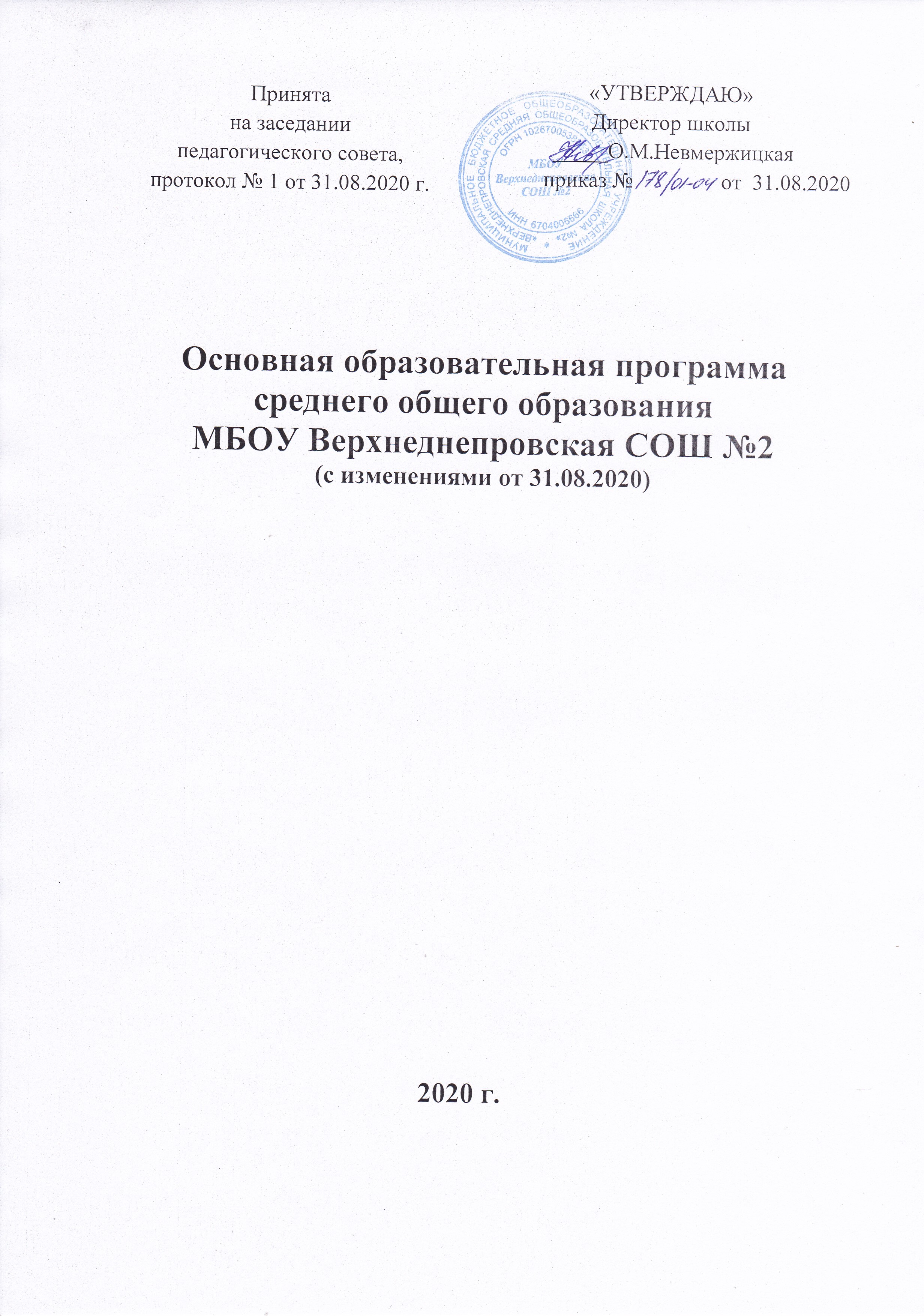 СОДЕРЖАНИЕЦелевой разделСодержательный разделОрганизационный раздел1.ЦЕЛЕВОЙ РАЗДЕЛ1.1. ПОЯСНИТЕЛЬНАЯ ЗАПИСКА	Основная образовательная программа среднего общего образования является нормативно-управленческим документом МБОУ Верхнеднепровская СОШ №2  (далее – Школа), характеризует специфику содержания образования и особенности организации учебно-воспитательного процесса в Школе (статья 2 ФЗ «Об образовании в РФ» от 29.12.2012 № 273-ФЗ).Данная Основная образовательная программа СОО МБОУ Верхнеднепровская СОШ №2  является содержательной и организационной основой образовательной политики Школы и разработана в соответствии с национальным законодательством в сфере образования и нормативными правовыми актами, регламентирующими образовательную деятельность:Федеральным законом № 273-ФЗ от 29 декабря 2012 года «Об образовании в Российской Федерации»;Национальной образовательной инициативой «Наша новая школа»;Государственной программой Российской Федерации «Развитие образования» на 2013 – 2020 годы, утвержденной постановлением Правительства РФ от 15 апреля 2014 г. № 295;Концепцией	духовно-нравственного	развития	и	воспитания	личности гражданина России;Концепцией	долгосрочного	социально-экономического	развития	РФ на период до 2020 года;приказом Министерства образования и науки РФ от 17 мая 2012 г. № 413 «Об утверждении федерального государственного образовательного стандарта среднего общего образования» (с изменениями и дополнениями в редакции приказов Минобрнауки РФ от 29 декабря 2014 г. № 1645, от 31декабря 2015 г. № 1578, от 29 июня 2017 г. № 613);Постановлением главного государственного санитарного врача РФ № 189 от 29 декабря 2010 г. «Об утверждении СанПин 2.4.2.2821-10 «Санитарно- эпидемиологические требования к условиям и организации обучения в общеобразовательных учреждениях»;Примерными общеобразовательными программами по предметам;Приказом Департамента Смоленской области по образованию и науке № 692- од от 21.08.2017 года «Об утверждении общеобразовательных организаций Смоленской области в качестве пилотных площадок по введению ФГОС среднего общего образования»;Письмом Департамента общего образования Министерства образования и науки России от 20 июня 2017 года № ТС194108 «Об организации изучения учебного предмета «Астрономия»;Уставом МБОУ Верхнеднепровская СОШ №2 .
Основная образовательная программа СОО МБОУ «СШ № 33» соответствует основным принципам государственной политики РФ в области образования, изложенным в ФЗ-273 «Об образовании в РФ».Данная Основная образовательная программа СОО МБОУ Верхнеднепровская СОШ №2 – локальный акт, разработанный для реализации образовательного заказа государства, содержащегося в соответствующих документах, социального заказа родителей учащихся и самих учащихся, с учетом реальной социальной ситуации, материальных и кадровых возможностей школы.Программа адресована:обучающимся	с	разными	образовательными	потребностями	и	их родителям:для информирования о целях, содержании, организации и предполагаемых результатах деятельности МБОУ Верхнеднепровская СОШ №2 по достижению каждым обучающимся образовательных результатов;для определения ответственности за достижение результатов образовательной деятельности Школы, родителей и обучающихся и возможностей для их взаимодействия;учителям:для определения целей, задач, содержания и планируемых результатов образовательной деятельности;для определения ответственности за качество образования;администрации:для координации деятельности педагогического коллектива по выполнению требований к результатам образовательной деятельности;в качестве ориентира для создания условий по освоению учащимися Основной образовательной программы СОО;для контроля качества образования;для регулирования взаимоотношений субъектов образовательного процесса (учеников, родителей, администрации, педагогических работников и других участников);всем субъектам образовательного процесса: для установления взаимодействия субъектов образовательного процесса;учредителю и органам управления:с целью объективности оценивания образовательных результатов Школы в целом;для принятия управленческих решений на основе мониторинга эффективности процесса, качества условий и результатов образовательной деятельности Школы.Актуальность программы. Главной отличительной чертой современного мира являются высокие темпы обновления научных знаний, технологий и технических систем, применяемых не только на производстве, но и в быту, сфере досуга человека. В этой связи необходимо учить функционально грамотную личность, способную постоянно самостоятельно обновлять знания, развивать умения и навыки, которые обеспечивают её успешную учебную и внеурочную деятельность, которая должна носить социально-контекстный характер; формировать готовность осваивать требования к освоению образовательной программы среднего общего образования, совершать в будущем обоснованный выбор своего жизненного пути, соответствующий способностям, общественным потребностям, профессиональным интересам и т.д. В этом состоит главный смысл опережающего образования.Цели и задачи реализации основной образовательной программы среднего общего образованияЦелями реализации основной образовательной программы среднего общего образования МБОУ Верхнеднепровская СОШ №2 являются:– становление и развитие личности обучающегося в ее самобытности и уникальности,  осознание собственной индивидуальности, появление жизненных планов, готовность к самоопределению;
– достижение выпускниками планируемых результатов: компетенций и
компетентностей, определяемых личностными, семейными, общественными,
государственными потребностями и возможностями обучающегося старшего школьного возраста, индивидуальной образовательной траекторией его развития и состоянием здоровья.
              Достижение поставленных целей предусматривает решение следующих основных задач:– формирование российской гражданской идентичности обучающихся;
– сохранение и развитие культурного разнообразия и языкового наследия
многонационального народа Российской Федерации, реализация права на изучение родного языка, овладение духовными ценностями и культурой многонационального народа России;– обеспечение равных возможностей получения качественного среднего общего
образования;
– обеспечение достижения обучающимися образовательных результатов в соответствии с требованиями, установленными Федеральным государственным образовательным стандартом среднего общего образования (далее – ФГОС СОО);
– обеспечение реализации бесплатного образования на уровне среднего общего
образования в объеме основной образовательной программы, предусматривающей изучение обязательных учебных предметов, входящих в учебный план (учебных предметов по выбору из обязательных предметных областей, дополнительных учебных предметов, курсов по
выбору и общих для включения во все учебные планы учебных предметов, в том числе на углубленном уровне), а также внеурочную деятельность;– установление требований к воспитанию и социализации обучающихся, их
самоидентификации посредством личностно и общественно значимой деятельности, социального и гражданского становления, осознанного выбора профессии, понимание значения профессиональной деятельности для человека и общества, в том числе через реализацию образовательных программ, входящих в основную образовательную программу;– обеспечение преемственности основных образовательных программ начального общего, основного общего, среднего общего образования;
– развитие государственно-общественного управления в образовании;
– формирование основ оценки результатов освоения обучающимися основной
образовательной программы, деятельности педагогических работников гимназии;
– создание условий для развития и самореализации обучающихся, для формирования
здорового, безопасного и экологически целесообразного образа жизни обучающихся.
Принципы и подходы к формированию основной образовательной программы среднего общего образования
Методологической основой ФГОС СОО является системно-деятельностный подход, который предполагает:– формирование готовности обучающихся к саморазвитию и непрерывному
образованию;
– проектирование и конструирование развивающей образовательной среды
организации, осуществляющей образовательную деятельность;
– активную учебно-познавательную деятельность обучающихся;
– построение образовательной деятельности с учетом индивидуальных, возрастных, психологических, физиологических особенностей и здоровья обучающихся.
    Основная образовательная программа МБОУ Верхнеднепровская СОШ №2 формируется на основе системно-деятельностного подхода. В связи с этим личностное, социальное, познавательное развитие обучающихся определяется характером организации их деятельности, в первую очередь учебной, а процесс функционирования гимназии, отраженный в основной
образовательной программе (ООП), рассматривается как совокупность следующих взаимосвязанных компонентов: цели образования; содержания образования на уровне среднего общего образования; форм, методов, средств реализации этого содержания (технологии преподавания, освоения, обучения); субъектов системы образования (педагогов, обучающихся, их родителей (законных представителей)); материальной базы как средства
системы образования, в том числе с учетом принципа преемственности начального общего, основного общего, среднего общего, который может быть реализован как через содержание, так и через формы, средства, технологии, методы и приемы работы.
   Основная образовательная программа МБОУ Верхнеднепровская СОШ №2 при конструировании и осуществлении образовательной деятельности ориентируется на личность как цель, субъект,
результат и главный критерий эффективности, на создание соответствующих условий для саморазвития творческого потенциала личности.
Осуществление принципа индивидуально-дифференцированного подхода позволяет создать оптимальные условия для реализации потенциальных возможностей каждого обучающегося.
   Основная образовательная программа формируется с учетом психологопедагогических особенностей развития детей 15–18 лет, связанных:
– с формированием у обучающихся системы значимых социальных и межличностных отношений, ценностно-смысловых установок, отражающих личностные и гражданские позиции в деятельности, ценностных ориентаций, мировоззрения как системы обобщенных представлений о мире в целом, об окружающей действительности, других людях и самом себе, готовности руководствоваться ими в деятельности;
– с переходом от учебных действий, характерных для основной школы и связанных с овладением учебной деятельностью в единстве мотивационно-смыслового и операционнотехнического компонентов, к учебно-профессиональной деятельности, реализующей профессиональные и личностные устремления обучающихся. Ведущее место у обучающихся
на уровне среднего общего образования занимают мотивы, связанные с самоопределением и подготовкой к самостоятельной жизни, с дальнейшим образованием и самообразованием. 	Эти мотивы приобретают личностный смысл и становятся действенными;
– с освоением видов деятельности по получению нового знания в рамках учебного предмета, его преобразованию и применению в учебных, учебно-проектных и социальнопроектных ситуациях, с появлением интереса к теоретическим проблемам, к способам познания и учения, к самостоятельному поиску учебно-теоретических проблем, способности к построению индивидуальной образовательной траектории;– с формированием у обучающихся научного типа мышления, овладением научной терминологией, ключевыми понятиями, методами и приемами;
– с самостоятельным приобретением идентичности; повышением требовательности к самому себе; углублением самооценки; бóльшим реализмом в формировании целей и стремлении к тем или иным ролям; ростом устойчивости к фрустрациям; усилением потребности влиять на других людей.
              Переход обучающегося в старшую школу совпадает с первым периодом юности, или первым периодом зрелости, который отличается сложностью становления личностных черт. Центральным психологическим новообразованием юношеского возраста является
предварительное самоопределение, построение жизненных планов на будущее,
формирование идентичности и устойчивого образа «Я». Направленность личности в юношеском возрасте характеризуется ее ценностными ориентациями, интересами, отношениями, установками, мотивами, переходом от подросткового возраста к самостоятельной взрослой жизни. К этому периоду фактически завершается становление основных биологических и психологических функций, необходимых взрослому человеку для
полноценного существования. Социальное и личностное самоопределение в данном возрасте предполагает не столько эмансипацию от взрослых, сколько четкую ориентировку и определение своего места во взрослом мире.
Основная образовательная программа МБОУ Верхнеднепровская СОШ №2 формируется с учетом принципа демократизации, который обеспечивает формирование и развитие демократической культуры всех участников образовательных отношений на основе сотрудничества, сотворчества, личной ответственности в том числе через развитие органов
государственно-общественного управления школы (Совет родителей, Совет обучающихся).
              Основная образовательная программа МБОУ Верхнеднепровская СОШ №2 формируется в соответствии с требованиями ФГОС СОО и с учетом индивидуальных особенностей, потребностей и запросов обучающихся и их родителей (законных представителей) при получении среднего общего образования, включая образовательные потребности обучающихся с ограниченными возможностями здоровья и инвалидов, а также значимость
данного уровня общего образования для продолжения обучения в профессиональной образовательной организации или образовательной организации высшего образования, профессиональной деятельности и успешной социализации.Общая характеристика основной образовательной программы
	ООП СОО МБОУ Верхнеднепровская СОШ №2 разработана на основе ФГОС СОО, Конституции Российской Федерации, Конвенции ООН о правах ребенка, с учетом примерной основной образовательной программы среднего общего образования, Уставом МБОУ Верхнеднепровская СОШ №2,
учитывает региональные, национальные и этнокультурные потребности народов Российской Федерации, обеспечивает достижение обучающимися образовательных результатов в соответствии с требованиями, установленными ФГОС СОО, определяет цели, задачи, планируемые результаты, содержание и организацию образовательной деятельности на уровне среднего общего образования и реализуется в МБОУ Верхнеднепровская СОШ №2 через урочную и внеурочную деятельность с соблюдением требований государственных санитарноэпидемиологических правил и нормативов.	Программа содержит три раздела: целевой, содержательный и организационный.
Целевой раздел определяет общее назначение, цели, задачи, планируемые результаты реализации основной образовательной программы, а также способы определения достижения этих целей и результатов. Раздел включает: пояснительную записку; планируемые результаты освоения обучающимися основной образовательной программы; систему оценки результатов освоения основной образовательной программы.	Содержательный раздел определяет общее содержание среднего общего образования и включает образовательные программы, ориентированные на достижение личностных, предметных и метапредметных результатов, в том числе: программу развития универсальных учебных действий при получении среднего общего образования, включающую формирование компетенций обучающихся в области учебноисследовательской и проектной деятельности; программы отдельных учебных предметов, курсов и курсов внеурочной деятельности; программу воспитания и социализации обучающихся при получении среднего общего образования, включающую такие
направления, как духовно-нравственное развитие, воспитание обучающихся, их
социализацию и профессиональную ориентацию, формирование экологической культуры, культуры здорового и безопасного образа жизни; программу коррекционной работы, включающую организацию работы с обучающимися с ОВЗ и инвалидами.	Организационный раздел определяет общие рамки организации образовательной деятельности, а также механизмы реализации основной образовательной программы. Организационный раздел включает: учебный план среднего общего образования как один из основных механизмов реализации основной образовательной программы; план внеурочной
деятельности, календарный учебный график; систему условий реализации основной образовательной программы в соответствии с требованиями Стандарта.	Основная образовательная программа содержит обязательную часть и часть, формируемую участниками образовательных отношений. Обязательная часть в полном объеме выполняет требования ФГОС СОО и составляет 60 %, а часть, формируемая участниками образовательных отношений, – 40 % от общего объема образовательной программы среднего общего образования.
В целях обеспечения индивидуальных потребностей обучающихся в основной
образовательной программе предусматриваются учебные предметы, курсы, обеспечивающие различные интересы обучающихся, внеурочная деятельность.Организация образовательной деятельности по основным образовательным
программам среднего общего образования основана на дифференциации содержания с учетом образовательных потребностей и интересов обучающихся, обеспечивающих изучение учебных предметов всех предметных областей основной образовательной программы среднего общего образования на базовом или углубленном уровнях (профильное обучение) основной образовательной программы среднего общего образования. ООП СОО МБОУ Верхнеднепровская СОШ №2 адресована: обучающимся	с	разными	образовательными	потребностями и   их  родителям:для информирования о целях, содержании, организации и предполагаемых результатах деятельности МБОУ Верхнеднепровская СОШ №2 по достижению каждым обучающимся образовательных результатов;для определения ответственности за достижение результатов образовательной деятельности Школы, родителей и обучающихся и возможностей для их взаимодействия;учителям:для определения целей, задач, содержания и планируемых результатов образовательной деятельности;для определения ответственности за качество образования;администрации:для координации деятельности педагогического коллектива по выполнению требований к результатам образовательной деятельности;в качестве ориентира для создания условий по освоению учащимися Основной образовательной программы СОО;для контроля качества образования;для регулирования взаимоотношений субъектов образовательного процесса (учеников, родителей, администрации, педагогических работников и других участников);всем субъектам образовательного процесса:для установления взаимодействия субъектов образовательного процесса;учредителю и органам управления:с целью объективности оценивания образовательных результатов Школы в целом;для принятия управленческих решений на основе мониторинга эффективности процесса, качества условий и результатов образовательной деятельности Школы.Данная программа  ориентирована на становление личности выпускника,любящего свой край и свою Родину, уважающего свой народ, его культуру и духовные традиции;осознающего и принимающего традиционные ценности семьи, российского гражданского общества, многонационального российского народа, человечества, осознающего свою сопричастность к судьбе Отечества;креативного и критически мыслящего, активно и целенаправленно познающего мир, осознающего ценность науки, труда и творчества для человека и общества, мотивированного на образование и самообразование в течение всей своей жизни;владеющего основами научных методов познания окружающего мира, мотивированного на творчество и современную инновационную деятельность;готового к учебному сотрудничеству, способного осуществлять учебно-исследовательскую, проектную и информационную деятельность;осознающего себя личностью, социально активного, уважающего закон и правопорядок, выполняющего свои обязанности перед семьёй, обществом, государством, человечеством;уважающего мнение других людей, умеющего вести конструктивный диалог, достигать взаимопонимания и успешно взаимодействовать;осознанно выполняющего и пропагандирующего правила здорового и экологически целесообразного образа жизни, безопасного для самого человека и других людей;подготовленного к осознанному выбору профессии, понимающего значение профессиональной деятельности для человека и общества, его устойчивого развития.Общие подходы к организации внеурочной деятельностиСистема внеурочной деятельности включает в себя: жизнь ученических сообществ, курсы внеурочной деятельности по выбору обучающихся; организационное обеспечение учебной деятельности; обеспечение благополучия обучающихся в пространстве общеобразовательной школы; систему воспитательных мероприятий.Организация внеурочной деятельности предусматривает возможность использования каникулярного времени, гибкость в распределении нагрузки при подготовке воспитательных мероприятий и общих коллективных дел.Вариативность содержания внеурочной деятельности определяется профилями обучения (естественно-научный, гуманитарный, социально-экономический, технологический, универсальный). Вариативность в распределении часов на отдельные элементы внеурочной деятельности определяется  с учетом особенностей школы. 1.2. ПЛАНИРУЕМЫЕ РЕЗУЛЬТАТЫ ОСВОЕНИЯ ОБУЧАЮЩИМИСЯ ОСНОВНОЙ ОБРАЗОВАТЕЛЬНОЙ ПРОГРАММЫМБОУ Верхнеднепровская средняя общеобразовательная школа №2 в 2020-2021 учебном году осуществляет обучение учащихся по универсальному профилю. 1.2.1. Планируемые личностные результаты освоения ООПЛичностные результаты в сфере отношений обучающихся к себе, к своему здоровью, к познанию себя:– ориентация обучающихся на достижение личного счастья, реализацию позитивных жизненных перспектив, инициативность, креативность, готовность и способность к личностному самоопределению, способность ставить цели и строить жизненные планы;– готовность и способность обеспечить себе и своим близким достойную жизнь в процессе самостоятельной, творческой и ответственной деятельности;– готовность и способность обучающихся к отстаиванию личного достоинства, собственного мнения, готовность и способность вырабатывать собственную позицию по отношению к общественно-политическим событиям прошлого и настоящего на основе осознания и осмысления истории, духовных ценностей и достижений нашей страны;– готовность и способность обучающихся к саморазвитию и самовоспитанию в соответствии с общечеловеческими ценностями и идеалами гражданского общества, потребность в физическом самосовершенствовании, занятиях спортивно-оздоровительной деятельностью;– принятие и реализация ценностей здорового и безопасного образа жизни, бережное, ответственное и компетентное отношение к собственному физическому и психологическому здоровью;–неприятие вредных привычек: курения, употребления алкоголя, наркотиков.Личностные результаты в сфере отношений обучающихся к России как к Родине (Отечеству):– российская идентичность, способность к осознанию российской идентичности в поликультурном социуме, чувство причастности к историко-культурной общности российского народа и судьбе России, патриотизм, готовность к служению Отечеству, его защите;– уважение к своему народу, чувство ответственности перед Родиной, гордости за свой край, свою Родину, прошлое и настоящее многонационального народа России, уважение к государственным символам (герб, флаг, гимн);– формирование уважения к русскому языку как государственному языку Российской Федерации, являющемуся основой российской идентичности и главным фактором национального самоопределения;– воспитание уважения к культуре, языкам, традициям и обычаям народов, проживающих в Российской Федерации.Личностные результаты в сфере отношений обучающихся к закону, государству и к гражданскому обществу:– гражданственность, гражданская позиция активного и ответственного члена российского общества, осознающего свои конституционные права и обязанности, уважающего закон и правопорядок, осознанно принимающего традиционные национальные и общечеловеческие гуманистические и демократические ценности, готового к участию в общественной жизни, обладающего антикоррупционным мировоззрением;– признание неотчуждаемости основных прав и свобод человека, которые принадлежат каждому от рождения, готовность к осуществлению собственных прав и свобод без нарушения прав и свобод других лиц, готовность отстаивать собственные права и свободы человека и гражданина согласно общепризнанным принципам и нормам международного права и в соответствии с Конституцией Российской Федерации, правовая и политическая грамотность;– мировоззрение, соответствующее современному уровню развития науки и общественной практики, основанное на диалоге культур, а также различных форм общественного сознания, осознание своего места в поликультурном мире;– интериоризация ценностей демократии и социальной солидарности, готовность к договорному регулированию отношений в группе или социальной организации;– готовность обучающихся к конструктивному участию в принятии решений, затрагивающих их права и интересы, в том числе в различных формах общественной самоорганизации, самоуправления, общественно значимой деятельности;– приверженность идеям интернационализма, дружбы, равенства, взаимопомощи народов; воспитание уважительного отношения к национальному достоинству людей, их чувствам, религиозным убеждениям;– готовность обучающихся противостоять идеологии экстремизма, национализма, ксенофобии; коррупции; дискриминации по социальным, религиозным, расовым, национальным признакам и другим негативным социальным явлениям.Личностные результаты в сфере отношений обучающихся с окружающими людьми:– нравственное сознание и поведение на основе усвоения общечеловеческих ценностей, толерантного сознания и поведения в поликультурном мире, готовности и способности вести диалог сдругими людьми, достигать в нем взаимопонимания, находить общие цели и сотрудничать для их достижения;– принятие гуманистических ценностей, осознанное, уважительное и доброжелательное отношение к другому человеку, его мнению, мировоззрению;–способность к сопереживанию и формирование позитивного отношения к людям, в том числелицам с ограниченными возможностями здоровья и инвалидам; бережное, ответственное и компетентное отношение к физическому и психологическому здоровью других людей, умение оказывать первую помощь;– формирование выраженной в поведении нравственной позиции, в том числе способности к сознательному выбору добра, нравственного сознания и поведения на основе усвоения общечеловеческих ценностей и нравственных чувств (чести, долга, справедливости, милосердия и дружелюбия);– развитие компетенций сотрудничества со сверстниками, детьми младшего возраста, взрослыми в образовательной, общественно полезной, учебно-исследовательской, проектной и других видах деятельности.Личностные результаты в сфере отношений обучающихся к окружающему миру, живой природе, художественной культуре:– мировоззрение, соответствующее современному уровню развития науки, значимости науки, готовность к научно-техническому творчеству, владение достоверной информацией о передовых достижениях и открытиях мировой и отечественной науки, заинтересованность в научных знаниях об устройстве мира и общества;– готовность и способность к образованию, в том числе самообразованию, на протяжении всей жизни; сознательное отношение к непрерывному образованию как условию успешной профессиональной и общественной деятельности;– экологическая культура, бережное отношения к родной земле, природным богатствам России и мира; понимание влияния социально-экономических процессов на состояние природной и социальной среды, ответственность за состояние природных ресурсов; умения и навыки разумного природопользования, нетерпимое отношение к действиям, приносящим вред экологии; приобретение опыта эколого-направленной деятельности;–эстетическое отношения к миру, готовность к эстетическому обустройству собственного быта.Личностные результаты в сфере отношений обучающихся к семье и родителям, в том числе подготовка к семейной жизни:– ответственное отношение к созданию семьи на основе осознанного принятия ценностей семейной жизни;– положительный образ семьи, родительства (отцовства и материнства), интериоризация традиционных семейных ценностей.Личностные результаты в сфере отношения обучающихся к труду, в сфере социально-экономических отношений:–уважение ко всем формам собственности, готовность к защите своей собственности,– осознанный выбор будущей профессии как путь и способ реализации собственных жизненных планов;– готовность обучающихся к трудовой профессиональной деятельности как к возможности участия в решении личных, общественных, государственных, общенациональных проблем;– потребность трудиться, уважение к труду и людям труда, трудовым достижениям, добросовестное, ответственное и творческое отношение к разным видам трудовой деятельности;–готовность к самообслуживанию, включая обучение и выполнение домашних обязанностей.Личностные результаты в сфере физического, психологического, социального и академического благополучия обучающихся:– физическое, эмоционально-психологическое, социальное благополучие обучающихся в жизни образовательной организации, ощущение детьми безопасности и психологического комфорта, информационной безопасности.1.2.2. Планируемые метапредметные результаты освоения ООПМетапредметные результаты освоения основной образовательной программы представлены тремя группами универсальных учебных действий (УУД).	1. Регулятивные универсальные учебные действия Выпускник научится:– самостоятельно определять цели, задавать параметры и критерии, по которым можно определить, что цель достигнута;– оценивать возможные последствия достижения поставленной цели в деятельности, собственной жизни и жизни окружающих людей, основываясь на соображениях этики и морали;– ставить и формулировать собственные задачи в образовательной деятельности и жизненных ситуациях;– оценивать ресурсы, в том числе время и другие нематериальные ресурсы, необходимые для достижения поставленной цели;– выбирать путь достижения цели, планировать решение поставленных задач, оптимизируя материальные и нематериальные затраты;–организовывать эффективный поиск ресурсов, необходимых для достижения поставленной цели;– сопоставлять полученный результат деятельности с поставленной заранее целью.	2. Познавательные универсальные учебные действияВыпускник научится:– искать и находить обобщенные способы решения задач, в том числе, осуществлять развернутый информационный поиск и ставить на его основе новые (учебные и познавательные) задачи;– критически оценивать и интерпретировать информацию с разных позиций, распознавать и фиксировать противоречия в информационных источниках;– использовать различные модельно-схематические средства для представления существенных связей и отношений, а также противоречий, выявленных в информационных источниках;– находить и приводить критические аргументы в отношении действий и суждений другого; спокойно и разумно относиться к критическим замечаниям в отношении собственного суждения, рассматривать их как ресурс собственного развития;–выходить за рамки учебного предмета и осуществлять целенаправленный поиск возможностейдля	широкого переноса средств и способов действия;– выстраивать индивидуальную образовательную траекторию, учитывая ограничения со стороны других участников и ресурсные ограничения;–менять и удерживать разные позиции в познавательной деятельности.	3. Коммуникативные универсальные учебные действия Выпускник научится:– осуществлять деловую коммуникацию как со сверстниками, так и со взрослыми (как внутри образовательной организации, так и за ее пределами), подбирать партнеров для деловой коммуникации исходя из соображений результативности взаимодействия, а не личных симпатий;– при осуществлении групповой работы быть как руководителем, так и членом команды в разных ролях (генератор идей, критик, исполнитель, выступающий, эксперт и т.д.);– координировать и выполнять работу в условиях реального, виртуального и комбинированного взаимодействия;– развернуто, логично и точно излагать свою точку зрения с использованием адекватных (устных и письменных) языковых средств;– распознавать конфликтогенные ситуации и предотвращать конфликты до их активной фазы, выстраивать деловую и образовательную коммуникацию, избегая личностных оценочных суждений.1.2.3. Планируемые предметные результаты освоения ООППредметные результаты освоения Основной образовательной программы среднего общего образования с учётом общих требований ФГОС СОО  и специфики изучаемых предметов, входящих в состав предметных областей, обеспечивают возможность успешного обучения и эффективность образовательной деятельности.Учебные предметы представлены на двух уровнях – базовом и углубленном. Оба уровня имеют общеобразовательный характер, однако они ориентированы  на приоритетное решение разных комплексов задач.Логика представления результатов четырех видов: «Выпускник научится – базовый уровень», «Выпускник получит возможность научиться – базовый уровень», «Выпускник научится – углубленный уровень», «Выпускник получит возможность научиться – углубленный уровень» – определяется следующей методологией.Как и в основном общем образовании, группа результатов «Выпускник научится» представляет собой результаты, достижение которых обеспечивается учителем в отношении всех обучающихся, выбравших данный уровень обучения. Группа результатов «Выпускник получит возможность научиться» обеспечивается учителем в отношении части наиболее мотивированных и способных обучающихся, выбравших данный уровень обучения. При контроле качества образования группа заданий, ориентированных на оценку достижения планируемых результатов из блока «Выпускник получит возможность научиться», может включаться в материалы блока «Выпускник научится». Это позволит предоставить возможность обучающимся продемонстрировать овладение качественно иным уровнем достижений и выявлять динамику роста численности наиболее подготовленных обучающихся.Принципиальным отличием результатов базового уровня от результатов углубленного уровня является их целевая направленность. Результаты базового уровня ориентированы на общую функциональную грамотность, получение компетентностей для повседневной жизни и общего развития. Эта группа результатов предполагает:– понимание предмета, ключевых вопросов и основных составляющих элементов изучаемой предметной области, что обеспечивается не за счет заучивания определений и правил, а посредством моделирования и постановки проблемных вопросов культуры, характерных для данной предметной области;– умение решать основные практические задачи, характерные для использования методов и инструментария данной предметной области;– осознание рамок изучаемой предметной области, ограниченности методов и инструментов, типичных связей с некоторыми другими областями знания.Результаты углубленного уровня ориентированы на получение компетентностей для последующей профессиональной деятельности как в рамках данной предметной области, так и в смежных с ней областях. Эта группа результатов предполагает:– овладение ключевыми понятиями и закономерностями, на которых строится данная предметная область, распознавание соответствующих им признаков и взаимосвязей, способность демонстрировать различные подходы к изучению явлений, характерных для изучаемой предметной области;– умение решать как некоторые практические, так и основные теоретические задачи, характерные для использования методов и инструментария данной предметной области;– наличие представлений о данной предметной области как целостной теории (совокупности теорий), об основных связях с иными смежными областями знаний.Предметные результаты освоения интегрированных учебных предметов ориентированы на формирование целостных представлений о мире и общей культуры обучающихся путем освоения систематических научных знаний и способов действий на метапредметной основе.Предметные результаты освоения Основной образовательной программы СОО обеспечивают возможность дальнейшего успешного профессионального обучения или профессиональной деятельности.Программы учебных предметов построены таким образом, что предметные результаты базового уровня, относящиеся к разделу «Выпускник получит возможность научиться», соответствуют предметным результатам раздела «Выпускник научится» на углубленном уровне. Предметные результаты раздела «Выпускник получит возможность научиться» не выносятся на итоговую аттестацию, но при этом возможность их достижения должна быть предоставлена каждому обучающемуся.1.2.3.1  Русский языкВ результате изучения учебного предмета «Русский язык» на уровне среднего общего образования:1.2.3.2.  Родной язык (русский)В результате изучения учебного предмета «Родной язык (русский)» на уровне среднего общего образования:Выпускник на базовом уровне научится:воспринимать лингвистику как часть общечеловеческого гуманитарного знания;рассматривать язык в качестве многофункциональной развивающейся системы;анализировать языковые средства, использованные в тексте, с точки зрения правильности, точности и уместности их употребления при оценке собственной и чужой речи;использовать синонимические ресурсы русского языка для более точного выражения мысли и усиления выразительности речи;иметь представление об историческом развитии русского языка и истории русского языкознания;выражать согласие или несогласие с мнением собеседника в соответствии с правилами ведения диалогической речи;оценивать стилистические ресурсы языка;сохранять стилевое единство при создании текста заданного функционального стиля;соблюдать культуру чтения, говорения, аудирования и письма;соблюдать нормы речевого поведения в разговорной речи, а также в учебно-научной и официально-деловой сферах общения;осуществлять речевой самоконтроль;совершенствовать орфографические и пунктуационные умения и навыки на основе знаний о нормах русского литературного языка;использовать основные нормативные словари и справочники для расширения словарного запаса и спектра используемых языковых средств;оценивать эстетическую сторону речевого высказывания при анализе текстов (в том числе художественной литературы).Выпускник на базовом уровне получит возможность научиться:проводить комплексный анализ языковых единиц в тексте;характеризовать роль форм русского языка в становлении и развитии русского языка;проводить комплексный лингвистический анализ текста в соответствии с его функционально-стилевой и жанровой принадлежностью;критически оценивать устный монологический текст и устный диалогический текст;осуществлять речевой самоконтроль, самооценку, самокоррекцию;использовать языковые средства с учетом вариативности современного русского языка;проводить анализ коммуникативных качеств и эффективности речи;определять пути совершенствования собственных коммуникативных способностей и культуры речи.1.2.3.3. ЛитератураВ результате изучения учебного предмета «Литература» на уровне среднего общего образования:Выпускник на базовом уровне научится:демонстрировать знание произведений русской, родной и мировой литературы, приводя примеры двух или более текстов, затрагивающих общие темы или проблемы;в устной и письменной форме обобщать и анализировать свой читательский опыт, а именно:• обосновывать выбор художественного произведения для анализа, приводя в качестве аргумента как тему (темы) произведения, так и его проблематику (содержащиеся в нем смыслы и подтексты);• использовать для раскрытия тезисов своего высказывания указание на фрагменты произведения, носящие проблемный характер и требующие анализа;• давать объективное изложение текста: характеризуя произведение, выделять две (или более) основные темы или идеи произведения, показывать их развитие в ходе сюжета, их взаимодействие и взаимовлияние, в итоге раскрывая сложность художественного мира произведения;• анализировать жанрово-родовой выбор автора, раскрывать особенности развития и связей элементов художественного мира произведения: места и времени действия, способы изображения действия и его развития, способы введения персонажей и средства раскрытия и/или развития их характеров;• определять контекстуальное значение слов и фраз, используемых в художественном произведении (включая переносные и коннотативные значения), оценивать их художественную выразительность с точки зрения новизны, эмоциональной и смысловой наполненности, эстетической значимости;• анализировать авторский выбор определенных композиционных решений в произведении, раскрывая, как взаиморасположение и взаимосвязь определенных частей текста способствует формированию его общей структуры и обусловливает эстетическое воздействие на читателя (например, выбор определенного зачина и концовки произведения, выбор между счастливой или трагической развязкой, открытым или закрытым финалом);• анализировать случаи, когда для осмысления точки зрения автора и/или героев требуется отличать то, что прямо заявлено в тексте, от того, что в нем подразумевается (например, ирония, сатира, сарказм, аллегория, гипербола и т.п.);осуществлять следующую продуктивную деятельность:• давать развернутые ответы на вопросы об изучаемом на уроке произведении или создавать небольшие рецензии на самостоятельно прочитанные произведения, демонстрируя целостное восприятие художественного мира произведения, понимание принадлежности произведения к литературному направлению (течению) и культурно-исторической эпохе (периоду);• выполнять проектные работы в сфере литературы и искусства, предлагать свои собственные обоснованные интерпретации литературных произведений.Выпускник на базовом уровне получит возможность научиться:давать историко-культурный комментарий к тексту произведения (в том числе и с использованием ресурсов музея, специализированной библиотеки, исторических документов и т. п.);анализировать художественное произведение в сочетании воплощения в нем объективных законов литературного развития и субъективных черт авторской индивидуальности;анализировать художественное произведение во взаимосвязи литературы с другими областями гуманитарного знания (философией, историей, психологией и др.);анализировать одну из интерпретаций эпического, драматического или лирического произведения (например, кинофильм или театральную постановку; запись художественного чтения; серию иллюстраций к произведению), оценивая, как интерпретируется исходный текст.Выпускник на базовом уровне получит возможность узнать:о месте и значении русской литературы в мировой литературе;о произведениях новейшей отечественной и мировой литературы;о важнейших литературных ресурсах, в том числе в сети Интернет;об историко-культурном подходе в литературоведении;об историко-литературном процессе XIX и XX веков;о наиболее ярких или характерных чертах литературных направлений или течений; имена ведущих писателей, значимые факты их творческой биографии, названия ключевых произведений, имена героев, ставших «вечными образами» или именами нарицательными в общемировой и отечественной культуре;о соотношении и взаимосвязях литературы с историческим периодом, эпохой.1.2.3.4. Иностранный язык В результате изучения учебного предмета «Иностранный язык» на уровне среднего общего образования:Английский языкВ итоге освоения программы на базовом уровне учащиеся должны:в таком виде речевой деятельности, как говорение:Диалогическая форма речи	Ведение всех видов диалогов и их комбинирование на основе расширенной тематики в различных ситуациях официального и неофициального общения, а также в ситуациях, связанных с выбором будущей профессии. Участие в полилогах, в том числе в форме дискуссии, с соблюдением норм речевого этикета, принятых в стране/странах изучаемого языка. Развитие умений участвовать в беседе, запрашивать информацию и обмениваться ею, высказывать и аргументировать свою точку зрения, расспрашивать собеседника, уточняя интересующую информацию, брать на себя инициативу в разговоре, вносить пояснения и дополнения, выражать эмоции различного характера.	При участии в этих видах диалогов и их комбинациях школьники решают различные коммуникативные задачи для реализации информационной, регулятивной, эмоционально-оценочной и этикетной функций общения, совершенствуют культуру речи и ведения беседы в соответствии с нормами страны/стран изучаемого языка.Монологическая форма речи	Подробное/краткое изложение прочитанного (прослушанного, увиденного); характеристика литературных персонажей и исторических личностей, описание событий, изложение фактов, высказывание своей точки зрения и ее аргументация, формулирование выводов, оценка фактов/событий современной жизни, сопоставление социокультурного портрета своей страны и стран изучаемого языка, комментирование сходств и различий.Овладение умениями публичных выступлений, такими как сообщение, доклад, представление результатов проектно-исследовательской деятельности, ориентированной на будущую профессиональную деятельность.в таком виде речевой деятельности, как аудирование:На старшем этапе обучения происходит дальнейшее развитие умения понимать тексты для аудирования с различной глубиной и точностью проникновения в их содержание (с пониманием основного содержания, с выборочным пониманием и полным пониманием текста) в зависимости от коммуникативной задачи и функционального стиля текста, а также понимать содержание различных аутентичных аудио- и видеотекстов:— понимание основного содержания аудио- и видеотекстов в рамках знакомой тематики в области личных интересов, в том числе связанной с будущей профессией;— выборочное понимание значимой/интересующей информации из аутентичных аудио- и видеоматериалов;— относительно полное понимание речи носителей изучаемого языка в наиболее типичных ситуациях повседневного общения.При этом осуществляется дальнейшее совершенствование следующих умений:— предвосхищать содержание аудиотекста по началу сообщения и выделять проблему, тему, основную мысль текста;— выбирать главные факты, опускать второстепенные, вычленять аргументы в соответствии с поставленным вопросом/проблемой;— обобщать содержащуюся в тексте информацию, выражать свое отношение к ней;— выборочно понимать необходимую информацию в сообщениях прагматического характера (объявления, прогноз погоды и т. д.) с опорой на языковую догадку, контекст;— игнорировать незнакомый языковой материал, несущественный для понимания.в таком виде речевой деятельности, как чтение:Чтение и понимание (с различной степенью точности, глубины и полноты) аутентичных текстов различных функциональных стилей: научно-популярных, публицистических, художественных, прагматических, в том числе связанных с будущей профессиональной деятельностью, с использованием различных стратегий/видов чтения:	ознакомительное чтение — с целью понимания основного содержания сообщений, обзоров, интервью, репортажей, газетных статей, публикаций научно-популярного характера, отрывков из произведений художественной литературы;	изучающее чтение — с целью полного понимания информации прагматических текстов, публикаций научно-популярного характера, отрывков из произведений художественной литературы;	просмотровое/поисковое чтение — с целью извлечения необходимой/искомой информации из текста статьи или нескольких статей из газет, журналов, Интернет-сайтов, проспектов для дальнейшего использования в процессе общения или для подготовки доклада, сообщения, проектного задания.Совершенствование и развитие сформированных на предыдущих этапах умений:	— выделять необходимые факты/сведения, отделять основную информацию от второстепенной, определять временную и причинно-следственную взаимосвязь событий, прогнозировать развитие/результат излагаемых фактов/событий, обобщать описываемые факты/явления, делать выводы;	— определять замысел автора, оценивать важность/новизну/достоверность информации, понимать смысл текста и его проблематику, используя элементы анализа текста;	— отбирать значимую информацию в тексте/ряде текстов из различных источников, в том числе электронных, для решения задач проектно-исследовательской деятельности, при подготовке доклада, сообщения.в таком виде речевой деятельности, как письменная речь:На третьем этапе происходит овладение новыми умениями письменной речи:— писать личные и деловые письма;— сообщать сведения о себе в форме, принятой в стране изучаемого языка (автобиография/резюме, анкета, формуляр);— писать вымышленные истории, сообщения, доклады;— письменно оформлять результаты проектно-исследовательской работы.Продолжается совершенствование и развитие умений:— описывать события/факты/явления;— сообщать/запрашивать информацию;— выражать собственное мнение/суждение в форме эссе;— кратко передавать содержание несложного текста;— фиксировать необходимую информацию из прочитанного/прослушанного/увиденного;— составлять тезисы, развернутый план выступления;— обобщать информацию, полученную из разных источников, в том числе будущей профессиональной деятельности.результате изучения учебного предмета «Иностранный язык» (английский) на уровне среднего общего образования:Выпускник на базовом уровне:Коммуникативные уменияГоворение. Диалогическая речьВыпускник научится:вести диалог (диалог этикетного характера, диалог–-расспрос, диалог побуждение к действию; комбинированный диалог) в стандартных ситуациях неофициального общения в рамках освоенной тематики, соблюдая нормы речевого этикета, принятые в стране изучаемого языка. Выпускник получит возможность научиться:вести диалог-обмен мнениями; брать и давать интервью;вести диалог-расспрос на основе нелинейного текста (таблицы, диаграммы и т. д.).Говорение. Монологическая речьВыпускник научится:строить связное монологическое высказывание с опорой на зрительную наглядность и/или вербальные опоры (ключевые слова, план, вопросы) в рамках освоенной тематики;описывать события с опорой на зрительную наглядность и/или вербальную опору (ключевые слова, план, вопросы); давать краткую характеристику реальных людей и литературных персонажей; передавать основное содержание прочитанного текста с опорой или без опоры на текст, ключевые слова/ план/ вопросы;описывать картинку/ фото с опорой или без опоры на ключевые слова/ план/ вопросы.Выпускник получит возможность научиться: делать сообщение на заданную тему на основе прочитанного; комментировать факты из прочитанного/ прослушанного текста, выражать и аргументировать свое отношение к прочитанному/ прослушанному; кратко высказываться без предварительной подготовки на заданную тему в соответствии с предложенной ситуацией общения;кратко высказываться с опорой на нелинейный текст (таблицы, диаграммы, расписание и т. п.);кратко излагать результаты выполненной проектной работы.АудированиеВыпускник научится: воспринимать на слух и понимать основное содержание несложных аутентичных текстов, содержащих некоторое количество неизученных языковых явлений; воспринимать на слух и понимать нужную/интересующую/ запрашиваемую информацию в аутентичных текстах, содержащих как изученные языковые явления, так и некоторое количество неизученных языковых явлений.Выпускник получит возможность научиться:выделять основную тему в воспринимаемом на слух тексте;использовать контекстуальную или языковую догадку при восприятии на слух текстов, содержащих незнакомые слова.Чтение Выпускник научится: читать и понимать основное содержание несложных аутентичных текстов, содержащие отдельные неизученные языковые явления;читать и находить в несложных аутентичных текстах, содержащих отдельные неизученные языковые явления, нужную/интересующую/ запрашиваемую информацию, представленную в явном и в неявном виде;читать и полностью понимать несложные аутентичные тексты, построенные на изученном языковом материале; выразительно читать вслух небольшие построенные на изученном языковом материале аутентичные тексты, демонстрируя понимание прочитанного.Выпускник получит возможность научиться:устанавливать причинно-следственную взаимосвязь фактов и событий, изложенных в несложном аутентичном тексте;восстанавливать текст из разрозненных абзацев или путем добавления выпущенных фрагментов.Письменная речь Выпускник научится: заполнять анкеты и формуляры, сообщая о себе основные сведения (имя, фамилия, пол, возраст, гражданство, национальность, адрес и т. д.);писать короткие поздравления с днем рождения и другими праздниками, с употреблением формул речевого этикета, принятых в стране изучаемого языка, выражать пожелания (объемом 30–40 слов, включая адрес);писать личное письмо в ответ на письмо-стимул с употреблением формул речевого этикета, принятых в стране изучаемого языка: сообщать краткие сведения о себе и запрашивать аналогичную информацию о друге по переписке; выражать благодарность, извинения, просьбу; давать совет и т. д. (объемом 100–120 слов, включая адрес);писать небольшие письменные высказывания с опорой на образец/ план.Выпускник получит возможность научиться:делать краткие выписки из текста с целью их использования в собственных устных высказываниях;писать электронное письмо (e-mail) зарубежному другу в ответ на электронное письмо-стимул;составлять план/ тезисы устного или письменного сообщения; кратко излагать в письменном виде результаты проектной деятельности;писать небольшое письменное высказывание с опорой на нелинейный текст (таблицы, диаграммы и т. п.).Языковые навыки и средства оперирования имиОрфография и пунктуацияВыпускник научится:правильно писать изученные слова;правильно ставить знаки препинания в конце предложения: точку в конце повествовательного предложения, вопросительный знак в конце вопросительного предложения, восклицательный знак в конце восклицательного предложения;расставлять в личном письме знаки препинания, диктуемые его форматом, в соответствии с нормами, принятыми в стране изучаемого языка.Выпускник получит возможность научиться:сравнивать и анализировать буквосочетания английского языка и их транскрипцию.Фонетическая сторона речиВыпускник научится:различать на слух и адекватно, без фонематических ошибок, ведущих к сбою коммуникации, произносить слова изучаемого иностранного языка;соблюдать правильное ударение в изученных словах;различать коммуникативные типы предложений по их интонации;членить предложение на смысловые группы;адекватно, без ошибок, ведущих к сбою коммуникации, произносить фразы с точки зрения их ритмико-интонационных особенностей (побудительное предложение; общий, специальный, альтернативный и разделительный вопросы), в том числе, соблюдая правило отсутствия фразового ударения на служебных словах.Выпускник получит возможность научиться:выражать модальные значения, чувства и эмоции с помощью интонации;различать британские и американские варианты английского языка в прослушанных высказываниях.Лексическая сторона речиВыпускник научится:узнавать в письменном и звучащем тексте изученные лексические единицы (слова, словосочетания, реплики-клише речевого этикета), в том числе многозначные в пределах тематики основной школы;употреблять в устной и письменной речи в их основном значении изученные лексические единицы (слова, словосочетания, реплики-клише речевого этикета), в том числе многозначные, в пределах тематики основной школы в соответствии с решаемой коммуникативной задачей;соблюдать существующие в английском языке нормы лексической сочетаемости;распознавать и образовывать родственные слова с использованием словосложения и конверсии в пределах тематики основной школы в соответствии с решаемой коммуникативной задачей;распознавать и образовывать родственные слова с использованием аффиксации в пределах тематики основной школы в соответствии с решаемой коммуникативной задачей: глаголы при помощи аффиксов dis-, mis-, re-, -ize/-ise; именасуществительныеприпомощисуффиксов -or/ -er, -ist , -sion/-tion, -nce/-ence, -ment, -ity , -ness, -ship, -ing; именаприлагательныеприпомощиаффиксов -inter-; -y, -ly, -ful , -al , -ic, -ian/an, -ing; -ous, -able/ible, -less, -ive;наречия при помощи суффикса -ly;имена существительные, имена прилагательные, наречия при помощи отрицательных префиксов un-, im-/in-;числительные при помощи суффиксов -teen, -ty; -th.Выпускник получит возможность научиться:распознавать и употреблять в речи в нескольких значениях многозначные слова, изученные в пределах тематики основной школы;знать различия между явлениями синонимии и антонимии; употреблять в речи изученные синонимы и антонимы адекватно ситуации общения;распознавать и употреблять в речи наиболее распространенные фразовые глаголы;распознавать принадлежность слов к частям речи по аффиксам;распознавать и употреблять в речи различные средства связи в тексте для обеспечения его целостности (firstly, tobeginwith, however, asforme, finally, atlast, etc.);использовать языковую догадку в процессе чтения и аудирования (догадываться о значении незнакомых слов по контексту, по сходству с русским/ родным языком, по словообразовательным элементам.Грамматическая сторона речиВыпускник научится:оперировать в процессе устного и письменного общения основными синтаксическими конструкциями и морфологическими формами в соответствии с коммуникативной задачей в коммуникативно-значимом контексте:распознавать и употреблять в речи различные коммуникативные типы предложений: повествовательные (в утвердительной и отрицательной форме) вопросительные (общий, специальный, альтернативный и разделительный вопросы), побудительные (в утвердительной и отрицательной форме) и восклицательные;распознавать и употреблять в речи распространенные и нераспространенные простые предложения, в том числе с несколькими обстоятельствами, следующими в определенном порядке;распознавать и употреблять в речи предложения с начальнымIt;распознавать и употреблять в речи предложения с начальнымThere + tobe;распознавать и употреблять в речи сложносочиненные предложения с сочинительными союзами and, but, or;распознавать и употреблять в речи сложноподчиненные предложения с союзами и союзными словами because, if, that, who, which, what, when, where, how, why;использовать косвенную речь в утвердительных и вопросительных предложениях в настоящем и прошедшем времени;распознаватьиупотреблятьвречиусловныепредложенияреальногохарактера (Conditional I – If I see Jim, I’ll invite him to our school party) инереальногохарактера (Conditional II – If I were you, I would start learning French);распознавать и употреблять в речи имена существительные в единственном числе и во множественном числе, образованные по правилу, и исключения;распознавать и употреблять в речи существительные с определенным/ неопределенным/нулевым артиклем;распознавать и употреблять в речи местоимения: личные (в именительном и объектном падежах, в абсолютной форме), притяжательные, возвратные, указательные, неопределенные и их производные, относительные, вопросительные;распознавать и употреблять в речи имена прилагательные в положительной, сравнительной и превосходной степенях, образованные по правилу, и исключения;распознавать и употреблять в речи наречия времени и образа действия и слова, выражающие количество (many/much, few/afew, little/alittle); наречия в положительной, сравнительной и превосходной степенях, образованные по правилу и исключения;распознавать и употреблять в речи количественные и порядковые числительные;распознавать и употреблять в речи глаголы в наиболее употребительных временных формах действительного залога: PresentSimple, FutureSimple и PastSimple, Present и PastContinuous, PresentPerfect;распознавать и употреблять в речи различные грамматические средства для выражения будущего времени: SimpleFuture, tobegoingto, PresentContinuous;распознавать и употреблять в речи модальные глаголы и их эквиваленты (may, can, could, beableto, must, haveto, should);распознавать и употреблять в речи глаголы в следующих формах страдательного залога: PresentSimplePassive, PastSimplePassive;распознавать и употреблять в речи предлоги места, времени, направления; предлоги, употребляемые при глаголах в страдательном залоге.Выпускник получит возможность научиться:распознавать сложноподчиненные предложения с придаточными: времени с союзом since; цели с союзом sothat; условия с союзом unless; определительными с союзами who, which, that;распознавать и употреблять в речи сложноподчиненные предложения с союзами whoever, whatever, however, whenever;распознавать и употреблять в речи предложения с конструкциями as … as; notso … as; either … or; neither … nor;распознавать и употреблять в речи предложения с конструкцией I wish;распознавать и употреблять в речи конструкции с глаголами на -ing: tolove/hatedoingsomething; Stoptalking;распознаватьиупотреблятьвречиконструкции It takes me …to do something; to look / feel / be happy;распознавать и употреблять в речи определения, выраженные прилагательными, в правильном порядке их следования;распознавать и употреблять в речи глаголы во временных формах действительного залога: PastPerfect, PresentPerfectContinuous, Future-in-the-Past;распознавать и употреблять в речи глаголы в формах страдательного залога FutureSimplePassive, PresentPerfectPassive;распознавать и употреблять в речи модальные глаголы need, shall, might, would;распознавать по формальным признакам и понимать значение неличных форм глагола (инфинитива, герундия, причастия I и II, отглагольного существительного) без различения их функций и употреблять их в речи;распознавать и употреблять в речи словосочетания «Причастие I+существительное» (aplayingchild) и «Причастие II+существительное» (awrittenpoem).Социокультурные знания и уменияВыпускник научится:употреблять в устной и письменной речи в ситуациях формального и неформального общения основные нормы речевого этикета, принятые в странах изучаемого языка;представлять родную страну и культуру на английском языке;понимать социокультурные реалии при чтении и аудировании в рамках изученного материала.Выпускник получит возможность научиться:использовать социокультурные реалии при создании устных и письменных высказываний;находить сходство и различие в традициях родной страны и страны/стран изучаемого языка.Компенсаторные уменияВыпускник научится:выходить из положения при дефиците языковых средств: использовать переспрос при говорении.Выпускник получит возможность научиться:использовать перифраз, синонимические и антонимические средства при говорении;пользоваться языковой и контекстуальной догадкой при аудировании и чтении.результате изучения учебного предмета «Иностранный язык» (немецкий) на уровне среднего общего образования:Выпускник на базовом уровне научится: Коммуникативные умения Говорение. Диалогическая речь вести диалог/полилог в ситуациях официального и неофициального общения в рамках изученной тематики; при помощи разнообразных языковых средств без подготовки инициировать, поддерживать и заканчивать беседу на темы, включенные в раздел «Предметное содержание речи»; выражать и аргументировать личную точку зрения; использовать оценочные суждения и эмоционально-оценочные средства; запрашивать и обмениваться информацией в пределах изученной тематики; обращаться за разъяснениями, уточняя интересующую информацию;типы текстов: интервью, обмен мнениями, дискуссия.Монологическая речь формулировать простые связные высказывания с использованием основных коммуникативных типов речи (описание, повествование, рассуждение, характеристика) в рамках тем, включенных в раздел «предметное содержание речи»; передавать основное содержание прочитанного/увиденного/услышанного; кратко высказываться с опорой на нелинейный текст (таблицы, графики); строить высказывание на основе изображения с опорой или без опоры на ключевые слова/ план/ вопросы;типы текстов: рассказ, описание, характеристика, сообщение, объявление, презентация.Аудированиепонимать основное содержание несложных аутентичных аудио- и видеотекстов различных жанров монологического и диалогического характера с четким, нормативным произношением в рамках изученной тематики; выборочно понимать детали несложных аутентичных аудио- и видеотекстов различных жанров монологического и диалогического характера, характеризующихся четким, нормативным произношением, в рамках изученной тематики. типы текстов: сообщение, объявление, интервью, тексты рекламных видеороликов.Чтение читать и понимать простые аутентичные тексты различных стилей, используя основные виды чтения (ознакомительное, изучающее, поисковое/просмотровое) в зависимости от коммуникативной задачи; отделять в простых аутентичных текстах различных стилей главную информацию от второстепенной, выявлять наиболее значимые факты, определять свое отношение к прочитанному;типы текстов: инструкции по использованию приборов/техники, каталог товаров, сообщение в газете/журнале, интервью, реклама товаров, выставочный буклет, публикации на информационных Интернет-сайтах.Письмо писать несложные связные тексты по изученной тематике; писать неофициальное электронное письмо, заполнять анкету, письменно излагать сведения о себе в форме, принятой в стране/странах изучаемого языка; описывать явления, события, излагать факты, выражая свои суждения и чувства; письменно выражать свою точку зрения в рамках тематики старшей школы в форме рассуждения, приводя ясные аргументы и примеры;типы текстов: личное (электронное) письмо, тезисы, эссе, план мероприятия, биография, презентация, заявление об участии, поздравления, анкета.Языковые навыки Орфография и пунктуация правильно писать лексические единицы, включённые в раздел «предметное содержание речи»; расставлять в тексте знаки препинания в соответствии с орфографическими нормами. Фонетическая сторона речи выражать чувства и эмоции с помощью интонации; четко и естественно произносить слова изучаемого иностранного языка.Лексическая сторона речи распознавать и употреблять лексические единицы в рамках тем, включенных в раздел «Предметное содержание речи»; распознавать и употреблять в речи наиболее распространенные фразовые глаголы; определять принадлежность слов к частям речи по аффиксам; догадываться на основе сходства с родным языком, по словообразовательным элементам и по контексту о значении отдельных слов; распознавать и употреблять в речи различные средства связи в тексте для обеспечения его целостности.Грамматическая сторона речи совершенствование навыков распознавания и употребления в речи изученных в основной школе коммуникативных и структурных типов предложения.систематизация знаний о сложносочиненных и сложноподчиненных предложениях, о типах придаточных предложений и вводящих их союзах, и союзных словах, совершенствование навыков их распознавания и употребления.овладение способами выражения косвенной речи, в том числе косвенным вопросом с союзом ob.продуктивное овладение грамматическими явлениями, которые ранее были усвоены рецептивно (Perfekt, Plusquamperfekt, FuturumPassiv);систематизация всех временных форм Passiv;развитие навыков распознавания и употребления распространенных определений с PartizipIиPartizipII (derlesendeSchűler; dasgeleseneBuch), а также формKonjunktiv от глаголов haben, sein, werden, kőnnen, mőgen и сочетания  wűrde + Infinitiv для выражения вежливой просьбы, желания;систематизация знаний об управлении наиболее употребительных глаголов; об использовании после глаголов типа beginnen, vorhaben, сочетаний типа denWunschhaben +   смысловой глагол в  Infinitiv с  zu (Ichhabevor, eineReisezumachen);овладение конструкциями haben/seinzu + Infinitiv для выражения долженствования, возможности; систематизация знаний о разных способах выражения модальности;систематизация знаний о склонении существительных и прилагательных, об образовании множественного числа существительных;развитие навыков распознавания и употребления в речи указательных, относительных, неопределенных местоимений, а также прилагательных и наречий, их степеней сравнения;систематизация знаний о функциональной значимости предлогов и совершенствование навыков их употребления; о разных средствах связи в тексте для обеспечения его целостности, связности (например, с помощью наречий zuerst, dann, naсhher, zuletzt).Выпускник получит возможность научиться: Коммуникативные умения Говорение. Диалогическая речь справляться с новыми коммуникативными ситуациями и объяснять суть проблемы; вести диалог/полилог в ситуациях официального общения в рамках изученной тематики; кратко комментировать точку зрения другого человека; проводить подготовленное интервью, проверяя и получая подтверждение какой-либо информации; уверенно обмениваться, проверять и подтверждать собранную фактическую информацию. Говорение. Монологическая речь резюмировать прослушанный/прочитанный текст; обобщать информацию на основе прочитанного/прослушанного текста; сравнивать и противопоставлять друг другу альтернативы;делать сообщение на заданную тему на основе прочитанного;комментировать факты из прочитанного/прослушанного текста, аргументировать свое отношение к прочитанному/прослушанному;кратко высказываться без предварительной подготовки на заданную тему в соответствии с предложенной ситуацией общения;кратко излагать результаты выполненной работы.Аудированиепонимать простую техническую информацию; понимать лекцию или беседу при условии, что выступление имеет простую и чёткую структуру; в общих чертах следить за основными моментами дискуссии, при условии, что все произносится на литературном языке. обобщать прослушанную информацию и выявлять факты в соответствии с поставленной задачей/вопросом;выделять основную мысль в воспринимаемом на слух тексте;отделять в тексте, воспринимаемым на слух, главные факты от второстепенных;использовать контекстуальную или языковую догадку при восприятии на слух текстов;игнорировать незнакомые языковые явления, несущественные для понимания основного содержания воспринимаемого на слух текста.Чтение читать и понимать простые аутентичные тексты различных стилей и отвечать на ряд уточняющих вопросов;догадываться о значении незнакомых слов по сходству с русским/родным языком, по словообразовательным элементам, по контексту;игнорировать в процессе чтения незнакомые слова, не мешающие понимать основное содержание текста;пользоваться сносками и лингвострановедческим справочником. Письмо писать отзыв на фильм, книгу или пьесу; делать во время лекции записи при условии, что лекция имеет ясную и четкую структуру в рамках изученной тематики;делать краткие выписки из текста с целью их использования в собственных устных высказываниях;составлять план/тезисы устного или письменного сообщения;кратко излагать в письменном виде результаты своей проектной деятельности;писать небольшие письменные высказывания с опорой на образец.Языковые навыки Орфография и пунктуация владеть орфографическими навыками;расставлять в тексте знаки препинания в соответствии с нормами пунктуации;в письменных текстах логично и чётко распределять информацию внутри абзацев. Фонетическая сторона речи произносить звуки немецкого языка с чётким, естественным произношением, не допуская ярко выраженного акцента. Лексическая сторона речи узнавать и употреблять в письменном и звучащем тексте изученные лексические единицы, обслуживающие ситуации в рамках «Предметного содержания речи»; использовать фразовые глаголы на широкий спектр тем, уместно употребляя их в соответствии со стилем речи; узнавать и использовать в речи устойчивые выражения и фразы.Грамматическая сторона речи использовать в речи модальные глаголы для выражения возможностиили вероятности в прошедшем времени;употреблять в речи все формы страдательного залога;
употреблять в речи все временные формы Passiv (Perfekt, Plusquamperfekt, FuturumPassiv);употреблять распространенные определения с Partizip I и PartizipII;употреблять в речи конструкции haben/seinzu + Infinitiv;использовать широкий спектр союзов для выраженияпротивопоставления и различия в сложных предложениях         Немецкий языкв таком виде речевой деятельности, как говорение:начинать, вести/поддерживать и заканчивать различные виды диалогов в стандартных ситуациях общения, соблюдая нормы речевого этикета, при необходимости переспрашивая, уточняя; расспрашивать собеседника и отвечать на его вопросы, высказывая свое мнение, просьбу, отвечать на предложение собеседника согласием/отказом в пределах изученной тематики и усвоенного лексико-грамматического материала;рассказывать о себе, своей семье, друзьях, своих интересах и планах на будущее;сообщать краткие сведения о своем городе/селе, о своей стране и странах изучаемого языка;описывать события/явления, передавать основное содержание, основную мысль прочитанного или услышанного, выражать свое отношение к прочитанному/услышанному, давать краткую характеристику персонажей.в таком виде речевой деятельности, как аудирование:воспринимать на слух и полностью понимать речь учителя, одноклассников;воспринимать на слух и понимать основное содержание несложных аутентичных аудио- и видеотекстов, относящихся к разным коммуникативным типам речи (сообщение/рассказ/интервью);воспринимать на слух и выборочно понимать с опорой на языковую догадку, контекст краткие несложные аутентичные прагматические аудио- и видеотексты, выделяя значимую/нужную/необходимую информацию.в таком виде речевой деятельности, как чтение:читать аутентичные тексты разных жанров и стилей преимущественно с пониманием основного содержания;читать несложные аутентичные тексты разных жанров и стилей с полным и точным пониманием и с использованием различных приемов смысловой переработки текста (языковой догадки, выборочного перевода), а также справочных материалов; уметь оценивать полученную информацию, выражать свое мнение;читать аутентичные тексты с выборочным пониманием значимой/нужной/интересующей информации.в таком виде речевой деятельности, как письменная речь:заполнять анкеты и формуляры;писать поздравления, личные письма с опорой на образец с употреблением формул речевого этикета, принятых в стране/странах изучаемого языка;составлять план, тезисы устного или письменного сообщения; кратко излагать результаты проектной деятельности.Выпускник научится: Коммуникативные умения Говорение. Диалогическая речь вести диалог/полилог в ситуациях официального и неофициального общения в рамках изученной тематики; при помощи разнообразных языковых средств без подготовки инициировать, поддерживать и заканчивать беседу на темы, включенные в раздел «Предметное содержание речи»; выражать и аргументировать личную точку зрения; использовать оценочные суждения и эмоционально-оценочные средства; запрашивать и обмениваться информацией в пределах изученной тематики; обращаться за разъяснениями, уточняя интересующую информацию;типы текстов: интервью, обмен мнениями, дискуссия.Монологическая речь формулировать простые связные высказывания с использованием основных коммуникативных типов речи (описание, повествование, рассуждение, характеристика) в рамках тем, включенных в раздел «предметное содержание речи»; передавать основное содержание прочитанного/увиденного/услышанного; кратко высказываться с опорой на нелинейный текст (таблицы, графики); строить высказывание на основе изображения с опорой или без опоры на ключевые слова/ план/ вопросы;типы текстов: рассказ, описание, характеристика, сообщение, объявление, презентация.Аудированиепонимать основное содержание несложных аутентичных аудио- и видеотекстов различных жанров монологического и диалогического характера с четким, нормативным произношением в рамках изученной тематики; выборочно понимать детали несложных аутентичных аудио- и видеотекстов различных жанров монологического и диалогического характера, характеризующихся четким, нормативным произношением, в рамках изученной тематики. типы текстов: сообщение, объявление, интервью, тексты рекламных видеороликов.Чтение читать и понимать простые аутентичные тексты различных стилей, используя основные виды чтения (ознакомительное, изучающее, поисковое/просмотровое) в зависимости от коммуникативной задачи; отделять в простых аутентичных текстах различных стилей главную информацию от второстепенной, выявлять наиболее значимые факты, определять свое отношение к прочитанному;типы текстов: инструкции по использованию приборов/техники, каталог товаров, сообщение в газете/журнале, интервью, реклама товаров, выставочный буклет, публикации на информационных Интернет-сайтах.Письмо писать несложные связные тексты по изученной тематике; писать неофициальное электронное письмо, заполнять анкету, письменно излагать сведения о себе в форме, принятой в стране/странах изучаемого языка; описывать явления, события, излагать факты, выражая свои суждения и чувства; письменно выражать свою точку зрения в рамках тематики старшей школы в форме рассуждения, приводя ясные аргументы и примеры;типы текстов: личное (электронное) письмо, тезисы, эссе, план мероприятия, биография, презентация, заявление об участии, поздравления, анкета.Языковые навыки Орфография и пунктуация правильно писать лексические единицы, включённые в раздел «предметное содержание речи»; расставлять в тексте знаки препинания в соответствии с орфографическими нормами. Фонетическая сторона речи выражать чувства и эмоции с помощью интонации; четко и естественно произносить слова изучаемого иностранного языка.Лексическая сторона речи распознавать и употреблять лексические единицы в рамках тем, включенных в раздел «Предметное содержание речи»; распознавать и употреблять в речи наиболее распространенные фразовые глаголы; определять принадлежность слов к частям речи по аффиксам; догадываться на основе сходства с родным языком, по словообразовательным элементам и по контексту о значении отдельных слов; распознавать и употреблять в речи различные средства связи в тексте для обеспечения его целостности.Грамматическая сторона речи совершенствование навыков распознавания и употребления в речи изученных в основной школе коммуникативных и структурных типов предложения.систематизация знаний о сложносочиненных и сложноподчиненных предложениях, о типах придаточных предложений и вводящих их союзах, и союзных словах, совершенствование навыков их распознавания и употребления.овладение способами выражения косвенной речи, в том числе косвенным вопросом с союзом ob.продуктивное овладение грамматическими явлениями, которые ранее были усвоены рецептивно (Perfekt, Plusquamperfekt, FuturumPassiv);систематизация всех временных форм Passiv;развитие навыков распознавания и употребления распространенных определений с PartizipIиPartizipII (derlesendeSchűler; dasgeleseneBuch), а также формKonjunktiv от глаголов haben, sein, werden, kőnnen, mőgen и сочетания  wűrde + Infinitiv для выражения вежливой просьбы, желания;систематизация знаний об управлении наиболее употребительных глаголов; об использовании после глаголов типа beginnen, vorhaben, сочетаний типа denWunschhaben +   смысловой глагол в  Infinitiv с  zu (Ichhabevor, eineReisezumachen);овладение конструкциями haben/seinzu + Infinitiv для выражения долженствования, возможности; систематизация знаний о разных способах выражения модальности;систематизация знаний о склонении существительных и прилагательных, об образовании множественного числа существительных;развитие навыков распознавания и употребления в речи указательных, относительных, неопределенных местоимений, а также прилагательных и наречий, их степеней сравнения;систематизация знаний о функциональной значимости предлогов и совершенствование навыков их употребления; о разных средствах связи в тексте для обеспечения его целостности, связности (например, с помощью наречий zuerst, dann, naсhher, zuletzt).Выпускник получит возможность научиться: Коммуникативные умения Говорение. Диалогическая речь справляться с новыми коммуникативными ситуациями и объяснять суть проблемы; вести диалог/полилог в ситуациях официального общения в рамках изученной тематики; кратко комментировать точку зрения другого человека; проводить подготовленное интервью, проверяя и получая подтверждение какой-либо информации; уверенно обмениваться, проверять и подтверждать собранную фактическую информацию. Говорение. Монологическая речь резюмировать прослушанный/прочитанный текст; обобщать информацию на основе прочитанного/прослушанного текста; сравнивать и противопоставлять друг другу альтернативы;делать сообщение на заданную тему на основе прочитанного;комментировать факты из прочитанного/прослушанного текста, аргументировать свое отношение к прочитанному/прослушанному;кратко высказываться без предварительной подготовки на заданную тему в соответствии с предложенной ситуацией общения;кратко излагать результаты выполненной работы.Аудированиепонимать простую техническую информацию; понимать лекцию или беседу при условии, что выступление имеет простую и чёткую структуру; в общих чертах следить за основными моментами дискуссии, при условии, что все произносится на литературном языке. обобщать прослушанную информацию и выявлять факты в соответствии с поставленной задачей/вопросом;выделять основную мысль в воспринимаемом на слух тексте;отделять в тексте, воспринимаемым на слух, главные факты от второстепенных;использовать контекстуальную или языковую догадку при восприятии на слух текстов;игнорировать незнакомые языковые явления, несущественные для понимания основного содержания воспринимаемого на слух текста.Чтение читать и понимать простые аутентичные тексты различных стилей и отвечать на ряд уточняющих вопросов;догадываться о значении незнакомых слов по сходству с русским/родным языком, по словообразовательным элементам, по контексту;игнорировать в процессе чтения незнакомые слова, не мешающие понимать основное содержание текста;пользоваться сносками и лингвострановедческим справочником. Письмо писать отзыв на фильм, книгу или пьесу; делать во время лекции записи при условии, что лекция имеет ясную и четкую структуру в рамках изученной тематики;делать краткие выписки из текста с целью их использования в собственных устных высказываниях;составлять план/тезисы устного или письменного сообщения;кратко излагать в письменном виде результаты своей проектной деятельности;писать небольшие письменные высказывания с опорой на образец.Языковые навыки Орфография и пунктуация владеть орфографическими навыками;расставлять в тексте знаки препинания в соответствии с нормами пунктуации;в письменных текстах логично и чётко распределять информацию внутри абзацев. Фонетическая сторона речи произносить звуки немецкого языка с чётким, естественным произношением, не допуская ярко выраженного акцента. Лексическая сторона речи узнавать и употреблять в письменном и звучащем тексте изученные лексические единицы, обслуживающие ситуации в рамках «Предметного содержания речи»; использовать фразовые глаголы на широкий спектр тем, уместно употребляя их в соответствии со стилем речи; узнавать и использовать в речи устойчивые выражения и фразы.Грамматическая сторона речи использовать в речи модальные глаголы для выражения возможностиили вероятности в прошедшем времени;употреблять в речи все формы страдательного залога;
употреблять в речи все временные формы Passiv (Perfekt, Plusquamperfekt, FuturumPassiv);употреблять распространенные определения с Partizip I и PartizipII;употреблять в речи конструкции haben/seinzu + Infinitiv;использовать широкий спектр союзов для выраженияпротивопоставления и различия в сложных предложениях.1.2.3.5.  ИсторияВ результате изучения учебного предмета «История» на уровне среднего общего образования:Выпускник на базовом уровне научится:–рассматривать историю России как неотъемлемую часть мирового исторического процесса;– знать основные даты и временные периоды всеобщей и отечественной истории из раздела дидактических единиц;–определять последовательность и длительность исторических событий, явлений, процессов;– характеризовать место, обстоятельства, участников, результаты важнейших исторических событий;–представлять культурное наследие России и других стран;–работать с историческими документами;–сравнивать различные исторические документы, давать им общую характеристику;–критически анализировать информацию из различных источников;– соотносить иллюстративный материал с историческими событиями, явлениями, процессами, персоналиями;– использовать статистическую (информационную) таблицу, график, диаграмму как источники информации;–использовать аудиовизуальный ряд как источник информации;– составлять описание исторических объектов и памятников на основе текста, иллюстраций, макетов, интернет-ресурсов;–работать с хронологическими таблицами, картами и схемами;–читать легенду исторической карты;– владеть основной современной терминологией исторической науки, предусмотренной программой;–демонстрировать умение вести диалог, участвовать в дискуссии по исторической тематике;–оценивать роль личности в отечественной истории ХХ века;– ориентироваться в дискуссионных вопросах российской истории ХХ века и существующих в науке их современных версиях и трактовках.Выпускник на базовом уровне получит возможность научиться:– демонстрировать умение сравнивать и обобщать исторические события российской и мировой истории, выделять ее общие черты и национальные особенности и понимать роль России в мировом сообществе;–устанавливать аналогии и оценивать вклад разных стран в сокровищницу мировой культуры;–определять место и время создания исторических документов;18– проводить отбор необходимой информации и использовать информацию Интернета, телевидения и других СМИ при изучении политической деятельности современных руководителей России и ведущих зарубежных стран;– характеризовать современные версии и трактовки важнейших проблем отечественной и всемирной истории;– понимать объективную и субъективную обусловленность оценок российскими и зарубежными историческими деятелями характера и значения социальных реформ и контрреформ, внешнеполитических событий, войн и революций;– использовать картографические источники для описания событий и процессов новейшей отечественной истории и привязки их к месту и времени;– представлять историческую информацию в виде таблиц, схем, графиков и др., заполнять контурную карту;– соотносить историческое время, исторические события, действия и поступки исторических личностей ХХ века;– анализировать и оценивать исторические события местного масштаба в контексте общероссийской и мировой истории ХХ века;– обосновывать собственную точку зрения по ключевым вопросам истории России Новейшего времени с опорой на материалы из разных источников, знание исторических фактов, владение исторической терминологией;–приводить аргументы и примеры в защиту своей точки зрения;–применять полученные знания при анализе современной политики России;–владеть элементами проектной деятельности.1.2.3.6. Обществознание  В результате изучения учебного предмета «Обществознание» на уровне среднего общего образования:Выпускник на базовом уровне научится:Человек. Человек в системе общественных отношенийВыделять черты социальной сущности человека;определять роль духовных ценностей в обществе;распознавать формы культуры по их признакам, иллюстрировать их примерами;различать виды искусства;соотносить поступки и отношения с принятыми нормами морали;выявлять сущностные характеристики религии и ее роль в культурной жизни;выявлять роль агентов социализации на основных этапах социализации индивида;раскрывать связь между мышлением и деятельностью;различать виды деятельности, приводить примеры основных видов деятельности;выявлять и соотносить цели, средства и результаты деятельности;анализировать различные ситуации свободного выбора, выявлять его основания и последствия; различать формы чувственного и рационального познания, поясняя их примерами;выявлять особенности научного познания;различать абсолютную и относительную истины;иллюстрировать конкретными примерами роль мировоззрения в жизни человека;выявлять связь науки и образования, анализировать факты социальной действительности в контексте возрастания роли образования и науки в современном обществе;выражать и аргументировать собственное отношение к роли образования и самообразования в жизни человека.Общество как сложная динамическая системаХарактеризовать общество как целостную развивающуюся (динамическую) систему в единстве и взаимодействии его основных сфер и институтов;выявлять, анализировать, систематизировать и оценивать информацию, иллюстрирующую многообразие и противоречивость социального развития;приводить примеры прогрессивных и регрессивных общественных изменений, аргументировать свои суждения, выводы;формулировать собственные суждения о сущности, причинах и последствиях глобализации; иллюстрировать проявления различных глобальных проблемЭкономикаРаскрывать взаимосвязь экономики с другими сферами жизни общества;конкретизировать примерами основные факторы производства и факторные доходы;объяснять механизм свободного ценообразования, приводить примеры действия законов спроса и предложения;оценивать влияние конкуренции и монополии на экономическую жизнь, поведение основных участников экономики;различать формы бизнеса;извлекать социальную информацию из источников различного типа о тенденциях развития современной рыночной экономики;различать экономические и бухгалтерские издержки;приводить примеры постоянных и переменных издержек производства;различать деятельность различных финансовых институтов, выделять задачи, функции и роль Центрального банка Российской Федерации в банковской системе РФ;различать формы, виды проявления инфляции, оценивать последствия инфляции для экономики в целом и для различных социальных групп;выделять объекты спроса и предложения на рынке труда, описывать механизм их взаимодействия;определять причины безработицы, различать ее виды;высказывать обоснованные суждения о направлениях государственной политики в области занятости; объяснять поведение собственника, работника, потребителя с точки зрения экономической рациональности, анализировать собственное потребительское поведение;анализировать практические ситуации, связанные с реализацией гражданами своих экономических интересов;приводить примеры участия государства в регулировании рыночной экономики;высказывать обоснованные суждения о различных направлениях экономической политики государства и ее влиянии на экономическую жизнь общества;различать важнейшие измерители экономической деятельности и показатели их роста: ВНП (валовой национальный продукт), ВВП (валовой внутренний продукт);различать и сравнивать пути достижения экономического роста.Социальные отношенияВыделять критерии социальной стратификации;анализировать социальную информацию из адаптированных источников о структуре общества и направлениях ее изменения;выделять особенности молодежи как социально-демографической группы, раскрывать на примерах социальные роли юношества;высказывать обоснованное суждение о факторах, обеспечивающих успешность самореализации молодежи в условиях современного рынка труда;выявлять причины социальных конфликтов, моделировать ситуации разрешения конфликтов;конкретизировать примерами виды социальных норм;характеризовать виды социального контроля и их социальную роль, различать санкции социального контроля;различать позитивные и негативные девиации, раскрывать на примерах последствия отклоняющегося поведения для человека и общества;определять и оценивать возможную модель собственного поведения в конкретной ситуации с точки зрения социальных норм;различать виды социальной мобильности, конкретизировать примерами;выделять причины и последствия этносоциальных конфликтов, приводить примеры способов их разрешения;характеризовать основные принципы национальной политики России на современном этапе;характеризовать социальные институты семьи и брака; раскрывать факторы, влияющие на формирование института современной семьи; характеризовать семью как социальный институт, раскрывать роль семьи в современном обществе;высказывать обоснованные суждения о факторах, влияющих на демографическую ситуацию в стране;формулировать выводы о роли религиозных организаций в жизни современного общества, объяснять сущность свободы совести, сущность и значение веротерпимости;осуществлять комплексный поиск, систематизацию социальной информации по актуальным проблемам социальной сферы, сравнивать, анализировать, делать выводы, рационально решать познавательные и проблемные задачи; оценивать собственные отношения и взаимодействие с другими людьми с позиций толерантности.ПолитикаВыделять субъектов политической деятельности и объекты политического воздействия;различать политическую власть и другие виды власти;устанавливать связи между социальными интересами, целями и методами политической деятельности;высказывать аргументированные суждения о соотношении средств и целей в политике;раскрывать роль и функции политической системы;характеризовать государство как центральный институт политической системы;различать типы политических режимов, давать оценку роли политических режимов различных типов в общественном развитии;обобщать и систематизировать информацию о сущности (ценностях, принципах, признаках, роли в общественном развитии) демократии;характеризовать демократическую избирательную систему;различать мажоритарную, пропорциональную, смешанную избирательные системы;устанавливать взаимосвязь правового государства и гражданского общества, раскрывать ценностный смысл правового государства;определять роль политической элиты и политического лидера в современном обществе;конкретизировать примерами роль политической идеологии;раскрывать на примерах функционирование различных партийных систем;формулировать суждение о значении многопартийности и идеологического плюрализма в современном обществе;оценивать роль СМИ в современной политической жизни;иллюстрировать примерами основные этапы политического процесса;различать и приводить примеры непосредственного и опосредованного политического участия, высказывать обоснованное суждение о значении участия граждан в политике.Правовое регулирование общественных отношенийСравнивать правовые нормы с другими социальными нормами;выделять основные элементы системы права;выстраивать иерархию нормативных актов;выделять основные стадии законотворческого процесса в Российской Федерации;различать понятия «права человека» и «права гражданина», ориентироваться в ситуациях, связанных с проблемами гражданства, правами и обязанностями гражданина РФ, с реализацией гражданами своих прав и свобод;обосновывать взаимосвязь между правами и обязанностями человека и гражданина, выражать собственное отношение к лицам, уклоняющимся от выполнения конституционных обязанностей;аргументировать важность соблюдения норм экологического права и характеризовать способы защиты экологических прав;раскрывать содержание гражданских правоотношений;применять полученные знания о нормах гражданского права в практических ситуациях, прогнозируя последствия принимаемых решений;различать организационно-правовые формы предприятий;характеризовать порядок рассмотрения гражданских споров;давать обоснованные оценки правомерного и неправомерного поведения субъектов семейного права, применять знания основ семейного права в повседневной жизни;находить и использовать в повседневной жизни информацию о правилах приема в образовательные организации профессионального и высшего образования;характеризовать условия заключения, изменения и расторжения трудового договора;иллюстрировать примерами виды социальной защиты и социального обеспечения;извлекать и анализировать информацию по заданной теме в адаптированных источниках различного типа (Конституция РФ, ГПК РФ, АПК РФ, УПК РФ);объяснять основные идеи международных документов, направленных на защиту прав человека.Выпускник на базовом уровне получит возможность научиться:Человек. Человек в системе общественных отношенийИспользовать полученные знания о социальных ценностях и нормах в повседневной жизни, прогнозировать последствия принимаемых решений;применять знания о методах познания социальных явлений и процессов в учебной деятельности и повседневной жизни; оценивать разнообразные явления и процессы общественного развития;характеризовать основные методы научного познания;выявлять особенности социального познания;различать типы мировоззрений;объяснять специфику взаимовлияния двух миров социального и природного в понимании природы человека и его мировоззрения;выражать собственную позицию по вопросу познаваемости мира и аргументировать ее.Общество как сложная динамическая системаУстанавливать причинно-следственные связи между состоянием различных сфер жизни общества и общественным развитием в целом;выявлять, опираясь на теоретические положения и материалы СМИ, тенденции и перспективы общественного развития;систематизировать социальную информацию, устанавливать связи в целостной картине общества (его структурных элементов, процессов, понятий) и представлять ее в разных формах (текст, схема, таблица).ЭкономикаВыделять и формулировать характерные особенности рыночных структур;выявлять противоречия рынка;раскрывать роль и место фондового рынка в рыночных структурах;раскрывать возможности финансирования малых и крупных фирм;обосновывать выбор форм бизнеса в конкретных ситуациях;различать источники финансирования малых и крупных предприятий;определять практическое назначение основных функций менеджмента;определять место маркетинга в деятельности организации;применять полученные знания для выполнения социальных ролей работника и производителя;оценивать свои возможности трудоустройства в условиях рынка труда;раскрывать фазы экономического цикла;высказывать аргументированные суждения о противоречивом влиянии процессов глобализации на различные стороны мирового хозяйства и национальных экономик; давать оценку противоречивым последствиям экономической глобализации;извлекать информацию из различных источников для анализа тенденций общемирового экономического развития, экономического развития России.Социальные отношенияВыделять причины социального неравенства в истории и современном обществе;высказывать обоснованное суждение о факторах, обеспечивающих успешность самореализации молодежи в современных условиях;анализировать ситуации, связанные с различными способами разрешения социальных конфликтов;выражать собственное отношение к различным способам разрешения социальных конфликтов;толерантно вести себя по отношению к людям, относящимся к различным этническим общностям и религиозным конфессиям; оценивать роль толерантности в современном мире;находить и анализировать социальную информацию о тенденциях развития семьи в современном обществе;выявлять существенные параметры демографической ситуации в России на основе анализа данных переписи населения в Российской Федерации, давать им оценку; выявлять причины и последствия отклоняющегося поведения, объяснять с опорой на имеющиеся знания способы преодоления отклоняющегося поведения;анализировать численность населения и динамику ее изменений в мире и в России.ПолитикаНаходить, анализировать информацию о формировании правового государства и гражданского общества в Российской Федерации, выделять проблемы;выделять основные этапы избирательной кампании;в перспективе осознанно участвовать в избирательных кампаниях;отбирать и систематизировать информацию СМИ о функциях и значении местного самоуправления;самостоятельно давать аргументированную оценку личных качеств и деятельности политических лидеров;характеризовать особенности политического процесса в России;анализировать основные тенденции современного политического процесса.Правовое регулирование общественных отношенийДействовать в пределах правовых норм для успешного решения жизненных задач в разных сферах общественных отношений;перечислять участников законотворческого процесса и раскрывать их функции;характеризовать механизм судебной защиты прав человека и гражданина в РФ;ориентироваться в предпринимательских правоотношениях;выявлять общественную опасность коррупции для гражданина, общества и государства;применять знание основных норм права в ситуациях повседневной жизни, прогнозировать последствия принимаемых решений;оценивать происходящие события и поведение людей с точки зрения соответствия закону;характеризовать основные направления деятельности государственных органов по предотвращению терроризма, раскрывать роль СМИ и гражданского общества в противодействии терроризму.1.2.3.7 Математика: алгебра и начала математического анализа, геометрияВ результате изучения учебного предмета «Математика: алгебра и начала математического анализа, геометрия» на уровне среднего общего образования:1.2.3.8. ИнформатикаВ результате изучения учебного предмета «Информатика» на уровне среднего общего образования:Выпускник на базовом уровне научится:– определять информационный объем графических и звуковых данных при заданных условиях дискретизации;– строить логическое выражение по заданной таблице истинности; решать несложные логические уравнения;–находить оптимальный путь во взвешенном графе;– определять результат выполнения алгоритма при заданных исходных данных; узнавать изученные алгоритмы обработки чисел и числовых последовательностей; создавать на их основе несложные программы анализа данных; читать и понимать несложные программы, написанные на выбранном для изучения универсальном алгоритмическом языке высокого уровня;– выполнять пошагово (с использованием компьютера или вручную) несложные алгоритмы управления исполнителями и анализа числовых и текстовых данных;– создавать на алгоритмическом языке программы для решения типовых задач базового уровня из различных предметных областей с использованием основных алгоритмических конструкций;– использовать готовые прикладные компьютерные программы в соответствии с типом решаемых задач и по выбранной специализации;– понимать и использовать основные понятия, связанные со сложностью вычислений (время работы, размер используемой памяти);– использовать компьютерно-математические модели для анализа соответствующих объектов и процессов, в том числе оценивать числовые параметры моделируемых объектов и процессов, а также интерпретировать результаты, получаемые в ходе моделирования реальных процессов; представлять результаты математического моделирования в наглядном виде, готовить полученные данные для публикации;– аргументировать выбор программного обеспечения и технических средств ИКТ для решения профессиональных и учебных задач, используя знания о принципах построения персонального компьютера и классификации его программного обеспечения;– использовать электронные таблицы для выполнения учебных заданий из различных предметных областей;– использовать табличные (реляционные) базы данных, в частности составлять запросы в базах данных (в том числе вычисляемые запросы), выполнять сортировку и поиск записей в БД; описывать базы данных и средства доступа к ним; наполнять разработанную базу данных;– создавать структурированные текстовые документы и демонстрационные материалы с использованием возможностей современных программных средств;– применять антивирусные программы для обеспечения стабильной работы технических средств ИКТ;– соблюдать санитарно-гигиенические требования при работе за персональным компьютером в соответствии с нормами действующих СанПиН.Выпускник на базовом уровне получит возможность научиться:– выполнять эквивалентные преобразования логических выражений, используя законы алгебры логики, в том числе и при составлении поисковых запросов;– переводить заданное натуральное число из двоичной записи в восьмеричную и шестнадцатеричную и обратно; сравнивать, складывать и вычитать числа, записанные в двоичной, восьмеричной и шестнадцатеричной системах счисления;– использовать знания о графах, деревьях и списках при описании реальных объектов и процессов;– строить неравномерные коды, допускающие однозначное декодирование сообщений, используя условие Фано; использовать знания о кодах, которые позволяют обнаруживать ошибки при передаче данных, а также о помехоустойчивых кодах ;– понимать важность дискретизации данных; использовать знания о постановках задач поиска и сортировки; их роли при решении задач анализа данных;– использовать навыки и опыт разработки программ в выбранной среде программирования, включая тестирование и отладку программ; использовать основные управляющие конструкции последовательного программирования и библиотеки прикладных программ; выполнять созданные программы;– разрабатывать и использовать компьютерно-математические модели; оценивать числовые параметры моделируемых объектов и процессов; интерпретировать результаты, получаемые в ходе моделирования реальных процессов; анализировать готовые модели на предмет соответствия реальному объекту или процессу;– применять базы данных и справочные системы при решении задач, возникающих в ходе учебной деятельности и вне ее; создавать учебные многотабличные базы данных;–классифицировать программное обеспечение в соответствии с кругом выполняемых задач;– понимать основные принципы устройства современного компьютера и мобильных электронных устройств; использовать правила безопасной и экономичной работы с компьютерами и мобильными устройствами;– понимать общие принципы разработки и функционирования интернет- приложений; создавать веб-страницы; использовать принципы обеспечения информационной безопасности, способы и средства обеспечения надежного функционирования средств ИКТ;–критически оценивать информацию, полученную из сети Интернет.1.2.3.9.Физика• понимание смысла понятий:физическое явление, физический закон, вещество, взаимодействие,электрическое поле и магнитное поле как частные случаи проявленияэлектромагнитного поля, волна, атом, атомное ядро, ионизирующиеизлучения; физических величин: путь, скорость, ускорение, масса, плотность,сила, давление, импульс, работа, мощность, кинетическая энергия,потенциальная энергия, коэффициент полезного действия, внутренняяэнергия, температура, количество теплоты, удельная теплоёмкостьвещества, влажность воздуха, электрический заряд, сила электрическоготока, электрическое напряжение, электрическое сопротивление, работа имощность электрического тока, фокусное расстояние линзы, оптическая силалинзы; физических законов:Паскаля, Архимеда, Ньютона, всемирноготяготения, сохранения импульса и полной механической энергии, сохраненияэнергии в тепловых процессах, сохранения электрического заряда, Ома дляучастка электрической цепи, Джоуля —Ленца, прямолинейногораспространения света, отражения и преломления света;• формирование знаний о становлении физики как науки, о вкладеотечественных и зарубежных классиков физики в развитие науки и техники,об экологических проблемах и путях их решения;• приобретение умений пользоваться методами научного исследованияявлений природы, проводить наблюдения, планировать и выполнятьэксперименты с использованием аналоговых и цифровых измерительныхприборов, представлять результаты измерений с помощью таблиц, графикови формул, объяснять полученные результаты и делать выводы, оцениватьпогрешности результатов измерений, решать задачи на применениеизученных физических законов;• понимание и способность объяснить физические явления:равномерное прямолинейное движение, равноускоренное прямолинейноедвижение, механические колебания и волны, испарение, конденсация,кипение, плавление, кристаллизация, электризация тел, взаимодействиеэлектрических зарядов, взаимодействие магнитов, действие магнитногополя на проводник с током, тепловое действие тока, электромагнитнаяиндукция, отражение, преломление и дисперсия света, возникновениелинейчатого спектра излучения;• использование физических приборов и измерительных инструментов дляизмерения физических величин: расстояние, промежуток времени, масса,сила, давление, температура, влажность воздуха, сила электрического тока,электрическое напряжение, электрическое сопротивление, работа имощность тока, фокусное расстояние собирающей линзы:• приобретение умений вычислять физические величины: скорость,ускорение, импульс, работу силы, электрический заряд, оптическую силулинзы;• владение экспериментальными методами исследования в процессепредставления результатов измерений с помощью таблиц, графиков ивыявления на этой основе эмпирических зависимостей:пути и перемещения от времени, силы упругости от удлинения пружины,силы трения от силы нормального давления, периода колебаний маятника отдлины нити, периода колебаний груза на пружине от массы груза и отжёсткости пружины, объема газа от давления при постоянной температуре,силы тока от электрического напряжения на участке цепи, электрическогосопротивления проводника от его длины, площади поперечного сечения иматериала, угла отражения от угла падения света, угла преломления от углападения света;• использование приобретенных знаний и умений в практическойдеятельности и повседневной жизни для обеспечения безопасности впроцессе использования транспортных средств, электробытовых приборов,электронной техники, контроля за исправностью электропроводки,водопровода, сантехники и газовых приборов в квартире, рациональногоприменения простых механизмов, оценки безопасности радиационного фона.Выпускник на базовом уровне научится:демонстрировать на примерах роль и место физики в формировании современной научной картины мира, в развитии современной техники и технологий, в практической деятельности людей;демонстрировать на примерах взаимосвязь между физикой и другими естественными науками;устанавливать взаимосвязь естественно-научных явлений и применять основные физические модели для их описания и объяснения;использовать информацию физического содержания при решении учебных, практических, проектных и исследовательских задач, интегрируя информацию из различных источников и критически ее оценивая;различать и уметь использовать в учебно-исследовательской деятельности методы научного познания (наблюдение, описание, измерение, эксперимент, выдвижение гипотезы, моделирование и др.) и формы научного познания (факты, законы, теории), демонстрируя на примерах их роль и место в научном познании;проводить прямые и косвенные изменения физических величин, выбирая измерительные приборы с учетом необходимой точности измерений, планировать ход измерений, получать значение измеряемой величины и оценивать относительную погрешность по заданным формулам;проводить исследования зависимостей между физическими величинами: проводить измерения и определять на основе исследования значение параметров, характеризующих данную зависимость между величинами, и делать вывод с учетом погрешности измерений;использовать для описания характера протекания физических процессов физические величины и демонстрировать взаимосвязь между ними;использовать для описания характера протекания физических процессов физические законы с учетом границ их применимости;решать качественные задачи (в том числе и межпредметного характера): используя модели, физические величины и законы, выстраивать логически верную цепочку объяснения (доказательства) предложенного в задаче процесса (явления);решать расчетные задачи с явно заданной физической моделью: на основе анализа условия задачи выделять физическую модель, находить физические величины и законы, необходимые и достаточные для ее решения, проводить расчеты и проверять полученный результат;учитывать границы применения изученных физических моделей при решении физических и межпредметных задач;использовать информацию и применять знания о принципах работы и основных характеристикахизученных машин, приборов и других технических устройств для решения практических, учебно-исследовательских и проектных задач;использовать знания о физических объектах и процессах в повседневной жизни для обеспечения безопасности при обращении с приборами и техническими устройствами, для сохранения здоровья и соблюдения норм экологического поведения в окружающей среде, для принятия решений в повседневной жизни.Выпускник на базовом уровне получит возможность научиться:понимать и объяснять целостность физической теории, различать границы ее применимости и место в ряду других физических теорий;владеть приемами построения теоретических доказательств, а также прогнозирования особенностей протекания физических явлений и процессов на основе полученных теоретических выводов и доказательств;характеризовать системную связь между основополагающими научными понятиями: пространство, время, материя (вещество, поле), движение, сила, энергия;выдвигать гипотезы на основе знания основополагающих физических закономерностей и законов;самостоятельно планировать и проводить физические эксперименты;характеризовать глобальные проблемы, стоящие перед человечеством: энергетические, сырьевые, экологические, – и роль физики в решении этих проблем;решать практико-ориентированные качественные и расчетные физические задачи с выбором физической модели, используя несколько физических законов или формул, связывающих известные физические величины, в контексте межпредметных связей;объяснять принципы работы и характеристики изученных машин, приборов и технических устройств;объяснять условия применения физических моделей при решении физических задач, находить адекватную предложенной задаче физическую модель, разрешать проблему как на основе имеющихся знаний, так и при помощи методов оценки.1.2.3.10 ХимияВ результате изучения учебного предмета «Химия» на уровне среднего общего образования: Выпускник на базовом уровне научится:– раскрывать на примерах роль химии в формировании современной научной картины мира и в практической деятельности человека;–демонстрировать на примерах взаимосвязь между химией и другими естественными науками;–раскрывать на примерах положения теории химического строения А.М. Бутлерова;– понимать физический смысл Периодического закона Д.И. Менделеева и на его основе объяснять зависимость свойств химических элементов и образованных ими веществ от электронного строения атомов;– объяснять причины многообразия веществ на основе общих представлений об их составе и строении;– применять правила систематической международной номенклатуры как средства различения и идентификации веществ по их составу и строению;– составлять молекулярные и структурные формулы органических веществ как носителей информации о строении вещества, его свойствах и принадлежности к определенному классу соединений;– характеризовать органические вещества по составу, строению и свойствам, устанавливать причинно-следственные связи между данными характеристиками вещества;– приводить примеры химических реакций, раскрывающих характерные свойства типичных представителей классов органических веществ с целью их идентификации и объяснения области применения;– прогнозировать возможность протекания химических реакций на основе знаний о типах химической связи в молекулах реагентов и их реакционной способности;– использовать знания о составе, строении и химических свойствах веществ для безопасного применения в практической деятельности;– приводить примеры практического использования продуктов переработки нефти и природного газа, высокомолекулярных соединений (полиэтилена, синтетического каучука, ацетатного волокна);– проводить опыты по распознаванию органических веществ: глицерина, уксусной кислоты, непредельных жиров, глюкозы, крахмала, белков – в составе пищевых продуктов и косметических средств;– владеть правилами и приемами безопасной работы с химическими веществами и лабораторным оборудованием;– устанавливать зависимость скорости химической реакции и смещения химического равновесия от различных факторов с целью определения оптимальных условий протекания химических процессов;–приводить примеры гидролиза солей в повседневной жизни человека;– приводить примеры окислительно-восстановительных реакций в природе, производственных процессах и жизнедеятельности организмов;– приводить примеры химических реакций, раскрывающих общие химические свойства простых веществ – металлов и неметаллов;– проводить расчеты на нахождение молекулярной формулы углеводорода по продуктам сгорания и по его относительной плотности и массовым долям элементов, входящих в его состав;– владеть правилами безопасного обращения с едкими, горючими и токсичными веществами, средствами бытовой химии;– осуществлять поиск химической информации по названиям, идентификаторам, структурным формулам веществ;– критически оценивать и интерпретировать химическую информацию, содержащуюся в сообщениях средств массовой информации, ресурсах Интернета, научно-популярных статьях с точки зрения естественно-научной корректности в целях выявления ошибочных суждений и формирования собственной позиции;– представлять пути решения глобальных проблем, стоящих перед человечеством: экологических, энергетических, сырьевых, и роль химии в решении этих проблем.Выпускник на базовом уровне получит возможность научиться:– иллюстрировать на примерах становление и эволюцию органической химии как науки на различных исторических этапах ее развития;– использовать методы научного познания при выполнении проектов и учебно-исследовательских задач по изучению свойств, способов получения и распознавания органических веществ;– объяснять природу и способы образования химической связи: ковалентной (полярной, неполярной), ионной, металлической, водородной – с целью определения химической активности веществ;– устанавливать генетическую связь между классами органических веществ для обоснования принципиальной возможности получения органических соединений заданного состава и строения;– устанавливать взаимосвязи между фактами и теорией, причиной и следствием при анализе проблемных ситуаций и обосновании принимаемых решений на основе химических знаний.1.2.3.11 БиологияВ результате изучения учебного предмета «Биология» на уровне среднего общего образования:Выпускник на базовом уровне научится:раскрывать на примерах роль биологии в формировании современной научной картины мира и в практической деятельности людей;понимать и описывать взаимосвязь между естественными науками: биологией, физикой, химией; устанавливать взаимосвязь природных явлений;понимать смысл, различать и описывать системную связь между основополагающими биологическими понятиями: клетка, организм, вид, экосистема, биосфера;использовать основные методы научного познания в учебных биологических исследованиях, проводить эксперименты по изучению биологических объектов и явлений, объяснять результаты экспериментов, анализировать их, формулировать выводы;формулировать гипотезы на основании предложенной биологической информации и предлагать варианты проверки гипотез;сравнивать биологические объекты между собой по заданным критериям, делать выводы и умозаключения на основе сравнения;обосновывать единство живой и неживой природы, родство живых организмов, взаимосвязи организмов и окружающей среды на основе биологических теорий;приводить примеры веществ основных групп органических соединений клетки (белков, жиров, углеводов, нуклеиновых кислот);распознавать клетки (прокариот и эукариот, растений и животных) по описанию, на схематических изображениях; устанавливать связь строения и функций компонентов клетки, обосновывать многообразие клеток;распознавать популяцию и биологический вид по основным признакам;описывать фенотип многоклеточных растений и животных по морфологическому критерию;объяснять многообразие организмов, применяя эволюционную теорию;классифицировать биологические объекты на основании одного или нескольких существенных признаков (типы питания, способы дыхания и размножения, особенности развития);объяснять причины наследственных заболеваний;выявлять изменчивость у организмов; объяснять проявление видов изменчивости, используя закономерности изменчивости; сравнивать наследственную и ненаследственную изменчивость;выявлять морфологические, физиологические, поведенческие адаптации организмов к среде обитания и действию экологических факторов;составлять схемы переноса веществ и энергии в экосистеме (цепи питания);приводить доказательства необходимости сохранения биоразнообразия для устойчивого развития и охраны окружающей среды;оценивать достоверность биологической информации, полученной из разных источников, выделять необходимую информацию для использования ее в учебной деятельности и решении практических задач;представлять биологическую информацию в виде текста, таблицы, графика, диаграммы и делать выводы на основании представленных данных;оценивать роль достижений генетики, селекции, биотехнологии в практической деятельности человека и в собственной жизни;объяснять негативное влияние веществ (алкоголя, никотина, наркотических веществ) на зародышевое развитие человека;объяснять последствия влияния мутагенов;объяснять возможные причины наследственных заболеваний.Выпускник на базовом уровне получит возможность научиться:давать научное объяснение биологическим фактам, процессам, явлениям, закономерностям, используя биологические теории (клеточную, эволюционную), учение о биосфере, законы наследственности, закономерности изменчивости;характеризовать современные направления в развитии биологии; описывать их возможное использование в практической деятельности;сравнивать способы деления клетки (митоз и мейоз);решать задачи на построение фрагмента второй цепи ДНК по предложенному фрагменту первой, иРНК (мРНК) по участку ДНК;решать задачи на определение количества хромосом в соматических и половых клетках, а также в клетках перед началом деления (мейоза или митоза) и по его окончании (для многоклеточных организмов);решать генетические задачи на моногибридное скрещивание, составлять схемы моногибридного скрещивания, применяя законы наследственности и используя биологическую терминологию и символику;устанавливать тип наследования и характер проявления признака по заданной схеме родословной, применяя законы наследственности;оценивать результаты взаимодействия человека и окружающей среды, прогнозировать возможные последствия деятельности человека для существования отдельных биологических объектов и целых природных сообществ.1.2.3.12 АстрономияВ результате изучения учебного предмета «Астрономия» на уровне среднего общего образования:Выпускник на базовом уровне научится понимать:смысл понятий: геоцентрическая и гелиоцентрическая система, видимая звездная величина, созвездие, противостояния и соединения планет, комета, астероид, метеор, метеорит, метеороид, планета, спутник, звезда, Солнечная система, Галактика, Вселенная, всемирное и поясное время, внесолнечная планета (экзопланета), спектральная классификация звезд, параллакс, реликтовое излучение, Большой Взрыв, черная дыра;смысл физических величин: парсек, световой год, астрономическая единица, звездная величина;смысл физического закона Хаббла;основные этапы освоения космического пространства;гипотезы происхождения Солнечной системы;основные характеристики и строение Солнца, солнечной атмосферы;размеры Галактики, положение и период обращения Солнца относительно центра Галактики;Выпускник на базовом уровне научится:• решать задачи, находящиеся на стыке нескольких учебных дисциплин (межпредметные задачи);• использовать основной алгоритм исследования при решении своих учебно-познавательных задач;• использовать основные принципы проектной деятельности при решении своих учебно-познавательных задач и задач, возникающих в культурной и социальной жизни;• использовать элементы математического моделирования при решении исследовательских задач;• использовать элементы математического анализа для интерпретации результатов, полученных в ходе учебно-исследовательской работы.Выпускник на базовом уровне получит возможность научиться:• формулировать научную гипотезу, ставить цель в рамках исследования и проектирования, исходя из культурной нормы и сообразуясь с представлениями об общем благе;• восстанавливать контексты и пути развития того или иного вида научной деятельности, определяя место своего исследования или проекта в общекультурном пространстве;• отслеживать и принимать во внимание тренды и тенденции развития различных видов деятельности, в том числе научных, учитывать их при постановке собственных целей;• оценивать ресурсы, в том числе и нематериальные, такие как время, необходимые для достижения поставленной цели;• находить различные источники материальных и нематериальных ресурсов, предоставляющих средства для проведения исследований и реализации проектов в различных областях деятельности человека;• вступать в коммуникацию с держателями различных типов ресурсов, точно и объективно презентуя свой проект или возможные результаты исследования, с целью обеспечения продуктивного взаимовыгодного сотрудничества;• самостоятельно и совместно с другими авторами разрабатывать систему параметров и критериев оценки эффективности и продуктивности реализации проекта или исследования на каждом этапе реализации и по завершении работы;• адекватно оценивать риски реализации проекта и проведения исследования и предусматривать пути минимизации этих рисков;• адекватно оценивать последствия реализации своего проекта (изменения, которые он повлечет в жизни других людей, сообществ);• адекватно оценивать дальнейшее развитие своего проекта или исследования, видеть возможные варианты применения результатов.1.2.3.13 Физическая культураВ результате изучения учебного предмета «Физическая культура» на уровне среднего общего образования:Выпускник на базовом уровне научится:– определять влияние оздоровительных систем физического воспитания на укрепление здоровья, профилактику профессиональных заболеваний и вредных привычек;–знать способы контроля и оценки физического развития и физической подготовленности;–знать  правила  и  способы  планирования  системы  индивидуальных  занятий  физическими упражнениями общей, профессионально-прикладной и оздоровительно-корригирующей направленности;–характеризовать индивидуальные особенности физического и психического развития;– характеризовать основные формы организации занятий физической культурой, определять их целевое назначение и знать особенности проведения;– составлять и выполнять индивидуально ориентированные комплексы оздоровительной и адаптивной физической культуры;– выполнять комплексы упражнений традиционных и современных оздоровительных систем физического воспитания;– выполнять технические действия и тактические приемы базовых видов спорта, применять их в игровой и соревновательной деятельности;–практически использовать приемы самомассажа и релаксации;–практически использовать приемы защиты и самообороны;–составлять и проводить комплексы физических упражнений различной направленности;–определять уровни индивидуального физического развития и развития физических качеств;– проводить мероприятия по профилактике травматизма во время занятий физическими упражнениями;– владеть техникой выполнения тестовых испытаний Всероссийского физкультурно-спортивного комплекса «Готов к труду и обороне» (ГТО).Выпускник на базовом уровне получит возможность научиться:– самостоятельно организовывать и осуществлять физкультурную деятельность для проведения индивидуального, коллективного и семейного досуга;– выполнять требования физической и спортивной подготовки, определяемые вступительными экзаменами в профильные учреждения профессионального образования;– проводить мероприятия по коррекции индивидуальных показателей здоровья, умственной и физической работоспособности, физического развития и физических качеств по результатам мониторинга;–выполнять технические приемы и тактические действия национальных видов спорта;– выполнять нормативные требования испытаний (тестов) Всероссийского физкультурно-спортивного комплекса «Готов к труду и обороне» (ГТО);–осуществлять судейство в избранном виде спорта;–составлять и выполнять комплексы специальной физической подготовки.1.2.3.14. Основы безопасности жизнедеятельностиВ результате изучения учебного предмета «Основы безопасности жизнедеятельности» на уровне среднего общего образования:Выпускник на базовом уровне научится: Основы комплексной безопасности– Комментировать назначение основных нормативных правовых актов, определяющих правила и безопасность дорожного движения;– использовать основные нормативные правовые акты в области безопасности дорожного движения для изучения и реализации своих прав и определения ответственности;–оперировать основными понятиями в области безопасности дорожного движения;– объяснять назначение предметов экипировки для обеспечения безопасности при управлении двухколесным транспортным средством;–действовать согласно указанию на дорожных знаках;– пользоваться официальными источниками для получения информации в области безопасности дорожного движения;– прогнозировать и оценивать последствия своего поведения в качестве пешехода, пассажира или водителя транспортного средства в различных дорожных ситуациях для сохранения жизни и здоровья (своих и окружающих людей);– составлять модели личного безопасного поведения в повседневной жизнедеятельности и в опасных и чрезвычайных ситуациях на дороге (в части, касающейся пешеходов, пассажиров и водителей транспортных средств);– комментировать назначение нормативных правовых актов в области охраны окружающей среды;– использовать основные нормативные правовые акты в области охраны окружающей среды для изучения и реализации своих прав и определения ответственности;–оперировать основными понятиями в области охраны окружающей среды;–распознавать наиболее неблагоприятные территории в районе проживания;–описывать факторы экориска, объяснять, как снизить последствия их воздействия;– определять, какие средства индивидуальной защиты необходимо использовать в зависимости от поражающего фактора при ухудшении экологической обстановки;– опознавать организации, отвечающие за защиту прав потребителей и благополучие человека, природопользование и охрану окружающей среды, для обращения в случае необходимости;–опознавать, для чего применяются и используются экологические знаки;– пользоваться официальными источниками для получения информации об экологической безопасности и охране окружающей среды;–прогнозировать и оценивать свои действия в области охраны окружающей среды;– составлять модель личного безопасного поведения в повседневной жизнедеятельности и при ухудшении экологической обстановки;–распознавать явные и скрытые опасности в современных молодежных хобби;–соблюдать правила безопасности в увлечениях, не противоречащих законодательству РФ;– использовать нормативные правовые акты для определения ответственности за противоправные действия и асоциальное поведение во время занятий хобби;– пользоваться официальными источниками для получения информации о рекомендациях по обеспечению безопасности во время современных молодежными хобби;– прогнозировать и оценивать последствия своего поведения во время занятий современными молодежными хобби;– применять правила и рекомендации для составления модели личного безопасного поведения во время занятий современными молодежными хобби;– распознавать опасности, возникающие в различных ситуациях на транспорте, и действовать согласно обозначению на знаках безопасности и в соответствии с сигнальной разметкой;– использовать нормативные правовые акты для определения ответственности за асоциальное поведение на транспорте;– пользоваться официальными источниками для получения информации о правилах и рекомендациях по обеспечению безопасности на транспорте;–прогнозировать и оценивать последствия своего поведения на транспорте;– составлять модель личного безопасного поведения в повседневной жизнедеятельности и в опасных и чрезвычайных ситуациях на транспорте.Защита населения Российской Федерации от опасных и чрезвычайных ситуаций– Комментировать назначение основных нормативных правовых актов в области защиты населения и территорий от опасных и чрезвычайных ситуаций;– использовать основные нормативные правовые акты в области защиты населения и территорий от опасных и чрезвычайных ситуаций для изучения и реализации своих прав и определения ответственности; оперировать основными понятиями в области защиты населения и территорий от опасных и чрезвычайных ситуаций;– раскрывать составляющие государственной системы, направленной на защиту населения от опасных и чрезвычайных ситуаций;– приводить примеры основных направлений деятельности государственных служб по защите населения и территорий от опасных и чрезвычайных ситуаций: прогноз, мониторинг, оповещение, защита, эвакуация, аварийно-спасательные работы, обучение населения;– приводить примеры потенциальных опасностей природного, техногенного и социального характера, характерных для региона проживания, и опасностей и чрезвычайных ситуаций, возникающих при ведении военных действий или вследствие этих действий;– объяснять причины их возникновения, характеристики, поражающие факторы, особенности и последствия;– использовать средства индивидуальной, коллективной защиты и приборы индивидуального дозиметрического контроля;–действовать согласно обозначению на знаках безопасности и плане эвакуации;–вызывать в случае необходимости службы экстренной помощи;– прогнозировать и оценивать свои действия в области обеспечения личной безопасности в опасных и чрезвычайных ситуациях мирного и военного времени;– пользоваться официальными источниками для получения информации о защите населения от опасных и чрезвычайных ситуаций в мирное и военное время;– составлять модель личного безопасного поведения в условиях опасных и чрезвычайных ситуаций мирного и военного времени.Основы противодействия экстремизму, терроризму и наркотизму в Российской Федерации– Характеризовать особенности экстремизма, терроризма и наркотизма в Российской Федерации;–объяснять взаимосвязь экстремизма, терроризма и наркотизма;– оперировать основными понятиями в области противодействия экстремизму, терроризму и наркотизму в Российской Федерации;– раскрывать предназначение общегосударственной системы противодействия экстремизму, терроризму и наркотизму;– объяснять основные принципы и направления противодействия экстремистской, террористической деятельности и наркотизму;– комментировать назначение основных нормативных правовых актов, составляющих правовую основу противодействия экстремизму, терроризму и наркотизму в Российской Федерации;– описывать органы исполнительной власти, осуществляющие противодействие экстремизму, терроризму и наркотизму в Российской Федерации;– пользоваться официальными сайтами и изданиями органов исполнительной власти, осуществляющих противодействие экстремизму, терроризму и наркотизму в Российской Федерации, для обеспечения личной безопасности;– использовать основные нормативные правовые акты в области противодействия экстремизму, терроризму и наркотизму в Российской Федерации для изучения и реализации своих прав, определения ответственности;–распознавать признаки вовлечения в экстремистскую и террористическую деятельность;–распознавать симптомы употребления наркотических средств;– описывать способы противодействия вовлечению в экстремистскую и террористическую деятельность, распространению и употреблению наркотических средств;– использовать официальные сайты ФСБ России, Министерства юстиции Российской Федерации для ознакомления с перечнем организаций, запрещенных в Российской Федерации в связиэкстремистской и террористической деятельностью;–описывать действия граждан при установлении уровней террористической опасности;–описывать правила и рекомендации в случае проведения террористической акции;– составлять модель личного безопасного поведения при установлении уровней террористической опасности и угрозе совершения террористической акции.Основы здорового образа жизни– Комментировать назначение основных нормативных правовых актов в области здорового образа жизни;– использовать основные нормативные правовые акты в области здорового образа жизни для изучения и реализации своих прав;–оперировать основными понятиями в области здорового образа жизни;–описывать факторы здорового образа жизни;–объяснять преимущества здорового образа жизни;–объяснять значение здорового образа жизни для благополучия общества и государства;–описывать основные факторы и привычки, пагубно влияющие на здоровье человека;–раскрывать сущность репродуктивного здоровья;–распознавать факторы, положительно и отрицательно влияющие на репродуктивное здоровье;– пользоваться официальными источниками для получения информации о здоровье, здоровом образе жизни, сохранении и укреплении репродуктивного здоровья.Основы медицинских знаний и оказание первой помощи– Комментировать назначение основных нормативных правовых актов в области оказания первой помощи;– использовать основные нормативные правовые акты в области оказания первой помощи для изучения и реализации своих прав, определения ответственности;–оперировать основными понятиями в области оказания первой помощи;–отличать первую помощь от медицинской помощи;– распознавать состояния, при которых оказывается первая помощь, и определять мероприятия по ее оказанию;–оказывать первую помощь при неотложных состояниях;–вызывать в случае необходимости службы экстренной помощи;– выполнять переноску (транспортировку) пострадавших различными способами с использованием подручных средств и средств промышленного изготовления;– действовать согласно указанию на знаках безопасности медицинского и санитарного назначения;– составлять модель личного безопасного поведения при оказании первой помощи пострадавшему;– комментировать назначение основных нормативных правовых актов в сфере санитарно-эпидемиологическом благополучия населения;– использовать основные нормативные правовые акты в сфере санитарно-эпидемиологического благополучия населения для изучения и реализации своих прав и определения ответственности;– оперировать понятием «инфекционные болезни» для определения отличия инфекционных заболеваний от неинфекционных заболеваний и особо опасных инфекционных заболеваний;–классифицировать основные инфекционные болезни;– определять меры, направленные на предупреждение возникновения и распространения инфекционных заболеваний;– действовать в порядке и по правилам поведения в случае возникновения эпидемиологического или бактериологического очага.Основы обороны государства– Комментировать назначение основных нормативных правовых актов в области обороны государства;–характеризовать состояние и тенденции развития современного мира и России;–описывать национальные интересы РФ и стратегические национальные приоритеты;– приводить примеры факторов и источников угроз национальной безопасности, оказывающих негативное влияние на национальные интересы России;–приводить примеры основных внешних и внутренних опасностей;– раскрывать основные задачи и приоритеты международного сотрудничества РФ в рамках реализации национальных интересов и обеспечения безопасности;–разъяснять основные направления обеспечения национальной безопасности и обороны РФ;–оперировать основными понятиями в области обороны государства;–раскрывать основы и организацию обороны РФ;–раскрывать предназначение и использование ВС РФ в области обороны;–объяснять направление военной политики РФ в современных условиях;– описывать предназначение и задачи Вооруженных Сил РФ, других войск, воинских формирований и органов в мирное и военное время;–характеризовать историю создания ВС РФ;–описывать структуру ВС РФ;–характеризовать виды и рода войск ВС РФ, их предназначение и задачи;–распознавать символы ВС РФ;–приводить примеры воинских традиций и ритуалов ВС РФ.Правовые основы военной службы– Комментировать назначение основных нормативных правовых актов в области воинской обязанности граждан и военной службы;– использовать нормативные правовые акты для изучения и реализации своих прав и обязанностей до призыва, во время призыва, во время прохождения военной службы, во время увольнения с военной службы и пребывания в запасе;– оперировать основными понятиями в области воинской обязанности граждан и военной службы;–раскрывать сущность военной службы и составляющие воинской обязанности гражданина РФ;–характеризовать обязательную и добровольную подготовку к военной службе;–раскрывать организацию воинского учета;–комментировать назначение Общевоинских уставов ВС РФ;– использовать Общевоинские уставы ВС РФ при подготовке к прохождению военной службы по призыву, контракту;– описывать порядок и сроки прохождения службы по призыву, контракту и альтернативной гражданской службы;– объяснять порядок назначения на воинскую должность, присвоения и лишения воинского звания;–различать военную форму одежды и знаки различия военнослужащих ВС РФ;–описывать основание увольнения с военной службы;–раскрывать предназначение запаса;–объяснять порядок зачисления и пребывания в запасе;–раскрывать предназначение мобилизационного резерва;–объяснять порядок заключения контракта и сроки пребывания в резерве.Элементы начальной военной подготовки–Комментировать назначение Строевого устава ВС РФ;–использовать Строевой устав ВС РФ при обучении элементам строевой подготовки;–оперировать основными понятиями Строевого устава ВС РФ;–выполнять строевые приемы и движение без оружия;– выполнять воинское приветствие без оружия на месте и в движении, выход из строя и возвращение в строй, подход к начальнику и отход от него;–выполнять строевые приемы в составе отделения на месте и в движении;–приводить примеры команд управления строем с помощью голоса;–описывать назначение, боевые свойства и общее устройство автомата Калашникова;–выполнять неполную разборку и сборку автомата Калашникова для чистки и смазки;–описывать порядок хранения автомата;–различать составляющие патрона;–снаряжать магазин патронами;– выполнять меры безопасности при обращении с автоматом Калашникова и патронами в повседневной жизнедеятельности и при проведении стрельб;–описывать явление выстрела и его практическое значение;– объяснять значение начальной скорости пули, траектории полета пули, пробивного и убойного действия пули при поражении противника;–объяснять влияние отдачи оружия на результат выстрела;–выбирать прицел и правильную точку прицеливания для стрельбы по неподвижным целям;–объяснять ошибки прицеливания по результатам стрельбы;–выполнять изготовку к стрельбе;–производить стрельбу;–объяснять назначение и боевые свойства гранат;–различать наступательные и оборонительные гранаты;–описывать устройство ручных осколочных гранат;–выполнять приемы и правила снаряжения и метания ручных гранат;–выполнять меры безопасности при обращении с гранатами;–объяснять предназначение современного общевойскового боя;–характеризовать современный общевойсковой бой;–описывать элементы инженерного оборудования позиции солдата и порядок их оборудования;–выполнять приемы «К бою», «Встать»;–объяснять, в каких случаях используются перебежки и переползания;–выполнять перебежки и переползания (по-пластунски, на получетвереньках, на боку);– определять стороны горизонта по компасу, солнцу и часам, по Полярной звезде и признакам местных предметов;–передвигаться по азимутам;– описывать назначение, устройство, комплектность, подбор и правила использования противогаза, респиратора, общевойскового защитного комплекта (ОЗК) и легкого защитного костюма (Л-1);–применять средства индивидуальной защиты;– действовать по сигналам оповещения исходя из тактико-технических характеристик (ТТХ) средств индивидуальной защиты от оружия массового поражения;–описывать состав и область применения аптечки индивидуальной;–раскрывать особенности оказания первой помощи в бою;–выполнять приемы по выносу раненых с поля боя.Военно-профессиональная деятельность–Раскрывать сущность военно-профессиональной деятельности;–объяснять порядок подготовки граждан по военно-учетным специальностям;– оценивать уровень своей подготовки и осуществлять осознанное самоопределение по отношению к военно-профессиональной деятельности;– характеризовать особенности подготовки офицеров в различных учебных и военно-учебных заведениях;– использовать официальные сайты для ознакомления с правилами приема в высшие военно-учебные заведения ВС РФ и учреждения высшего образования МВД России, ФСБ России, МЧС России.Выпускник на базовом уровне получит возможность научиться: Основы комплексной безопасности– Объяснять, как экологическая безопасность связана с национальной безопасностью и влияет на нее.Защита населения Российской Федерации от опасных и чрезвычайных ситуаций– Устанавливать и использовать мобильные приложения служб, обеспечивающих защиту населения от опасных и чрезвычайных ситуаций, для обеспечения личной безопасности.Основы обороны государства– Объяснять основные задачи и направления развития, строительства, оснащения и модернизации ВС РФ;– приводить примеры применения различных типов вооружения и военной техники в войнах и конфликтах различных исторических периодов, прослеживать их эволюцию.Элементы начальной военной подготовки–Приводить примеры сигналов управления строем с помощью рук, флажков и фонаря;–определять назначение, устройство частей и механизмов автомата Калашникова;–выполнять чистку и смазку автомата Калашникова;–выполнять нормативы неполной разборки и сборки автомата Калашникова;–описывать работу частей и механизмов автомата Калашникова при стрельбе;–выполнять норматив снаряжения магазина автомата Калашникова патронами;–описывать работу частей и механизмов гранаты при метании;– выполнять нормативы надевания противогаза, респиратора и общевойскового защитного комплекта (ОЗК).Военно-профессиональная деятельность– Выстраивать индивидуальную траекторию обучения с возможностью получения военно-учетной специальности и подготовки к поступлению в высшие военно-учебные заведения ВС РФ и учреждения высшего образования МВД России, ФСБ России, МЧС России;– оформлять необходимые документы для поступления в высшие военно-учебные заведения ВС РФ и учреждения высшего образования МВД России, ФСБ России, МЧС России.Дополнительные учебные предметы, учебные курсы предлагаемые в соответствии со спецификой и возможностями МБОУ Верхнеднепровская СОШ№2, обеспечивают:удовлетворение индивидуальных запросов обучающихся;общеобразовательную, общекультурную составляющую среднего общего образования;развитие	личности	обучающихся,	их	познавательных	интересов, интеллектуальной и ценностно-смысловой сферы;развитие навыков самообразования и самопроектирования;углубление, расширение и систематизацию знаний в выбранной области научного знания или вида деятельности;совершенствование имеющегося и приобретение нового опыта познавательной деятельности, предпрофессионального самоопределения обучающихся.Результаты	изучения	дополнительных учебных предметов, учебных курсов  обучающимися отражают:развитие личности обучающихся средствами предлагаемого для изучения предмета: развитие общей культуры обучающихся, их мировоззрения, ценностно-смысловых установок, развитие познавательных, регулятивных и коммуникативных способностей, готовности и способности к саморазвитию и профессиональному самоопределению;овладение систематическими знаниями и приобретение опыта осуществления целесообразной и результативной деятельности;развитие способности к непрерывному самообразованию, овладению ключевыми компетенциями, составляющими основу умения учиться: самостоятельному приобретению и интеграции знаний, коммуникации и сотрудничеству, эффективному решению (разрешению) проблем, осознанному использованию информационно-коммуникационных технологий, самоорганизации и саморегуляции;обеспечение академической мобильности и (или) возможности поддерживать избранное направление образования;обеспечение профессиональной ориентации обучающихся.1.2.3.15 Индивидуальный проектВ результате изучения учебного курса «Индивидуальный проект» на уровне среднего общего образования:Выпускник научится:формулировать научную гипотезу, ставить цель в рамках исследования и проектирования, исходя из культурной нормы и сообразуясь с представлениями об общем благе;отслеживать и принимать во внимание тенденции развития различных видов деятельности, в том числе научных, учитывать их при постановке собственных целей; оценивать ресурсы, в томчисле и нематериальные (такие, как время), необходимые для достижения поставленной цели;находить различные источники материальных и нематериальных ресурсов, предоставляющих средства для проведения исследований и реализации проектов в различных областях деятельности человека;вступать в коммуникацию с держателями различных типов ресурсов, точно и объективно презентуя свой проект или возможные результаты исследования, с целью обеспечения продуктивного взаимовыгодного сотрудничества;самостоятельно и совместно с другими авторами разрабатывать систему параметров и критериев оценки эффективности и продуктивности реализации проекта или исследования на каждом этапе реализации и по завершении работы;адекватно оценивать: – риски реализации проекта и проведения исследования и предусматривать пути минимизации этих рисков; – последствия реализации своего проекта (изменения, которые он повлечет в жизни других людей, сообществ); – дальнейшее развитие своего проекта или исследования, видеть возможные варианты применения результатов1.2.3.16. Математические основы информатикиВ результате изучения учебного курса «Математические основы информатики» на уровне среднего общего образования:Выпускник научится:определять систему базовых знаний, отражающих вклад информатики в формирование современной научной картины мира, роль  информационных процессов в обществе, биологических и технических системах;применять, анализировать, преобразовывать информационные модели реальных объектов и процессов, используя при этом информационные и коммуникационные технологии (ИКТ), в том числе при изучении других школьных дисциплин;развивать познавательные интересы, интеллектуальные и творческие способностей путем освоения и использования методов информатики и средств ИКТ при изучении различных учебных предметов;ответственно относиться к соблюдению этических и правовых норм информационной деятельности;использовать информационные технологии в индивидуальной и коллективной учебной и познавательной, в том числе проектной деятельности.Выпускник получит возможность научиться:выявлять общие закономерности функционирования, создания и применения информационных систем,	преимущественно автоматизированных;формирование основ системного видения мира,использовать возможности информационного моделирования;использовать основные автоматизированные информационные системы в решении конкретных задач, связанных с анализом и представлением основных информационных процессов.1.2.3.17. Методы решения физических задачВ результате изучения учебного курса «Методы решения физических задач» на уровне среднего общего образования:Выпускник  научится:демонстрировать на примерах роль и место физики в формировании современной научной картины мира, в развитии современной техники и технологий, в практической деятельности людей;демонстрировать на примерах взаимосвязь между физикой и другими естественными науками;устанавливать взаимосвязь естественно-научных явлений и применять основные физические модели для их описания и объяснения;использовать информацию физического содержания при решении учебных, практических, проектных и исследовательских задач, интегрируя информацию из различных источников и критически ее оценивая;различать и уметь использовать в учебно-исследовательской деятельности методы научного познания (наблюдение, описание, измерение, эксперимент, выдвижение гипотезы, моделирование и др.) и формы научного познания (факты, законы, теории), демонстрируя на примерах их роль и место в научном познании;проводить исследования зависимостей между физическими величинами: проводить измерения и определять на основе исследования значение параметров, характеризующих данную зависимость между величинами, и делать вывод с учетом погрешности измерений;использовать для описания характера протекания физических процессов физические величины и демонстрировать взаимосвязь между ними;использовать для описания характера протекания физических процессов физические законы с учетом границ их применимости;решать качественные задачи (в том числе и межпредметного характера): используя модели, физические величины и законы, выстраивать логически верную цепочку объяснения (доказательства) предложенного в задаче процесса (явления);решать расчетные задачи с явно заданной физической моделью: на основе анализа условия задачи выделять физическую модель, находить физические величины и законы, необходимые и достаточные для ее решения, проводить расчеты и проверять полученный результат;учитывать границы применения изученных физических моделей при решении физических и межпредметных задач;использовать информацию и применять знания о принципах работы и основных характеристиках изученных машин, приборов и других технических устройств для решения практических, учебно-исследовательских и проектных задач;использовать знания о физических объектах и процессах в повседневной жизни для обеспечения безопасности при обращении с приборами и техническими устройствами, для сохранения здоровья и соблюдения норм экологического поведения в окружающей среде, для принятия решений в повседневной жизни.Выпускник получит возможность научиться:понимать	и	объяснять	целостность	физической	теории,	различать	границы	её применимости и место в ряду других физических теорий;владеть приемами построения теоретических доказательств, а также прогнозирования особенностей протекания физических явлений и процессов на основе полученных теоретических выводов и доказательств;характеризовать системную связь между основополагающими научными понятиями: пространство, время, материя (вещество, поле), движение, сила, энергия;выдвигать гипотезы на основе знания основополагающих физических закономерностей и законов;характеризовать глобальные проблемы, стоящие перед человечеством: энергетические, сырьевые, экологические, и роль физики в решении этих проблем;решать практико-ориентированные качественные и расчетные физические задачи с выбором физической модели, используя несколько физических законов или формул, связывающих известные физические величины, в контексте межпредметных связей;объяснять принципы работы и характеристики изученных машин, приборов и технических устройств;объяснять условия применения физических моделей при решении физических задач, находить адекватную предложенной задаче физическую модель, разрешать проблему как на основе имеющихся знаний, так и при помощи методов оценки.1.2.3.18. Химия в задачахВ результате изучения учебного курса «Химия в задачах» на уровне среднего общего образования:Выпускник научится:использовать свои интересы для выбора индивидуальной образовательной траектории, потенциальной будущей профессии и соответствующего профильного образования;использовать экологическое мышление для выбора стратегии собственного поведения в качестве одной из ценностных установок;самостоятельно обнаруживать и формулировать учебную проблему, определять цель учебной деятельности, выбирать тему проекта;выдвигать версии решения проблемы, осознавать конечный результат, выбирать из предложенных и искать средства достижения цели;составлять (индивидуально или в группе) план решения проблемы (выполнения проекта);подбирать к каждой проблеме (задаче) адекватную ей теоретическую модель;работать по самостоятельно составленному плану, сверять свои действия ним и целью деятельности, исправлять ошибки;свободно пользоваться выработанными критериями оценки и самооценки, исходя из цели и имеющихся критериев, различая результат и способы действий;самостоятельно осознавать причины своего успеха или неуспеха и находить способы выхода из ситуации неуспеха;уметь оценить степень успешности своей индивидуальной образовательной деятельности;строить логическое рассуждение, включающее установление причинно- следственных связей;анализировать, сравнивать, классифицировать и обобщать понятия: давать определение понятиям на основе изученного на различных предметах учебного материала;представлять информацию в оптимальной форме;Выпускник получит возможность научиться:давать оценку своим личностным качествам и чертам характера («каков я»), определять направления своего развития («каким я хочу стать», «что мне для этого надо сделать») в контексте профессий, связанных с изучением химии;создавать модели с выделением существенных характеристик объекта, преобразовывать модели с целью выявления общих законов, определяющих данную предметную область;самостоятельно организовывать учебное взаимодействие в группе (определять общие цели, распределять роли, договариваться друг с другом и т.д.).1.2.3.19. Финансовая грамотностьВ результате изучения учебного курса «Финансовая грамотность» на уровне среднего общего образования:Выпускник научится:МикроэкономикаАнализировать и планировать структуру семейного бюджета собственной семьи;принимать рациональные решения в условиях относительной ограниченности доступных ресурсов;выявлять закономерности и взаимосвязь спроса и предложения;различать организационно-правовые формы предпринимательской деятельности;приводить примеры российских предприятий разных организационно-правовых форм;выявлять виды ценных бумаг;определять разницу между постоянными и переменными издержками;объяснять взаимосвязь факторов производства и факторов дохода;приводить примеры факторов, влияющих на производительность труда;объяснять социально-экономическую роль и функции предпринимательства;решать познавательные и практические задачи, отражающие типичные экономические задачи по микроэкономике.МакроэкономикаПриводить примеры влияния государства на экономику;выявлять общественно-полезные блага в собственном окружении;приводить примеры факторов, влияющих на производительность труда;определять назначение различных видов налогов;анализировать результаты и действия монетарной и фискальной политики государства;выявлять сферы применения показателя ВВП;приводить примеры сфер расходования (статей) государственного бюджета России;приводить примеры макроэкономических последствий инфляции;различать факторы, влияющие на экономический рост;приводить примеры экономической функции денег в реальной жизни;различать сферы применения различных форм денег;определять практическое назначение основных элементов банковской системы;различать виды кредитов и сферу их использования;решать прикладные задачи на расчет процентной ставки по кредиту;объяснять причины неравенства доходов;различать меры государственной политики по снижению безработицы;приводить примеры социальных последствий безработицы.Выпускник получит возможность научиться:МикроэкономикаПрименять полученные теоретические и практические знания для определения экономически рационального поведения;использовать приобретенные знания для экономически грамотного поведения в современном мире;сопоставлять свои потребности и возможности, оптимально распределять свои материальные и трудовые ресурсы, составлять семейный бюджет;грамотно применять полученные знания для оценки собственных экономических действий в качестве потребителя, члена семьи и гражданина;объективно оценивать эффективность деятельности предприятия;проводить анализ организационно-правовых форм крупного и малого бизнеса;объяснять практическое назначение франчайзинга и сферы его применения;выявлять и сопоставлять различия между менеджментом и предпринимательством;определять практическое назначение основных функций менеджмента;определять место маркетинга в деятельности организации;определять эффективность рекламы на основе ключевых принципов ее создания;сравнивать рынки с интенсивной и несовершенной конкуренцией;понимать необходимость соблюдения предписаний, предлагаемых в договорах по кредитам, ипотеке и в  трудовых договорах;использовать приобретенные знания для выполнения практических заданий, основанных на ситуациях, связанных с описанием состояния российской экономики;использовать знания о формах предпринимательства в реальной жизни;выявлять предпринимательские способности;анализировать и извлекать информацию по микроэкономике из источников различного типа и источников, созданных в различных знаковых системах (текст, таблица, график, диаграмма, аудиовизуальный ряд и др.);объективно оценивать и критически относиться к недобросовестной рекламе в средствах массовой информации;применять полученные экономические знания для эффективного исполнения основных социально-экономических ролей заемщика и акционера.МакроэкономикаПреобразовывать и использовать экономическую информацию по макроэкономике для решения практических вопросов в учебной деятельности;применять полученные теоретические и практические знания для эффективного использования основных социально-экономических ролей наемного работника и налогоплательщика в конкретных ситуациях;объективно оценивать экономическую информацию, критически относиться к псевдонаучной информации по макроэкономическим вопросам;анализировать события общественной и политической мировой жизни с экономической точки зрения, используя различные источники информации;определять на основе различных параметров возможные уровни оплаты труда;на примерах объяснять разницу между основными формами заработной платы и стимулирования труда;применять теоретические знания по макроэкономике для практической деятельности и повседневной жизни;оценивать влияние инфляции и безработицы на экономическое развитие государства;анализировать и извлекать информацию по заданной теме из источников различного типа и источников, созданных в различных знаковых системах;грамотно обращаться с деньгами в повседневной жизни;решать с опорой на полученные знания познавательные и практические задачи, отражающие типичные экономические задачи по макроэкономике;отделять основную информацию от второстепенной, критически оценивать достоверность полученной информации из неадаптированных источников по макроэкономике;использовать экономические понятия по макроэкономике в проектной деятельности;разрабатывать и реализовывать проекты экономической и междисциплинарной направленности на основе полученных экономических знаний и ценностных ориентиров.Международная экономикаОбъективно оценивать экономическую информацию, критически относиться к псевдонаучной информации по международной торговле;применять теоретические знания по международной экономике для практической деятельности и повседневной жизни;использовать приобретенные знания для выполнения практических заданий, основанных на ситуациях, связанных с покупкой и продажей валюты;отделять основную информацию от второстепенной, критически оценивать достоверность полученной информации из неадаптированных источников по глобальным экономическим проблемам;использовать экономические понятия в проектной деятельности;определять влияние факторов, влияющих на валютный курс;приводить примеры использования различных форм международных расчетов;разрабатывать и реализовывать проекты экономической и междисциплинарной направленности на основе полученных экономических знаний и ценностных ориентиров, связанных с описанием состояния российской экономики в современном мире;анализировать текст экономического содержания по международной экономике.Использовать приобретенные знания и умения в практической деятельности и повседневной жизни.           1.3. СИСТЕМА ОЦЕНКИ РЕЗУЛЬТАТОВ ОСВОЕНИЯ ОСНОВНОЙ ОБРАЗОВАТЕЛЬНОЙПРОГРАММЫ СРЕДНЕГО ОБЩЕГО ОБРАЗОВАНИЯСистема оценки достижения	планируемых	результатов  освоения	 основной образовательной программы среднего общего образования (далее – система оценки) является частью системы оценки и управления качеством образования в образовательной организации и служит одним из оснований для разработки локального нормативного акта образовательной организации о формах, периодичности и порядке текущего контроля успеваемости и промежуточной аттестации.Общие положенияОсновным объектом системы оценки, ее содержательной и критериальной базой выступают требования ФГОС СОО, которые конкретизированы в итоговых планируемых результатах освоения обучающимися примерной основной образовательной программы среднего общего образования. Итоговые планируемые результаты детализируются в рабочих программах в виде промежуточных планируемых результатов.Основными направлениями и целями оценочной деятельности в образовательной организации в соответствии с требованиями ФГОС СОО являются:– оценка образовательных достижений обучающихся на различных этапах обучения как основа их итоговой аттестации;– оценка результатов деятельности педагогических работников как основа аттестационных процедур;– оценка результатов деятельности образовательной организации как основа аккредитационных процедур.Оценка образовательных достижений обучающихся осуществляется в рамках внутренней оценки образовательной организации, включающей различные оценочные процедуры (стартовая диагностика, текущая и тематическая оценка, портфолио, процедуры внутреннего мониторинга образовательных достижений, промежуточная и итоговая аттестации обучающихся), а также процедур внешней оценки, включающей государственную итоговую аттестацию, независимую оценку качества подготовки обучающихся и мониторинговые исследования муниципального, регионального и федерального уровней.Оценка результатов деятельности педагогических работников осуществляется на основании:– мониторинга результатов образовательных достижений обучающихся, полученных в рамках внутренней оценки образовательной организации и в рамках процедур внешней оценки;– мониторинга уровня профессионального мастерства учителя (анализа качества уроков, качества учебных заданий, предлагаемых учителем).Мониторинг оценочной деятельности учителя с целью повышения объективности оценивания осуществляется методическим объединением учителей по данному предмету и администрацией образовательной организации.Результаты мониторингов являются основанием для принятия решений по повышению квалификации учителя.Результаты процедур оценки результатов деятельности образовательной организации обсуждаются на педагогическом совете и являются основанием для принятия решений по коррекции текущей образовательной деятельности, по совершенствованию образовательной программы образовательной организации и уточнению и/или разработке программы развития образовательной организации, а также служат основанием для принятия иных необходимых управленческих решений.Для оценки результатов деятельности педагогических работников и оценки результатов деятельности образовательной организации приоритетными являются оценочные процедуры, обеспечивающие определение динамики достижения обучающимися образовательных результатов в процессе обучения.	В соответствии с ФГОС СОО система оценки образовательной организации реализует системно-деятельностный, комплексный и уровневый подходы к оценке образовательных достижений. Системно-деятельностный подход к оценке образовательных достижений проявляется в оценке способности обучающихся к решению учебно-познавательных и учебно-практических задач. Он обеспечивается содержанием и критериями оценки, в качестве которых выступают планируемые результаты обучения, выраженные в деятельностной форме.Комплексный подход к оценке образовательных достижений реализуется путем:– оценки трех групп результатов: личностных, предметных, метапредметных (регулятивных, коммуникативных и познавательных универсальных учебных действий);– использования комплекса оценочных процедур как основы для оценки динамики индивидуальных образовательных достижений и для итоговой оценки;– использования разнообразных методов и форм оценки, взаимно дополняющих друг друга (стандартизированные устные и письменные работы, проекты, практические работы, самооценка, наблюдения и др.); Уровневый подход реализуется по отношению как к содержанию оценки, так и к представлению и интерпретации результатов.Уровневый подход к содержанию оценки на уровне среднего общего образования обеспечивается следующими составляющими:– для каждого предмета предлагаются результаты двух уровней изучения – базового и углубленного;–планируемые  результаты  содержат  блоки  «Выпускник  научится»  и  «Выпускник  получит возможность научиться».Уровневый подход к представлению и интерпретации результатов реализуется за счет фиксации различных уровней подготовки: базового уровня и уровней выше и ниже базового. Достижение базового уровня свидетельствует о способности обучающихся решать типовые учебные задачи, целенаправленно отрабатываемые со всеми обучающимися в ходе образовательной деятельности. Базовый уровень подготовки определяется на основании выполнения обучающимися заданий базового уровня, которые оценивают планируемые результаты из блока «Выпускник научится», используют наиболее значимые программные элементы содержания и трактуются как обязательные для освоения. Интерпретация результатов, полученных в процессе оценки образовательных результатов, в целях управления качеством образования возможна при условии использования контекстной информации, включающей информацию об особенностях обучающихся, об организации образовательной деятельности и т.п.Особенности оценки личностных, метапредметных и предметных результатовОсобенности оценки личностных результатовФормирование личностных результатов обеспечивается в ходе	реализации всех компонентов образовательной деятельности, включая внеурочную деятельность.соответствии с требованиями ФГОС СОО достижение личностных результатов не выносится на итоговую оценку обучающихся, а является предметом оценки эффективности воспитательно-образовательной деятельности образовательной организации и образовательных систем разного уровня. Оценка личностных результатов образовательной деятельности осуществляется в ходе внешних неперсонифицированных мониторинговых исследований. Инструментарий для них разрабатывается и основывается на общепринятых в профессиональном сообществе методиках психолого-педагогической диагностики.Во внутреннем мониторинге возможна оценка сформированности отдельных личностных результатов, проявляющихся в соблюдении норм и правил поведения, принятых в образовательной организации; участии в общественной жизни образовательной организации, ближайшего социального окружения, страны, общественно-полезной деятельности; ответственности за результаты обучения; способности делать осознанный выбор своей образовательной траектории, в том числе выбор профессии; ценностно-смысловых установках обучающихся, формируемых средствами различных предметов в рамках системы общего образования.Результаты, полученные в ходе как внешних, так и внутренних мониторингов, допускается использовать только в виде агрегированных (усредненных, анонимных) данных.Внутренний мониторинг организуется администрацией образовательной организации и осуществляется классным руководителем преимущественно на основе ежедневных наблюдений в ходе учебных занятий и внеурочной деятельности, которые обобщаются в конце учебного года и представляются в виде характеристики по форме, установленной образовательной организацией. Любое использование данных, полученных в ходе мониторинговых исследований, возможно только в соответствии с Федеральным законом от 27.07.2006 № 152-ФЗ «О персональных данных».Особенности оценки метапредметных результатовОценка метапредметных результатов представляет собой оценку достижения планируемых результатов освоения основной образовательной программы, которые представлены в примерной программе формирования универсальных учебных действий (разделы «Регулятивные универсальные учебные действия», «Коммуникативные универсальные учебные действия», «Познавательные универсальные учебные действия»).Оценка достижения метапредметных результатов осуществляется администрацией образовательной организации в ходе внутреннего мониторинга. Содержание и периодичность оценочных процедур устанавливается решением педагогического совета. Инструментарий строится на межпредметной основе, в том числе и для отдельных групп предметов (например, для предметов естественно-научного цикла, для предметов социально-гуманитарного цикла и т. п.). Целесообразно в рамках внутреннего мониторинга образовательной организации проводить отдельные процедуры по оценке:–   смыслового чтения,– познавательных учебных действий (включая логические приемы и методы познания, специфические для отдельных образовательных областей);–   ИКТ-компетентности;– сформированности регулятивных и коммуникативных универсальных учебных действий. Наиболее адекватными формами оценки познавательных учебных действий могут быть письменные измерительные материалы, ИКТ-компетентности – практическая работа с использованием компьютера; сформированности регулятивных и коммуникативных учебных действий – наблюдение за ходом выполнения групповых и индивидуальных учебных исследований и проектов.Каждый из перечисленных видов диагностики проводится с периодичностью не реже, чем один раз в ходе обучения на уровне среднего общего образования.Основной процедурой итоговой оценки достижения метапредметных результатов является защита индивидуального итогового проекта.Особенности оценки предметных результатовОценка предметных результатов представляет собой оценку достижения обучающимися планируемых результатов по отдельным предметам: промежуточных планируемых результатов в рамках текущей и тематической проверки и итоговых планируемых результатов в рамках итоговой оценки и государственной итоговой аттестации.Средством оценки планируемых результатов выступают учебные задания, проверяющие способность к решению учебно-познавательных и учебно-практических задач, предполагающие вариативные пути решения (например, содержащие избыточные для решения проблемы данные или с недостающими данными, или предполагают выбор оснований для решения проблемы и т. п.), комплексные задания,ориентированные на проверку целого комплекса умений; компетентностно-ориентированные задания, позволяющие оценивать сформированность группы различных умений и базирующиеся на контексте ситуаций «жизненного» характера.Оценка предметных результатов ведется каждым учителем в ходе процедур текущей, тематической, промежуточной и итоговой оценки, а также администрацией образовательной организации в ходе внутреннего мониторинга учебных достижений.Особенности оценки по отдельному предмету фиксируются в приложении к образовательной программе, которое утверждается педагогическим советом образовательной организации и доводится до сведения обучающихся и их родителей (или лиц, их заменяющих). Описание может включать:– список планируемых результатов (итоговых и промежуточных) с указанием этапов их формирования (по каждому разделу/теме курса) и способов оценки (например, текущая/тематическая; устный опрос / письменная контрольная работа / лабораторная работа и т.п.);– требования к выставлению отметок за промежуточную аттестацию (при необходимости – с учетом степени значимости отметок за отдельные оценочные процедуры), а также критерии оценки;– описание итоговых работ (являющихся одним из оснований для промежуточной и итоговой аттестации), включая нормы оценки и демонстрационные версии итоговых работ;–график контрольных мероприятий.Стартовая диагностика представляет собой процедуру оценки готовности к обучению на уровне среднего общего образования.Стартовая диагностика освоения метапредметных результатов проводится администрацией образовательной организации в начале 10-го класса и выступает как основа (точка отсчета) для оценки динамики образовательных достижений. Объектами оценки являются структура мотивации и владение познавательными универсальными учебными действиями: универсальными и специфическими для основных учебных предметов познавательными средствами, в том числе: средствами работы с информацией, знако-символическими средствами, логическими операциями.Стартовая диагностика готовности к изучению отдельных предметов (разделов) проводится учителем в начале изучения предметного курса (раздела).Результаты стартовой диагностики являются основанием для корректировки учебных программ и индивидуализации учебной деятельности (в том числе в рамках выбора уровня изучения предметов) с учетом выделенных актуальных проблем, характерных для класса в целом и выявленных групп риска. Текущая оценка представляет собой процедуру оценки индивидуального продвижения в освоении учебной программы курса. Текущая оценка может быть формирующей, т.е. поддерживающей и направляющей усилия обучающегося, и диагностической, способствующей выявлению и осознанию учителем и обучающимся существующих проблем в обучении. Объектом текущей оценки являются промежуточные предметные планируемые образовательные результаты.ходе оценки сформированности метапредметных результатов обучения рекомендуется особое внимание уделять выявлению проблем и фиксации успешности продвижения в овладении коммуникативными умениями (умением внимательно относиться к чужой точке зрения, умением рассуждать с точки зрения собеседника, не совпадающей с собственной точкой зрения); инструментами само- и взаимооценки; инструментами и приемами поисковой деятельности (способами выявления противоречий, методов познания, адекватных базовой отрасли знания; обращения к надежным источникам информации, доказательствам, разумным методам и способам проверки, использования различных методов и способов фиксации информации, ее преобразования и интерпретации).текущей оценке используется весь арсенал форм и методов проверки (устные и письменные опросы, практические работы, творческие работы, учебные исследования и учебные проекты, задания с закрытым ответом и со свободно конструируемым ответом – полным и частичным, индивидуальные и групповые формы оценки, само- и взаимооценка и др.). Выбор форм, методов и моделей заданий определяется особенностями предмета, особенностями контрольно-оценочной деятельности учителя.Результаты текущей оценки являются основой для индивидуализации учебной деятельности и корректировки индивидуального учебного плана, в том числе и сроков изучения темы / раздела / предметного курса.Тематическая оценка представляет собой процедуру оценки уровня достижения промежуточных планируемых результатов по предмету, которые приводятся в учебных методических комплектах к учебникам, входящих в федеральный перечень, и в рабочих программах. По предметам, вводимым образовательной организацией самостоятельно, планируемые результаты устанавливаются самой образовательной организацией. Оценочные процедуры подбираются так, чтобы они предусматривали возможность оценки достижения всей совокупности планируемых результатов и каждого из них. Результаты тематической оценки являются основанием для текущей коррекции учебной деятельности и ее индивидуализации.Портфолио представляет собой процедуру оценки динамики учебной и творческой активности обучающегося, направленности, широты или избирательности интересов, выраженности проявлений творческой инициативы, а также уровня высших достижений, демонстрируемых данным обучающимся. В портфолио включаются как документы, фиксирующие достижения обучающегося (например, наградные листы, дипломы, сертификаты участия, рецензии, отзывы на работы и проч.), так и его работы. На уровне среднего образования приоритет при отборе документов для портфолио отдается документам внешних организаций (например, сертификаты участия, дипломы и грамоты конкурсов и олимпиад, входящих в Перечень олимпиад, который ежегодно утверждается Министерством образования и науки РФ). Отбор работ и отзывов для портфолио ведется самим обучающимся совместно с классным руководителем и при участии семьи. Включение каких-либо материалов в портфолио без согласия обучающегося не допускается. Портфолио в части подборки документов формируется в электронном виде в течение всех лет обучения в основной и средней школе. Результаты, представленные в портфолио, используются при поступлении в высшие учебные заведения.Внутренний мониторинг образовательной организации представляет собой процедуры оценки уровня достижения предметных и метапредметных результатов, а также оценки той части личностных результатов, которые связаны с оценкой поведения, прилежания, а также с оценкой готовности и способности делать осознанный выбор будущей профессии. Результаты внутреннего мониторинга являются основанием для рекомендаций по текущей коррекции учебной деятельности и ее индивидуализации.Промежуточная аттестация представляет собой процедуру аттестации обучающихся на уровне среднего общего образования и проводится в конце каждой четверти и в конце учебного года по каждому изучаемому предмету. Промежуточная аттестация проводится на основе результатов накопленной оценки и результатов выполнения тематических проверочных работ и может отражаться в дневнике.Промежуточная оценка, фиксирующая достижение предметных планируемых результатов и универсальных учебных действий на уровне не ниже базового, является основанием для перевода в следующий класс и для допуска обучающегося к государственной итоговой аттестации. В случае использования стандартизированных измерительных материалов критерий достижения/освоения учебного материала задается на уровне выполнения не менее 65 % заданий базового уровня или получения 65 % от максимального балла за выполнение заданий базового уровня.Порядок проведения промежуточной аттестации регламентируется Законом «Об образовании в Российской Федерации» (статья 58) и локальным нормативным актом образовательной организации.Государственная итоговая аттестациясоответствии со статьей 59 закона «Об образовании в Российской Федерации» государственная итоговая аттестация (далее – ГИА) является обязательной процедурой, завершающей освоение основной образовательной программы среднего общего образования. Порядок проведения ГИА, в том числе в форме единого государственного экзамена, устанавливается Приказом Министерства образования и науки Российской Федерации.ГИА проводится в форме единого государственного экзамена (ЕГЭ) с использованием контрольных измерительных материалов, представляющих собой комплексы заданий в стандартизированной формев форме устных и письменных экзаменов с использованием тем, билетов и т.д. (государственный выпускной экзамен – ГВЭ).К государственной итоговой аттестации допускается обучающийся, не имеющий академической задолженности и в полном объеме выполнивший учебный план или индивидуальный учебный план, если иное не установлено порядком проведения государственной итоговой аттестации по соответствующим образовательным программам. Условием допуска к ГИА является успешное написание итогового сочинения (изложения), которое оценивается по единым критериям в системе «зачет/незачет».В соответствии с ФГОС СОО государственная итоговая аттестация в форме ЕГЭ проводится по обязательным предметам и предметам по выбору обучающихся.Для предметов по выбору контрольные измерительные материалы разрабатываются на основании планируемых результатов обучения для углубленного уровня изучения предмета. При этом минимальная граница, свидетельствующая о достижении требований ФГОС СОО, которые включают в качестве составной части планируемые результаты для базового уровня изучения предмета, устанавливается исходя из планируемых результатов блока «Выпускник научится» для базового уровня изучения предмета.Итоговая аттестация по предмету осуществляется на основании результатов внутренней и внешней оценки. К результатам внешней оценки относятся результаты ГИА. К результатам внутренней оценки относятся предметные результаты, зафиксированные в системе накопленной оценки, и результаты выполнения итоговой работы по предмету. Итоговые работы проводятся по тем предметам учебного плана.Форма итоговой работы по предмету устанавливается решением педагогического совета по представлению методического объединения учителей. Итоговой работой по предмету для выпускников средней школы может служить письменная проверочная работа или письменная проверочная работа с устной частью или с практической работой (эксперимент, исследование, опыт и т.п.), а также устные формы (итоговый зачет по билетам), часть портфолио (подборка работ, свидетельствующая о достижении всех требований к предметным результатам обучения) и т.д.Итоговая отметка ставится на основе результатов только внутренней оценки.Основной процедурой итоговой оценки достижения метапредметных результатов является защита итогового индивидуального проекта или учебного исследования. Индивидуальный проект или учебное исследование может выполняться по любому из следующих направлений: социальное;бизнес-проектирование; исследовательское; инженерно-конструкторское; информационное; творческое.Итоговый индивидуальный проект (учебное исследование) целесообразно оценивать по следующим критериям.– Сформированность предметных знаний и способов действий, проявляющаяся в умении раскрыть содержание работы, грамотно и обоснованно в соответствии с рассматриваемой проблемой/темой использовать имеющиеся знания и способы действий.– Сформированность познавательных УУД в части способности к самостоятельному приобретению знаний и решению проблем, проявляющаяся в умении поставить проблему и сформулировать основной вопрос исследования, выбрать адекватные способы ее решения, включая поиск и обработку информации, формулировку выводов и/или обоснование и реализацию/апробацию принятого решения, обоснование и создание модели, прогноза, макета, объекта, творческого решения и т.п.– Сформированность регулятивных действий, проявляющаяся в умении самостоятельно планировать и управлять своей познавательной деятельностью во времени; использовать ресурсные возможности для достижения целей; осуществлять выбор конструктивных стратегий в трудных ситуациях.– Сформированность коммуникативных действий, проявляющаяся в умении ясно изложить и оформить выполненную работу, представить ее результаты, аргументированно ответить на вопросы. Защита проекта осуществляется в процессе специально организованной деятельности комиссии образовательной организации или на школьной конференции. Результаты выполнения проектаоцениваются по итогам рассмотрения комиссией представленного продукта с краткой пояснительной запиской, презентации обучающегося и отзыва руководителя.Итоговая отметка по предметам и междисциплинарным программам фиксируется в документе об уровне образования установленного образца – аттестате о среднем общем образовании.Периодичность административного контроля.Программа мониторинга  среднего общего образования2. СОДЕРЖАТЕЛЬНЫЙ РАЗДЕЛ2.1. Программа развития универсальных учебных действий при получении среднего общего образования, включающая формирование компетенций обучающихся в области учебно-исследовательской и проектной деятельностиСтруктура примерной программы развития универсальных учебных действий (УУД) сформирована в соответствии ФГОС СОО и содержит значимую информацию о характеристиках, функциях и способах оценивания УУД на уровне среднего общего образования, а также описание особенностей, направлений и условий реализации учебно-исследовательской и проектной деятельности..2.1.1.  Цели и задачи, включающие учебно-исследовательскую и проектную деятельность обучающихся как средство совершенствования их универсальных учебных действий; описание места Программы и ее роли в реализации требований ФГОС СОО Программа развития УУД является организационно-методической основой для реализации требований ФГОС СОО к личностным и метапредметным результатам освоения основной образовательной программы. Требования включают:– освоение межпредметных понятий (например, система, модель, проблема, анализ, синтез, факт, закономерность, феномен) и универсальных учебных действий (регулятивные, познавательные, коммуникативные);–способность их использования в познавательной и социальной практике;– самостоятельность в планировании и осуществлении учебной деятельности и организации учебного сотрудничества с педагогами и сверстниками;– способность к построению индивидуальной образовательной траектории, владение навыками учебно-исследовательской и проектной деятельности.Программа направлена на:– повышение эффективности освоения обучающимися основной образовательной программы, а также усвоение знаний и учебных действий;– формирование у обучающихся системных представлений и опыта применения методов, технологий и форм организации проектной и учебно-исследовательской деятельности для достижения практико-ориентированных результатов образования;– формирование навыков разработки, реализации и общественной презентации обучающимися результатов исследования, индивидуального проекта, направленного на решение научной, личностно и (или) социально значимой проблемы.Программа обеспечивает: – развитие у обучающихся способности к самопознанию, саморазвитию и самоопределению; формирование личностных ценностно-смысловых ориентиров и установок, системы значимых социальных и межличностных отношений;– формирование умений самостоятельного планирования и осуществления учебной деятельности и организации учебного сотрудничества с педагогами и сверстниками, построения индивидуального образовательного маршрута;–решение задач общекультурного, личностного и познавательного развития обучающихся;– повышение эффективности усвоения обучающимися знаний и учебных действий, формирование научного типа мышления, компетентностей в предметных областях, учебно-исследовательской, проектной, социальной деятельности;– создание условий для интеграции урочных и внеурочных форм учебно-исследовательской и проектной деятельности обучающихся, а также их самостоятельной работы по подготовке и защите индивидуальных проектов;– формирование навыков участия в различных формах организации учебно-исследовательской и проектной деятельности (творческих конкурсах, научных обществах, научно-практических конференциях, олимпиадах, национальных образовательных программах и др.), возможность получения практико-ориентированного результата;–практическую направленность проводимых исследований и индивидуальных проектов;– возможность практического использования приобретенных обучающимися коммуникативных навыков, навыков целеполагания, планирования и самоконтроля;– подготовку к осознанному выбору дальнейшего образования и профессиональной деятельности.Цель программы развития УУД — обеспечить организационно-методические условия для реализации системно-деятельностного подхода таким образом, чтобы приобретенные компетенции могли самостоятельно использоваться обучающимися в разных видах деятельности за пределами образовательной организации, в том числе в профессиональных и социальных пробах.соответствии с указанной целью примерная программа развития УУД среднего общего образования определяет следующие задачи:– организацию взаимодействия педагогов, обучающихся и, в случае необходимости, их родителей по совершенствованию навыков проектной и исследовательской деятельности, сформированных на предыдущих этапах обучения, таким образом, чтобы стало возможным максимально широкое и разнообразное применение универсальных учебных действий в новых для обучающихся ситуациях;– обеспечение взаимосвязи способов организации урочной и внеурочной деятельности обучающихся по совершенствованию владения УУД, в том числе на материале содержания учебных предметов;– включение развивающих задач, способствующих совершенствованию универсальных учебных действий, как в урочную, так и во внеурочную деятельность обучающихся;– обеспечение преемственности программы развития универсальных учебных действий при переходе от основного общего к среднему общему образованию.Формирование системы универсальных учебных действий осуществляется с учетом возрастных особенностей развития личностной и познавательной сфер обучающихся. УУД представляют собой целостную взаимосвязанную систему, определяемую общей логикой возрастного развития. Отличительными особенностями старшего школьного возраста являются: активное формирование чувства взрослости, выработка мировоззрения, убеждений, характера и жизненного самоопределения. Среднее общее образование — этап, когда все приобретенные ранее компетенции должны использоваться в полной мере и приобрести характер универсальных. Компетенции, сформированные в основной школе на предметном содержании, теперь могут быть перенесены на жизненные ситуации, не относящиеся к учебе в школе.2.1.2. Описание понятий, функций, состава и характеристик универсальных учебных действий и их связи с содержанием отдельных учебных предметов и внеурочной деятельностью, также места универсальных учебных действий в структуре образовательной деятельности Универсальные учебные действия целенаправленно формируются в дошкольном, младшем школьном, подростковом возрастах и достигают высокого уровня развития к моменту перехода обучающихся на уровень среднего общего образования. Помимо полноты структуры и сложности выполняемых действий, выделяются и другие характеристики, важнейшей из которых является уровень их рефлексивности (осознанности). Именно переход на качественно новый уровень рефлексии выделяет старший школьный возраст как особенный этап в становлении УУД.Для удобства анализа универсальные учебные действия условно разделяют на регулятивные, коммуникативные, познавательные. В целостном акте человеческой деятельности одновременно присутствуют все названные виды универсальных учебных действий. Они проявляются, становятся, формируются в процессе освоения культуры во всех ее аспектах.Процесс индивидуального присвоения умения учиться сопровождается усилением осознанности самого процесса учения, что позволяет подросткам обращаться не только к предметным, но и к метапредметным основаниям деятельности. Универсальные учебные действия в процессе взросления из средства (того, что самим процессом своего становления обеспечивает успешность решения предметных задач) постепенно превращаются в объект (в то, что может учеником рассматриваться, анализироваться, формироваться как бы непосредственно). Этот процесс, с одной стороны, обусловлен спецификой возраста, а с другой – глубоко индивидуален, взрослым не следует его форсировать.На уровне среднего общего образования в соответствии с цикличностью возрастного развития происходит возврат к универсальным учебным действиям как средству, но уже в достаточной степени отрефлексированному, используемому для успешной постановки и решения новых задач (учебных, познавательных, личностных). На этом базируется начальная профессионализация: в процессе профессиональных проб сформированные универсальные учебные действия позволяют старшекласснику понять свои дефициты с точки зрения компетентностного развития, поставить задачу доращивания компетенций.Другим принципиальным отличием старшего школьного возраста от подросткового является широкий перенос сформированных универсальных учебных действий на внеучебные ситуации. Выращенные на базе предметного обучения и отрефлексированные, универсальные учебные действия начинают испытываться на универсальность в процессе пробных действий в различных жизненных контекстах.уровню среднего общего образования в еще большей степени, чем к уровню основного общего образования, предъявляется требование открытости: обучающимся целесообразно предоставить возможность участвовать в различных дистанционных учебных курсах (и это участие должно быть объективировано на школьном уровне), осуществить управленческие или предпринимательские пробы, проверить себя в гражданских и социальных проектах, принять участие в волонтерском движении и т.п.Динамика формирования универсальных учебных действий учитывает возрастные особенности и социальную ситуацию, в которых действуют и будут действовать обучающиеся, специфику образовательных стратегий разного уровня (государства, региона, школы, семьи).При переходе на уровень среднего общего образования важнейшее значение приобретает начинающееся профессиональное самоопределение обучающихся (при том что по-прежнему важное место остается за личностным самоопределением). Продолжается, но уже не столь ярко, как у подростков, учебное смыслообразование, связанное с осознанием связи между осуществляемой деятельностью и жизненными перспективами. В этом возрасте усиливается полимотивированность деятельности, что, с одной стороны, помогает школе и обществу решать свои задачи в отношении обучения и развития старшеклассников, но, с другой, создает кризисную ситуацию бесконечных проб, трудностей в самоопределении, остановки в поиске, осуществлении окончательного выбора целей.Недостаточный уровень сформированности регулятивных универсальных учебных действий к началу обучения на уровне среднего общего образования существенно сказывается на успешности обучающихся. Переход на индивидуальные образовательные траектории, сложное планирование и проектирование своего будущего, согласование интересов многих субъектов, оказывающихся в поле действия старшеклассников, невозможны без базовых управленческих умений (целеполагания, планирования, руководства, контроля, коррекции). На уровне среднего общего образования регулятивные действия должны прирасти за счет развернутого управления ресурсами, умения выбирать успешные стратегии в трудных ситуациях, в конечном счете, управлять своей деятельностью в открытом образовательном пространстве.Развитие регулятивных действий тесно переплетается с развитием коммуникативных универсальных учебных действий. Старшеклассники при нормальном развитии осознанно используют коллективно-распределенную деятельность для решения разноплановых задач: учебных, познавательных, исследовательских, проектных, профессиональных. Развитые коммуникативные учебные действия позволяют старшеклассникам эффективно разрешать конфликты, выходить на новый уровень рефлексии в учете разных позиций.Последнее тесно связано с познавательной рефлексией. Старший школьный возраст является ключевым для развития познавательных универсальных учебных действий и формирования собственной образовательной стратегии. Центральным новообразованием для старшеклассника становится сознательное и развернутое формирование образовательного запроса.Открытое образовательное пространство на уровне среднего общего образования является залогом успешного формирования УУД. В открытом образовательном пространстве происходит испытание сформированных компетенций, обнаруживаются дефициты и выстраивается индивидуальная программа личностного роста. Важной характеристикой уровня среднего общего образования является повышение вариативности. Старшеклассник оказывается в сложной ситуации выбора набора предметов, которые изучаются на базовом и углубленном уровнях, выбора профиля и подготовки к выбору будущей профессии. Это предъявляет повышенные требования к построению учебных предметов (курсов) не только на углублённом, но и на базовом уровне. Учителя и старшеклассники нацеливаются на то, чтобы решить две задачи: во-первых, построить системное видение самого учебного предмета и его связей с другими предметами (сферами деятельности); во-вторых, осознать учебный предмет как набор средств решения широкого класса предметных и полидисциплинарных задач. При таком построении содержания образования создаются необходимые условия для завершающего этапа формирования универсальных учебных действий в школе.2.1.3. Типовые задачи по формированию универсальных учебных действийОсновные требования ко всем форматам урочной и внеурочной работы, направленной на формирование универсальных учебных действий на уровне среднего общего образования:– обеспечение возможности самостоятельной постановки целей и задач в предметном обучении, проектной и учебно-исследовательской деятельности обучающихся;– обеспечение возможности самостоятельного выбора обучающимися темпа, режимов и форм освоения предметного материала;– обеспечение возможности конвертировать все образовательные достижения обучающихся, полученные вне рамок образовательной организации, в результаты в форматах, принятых в данной образовательной организации (оценки, портфолио и т. п.);– обеспечение наличия образовательных событий, в рамках которых решаются задачи, носящие полидисциплинарный и метапредметный характер;– обеспечение наличия в образовательной деятельности образовательных событий, в рамках которых решаются задачи, требующие от обучающихся самостоятельного выбора партнеров для коммуникации, форм и методов ведения коммуникации;– обеспечение наличия в образовательной деятельности событий, требующих от обучающихся предъявления продуктов своей деятельности.Формирование познавательных универсальных учебных действийЗадачи должны быть сконструированы таким образом, чтобы формировать у обучающихся умения:а) объяснять явления с научной точки зрения;б) разрабатывать дизайн научного исследования;в) интерпретировать полученные данные и доказательства с разных позиций и формулировать соответствующие выводы.На уровне среднего общего образования формирование познавательных УУД обеспечивается созданием условий для восстановления полидисциплинарных связей, формирования рефлексии обучающегося и формирования метапредметных понятий и представлений.Для обеспечения формирования познавательных УУД на уровне среднего общего образования рекомендуется организовывать образовательные события, выводящие обучающихся на восстановление межпредметных связей, целостной картины мира. Например:–полидисциплинарные и метапредметные погружения и интенсивы;–методологические и философские семинары;–образовательные экспедиции и экскурсии;–учебно-исследовательская работа обучающихся, которая предполагает:– выбор тематики исследования, связанной с новейшими достижениями в области науки и технологий;– выбор тематики исследований, связанных с учебными предметами, не изучаемыми в школе: психологией, социологией, бизнесом и др.;– выбор тематики исследований, направленных на изучение проблем местного сообщества, региона, мира в целом.Формирование коммуникативных универсальных учебных действийПринципиальное отличие образовательной среды на уровне среднего общего образования — открытость. Это предоставляет дополнительные возможности для организации и обеспечения ситуаций, в которых обучающийся сможет самостоятельно ставить цель продуктивного взаимодействия с другими людьми, сообществами и организациями и достигать ее.Открытость образовательной среды позволяет обеспечивать возможность коммуникации:– с обучающимися других образовательных организаций региона, как с ровесниками, так и с детьми иных возрастов;– представителями местного сообщества, бизнес-структур, культурной и научной общественности для выполнения учебно-исследовательских работ и реализации проектов;–представителями власти, местного самоуправления, фондов, спонсорами и др.Такое разнообразие выстраиваемых связей позволяет обучающимся самостоятельно ставить цели коммуникации, выбирать партнеров и способ поведения во время коммуникации, освоение культурных и социальных норм общения с представителями различных сообществ.Типичным образовательным событиям и форматам, позволяющим обеспечивать использование всех возможностей коммуникации, относятся:– межшкольные (межрегиональные) ассамблеи обучающихся; материал, используемый для постановки задачи на ассамблеях, должен носить полидисциплинарный характер и касаться ближайшего будущего;– комплексные задачи, направленные на решение актуальных проблем, лежащих в ближайшем будущем обучающихся: выбор дальнейшей образовательной или рабочей траектории, определение жизненных стратегий и т.п.;–комплексные задачи, направленные на решение проблем местного сообщества;– комплексные задачи, направленные на изменение и улучшение реально существующих бизнес-практик;– социальные проекты, направленные на улучшение жизни местного сообщества. К таким проектам относятся:а) участие в волонтерских акциях и движениях, самостоятельная организация волонтерских акций;б) участие в благотворительных акциях и движениях, самостоятельная организация благотворительных акций; б) создание и реализация социальных проектов разного масштаба и направленности, выходящих за рамки образовательной организации;–получение предметных знаний в структурах, альтернативных образовательной организации:а) в заочных и дистанционных школах и университетах; б) участие в дистанционных конкурсах и олимпиадах;в) самостоятельное освоение отдельных предметов и курсов;г) самостоятельное освоение дополнительных иностранных языков.Формирование регулятивных универсальных учебных действийНа уровне среднего общего образования формирование регулятивных УУД обеспечивается созданием условий для самостоятельного целенаправленного действия обучающегося.	Для формирования регулятивных учебных действий	целесообразно использовать возможности самостоятельного формирования элементов индивидуальной образовательной траектории. Например:а) самостоятельное изучение дополнительных иностранных языков с последующей сертификацией;б) самостоятельное освоение глав, разделов и тем учебных предметов;в) самостоятельное обучение в заочных и дистанционных школах и университетах;г) самостоятельное определение  темы	проекта, методов	и  способов	его реализации, источников ресурсов, необходимых для реализации проекта;д) самостоятельное взаимодействие с источниками	ресурсов: информационными источниками, фондами, представителями власти и т. п.;е) самостоятельное управление ресурсами, в том числе нематериальными;ж) презентация результатов проектной работы на различных этапах ее реализации.2.1.4. Описание особенностей учебно-исследовательской и проектной деятельности обучающихся	Особенности учебно-исследовательской деятельности и проектной работы старшеклассников обусловлены, в первую очередь, открытостью образовательной организации на уровне среднего общего образования.	На уровне основного общего образования делается акцент на освоении учебно-исследовательской и проектной работы как типа деятельности, где материалом являются, прежде всего, учебные предметы. На уровне среднего общего образования исследование и проект приобретают статус инструментов учебной деятельности полидисциплинарного характера, необходимых для освоения социальной жизни и культуры.	На уровне основного общего образования процесс становления проектной деятельности  допускает наличие проб в рамках совместной деятельности обучающихся и учителя. На уровне среднего общего образования проект реализуется самим старшеклассником или группой обучающихся. Они самостоятельно формулируют предпроектную идею, ставят цели, описывают необходимые ресурсы и пр. Начинают использоваться элементы математического моделирования и анализа как инструмента интерпретации результатов исследования.	На уровне среднего общего образования сам обучающийся определяет параметры и критерии успешности реализации проекта. Кроме того, он формирует навык принятия параметров и критериев успешности проекта, предлагаемых другими, внешними по отношению к школе социальными и культурными сообществами.	Презентацию результатов проектной работы целесообразно проводить не в школе, а в том социальном культурном пространстве, где проект разворачивался. Если это социальный проект, то его результаты должны быть представлены местному сообществу или сообществу благотворительных и волонтерских организаций. Если бизнес-проект — сообществу бизнесменов, деловых людей.2.1.5. Описание основных направлений учебно-исследовательской и проектной деятельности обучающихсяВозможными направлениями проектной и учебно-исследовательской деятельности являются:–исследовательское;–инженерное;–прикладное;–бизнес-проектирование;–информационное;–социальное;–игровое;–творческое.На уровне среднего общего образования приоритетными направлениями являются:–социальное;–бизнес-проектирование;–исследовательское;–инженерное;–информационное.2.1.6. Планируемые результаты учебно-исследовательской и проектной деятельности обучающихся в рамках урочной и внеурочной деятельностиВ результате учебно-исследовательской и проектной деятельности обучающиеся получат представление:– о философских и методологических основаниях научной деятельности и научных методах, применяемых в исследовательской и проектной деятельности;– о таких понятиях, как концепция, научная гипотеза, метод, эксперимент, надежность гипотезы, модель, метод сбора и метод анализа данных;– о том, чем отличаются исследования в гуманитарных областях от исследований в естественных науках;–об истории науки;–о новейших разработках в области науки и технологий;– о правилах и законах, регулирующих отношения в научной, изобретательской и исследовательских областях деятельности (патентное право, защита авторского права и др.);– о деятельности организаций, сообществ и структур, заинтересованных в результатах исследований и предоставляющих ресурсы для проведения исследований и реализации проектов (фонды, государственные структуры, краудфандинговые структуры и др.); Обучающийся сможет:–решать задачи, находящиеся на стыке нескольких учебных дисциплин;– использовать основной алгоритм исследования при решении своих учебно-познавательных задач;– использовать основные принципы проектной деятельности при решении своих учебно-познавательных задач и задач, возникающих в культурной и социальной жизни;– использовать элементы математического моделирования при решении исследовательских задач;–использовать элементы математического анализа для интерпретации результатов, полученныхходе учебно-исследовательской работы.Точки зрения формирования универсальных учебных действий, в ходе освоения принципов учебно-исследовательской и проектной деятельностей обучающиеся научатся:– формулировать научную гипотезу, ставить цель в рамках исследования и проектирования, исходя из культурной нормы и сообразуясь с представлениями об общем благе;– восстанавливать контексты и пути развития того или иного вида научной деятельности, определяя место своего исследования или проекта в общем культурном пространстве;– отслеживать и принимать во внимание тренды и тенденции развития различных видов деятельности, в том числе научных, учитывать их при постановке собственных целей;– оценивать ресурсы, в том числе и нематериальные (такие, как время), необходимые для достижения поставленной цели;– находить различные источники материальных и нематериальных ресурсов, предоставляющих средства для проведения исследований и реализации проектов в различных областях деятельности человека;– вступать в коммуникацию с держателями различных типов ресурсов, точно и объективно презентуя свой проект или возможные результаты исследования, с целью обеспечения продуктивного взаимовыгодного сотрудничества;– самостоятельно и совместно с другими авторами разрабатывать систему параметров и критериев оценки эффективности и продуктивности реализации проекта или исследования на каждом этапе реализации и по завершении работы;– адекватно оценивать риски реализации проекта и проведения исследования и предусматривать пути минимизации этих рисков;– адекватно оценивать последствия реализации своего проекта (изменения, которые он повлечет в жизни других людей, сообществ);– адекватно оценивать дальнейшее развитие своего проекта или исследования, видеть возможные варианты применения результатов.2.1.7. Описание условий, обеспечивающих развитие универсальных учебных действий у обучающихся, в том числе системы организационно-методического и ресурсного обеспечения учебно-исследовательской и проектной деятельности обучающихсяУсловия реализации основной образовательной программы, в том числе программы развития УУД, должны обеспечить совершенствование компетенций проектной и учебно-исследовательской деятельности обучающихся. Условия включают:– укомплектованность образовательной организации педагогическими, руководящими и иными работниками;–уровень квалификации педагогических и иных работников образовательной организации;– непрерывность профессионального развития педагогических работников образовательной организации, реализующей образовательную программу среднего общего образования.Педагогические кадры должны иметь необходимый уровень подготовки для реализации программы УУД, что может включать следующее:– педагоги владеют представлениями о возрастных особенностях обучающихся начальной, основной и старшей школы;–педагоги прошли курсы повышения квалификации, посвященные ФГОС;– педагоги участвовали в разработке программы по формированию УУД или участвовали во внутришкольном семинаре, посвященном особенностям применения выбранной программы по УУД;– педагоги могут строить образовательную деятельность в рамках учебного предмета в соответствии с особенностями формирования конкретных УУД;– педагоги осуществляют формирование УУД в рамках проектной, исследовательской деятельности;– характер взаимодействия педагога и обучающегося не противоречит представлениям об условиях формирования УУД;– педагоги владеют методиками формирующего оценивания; наличие позиции тьютора или педагога, владеющего навыками тьюторского сопровождения обучающихся;– педагоги умеют применять инструментарий для оценки качества формирования УУД в рамках одного или нескольких предметов.Наряду с общими можно выделить ряд специфических характеристик организации образовательного пространства старшей школы, обеспечивающих формирование УУД в открытом образовательном пространстве:– сетевое взаимодействие образовательной организации с другими организациями общего и дополнительного образования, с учреждениями культуры;– обеспечение возможности реализации индивидуальной образовательной траектории обучающихся (разнообразие форм получения образования в данной образовательной организации, обеспечение возможности выбора обучающимся формы получения образования, уровня освоения предметного материала, учителя, учебной группы, обеспечения тьюторского сопровождения образовательной траектории обучающегося);– обеспечение возможности «конвертации» образовательных достижений, полученных обучающимися в иных образовательных структурах, организациях и событиях, в учебные результаты основного образования;– привлечение дистанционных форм получения образования (онлайн-курсов, заочных школ, дистанционных университетов) как элемента индивидуальной образовательной траектории обучающихся;– привлечение сети Интернет в качестве образовательного ресурса: интерактивные конференции и образовательные события с ровесниками из других городов России и других стран, культурно-исторические и языковые погружения с носителями иностранных языков и представителями иных культур;– обеспечение возможности вовлечения обучающихся в проектную деятельность, в том числе в деятельность социального проектирования и социального предпринимательства;– обеспечение возможности вовлечения обучающихся в разнообразную исследовательскую деятельность;– обеспечение широкой социализации обучающихся как через реализацию социальных проектов, так и через организованную разнообразную социальную практику: работу в волонтерских и благотворительных организациях, участие в благотворительных акциях, марафонах и проектах.Обязательным условиям успешного формирования УУД относится создание методически единого пространства внутри образовательной организации как во время уроков, так и вне их. Нецелесообразно допускать ситуации, при которых на уроках разрушается коммуникативное пространство (нет учебного сотрудничества), не происходит информационного обмена, не затребована читательская компетенция, создаются препятствия для собственной поисковой, исследовательской, проектной деятельности.Создание условий для развития УУД — это не дополнение к образовательной деятельности, а кардинальное изменение содержания, форм и методов, при которых успешное обучение невозможнобез одновременного наращивания компетенций. Иными словами, перед обучающимися ставятся такие учебные задачи, решение которых невозможно без учебного сотрудничества со сверстниками и взрослыми (а также с младшими, если речь идет о разновозрастных задачах), без соответствующих управленческих умений, без определенного уровня владения информационно-коммуникативными технологиями.Например, читательская компетенция наращивается не за счет специальных задач, лежащих вне программы или искусственно добавленных к учебной программе, а за счет того, что поставленная учебная задача требует разобраться в специально подобранных (и нередко деформированных) учебных текстах, а ход к решению задачи лежит через анализ, понимание, структурирование, трансформацию текста. Целесообразно, чтобы тексты для формирования читательской компетентности подбирались педагогом или группой педагогов-предметников. В таком случае шаг в познании будет сопровождаться шагом в развитии универсальных учебных действий.Все перечисленные элементы образовательной инфраструктуры призваны обеспечить возможность самостоятельного действия обучающихся, высокую степень свободы выбора элементов образовательной траектории, возможность самостоятельного принятия решения, самостоятельной постановки задачи и достижения поставленной цели.2.1.8. Методика	и	инструментарий	 оценки	успешности	освоения	и	применения обучающимися универсальных учебных действийНаряду с традиционными формами оценивания метапредметных образовательных результатов на уровне среднего общего образования универсальные учебные действия оцениваются в рамках специально организованных образовательной организацией модельных ситуаций, отражающих специфику будущей профессиональной и социальной жизни подростка (например, образовательное событие, защита реализованного проекта, представление учебно-исследовательской работы).Образовательное событие как формат оценки успешности освоения и применения обучающимися универсальных учебных действий–Материал образовательного события должен носить полидисциплинарный характер;– в событии целесообразно обеспечить участие обучающихся разных возрастов и разных типов образовательных организаций и учреждений (техникумов, колледжей, младших курсов вузов и др.).– в событии могут принимать участие представители бизнеса, государственных структур, педагоги вузов, педагоги образовательных организаций, чьи выпускники принимают участие в образовательном событии;– во время проведения образовательного события могут быть использованы различные форматы работы участников: индивидуальная и групповая работа, презентации промежуточных и итоговых результатов работы, стендовые доклады, дебаты и т.п.Основные требования к инструментарию оценки универсальных учебных действий во время реализации оценочного образовательного события:– для каждого из форматов работы, реализуемых в ходе оценочного образовательного события, педагогам целесообразно разработать самостоятельный инструмент оценки; в качестве инструментов оценки могут быть использованы оценочные листы, экспертные заключения и т.п.;– правила проведения образовательного события, параметры и критерии оценки каждой формы работы в рамках образовательного оценочного события должны быть известны участникам заранее, до начала события. По возможности, параметры и критерии оценки каждой формы работы обучающихся должны разрабатываться и обсуждаться с самими старшеклассниками;–каждому параметру оценки (оцениваемому универсальному учебному действию), занесенному в оценочный лист или экспертное заключение, должны соответствовать точные критерии оценки: за что, при каких условиях, исходя из каких принципов ставится то или иное количество баллов;–на каждом этапе реализации образовательного события при использовании оценочных листов в качестве инструмента оценки результаты одних и тех же участников должны оценивать не менее двух экспертов одновременно; оценки, выставленные экспертами, в таком случае должны усредняться;– в рамках реализации оценочного образовательного события должна быть предусмотрена возможность самооценки обучающихся и включения результатов самооценки в формирование итоговой оценки. В качестве инструмента самооценки обучающихся могут быть использованы те же инструменты (оценочные листы), которые используются для оценки обучающихся экспертами.Защита проекта как формат оценки успешности	освоения и применения	обучающимися универсальных учебных действийПублично должны быть представлены два элемента проектной работы:–защита темы проекта (проектной идеи);–защита реализованного проекта.На защите темы проекта (проектной идеи) с обучающимся должны быть обсуждены:–актуальность проекта;– положительные эффекты от реализации проекта, важные как для самого автора, так и для других людей;– ресурсы (как материальные, так и нематериальные), необходимые для реализации проекта, возможные источники ресурсов;– риски реализации проекта и сложности, которые ожидают обучающегося при реализации данного проекта;- результате защиты темы проекта должна произойти (при необходимости) такая корректировка, чтобы проект стал реализуемым и позволил обучающемуся предпринять реальное проектное действие. На защите реализации проекта обучающийся представляет свой реализованный проект по следующему (примерному) плану:1. Тема и краткое описание сути проекта.2. Актуальность проекта.3. Положительные эффекты от реализации проекта, которые получат как сам автор, так и другие люди.4. Ресурсы (материальные и нематериальные), которые были привлечены для реализации проекта, а также источники этих ресурсов.5. Ход реализации проекта.6. Риски реализации проекта и сложности, которые обучающемуся удалось преодолеть в ходе его реализации.Проектная работа должна быть обеспечена тьюторским (кураторским) сопровождением. В функцию тьютора (куратора) входит: обсуждение с обучающимся проектной идеи и помощь в подготовке к ее защите и реализации, посредничество между обучающимися и экспертной комиссией (при необходимости), другая помощь.Регламент проведения защиты проектной идеи и реализованного проекта, параметры и критерии оценки проектной деятельности должны быть известны обучающимся заранее. По возможности, параметры и критерии оценки проектной деятельности должны разрабатываться и обсуждаться с самими старшеклассниками.Основные требования к инструментарию оценки сформированности универсальных учебных действий при процедуре защиты реализованного проекта:– оценке должна подвергаться не только защита реализованного проекта, но и динамика изменений, внесенных в проект от момента замысла (процедуры защиты проектной идеи) до воплощения; при этом должны учитываться целесообразность, уместность, полнота этих изменений, соотнесенные с сохранением исходного замысла проекта;– для оценки проектной работы должна быть создана экспертная комиссия, в которую должны обязательно входить педагоги и представители администрации образовательных организаций, где учатся дети, представители местного сообщества и тех сфер деятельности, в рамках которых выполняются проектные работы;–оценивание производится на основе критериальной модели;– для обработки всего массива оценок может быть предусмотрен электронный инструмент; способ агрегации данных, формат вывода данных и способ презентации итоговых оценок обучающимся и другим заинтересованным лицам определяет сама образовательная организация;– результаты оценивания универсальных учебных действий в формате, принятом образовательной организацией доводятся до сведения обучающихся.Представление учебно-исследовательской работы как формат оценки успешности освоения и применения обучающимися универсальных учебных действийИсследовательское  направление  работы старшеклассников должно  носить  выраженный  научный характер. Для руководства исследовательской работой обучающихся необходимо привлекать специалистов и ученых из различных областей знаний. Возможно выполнение исследовательских работ и проектов обучающимися вне школы – в лабораториях вузов, исследовательских институтов, колледжей. В случае если нет организационной возможности привлекать специалистов и ученых для руководства проектной и исследовательской работой обучающихся очно, желательно обеспечить дистанционное руководство этой работой (посредством сети Интернет). Исследовательские проекты могут иметь следующие направления:–естественно-научные исследования;– исследования в гуманитарных областях (в том числе выходящих за рамки школьной программы, например в психологии, социологии);–экономические исследования;–социальные исследования;–научно-технические исследования.Требования к исследовательским проектам: постановка задачи, формулировка гипотезы, описание инструментария и регламентов исследования, проведение исследования и интерпретация полученных результатов.Для исследований в естественно-научной, научно-технической, социальной и экономической областях желательным является использование элементов математического моделирования (с использованием компьютерных программ в том числе). 2.2. Программы, основное содержание учебных предметов на уровне среднего общего образования.Программы отдельных предметов  более полно представлены в рабочих программах учителей  Школы.2.2.1. Русский языкБАЗОВЫЙ УРОВЕНЬЯзык. Общие сведения о языке.Основные разделы науки о языкеЯзык как система. Основные уровни языка. Взаимосвязь различных единиц и уровней языка. Язык и общество. Язык и культура. Язык и история народа. Русский язык в Российской Федерации и в современном мире: в международном общении, в межнациональном общении. Формы существования русского национального языка(литературный язык, просторечие, народные говоры, профессиональные разновидности, жаргон, арго). Активные процессы в русском языке на современном этапе. Взаимообогащение языков как результат взаимодействия национальных культур.Проблемы экологии языка. Выдающиеся отечественные лингвисты.Речь. Речевое общениеРечь как деятельность. Виды речевой деятельности: чтение, аудирование, говорение, письмо. Речевое общение и его основные элементы. Виды речевого общения. Сферы и ситуации речевого общения. Компоненты речевой ситуации. Монологическая и диалогическая речь. Развитие навыков монологической и диалогической речи. Создание устных и письменных монологических и диалогических высказываний различных типов и жанров в научной, социально-культурной и деловой сферах общения. Овладение опытом речевого поведения в официальных и неофициальных ситуациях общения, ситуациях межкультурного общения. Функциональная стилистика как учение о функционально-стилистической дифференциации языка. Функциональные стили (научный, официально-деловой, публицистический), разговорная речь и язык художественной литературы как разновидности современного русского языка.Сфера употребления, типичные ситуации речевого общения, задачи речи, языковые средства, характерные для разговорного языка, научного, публицистического, официально-делового стилей.Основные жанры научного (доклад, аннотация, статья, тезисы, конспект, рецензия, выписки, реферат и др.), публицистического (выступление, статья, интервью, очерк и др.),официально-делового (резюме, характеристика, расписка, доверенность и др.) стилей, разговорной речи (рассказ, беседа, спор). Совершенствование умений и навыков создания текстов разных функционально-смысловых типов, стилей и жанров.Литературный язык и язык художественной литературы.Отличия языка художественной литературы от других разновидностей современного русского языка. Основные признаки художественной речи. Основные изобразительно-выразительные средства языка.Текст. Признаки текста. Виды чтения. Использование различных видов чтения в зависимости от коммуникативной задачи и характера текста. Информационная переработка текста. Виды преобразования текста.Лингвистический анализ текстов различных функциональных разновидностей языка.Культура речиКультура речи как раздел лингвистики. Основные аспекты культуры речи: нормативный, коммуникативный и этический. Коммуникативная целесообразность, уместность, точность, ясность, выразительность речи. Оценка коммуникативных качеств и эффективности речи. Культура видов речевой деятельности — чтения, аудирования, говорения и письма. Культура публичной речи. Публичное выступление: выбор темы, определение цели, поиск материала. Композиция публичного выступления.Культура научного и делового общения (устная и письменная формы). Особенности речевого этикета в официально-деловой, научной и публицистической сферах общения.Культура разговорной речи. Языковая норма и её функции. Основные виды языковых норм: орфоэпические (произносительные и акцентологические), лексические, грамматические(морфологические и синтаксические), стилистические нормы русского литературного языка. Орфографические нормы, пунктуационные нормы. Совершенствование орфографических и пунктуационных умений и навыков. Соблюдение норм литературного языка в речевой практике. Уместность использования языковых средств в речевом высказывании. Нормативные словари современного русского языка и лингвистические справочники; их использование.УГЛУБЛЁННЫЙ УРОВЕНЬЯзык. Общие сведения о языке.Основные разделы науки о языкеЯзык как знаковая система и общественное явление. Язык естественные и искусственные. Языки государственные, мировые, межнационального общения.Основные функции языка. Социальные функции русского языка.Русский язык в современном мире. Русский язык как один из индоевропейских языков. Русский язык в кругу других славянских языков. Роль старославянского языка в развитии русского языка.Язык и общество. Язык и культура. Язык и история народа. Русский язык в Российской Федерации и в современном мире: в международном общении, в межнациональном общении. Формы существования русского национального языка(литературный язык, просторечие, народные говоры, профессиональные разновидности, жаргон, арго). Роль форм русского языка в становлении и развитии русского языка. Активные процессы в русском языке на современном этапе. Взаимообогащение языков как результат взаимодействия национальных культур. Проблемы экологии языка. Русский язык как объект научного изучения. Русистика и её разделы. Виднейшие учёные-лингвисты и их работы. Основные направления развития русистики в наши дни.Речь. Речевое общениеРечевое общение как форма взаимодействия людей в процессе их познавательно-трудовой деятельности.Основные сферы речевого общения, их соотнесённость с функциональными разновидностями языка. Речь как деятельность. Виды речевой деятельности: продуктивные (говорение, письмо) и рецептивные (аудирование, чтение), их особенности.Особенности восприятия чужого высказывания (устного и письменного) и создания собственного высказывания в устной и письменной форме.Овладение речевыми стратегиями и тактиками, обеспечивающими успешность общения в различных жизненных ситуациях. Выбор речевой тактики и языковых средств, адекватных  характеру речевой ситуации.Речевое общение и его основные элементы. Виды речевогообщения. Сферы и ситуации речевого общения. Компоненты речевой ситуации.Осознанное использование разных видов чтения и аудирования в зависимости от  коммуникативной установки. Способность извлекать необходимую информацию из различных источников: учебно-научных текстов, средств массовой информации, в том числе представленных в электронном виде на различных информационных носителях, официально-деловых текстов, справочной литературы. Владение умениями информационной переработки прочитанных и прослушанных текстови представление их в виде тезисов, конспектов, аннотаций, рефератов. Комплексный лингвистический анализ языковых средств текста в соответствии с его функционально-стилевой и жанровой принадлежностью.Монологическая и диалогическая речь. Развитие навыков монологической и диалогической речи. Создание устных и письменных монологических и диалогических высказываний различных типов и жанров в научной, социально-культурной и деловой сферах общения. Овладение опытом речевого поведения в официальных и неофициальных ситуациях общения, ситуациях межкультурного общения. Выступление перед аудиторией с докладом; представление реферата, проекта на лингвистическую тему.Функциональная стилистика как учение о функционально-стилистической дифференциации языка. Функциональные стили (научный, официально-деловой, публицистический), разговорная речь и язык художественной литературы как разновидности современного русского языка.Сфера употребления, типичные ситуации речевого общения,задачи речи, языковые средства, характерные для разговорного языка, научного, публицистического, официально-делового стилей.Культура публичной речи. Публичное выступление: выбортемы, определение цели, поиск материала. Композиция публичного выступления.Культура публичного выступления с текстами различнойжанровой принадлежности. Речевой самоконтроль, самооценка, самокоррекция.Основные жанры научного (доклад, аннотация, статья, тезисы, конспект, рецензия, выписки, реферат и др.), публицистического (выступление, статья, интервью, очерк и др.),официально-делового (резюме, характеристика, расписка, доверенность и др.) стилей, разговорной речи (рассказ, беседа, спор). Совершенствование умений и навыков создания текстов разных функционально-смысловых типов, стилей и жанров.Литературный язык и язык художественной литературы.Отличия языка художественной литературы от других разновидностей современного русского языка. Основные признаки художественной речи.Основные изобразительно-выразительные средства языка.Текст. Признаки текста.Виды чтения. Использование различных видов чтения в зависимости от коммуникативной задачи и характера текста.Информационная переработка текста. Виды преобразования текста.Лингвистический анализ текстов различных функциональных разновидностей языка. Проведение стилистического анализа текстов разных стилей и функциональных разновидностей языка.Культура речиКультура речи как раздел лингвистики. Основные аспектыкультуры речи: нормативный, коммуникативный и этический.Взаимосвязь языка и культуры. Лексика, обозначающая предметы и явления традиционного русского быта; историзмы; фольклорная лексика и фразеология; русские имена. Взаимообогащение языков как результат взаимодействия национальных культур.Коммуникативная целесообразность, уместность, точность, ясность, выразительность речи. Оценка коммуникативных качеств и эффективности речи. Причины коммуникативных неудач, их предупреждение и преодоление.Культура видов речевой деятельности — чтения, аудирования, говорения и письма.Культура публичной речи. Публичное выступление: выбор темы, определение цели, поиск материала. Композиция публичного выступления.Культура научного и делового общения (устная и письменная формы). Особенности речевого этикета в официально-деловой, научной и публицистической сферах общения. Культура разговорной речи.Языковая норма и её функции. Основные виды языковыхнорм: орфоэпические (произносительные и акцентологические), лексические, грамматические (морфологические и синтаксические), стилистические нормы русского литературного языка. Орфографические нормы, пунктуационные нормы. Совершенствование орфографических и пунктуационных умений  и навыков. Совершенствование собственных коммуникативных способностей и культуры речи. Соблюдение норм литературного языка в речевой практике. Уместность использования языковых средств в речевом высказывании. Осуществление выбора наиболее точных языковых средств в соответствиисо сферами и ситуациями речевого общения.Способность осуществлять речевой самоконтроль, анализировать речь с точки зрения её эффективности в достижении поставленных коммуникативных задач. Разные способы редактирования текстов.Анализ коммуникативных качеств и эффективности  речи. Редактирование текстов различных стилей и жанровна основе знаний о нормах русского литературного языка.Нормативные словари современного русского языка и лингвистические справочники; их использование.Использование этимологических словарей и справочниковдля подготовки сообщений об истории происхождения некоторых слов и выражений, отражающих исторические и культурные традиции страны.2.2.4. Родной язык (русский)Базовый уровеньВведениеСлово и словесность. Филология. Отечественные филологи.Материал словесностиРусский язык и разновидности его употребленияОт  древности к современности. Славянские языки. Строй и употребление языка.Стиль  как категория словесности.Разговорный и литературный язык. Разновидности разговорного языка диалекты. Жаргон, арго, сленг. Просторечие. Разновидности литературного языка. Официально-деловой стиль. Научный  стиль. Публицистический стиль. Язык художественной литературы. Стилистические возможности языковых средств. Лексика. Многозначность слова. Омонимы. Синонимы. Антонимы. Паронимы. Архаизмы, историзмы и неологизмы. Славянизмы. Заимствованные слова. «Макаронический стиль». Общеупотребительные и необщеупотребительные слова. Профессионализмы, жаргонизмы, арготизмы. Традиционно-поэтические и народно-поэтические слова. Фразеологизмы. Крылатые слова и выражения. Стилистические ресурсы грамматики. Использование морфологических форм существительных, прилагательных, местоимений, глагола. Синтаксис. Типы предложений и их соотносительность.Формы и качества словесного выраженияВыражение устное и письменное, диалогическое, монологическое, стихотворное и прозаическое. Повествование, описание, рассуждение и виды словесности. Качества словесного выражения.Средства художественной изобразительностиПонятие средств художественной изобразительности. Художественные тропы. Эпитет, сравнение, аллегория, перифраза. Стилистические фигуры. Звуковые средства художественной  изобразительности. Средства словесной инструментовки: аллитерация, ассонанс, звуковые повторы, звукопись. Словесно-звуковые средства художественной изобразительности.Русское стихосложениеСистемы стихосложения. Рифма и её разновидности. Строфа. Разные виды строф.2.2.3. ЛитератураБазовый уровеньСодержание курса 10 классВведение.Становление и развитие реализма в русской литературе 19 века. Национальное своеобразие русского реализма 19 века. Эволюция русского реализма. Русская литературная критика II половины 19 века. Расстановка общественных сил в 1860-е годы. «Эстетическая критика» либеральных западников. «Реальная критика»революционеров-демократов. Общественная и литературно-критическая программа нигилистов. Литературно-критическая программа славянофилов. Литературно-критическая позиция почвенников.И.С.Тургенев.Этапы биографии и творчества И.С. Тургенева. Рассказы цикла «Записки охотника». Творческая история романа и своеобразие романа «Отцы и дети». Общественная атмосфера и ее отражение в романе. Взаимоотношения Базарова с Кирсановым. Базаров и Одинцова. «Дуэль Евгения Базарова и Анны Одинцовой. Базаров и его родители. Базаров – нигилист. Причины конфликта Базарова с окружающими и причины его одиночества. Базаров перед лицом смерти. Острота и искренность отклика писателя на появление нового и значительного типа в русском обществе. Конфликт «отцов» и «детей» или конфликт жизненных позиций. Базаров в системе действующих лиц. Базаров и его мнимые последователи. Оппоненты героя, их нравственные и социальные позиции. «Вечные темы» в романе (природа, любовь, искусство). «Тайный психологизм»: художественная функция портрета, пейзажа, интерьера. Авторская позиция и способы ее выражения. Полемика вокруг романа.Н.Г.Чернышевский.Этапы биографии и творчества Н.Г.Чернышевского. Творческая история романа «Что делать?». Жанровое своеобразие романа. Значение «Что делать?» в истории литературы и революционного движения. Композиция романа. Старые люди. Новые люди. «Особенный человек».И.А.Гончаров.Основные этапы жизни и творчества И.А. Гончаров. «Обломов». История создания. Особенности композиции романа. Прием антитезы в романе. Образ главного героя в романе «Обломов». Понятие «обломовщина». Роль главы «Сон Обломова» в произведении. Роль второстепенных персонажей. Обломов и Захар. Обломов и Штольц. Женские образы в романе и их роль в развитии сюжета. Пейзаж, портрет, интерьер в художественном мире романа. Способы выражения авторской позиции в романе. Образ Обломова в ряду образов мировой литературы (Дон Кихот, Гамлет). «Обломов» - роман, утвердивший писателя как классика. Художественное мастерство И.А. Гончарова в романе. Историко-философский смысл романа.А.Н.Островский.Этапы биографии и творчества. Анализ комедии «Бесприданница». Драма «Гроза». Идейно-художественное своеобразие. Город Калинов и его обитатели. Образ Катерины. Ее душевная трагедия. Семейный и социальный конфликт в драме. Борьба героини быть свободной в своих чувствах. Ее столкновение с «темным царством». Внутренний конфликт Катерины. Роль религиозности в духовном мире героини. Тема греха, возмездия и покаяния. Смысл названия и символика пьесы. «Бесприданница». Лариса и ее трагическая судьба. Быт и нравы русской провинции. Сценическая история пьесы и ее экранизации. Драматургическое мастерство Островского. Пьесы драматурга на русской сцене. Современные постановки пьес Островского.Ф.И.Тютчев.Ф.И. Тютчев. «Silentium!», «Не то, что мните вы, природа…», «Умом Россию не понять…», «О, как убийственно мы любим…», «Нам не дано предугадать…», «К. Б.» («Я встретил вас – и все былое…»), «Эти бедные селенья…», «Последняя любовь», «»День и ночь». Очерк жизни и творчества. Тютчев – поэт-философ и певец родной природы. Раздумья о жизни, человеке и мироздании. Тема родины. Любовная лирика: любовь как «поединок роковой». Художественное своеобразие и ритмическое богатство стиха.Н.А.Некрасов.Основные темы и идеи в творчестве Н.А. Некрасова. «В дороге», «Вчерашний день, часу в шестом…», «Мы с тобой бестолковые люди…», «Я не люблю иронии твоей…», «Поэт и гражданин», «Рыцарь на час», «Элегия» («Пускай нам говорит изменчивая мода…»), «Пророк», «Блажен незлобивый поэт…», «Внимая ужасам войны…», «Зине», «О, муза! Я у двери гроба…», «Умру я скоро…». Очерк жизни и творчества. Поэт «мести и печали». Гражданственность лирики, обостренная правдивость и драматизм изображения жизни народа. Город и деревня в лирике Некрасова. Образ Музы. Гражданская поэзия и лирика чувств. Художественные открытия Некрасова, простота и доступность стиха, его близость к строю народной речи. Решение «вечных тем» в поэзии Некрасова.Поэма «Кому на Руси жить хорошо». История создания поэмы, сюжет, жанровое своеобразие, фольклорная основа, смысл названия. Горькая доля народа пореформенной России. Путешествие как прием организации повествования. Авторские отступления. Мастерство изображения жизни России. Многообразие народных типов в галерее героев поэмы. Народ в споре о счастье. «Люди холопского звания» и народные заступники. Народ и Гриша Добросклонов. Сатирические образы помещиков. Образ Савелия, «богатыря святорусского». Судьба Матрены Тимофеевны, смысл ее «бабьей притчи». Проблемы счастья и смысла жизни в поэме.А.А.Фет.А.А. Фет. «Поэтам», «Это утро, радость эта…», «Шепот, робкое дыханье…», «Сияла ночь…», «Еще майская ночь», «Еще весны душистой нега…» «Заря прощается с землею,,,», «Облаком волнистым…», На железной дороге». Точность в передаче человеческого восприятия картин родной природы, оттенков чувств и душевных движений человека. Фет и теория «чистого искусства». Волшебство ритмов, звучаний, мелодий.А.К.Толстой.Жизненный путь А.К.Толстого. Лирика А.К.Толстого. Баллады и былины А.К.Толстого. Трилогия Толстого «Смерть Иоанна Грозного», «Царь Федор Иоаннович», «Царь Борис». Сатирические произведения А.К.Толстого.М.Е.Салтыков-Щедрин.Этапы биографии и творчества М.Е. Салтыкова-Щедрина. Жизненная позиция писателя. Сказки М.Е. Салтыкова-Щедрина – синтез его творчества. «История одного города» как сатирическое произведение. Перекличка событий и героев произведения с фактами российской истории. Собирательные образы градоначальников и «глуповцев». Органчик и Угрюм-Бурчеев. Тема народа. Смысл финала романа «История одного города». Своеобразие приемов сатирического изображения в произведениях Салтыкова-Щедрина (гротеск, алогизм, сарказм, ирония, гипербола).Страницы истории западноевропейского романа XIX века.Обзорная лекция по творчеству Ф.Стендаля, Оноре де Бальзака, Чарльза Диккенса. Ч. Диккенс «Записки Пиквикского клуба» История создания романа. Англия на его страницах. Герои и события. Смех как способ демонстрации оптимизма. Реальность и фантастика на страницах произведения писателя-реалиста. О. де Бальзак. «Гобсек» Тема власти денег. Реалистическое мастерство писателя.Ф.М.Достоевский.Ф.М. Достоевский. Этапы биографии и творчества. Творческая биография Ф.М, Достоевского. Роман «Преступление и наказание». В Петербурге Достоевского. Раскольников среди униженных и оскорбленных. Социальные и философские причины бунта Раскольникова. Идея Раскольникова о праве сильной личности. Преступление Раскольникова. Причины поражения Раскольникова. Раскольников и «сильные мира сего». Раскольников и его «двойники» (Лужин и Свидригайлов). Место Раскольникова в системе образов романа. Раскольников и Порфирий Петрович. «Правда» сони Мармеладовой. Воскрешение человека в Раскольникове через любовь. Раскольников и Соня Мармеладова. Смысл финала романа. Нравственная проблематика, острое чувство ответственности в произведениях писателя. «Поиски «человека в человеке». «Преступление и наказание». Детективный сюжет и глубина постановки нравственных проблем. Раскольников. Сонечка Мармеладова и проблема нравственного идеала автора. Тема гордости и смирения. Библейские мотивы в романе. Мрачный облик Петербурга. Роль эпилога.Л.Н.Толстой.Л.Н. Толстой. По страницам великой жизни. «Война и мир» - роман-эпопея: проблематика, образы, жанр. Эпизод «Вечер в салоне Шерер. Петербург. Июль 1805 г.» Именины у Ростовых. Лысые горы. Изображение войны 1805-1807 г.г. Поиски плодотворной деятельности П. Безухова и А. Болконского. Быт поместного дворянства и «жизнь сердца» героев. Система образов в романе и нравственная концепция Толстого, его критерии оценки личности. Война 1812 года – Отечественная война. Осуждение войны. Бородинское сражение как идейно-композиционный центр романа. Кутузов и Наполеон в романе. Противопоставление Кутузова и Наполеона. Партизанская война. Бегство французов. Последний период войны и ее воздействие на героев. «Мысль народная» в романе «Война и мир». Простой народ как ведущая сила исторических событий и источник настоящих норм морали. Эпилог романа. «Бородино» Лермонтова как зерно замысла романа-эпопеи. История создания. Жанровое своеобразие. Художественные особенности произведения: специфика композиции, психологизм и «диалектика души» в раскрытии характеров персонажей. Женские образы романа – Наташа Ростова и Марья Болконская. Картины войны в романе. «Роевая» жизнь крестьянства. Значение образа Платона Каратаева. Психологизм прозы Толстого. Приемы изображения духовного мира героев («диалектика души»). Внутренний монолог как прием психологической характеристики героя. Антитеза как центральный композиционный прием в романе. Портрет, пейзаж, диалоги и внутренние монологи в романе. Интерес к Толстому в современном мире.Н.С.Лесков.Краткая справка о жизни и творчестве писателя. Судьба его творчества. Художественный мир произведений Н.С. Лескова. «Очарованный странник». Изображение национального русского характера в повести. Идейно-художественное своеобразие повести. Лесков как мастер изображения русского быта. Национальный характер в изображении писателя. Напряженность сюжетов и трагизм судеб героев его произведений. «Очарованный странник». Особенности сюжета повести. Изображение этапов духовного пути личности (смысл странствий героя повести). Иван Флягин – один из героев- правдоискателей. Былинные мотивы повести. Особенности лесковской повествовательной манеры сказа.Страницы зарубежной литературы конца XIX – начала XX века.Обзорная лекция по творчеству Генри Ибсена, Ги де Мопассана, Бернарда Шоу. Г. де Мопассан. «Ожерелье». Грустные раздумья автора о несправедливости мира. Мечты героев и их неосуществимость. Тонкость психологического анализа. Г. Ибсен. «Кукольный дом». Образ героини. Вопрос о правах женщины. Своеобразие «драм идей» как социально-психологических драм.А.П.Чехов.А.П. Чехов. Этапы биографии и творчества. Тема гибели души в рассказе «Ионыч». Рассказы Чехова, своеобразие их тематики и стиля. Проблема ответственности человека за свою судьбу. Мастерство писателя: внимание к детали, «импрессионизм», философская глубина, лаконизм повествования.Действующие лица пьесы «Вишневый сад» и тема ответственности человека за свою судьбу. Конфликт в пьесе «Вишневый сад». Символический смысл образа вишневого сада. Тема времени в пьесе. Подтекст. Своеобразие жанра. Раневская и Гаев как герои уходящего в прошлое усадебного быта. Разлад между желаниями и реальностью существования – основа конфликта пьесы. Образы Лопахина, Пети Трофимова и Ани. Образы слуг (Яша, Дуняша, Фирс). Внесценические персонажи. Новаторство Чехова-драматурга. Значение творческого наследия Чехова для мировой литературы и театра.Подведение итогов года.Мировое значение русской литературы. Тестирование по выявлению читательского уровня учащихся. Итоговый урок. Список летнего чтения.11 классВведениеЛитература XX века — наследница всех ветвей русской национальной культуры: духовно-нравственной, революционно-активной и философско-смеховой, лишь в совокупности отражающих многообразный русский национальный характер. Русская литература конца XIX— начала XX века (1890—1917) Социально-политические особенности эпохи. Наука и культура рубежа веков. Разграничение понятий «литература рубежа веков» (все явления литературного процесса указанного периода) и «литература Серебряного века» (только литература нравственных поисков). Литературные направления: реализм (темы и герои реалистической литературы; жанры и стилевые особенности реалистической прозы; понятие неореализма); модернизм (символизм, акмеизм, футуризм), крестьянские писатели.Серебряный векПоэтические индивидуальности Серебряного века (К. Д. Бальмонт, В. Я. Брюсов, И. Ф. Анненский, М. А. Волошин, Н. С. Гумилев, Н. А. Клюев, И. Северянин). *Проза русских символистов (Д. С. Мережковский, Ф. К. Сологуб, А. Белый). Литературоведческие понятия: модернизм; модернистские течения в литературе; жанры лирики.А.А. БлокЛирика Блока как «трилогия вочеловечения», как «роман в стихах»: своеобразие композиции, место стихотворения в цикле, сборнике, книге, томе. Эволюция лирического героя. Мир стихий в лирике Блока: стихии природы, любви, искусства. Любовь-ненависть — формула отношения к миру. Величие и трагедийность выбора, совершаемого лирическим героем. «Страшный мир» в поэзии Блока. Мотив безысходности, утраты абсолюта. «Рождение человека «общественного» ценою утраты части души». Россия в лирике Блока. Стихотворения: «Вхожу я в темные храмы...», «Я, отрок, зажигаю свечи...», «Предчувствую Тебя...», «Мне страшно с Тобою встречаться...», «Незнакомка», «Фабрика», «О весна, без конца и без краю...», «Снежная маска», «Кармен», «Ночь, улица, фонарь, аптека...», «На железной дороге», «О доблестях, о подвигах, о славе...», «Соловьиный сад», «На поле Куликовом», «Россия». Особенность поэтического стиля лирики: ассоциативный характер метафор, новизна ритмики, своеобразие символизма. Поэма «Двенадцать». Революция как внерассудочная, не знающая норм и правил стихия. Неотвратимость революции как страшной необходимости. Крушение гуманизма и предвидение нового обретения Христа. Контрастность и дисгармония как основы стиля поэмы. Мотив пути как композиционный стержень произведения. Образы-эмблемы в поэме. Шум крушения мира в мелодике и ритмике поэмы. Литературоведческие понятия: ассоциативная метафора, символ; ритмика; дольник.М.ГорькийЛичность писателя. Основные этапы творческого пути. Поиск положительного героя. Романтические рассказы. Проблема творческого метода раннего Горького: романтический реализм. Драма «На дне». Социальное и философское в пьесе. Чеховские традиции в драматургии Горького. Своеобразие системы образов драмы. Социальный критицизм Горького. Философская проблематика: проблема веры; различное понимание правды в драме (позиции Сатина, Луки и Бубнова). Неоднозначность смыслового итога пьесы. Горький-прозаик. Романы «Мать», «Дело Артамоновых» (по выбору учителя и учащихся). Роман «Мать». Идейное своеобразие романа, его связь с ранним творчеством писателя. Соединение социального и общечеловеческого в образе Ниловны. Роль христианских мотивов в романе. Роман «Дело Артамоновых». Семейная хроника. Горьковская концепция исторического развития России. Своеобразие системы образов. Символика как средство дополнительного выявления сущности персонажей и исторического процесса. Человек и история в эпосе Горького. «Жизнь Клима Самгина» (обзор). Литературоведческие понятия: философский метажанр в литературе; основные принципы литературы социалистического реализма (новый герой, соотношение личности, масс и истории).Л.Н. АндреевЛичность писателя. Основные этапы творческого пути. Эволюция художественного метода от реализма к неореализму и символизму. Рассказ «Ангелочек», «Рассказ о семи повешенных», повесть «Иуда Искариот». Литературоведческие понятия: неореалистические художественные методы, экспрессионизм.И. А. БунинЛичность писателя. Бунинская концепция мира и человека. Восприятие жизни как величайшего дара и осознание ее трагической хрупкости. Художественный мир писателя. Проблематика, эстетические принципы, основные мотивы творчества. Своеобразие бунинского неореализма. Рассказы «Господин из Сан-Франциско», «Чистый понедельник». Сюжетная организация рассказов Бунина. Точка зрения персонажа и авторская точка зрения. Пространственная и временная организация рассказов. Предметная детализация бунинского текста. Социальная и экзистенциальная проблематика: от кризиса «дворянских гнезд» («Антоновские яблоки») к кризису человеческой цивилизации («Господин из Сан-Франциско»). Любовь и смерть в художественном мире Бунина. Бунин как один из лучших стилистов в русской литературе XX века. Литературоведческие понятия: расширение представлений о реализме; разновидности предметной изобразительности (портрет, интерьер, бытовая деталь, речевая характеристика); ритм в прозаическом произведении.А. И. КупринЛичность писателя. Неореализм А. И. Куприна в контексте традиции русской литературы. Драматичные страсти в повседневной жизни. Социально-нравственные проблемы произведений «Олеся», «Молох», «Поединок». Лиризм писателя. Жизнеутверждающая сила любви в повести «Гранатовый браслет». Сюжет и композиция произведения. Социальное, нравственное, мистическое в повести. Художественная роль музыки в произведении. Литературоведческие понятия: традиция и новаторство в литературе, тематика и проблематика произведения, психологизм, умственная деталь, язык искусства.С. А. ЕсенинЛичность поэта. Мир человека и мир природы в лирике Есенина. Образ родины. Крестьянское мироощущение Есенина и его воплощение в поэзии. Гуманизм и предельная искренность есенинской лирики. Противоречивость в осмыслении и оценке послереволюционной действительности. Ощущение трагической разъединенности со своей родиной и народом в стихах Есенина 1920-х годов. Эволюция лирического героя поэта. Народно-песенная основа лирики Есенина. Самобытность интонации и образного строя. Символика цвета. Значение творчества Есенина для развития русской литературы. Поэма «Анна Снегина» в контексте творчества поэта. Исторический фон произведения. Личная судьба и судьба народная как предмет изображения поэта. Стихотворения: «В хате», «Гой ты, Русь моя родная...», «Песнь о собаке», «О красном вечере задумалась дорога...», «Я покинул родимый дом...», «Каждый труд благослови, удача!..», «Письмо матери», «Русь советская», «Неуютная, жидкая лунность...», «Не жалею, не зову, не плачу...», «Мы теперь уходим понемногу...», «Шаганэ ты моя, Шаганэ...», «Гори, звезда моя, не падай...», «Отговорила роща золотая...», «Синий туман, снеговое раздолье...». Поэмы: «Анна Снегина», * «Черный человек». Литературоведческие понятия: «избяной космос» в русской поэзии XX века.В. В. МаяковскийПротиворечивость личности и творчества поэта. Основные этапы творческого пути. Свежесть и сила поэтического слова в дооктябрьской лирике поэта. Мир большого города в лирике Маяковского. Антивоенный и антимещанский пафос стихотворений. Бунтарство и одиночество лирического героя. Стихотворения: «Утро», «Ночь», «Адище города», «А вы могли бы?», «Война объявлена», «Вам!», «Мама и убитый немцами вечер», «Я и Наполеон», «Нате!», «Скрипка и немножко нервно», «Послушайте!». Поэма «Облако в штанах». Социальный критицизм и интимно- лирическое начало в поэме. Трагическое мироощущение лирического героя поэмы. Поэтическое новаторство Маяковского: обновление поэтической лексики, приемы развернутой и реализованной метафоры, новизна ритмико-интонационного строя. «Штурм социалистического рая» в лирике революционных и послереволюционных лет. Понимание Маяковским назначения поэта в революционной действительности. Тема любви в творчестве поэта. Стихотворения: «Левый марш», «Товарищу Нетте—пароходу и человеку», «О дряни», «Прозаседавшиеся», «Письмо товарищу Кострову из Парижа о сущности любви», «Письмо Татьяне Яковлевой», «Юбилейное», «Разговор с фининспектором о поэзии». Своеобразие сатиры Маяковского. Политическая и эстетическая левизна Маяковского. Постепенное осознание противоречивости общекультурной ситуации. Канонизация ранее найденных художественных приемов. Декларативность лирики. Поэма «Хорошо!». «Вступление к поэме «Во весь голос» — честный и искренний итог жизненного и творческого пути. Роль Маяковского в развитии русской поэзии. Литературоведческие понятия: тонический стих.А. А. АхматоваЛичность поэтессы. Изображение женской судьбы и психологии в ранней поэзии А. Ахматовой. Эволюция лирической героини. Гражданский пафос поэзии Ахматовой. Трагический путь женщины- поэта. Соединение обыденной детали с глубиной чувств лирической героини. Исторические или литературные герои, друзья-современники в произведениях Ахматовой. Пушкин и Блок в лирике Ахматовой. Христианские мотивы творчества. Голос Ахматовой— голос всего русского народа, голос его совести, его веры, его правды. Стихотворения: «Песенка», «Песня последней встречи», «Перед весной бывают дни такие...», «Я научила женщин говорить...», «Пушкин», «Заплаканная осень, как вдова...», «Мне ни к чему одические рати...», «Не с теми я, кто бросил землю...», «Приморский сонет», «Родная земля» и др. (по выбору учителя и учеников). Поэма «Реквием», * «Поэма без героя». Литературоведческие понятия: стилизация, отстранение, лирическая новелла, цикл.М. И. ЦветаеваСудьба и творчество Цветаевой. Романтическая основа лирики. Доэмигрантский период: тема любви, тема поэта и поэзии, тема родины. Краски, ритмика, лексика, характер лирической героини юношеских стихов. Эволюция цветаевской поэтики («Версты»). Безмерность чувств. «Стихи о Москве». Эволюция темы родины в творчестве поэта. От восторженного преклонения перед Москвой к отречению от нее в период революции и Гражданской войны. Трагедийное звучание «Лебединого стана». Фольклорные мотивы в лирике Цветаевой. Тема поэта и поэзии. Лирические посвящения поэтам, создание обобщенного образа Поэта, как некоего чуда («Стихи к Блоку», посвящения Ахматовой, Мандельштаму и др.). Эмигрантский период: трансформация основных мотивов поэзии. «Всемирная отзывчивость» лирической героини. Острота конфликта с миром в стихах периода эмиграции. «Безмерность в мире мер». Стихотворения: «Молитва», «Идешь, на меня похожий...», Моим стихам, написанным так рано...», «Бабушке», «Говорила мне бабка лютая...», «Кабы нас с тобой да судьба свела...», «Дон», «Стенька Разин», «Если душа родилась крылатой...», «Поэты», «Кто создан из камня, кто создан из глины...», «Стихи к Блоку», «Стихи к Пушкину», «Прокрасться...», «Душа», «Жизни», «Тоска по Родине! Давно...», «Читателям газет», «Стол», «Куст» и др. (по выбору учителя). Поэма: «Поэма конца». Литературоведческие понятия: мифопоэтика и компоненты поэтического ритма.Е. И. ЗамятинСвоеобразие личности и художественного мира Е. Замятина. Уездное как сквозная тема творчества писателя. Трагическая концепция личности в рассказе «Пещера». Временна я и пространственная организация рассказа. Метафоричность. Система персонажей; своеобразие замятинского психологизма. Выразительность речевых характеристик. Конструктивная жесткость и экспрессивная сила деталей. Роман «Мы». Антиутопический мир на страницах романа. Язык и тип сознания граждан Единого Государства. Герой антиутопии; центральный конфликт романа. Прогностическая сила романа. Литературоведческие понятия: экспрессионизм, жанр антиутопии. Идея исторического процесса в советской литературе. Концепция человека и истории в романах советских писателей (А. Чапыгин, А. Новиков-Прибой, С. Сергеев-Ценский). Роман А. Н. Толстого «Петр Пёрвый». Становление личности в эпохе. Проблема соотношения личности и народных масс. Особенности изображения исторической эпохи. Способы создания характеров. Язык и стиль романа. Понимание истории в творчестве писателей русского зарубежья. Роман М. Алданова «Святая Елена, маленький остров». Пушкинская традиция изображения человека, оказавшегося на перекрестках истории. Своеобразие исторической прозы Ю. Тынянова. Понимание истории и проблема соединения документа и вымысла в рассказе «Поручик Киже», в романе «Пушкин» (обзор). Литературоведческие понятия: историзм в литературе, жанр исторического романа в XX веке.М. А. БулгаковТворческий путь писателя. Социально-историческое и философское в повести «Собачье сердце». Философско-этическая проблематика романа «Мастер и Маргарита». Библейский сюжет и его интерпретация. Особенности сатиры в романе. Своеобразие и роль фантастики в романе. Тема судьбы и личной ответственности в романе. Судьба художника. Лирическое начало в романе. Бессмертие любви и творчества. Экзистенциальная проблематика романа. Композиция произведения. Особенности жанра. Традиции Гоголя, Щедрина и Достоевского в творчестве Булгакова. Связь романа «Мастер и Маргарита» с традициями мировой литературы. Литературоведческие понятия: философско-мифологическая литература.И. С. ШмелёвНравственно-философская линия в литературе русского зарубежья. Судьба и личность И. Шмелева. Роман «Лето Господне». Тема постижения ребенком Божьего мира. Красочность описаний, портретов. Образы людей из народа. Своеобразие языка (сочетание народной, библейской и литературной лексики). Изображение русского национального характера в рассказах «Мартын и Кинг» и «Небывалый обед».Литературный процесс 1930—1950-х-годов (обзорное изучение)Литературный процесс 1930-х годов. Пафос революционного преобразования действительности и утверждение творчески активной личности в советской литературе. Постановление ЦК ВКП(б) о роспуске РАПП и других литературных объединений и создании единого Союза писателей СССР. Первый съезд писателей (его положительное и отрицательное значение для развития русской литературы). Социалистический реализм: история возникновения; политические и эстетические принципы. Репрессии 1930-х годов и личные судьбы писателей. Писатели русского зарубежья и андеграунда— продолжатели традиций русской классической литературы XIX столетия и Серебряного века. Развитие русской идеи соборности и духовности, всеединства и любви в творчестве писателей-эмигрантов. Русская литература в годы Великой Отечественной войны. Основные темы. Идеи патриотизма и народности в освещении войны. Возвращение трагедийного начала в отечественную литературу. Постановление ЦК ВКП(б) «О журналах «Звезда» и «Ленинград». Нормативность в эстетике 1940—1950-х годов. Теория бесконфликтности. Жанры литературы 1930—1950-х годов. Своеобразие юмора и сатиры Зощенко. Герой Зощенко: его социальный статус и мироощущение. Сказовое начало в рассказах писателя. Автор и рассказчик. Речевые характеристики рассказчика и персонажей. Комизм положений и речевой комизм. Истоки и важнейшие особенности языка произведений Зощенко Мастерство психологических характеристик персонажей. Грустный юмор рассказов писательницы. Поэзия военных лет. М. Исаковский, А. Сурков, К. Симонов, П. Антокольский и др. Проза 1940-х годов о Великой Отечественной войне. Развитие гоголевской и толстовской традиций в послевоенных романах и повестях о войне («Молодая гвардия» А. Фадеева, «Звезда» Э. Казакевича, «В окопах Сталинграда» В. Некрасова, «Спутники» В. Пановой). Усиление догматизма и нормативности в советской литературе конца 1940-х годов. Творчество писателей русского зарубежья. Христианские философско- художественные произведения И. Шмелева, Б. Зайцева. Тема любви и смерти в позднем творчестве И. Бунина («Темные аллеи»). «Парижская нота» и поэтические открытия Б. Поплавского. Традиции Достоевского в романе Н. Набокова «Мнимые величины». Литературоведческие понятия: разновидности комического, сказ как стиль повествования и как жанр, сюрреализм.О. Э. МандельштамОсновные этапы творчества. «Тоска по мировой культуре» как определяющая особенность творчества Мандельштама. Своеобразие эстетики Мандельштама, отношение к слову. Архитектурная точность, вещественность в поэтике «Камня». Значение историко-культурных реминисценций. Проблема разрыва культурных эпох. Особенности поэтики Мандельштама 1920-х — начала 1930-х годов. Цикл «Тristiа». Концепция «осевого времени». Поэт и его век. Лирический герой последних произведений Мандельштама («Московские стихи», «Воронежские тетради»). Стихотворения: «Я изучил науку расставанья...», «Отравлен хлеб и воздух выпит...», «Ласточка», «Я не слыхал рассказов Оссиана...», «Я не увижу знаменитой Федры...», «Я слово позабыл, что я хотел сказать...», «Сумерки свободы», «В Петербурге мы сойдемся снова...», «Импрессионизм», «Век», «Ленинград», «За гремучую доблесть грядущих веков...», «Мы живем, под собою не чуя страны...», «Ода» (по выбору учителя и учеников). Литературоведческие понятия: литературно-мифологические ассоциации.М. М. ПришвинЛичность писателя. Фольклорно-«этнографический» путь писателя в литературе («В краю непуганых птиц», «За волшебным колобком», «Черный араб»). Соединение философии, лирики и наблюдений ученого-натуралиста в дневниковых книгах «Лесная капель», «Глаза земли» и др. Литературоведческие понятия: жанр лирической миниатюры.В. В. НабоковЛичность и творческий путь писателя. Феномен двуязычия и его влияние на стилистику Набокова. Своеобразие художественного мира писателя. Гносеологическая проблематика его произведений. Герои Набокова. Роман «Приглашение на казнь». Сюжет романа. Система персонажей и предметный мир. Металитературные аспекты произведения. Литературный прием как главный герой набоковской прозы. Виртуозность словесной техники Набокова. Многообразие интерпретаций романа. Литературоведческие понятия: авторская ирония, иллюзия, метаконструкция, образ автора, палиндром.Н. А. ЗаболоцкийЛичность и творческий путь поэта. Раннее творчество (ОБЭРИУ, книга «Столбцы», 1929): мир, полный «неуклюжего значения»; художественный эксперимент и гротеск в лирике поэта. Олицетворение как конструктивный прием поэзии Н. Заболоцкого. Творчество поэта после 1933 года: натурфилософская поэзия, проблемы гармонии человека и природы, места человека в мироздании, бессмертия личности. Эволюция в сторону «неслыханной простоты» поздней лирики. Стихотворения: «Новый быт», «Движение», «Ивановы», «Рыбная лавка», «Лицо коня», «В жилищах наших», «Я не ищу гармонии в природе...», «Вчера, о смерти размышляя...», «Метаморфозы», «Уступи мне, скворец, уголок...», «Завещание», «Читая стихи», «О красоте человеческих лиц», «Где-то в поле возле Магадана...», «Не позволяй душе лениться...» (по выбору учителя и учеников). Литературоведческие понятия: натурфилософская поэзия, понятие о медитативной лирике.А. Т. ТвардовскийФормирование личности поэта. Образ дороги — характерный лейтмотив творчества А. Твардовского. Поэма «Страна Муравия». Сказочно-фольклорный характер поэмы. Сложность исканий Моргунка, воплощенная в духе классических традиций русской поэзии. Твардовский в годы Великой Отечественной войны. Поэма «Василий Теркин» (повторение). Сочетание бытовых реалий и символики, героики и юмора. Теркин— воплощение русского национального характера. Проблема соотношения автора и героя. Жанр поэмы. И. Бунин о поэме «Василий Теркин». Поэма «По праву памяти» — лирическая исповедь поэта. Поэма «За далью — даль» как лирическая эпопея. Духовный мир лирического героя, тема ответственности человека за происходящее, неусыпной памяти. Лирический герой и историческая реальность. Идейно-художественная эволюция Твардовского. Язык и стиль поэмы. Связь публицистических и лирико-исповедальных черт стиля. Лирика Твардовского. «Я убит подо Ржевом», «Памяти матери», «Я знаю, никакой моей вины...», «Береза». Исповедальность лирики поэта, сопряжение биографического и общечеловеческого. Деятельность А. Т. Твардовского на посту главного редактора «Нового мира». Значение творчества Твардовского для русской литературы. Литературоведческие понятия: пафос, стиль, хронотоп.А. П. ПлатоновЛичность писателя. Своеобразие художественного мира Платонова. Основные лейтмотивы платоновской прозы: мотив дороги, мотив сиротства, мотив смерти, тоска по абсолюту; образ странника. Своеобразие художественного пространства произведений Платонова. Самозабвенный по иск истины, смысла всего сущего героями Платонова. Осмысление революции и послереволюционной эпохи в прозе Платонова. Рассказ «Сокровенный человек», повесть «Котлован». Философская глубина произведений. Принципы создания портрета и пейзажа. Символика в произведениях писателя. Стилевая неповторимость прозы Платонова. Язык Платонова: истоки и важнейшие законы. Литературоведческие понятия: философская проза, мотив, символика литературного произведения, многообразие языковых приемов в литературе XX века.М. А. ШолоховЛичность писателя. Развитие толстовской традиции эпического изображения судьбы народа в романистике Шолохова. Романы «Тихий Дон», «Поднятая целина» (по выбору учителя и учеников). Роман «Тихий Дон». Мир донского казачества в романе. Система персонажей. Поиски правды. Проблема «общей» и «частной» правды. «Мысль семейная» в романе. Женские образы. Тема материнства. Трагедия Григория Мелехова. Природное и социальное в личности героя. Конкретно-историческое и общечеловеческое в романе. Мастерство Шолохова-художника. Функции портрета, пейзажа, массовых сцен в романе. Драматургические принципы в эпическом произведении. Своеобразие языковой манеры Шолохова. Сюжетно-композиционная многоплановость «Тихого Дона». Своеобразие жанра романа-эпопеи в творчестве Шолохова. Роман «Поднятая целина». Две части романа — взгляд на события коллективизации с позиций современности и временного расстояния. Реализм и идеализация. Система образов романа: большевики и крестьяне. Роль вставных новелл и лирических отступлений во второй книге. Споры о романе. Рассказ «Судьба человека» (повторение). Трагическое описание войны. Гуманизм рассказа. Своеобразие композиции. Литературоведческие понятия: жанр романа-эпопеи, трагическое в литературе.Б. Л. ПастернакЛичность писателя. Творческий путь и особенности мироощущения поэта. Сила и интенсивность контакта лирического героя с миром. Мгновенье и вечность, быт и мироздание в поэзии Пастернака. Художник и время. Стихотворения: «Февраль. Достать чернил и плакать...», «Метель», «Про эти стихи», «Определение поэзии», «Плачущий сад», «Душная ночь», «Сестра моя—жизнь и сегодня в разливе...», «О, знал бы я, что так бывает...», «На ранних поездах», «Ночь», «В больнице», «Во всем мне хочется дойти до самой сути...», «Быть знаменитым некрасиво...», Зимняя ночь», «Гамлет», «На Страстной», «Единственные дни» и др. (по выбору учителя и учеников). Своеобразие метафоры Пастернака. Роль предметной детали в его поэзии. Мастерство звукописи. Лирический роман «Доктор Живаго» (общая характеристика романа с рекомендациями для самостоятельного чтения). Судьбы русской интеллигенции и своеобразие оценки исторических событий в романе. Поэтическая природа прозы Пастернака. «Доктор Живаго» как «лирическая автобиография» поэта (Д. С. Лихачев). Судьба писателя и его романа. Литературоведческие понятия: лирический роман.Послевоенная поэзия русского зарубежья (озорное изучение)Характеристика второй волны русской эмиграции. Проблематика творчества И. Елагина: трагедия войны; ужас цивилизации; тема России. Сочетание реалистическихи условно-гиперболизированных образов. Живописность и графичность стихов поэта.Литературный процесс 1960-х годов (обзорное изучение)Активизация общественной и литературной жизни в стране в 1950-е годы в связи со смертью И. В. Сталина и решениями XX съезда Коммунистической партии, период так называемой оттепели. Обретение ≪второго дыхания≫ писателями старшего поколения. Вступление в литературу нового поколения поэтов, прозаиков, драматургов. Появление новых литературно-художественных журналов и альманахов. Дискуссии о социалистическом реализме, об идеальном герое, о проблеме «самовыражения», об искренности в литературе. «Оттепель» И. Эренбурга, тетралогия «Братья и сестры» Ф. Абрамова, произведения А. Яшина, В. Тендрякова. Роль «возвращенной» отечественной литературы (произведения Е. Замятина, А. Платонова, Б. Пильняка, М. Булгакова, А. Ахматовой, В. Гроссмана, Б. Пастернака и др.) и литературы русского зарубежья (произведения И.Шмелева, Д. Мережковского, З. Гиппиус, М. Алданова и др.) в этом процессе. Развитие так называемой лагерной темы в творчестве А. Солженицына и В. Шаламова. Начало творчества И. Бродского. Роль литературно- художественных журналов в литературном процессе. Журнал «Новый мир». Литературно-эстетические явления 1950—1990-х годов. Усиление аналитических начал, связанное с осмыслением героического и трагического пути России в XX веке. Возникновение так называемой «громкой» и «тихой» лирики; «городской» и «деревенской прозы». Проза В. М. Шукшина. Проблема народа как центральная в его творчестве. Создание многообразного народного национального характера, утверждение права человека на индивидуальность и уважение («Чудик», «Жена мужа в Париж провожала»). Изображение трагедии нереализованных возможностей, неприятие зла, бездуховности (рассказы по выбору учителя и учеников).А. И. СолженицынИзображение русского национального характера и судьбы России в мировой истории— основная тема творчества А. Солженицына. «Узловой» принцип сюжетно-композиционного построения произведений писателя. Философия языка писателя. «Словарь языкового расширения». Рассказ «Один день Ивана Денисовича». Изображение «системы» тоталитаризма и репрессий. Иван Денисович как тип русского национального характера. Сюжетные и композиционные особенности. Рассказ «Матренин двор». Смысл первоначального заголовка «Не стоит село без праведника». Праведница Матрена и традиции житийной литературы. Противостояние людей и «паразитов несочувственных» в системе образов рассказа. «Матренин двор» и «деревенская проза» 1960—1970-х годов. Проблемы жизни и смерти, выбора и ответственности в романистике писателя («Раковый корпус»). Автобиографичность и художественный вымысел. Реализм и символика. Общая характеристика эпопеи «Красное колесо». «Крохотки» как жанр философских миниатюр. Литературоведческие понятия: жанр жития, национальный характер, историзм повествования.В. Т. ШаламовТрагическая судьба писателя. Проблема нравственного выбора личности в условиях абсолютной несвободы в «Колымских рассказах» и других книгах писателя. Полемика с Ф. М. Достоевским и А. И. Солженицыным по вопросу о роли «лагерного опыта» в жизни человека («Красный крест»). Понятие «самого последнего» в жизни заключенного («Выходной день»). Природное и человеческое в рассказе «Стланик». Притчевое начало малой прозы писателя. Литературоведческие понятия: притча.В. Г. РаспутинЛичность писателя. Проблематика творчества: память и беспамятство; человек и природа; человек и малая родина. Мотив покаяния. Повесть «Прощание с Матѐрой». История и современность в повести. Система персонажей. Своеобразие художественного пространства. Роль символики. Трагедия современной жизни России в рассказе «Нежданно- негаданно». Традиции русской классики в прозе В. Распутина. Языковое мастерство писателя. Творчество Распутина как высший этап «деревенской прозы». Литературоведческие понятия: «деревенская проза».Ю. В. ТрифоновНравственная проблематика творчества Трифонова и ее перекличка с произведениями писателей-«деревенщиков». Повесть «Обмен». Бытовой, нравственный и социально-исторический смысл названия повести. Способы изображения внутреннего мира современного горожанина. Чеховские традиции в творчестве Ю. Трифонова. История и современность в романе «Старик». Влияние творчества Ю. Трифонова на «городскую прозу» последующих поколений. Литературоведческие понятия: «городская проза».Литература о Великой Отечественной войневторой половины  ХХ векаТри потока военной прозы: художественно-документальная, героико-эпическая, судьба отдельного человека. Развитие толстовской реалистической и гоголевской романтической традиций в современной военной литературе. Антивоенный пафос военной прозы. Значение рассказа М. А. Шолохова «Судьба человека» для решения в литературе 1950—1970-х годов проблемы «человек на войне». Художественно- документальные произведения о Великой Отечественной войне. С. С. Смирнов. «Брестская крепость»; А. М. Адамович и Д. А. Гранин. «Блокадная книга». Историческая правда и мастерство художественного обобщения. Эпическое изображение войны в романах К. М. Симонова «Живые и мертвые» и В. С. Гроссмана «Жизнь и судьба». Толстовские традиции. Тема гуманизма на войне. Философское восприятие войны как мировой битвы демократии и тоталитаризма. Авторское слово в романах Симонова и Гроссмана. Лирическая фронтовая повесть («лейтенантская проза»). Повести Г. Я. Бакланова «Пядь земли» и К. Д. Воробьева «Убиты под Москвой». Проблема нравственного выбора человека на войне. Роман Ю. В. Бондарева «Горячий снег»: от традиций «лейтенантской прозы» к эпическому повествованию. Испытание жизненной позиции человека в условиях войны. Проблема подвига на войне. Романтическое восприятие войны в повести Б. Л. Васильева «А зори здесь тихие...». Народный взгляд на войну. Прием несобственно-прямой речи. Романтизация конфликта и образов героев в повести. Новаторское построение романа В. О. Богомолова «В августе сорок четвертого...»: введение в повествование разных точек зрения, документов — служебных записок, военных сводок и т. д. Решение философско-этических проблем, связанных с войной, в прозе В. В. Быкова. Повесть «Сотников». Проблема выбора. Проблема нравственного подвига. Система персонажей. Приемы раскрытия внутреннего мира человека. Своеобразие композиции и сюжета. Христианские мотивы в повести. Творчество В. Л. Кондратьева. Повесть «Сашка». Герой повести. Композиция и ее роль в раскрытии характера Сашки. Испытание властью, любовью и дружбой. Проблема гуманизма на войне. Проза о войне 1980—990-х годов. (Подробно изучается одно произведение по выбору учителя и учеников.) Литературоведческие понятия: понятие лирической и романтической фронтовой прозы, притчевого повествования о войне.Художественные поиски и традиции в современной поэзии (обзорное изучение)Многообразие стилей и поэтических школ—основная черта современной поэзии. Проблема традиции в поэзии последних десятилетий XX века. Гражданская лирика поэтов-шестидесятников и традиции В. Маяковского. Публицистический характер лирики. Ориентация на слушателя, новизна взаимоотношений поэта с аудиторией. Общее и индивидуальное в лирике А. Вознесенского, Е. Евтушенко, Р. Рождественского, Б. Ахмадулиной. Сила и слабость «эстрадной поэзии», ее значение в расширении диапазона художественных средств и дальнейшей демократизации русского стиха. «Тихая лирика». Поиск национальной почвы, мотив возвращения к истокам. Тревога за судьбы мира. Обращение к традициям русской поэзии XIX века. Развитие есенинских и блоковских традиций в творчестве Н. М. Рубцова. Концепция «тихой», «смиренной» родины («Тихая моя родина», «Огороды русские», «Чудный месяц плывет над рекою...»). Философия покоя в лирике. Образ современной России в контексте истории, Русь древняя и сегодняшняя; мотивы самобытности и духовного богатства Руси («Видения на холме», «Душа хранит»). Поэзия и красота деревенского лада. Драматизм, трагедийность мироощущения поэта и его тяга к гармонии. Единство общей тональности и неповторимость индивидуальных поэтических стилей Н. Рубцова, Ю. Кузнецова. Соединение реалистических и постмодернистских традиций в поэзии Ю. Кузнецова. Экзистенциальные трагические мотивы стихов поэта. Постмодернистская поэзия Д. Пригова, И. Жданова, А. Еременко, А. Парщикова и других поэтов нового поколения. Классические традиции в современной поэзии. Сочетание современности и классики в творчестве А. Кушнера, Г. Русакова, О. Чухонцева, Г. Гандлевского. Перспективы поэзии XXI века. Стирание граней между течениями. Теория литературы: постмодернизм, реминисценция, аллюзия, центон, палимпсест.Авторская песняСоциокультурный смысл феномена авторской песни. Авторская песня как явление литературы. Разнообразие направлений и индивидуальных стилей. Темы и герои песен Б. Ш. Окуджавы. Ассоциативное и аллегорическое начала, тонкий лиризм — своеобразие песенного творчества поэта. (Произведения по выбору учителя и учеников.) Тема российской истории, войны и безнравственного общества в песнях- стихах А. А. Галича. (Произведения по выбору учителя и учеников.) Пафос нравственного противостояния, трагического стоицизма в лирике В. С. Высоцкого («Спасите наши души», «Песня о нейтральной полосе», «Горизонт», «Кони привередливые», «Охота на волков», «Мы вращаем землю», «Диалог у телевизора» и др. по выбору учителя и учеников). Поэзия экстремальных ситуаций. Пространственные координаты лирики. Устойчивые образы, система контрастов. Эволюция песенно-поэтического творчества В. Высоцкого от бытовых и сатирических произведений к лирико-философским размышлениям о законах бытия. Значение песен В. Высоцкого в духовной жизни 1960— 1970-х годов. Литературоведческие понятия: авторская песня как жанр.И. А. БродскийЛичность и судьба поэта. Влияние европейской поэзии на творчество Бродского. Своеобразие видения мира в поэзии Бродского. Своеобразие ритмики и синтаксиса. Особенности звуковой организации поэтического текста. Значение культурных реминисценций. Философичность поэзии Бродского. Стихотворения: «Стансы», «Пилигримы», «Большая элегия Джону Донну», «Пенье без музыки», «Конец прекрасной эпохи», «Почти элегия», «Я родился и вырос...», «...и при слове ―грядущее...», «Ниоткуда с любовью...», «Я входил вместо дикого зверя в клетку», «Рождественская звезда» и др. (по выбору учителя и учеников).Русская драматургия конца ХХ—начала XXI века (обзорное изучение)Многообразие жанрово-стилевых исканий в 1960—1990-е годы. Развитие социально-психологической драмы. Театр А. Н. Арбузова («Иркутская история», «Мой бедный Марат», «Сказки старого Арбата», «Жестокие игры»): обращение к общечеловеческим темам любви, дружбы и долга. Пристрастие драматурга к ярким, неординарным ситуациям и характерам. Театральность и зрелищность пьес Арбузова. Использование условных приемов. Психологический театр В. С. Розова («Вечно живые», «В поисках радости», «В день свадьбы», «Гнездо глухаря») и А. В. Вампилова («Старший сын», «Утиная охота», «Провинциальные анекдоты», «Прошлым летом в Чулимске»). Философичность образно-художественной мысли, острота социальной и нравственной проблематики. Сопряжение водевиля, мелодрамы, комедии, высокой романтической драмы. Драма несостоявшейся жизни в пьесе «Утиная охота». Жанровое своеобразие («монодрама»). Роль ретроспекции в композиции пьесы. Смысл названия. Роль символических деталей. Женские характеры и проблема авторского идеала. Развитие художественных открытий А. Вампилова в психологической драматургии «новой волны» (1970—1980-е годы). Сочетание углубленности в бытовые, «черные» подробности с надбытовой, символистской интонацией в творчестве Л. С. Петрушевской («Уроки музыки», «Три девушки в голубом», «Московский хор»). Оживление авангардных тенденций, примет абсурдистской драмы в постперестроечной драматургии. Приемы гротеска, фантастики, сна, выстраивание модели мира как сумасшедшего дома, фантасмагорической «реальности», населенной людьми- фантомами, химерами, «придурками», оборотнями, уродами. Типологические черты абсурдистской драмы в пьесах этого ряда: герой— человек отчужденный, отчужденный язык, монтажность композиции, отсутствие причинно-следственных связей и т. д. («Вальпургиева ночь, или Шаги командора» В. Ерофеева, «Трибунал» В. Войновича и др.). Драматургия Н. Коляды («Полонез Огинского» и др. пьесы).Современная литературная ситуация (обзорное изучение)Влияние на развитие современного литературного процесса новой культурной ситуации с ее критериями правды и высокого искусства. Роль классики в изучении российскими писателями отечественной родословной многих современных проблем. Новое осмысление истории в произведениях А. Солженицына, В. Астафьева, Г. Владимова, В. Дудинцева, Б. Можаева и др. Развитие неореалистической прозы В. Маканина, Л. Петрушевской, Т. Толстой. Усиление постмодернистских тенденций в литературе: «Москва—Петушки» Вен. Ерофеева, «Школа для дураков» Саши Соколова, «Пушкинский дом» А. Битова, рассказы Ю. Мамлеева и В. Сорокина; поэзия Т. Кибирова и др. Неореализм в творчестве А. Варламова, З. Прилепина и др.; «магический реализм» Ю. Полякова.Заключение Особенности литературного процесса конца ХХ—начала XXI века. Новые условия бытования литературы. Дифференциация читательской аудитории. Обострение контроверзы серьезной и развлекательной литературы. Литература и видео. Поэзия и эстрадная музыка. Влияние новых информационных технологий на культуру. Основные тенденции и перспективы развития литературы на рубеже тысячелетий. Русская литература XX века и мировой литературный процесс.2.2.4. Иностранный языкАнглийский языкБазовый уровеньСодержание обучения включает следующие компоненты. 1. Сферы общения (темы, ситуации, тексты).Предлагаемые учебные ситуации являются конкретной реализацией заданного ФГОС содержания образования по английскому языку.2. Навыки и умения коммуникативной компетенции.Повседневная жизньДомашние обязанности. Покупки. Общение в семье и в школе. Семейные традиции. Общение с друзьями и знакомыми. Переписка с друзьями.  ЗдоровьеПосещение  врача. Здоровый образ жизни. СпортАктивный отдых. Экстремальные виды спорта. Городская и сельская жизньОсобенности городской и сельской жизни в России и странах изучаемого языка. Городская инфраструктура. Сельское хозяйство. Научно-технический прогрессПрогресс в науке. Космос. Новые информационные технологии. Природа и экологияПриродные ресурсы. Возобновляемые источники энергии. Изменение климата и глобальное потепление. Знаменитые природные заповедники России и мира. Современная молодежьУвлечения и интересы. Связь с предыдущими поколениями. Образовательные поездки. ПрофессииСовременные профессии. Планы на будущее, проблемы выбора профессии. Образование и профессии. Страны изучаемого языкаГеографическое положение, климат, население, крупные города, достопримечательности. Путешествие по своей стране и за рубежом. Праздники и знаменательные даты в России и странах изучаемого языка. Иностранные языкиИзучение иностранных языков. Иностранные языки в профессиональной деятельности и для повседневного общения. Выдающиеся личности, повлиявшие на развитие культуры и науки России и стран изучаемого языка.10 класс1. B гармонии с собой. (In Harmony with Yourself.)Данные о себе. Качества характера человека. Внешность. Интересы и любимые занятия. Планы на будущее, амбиции и преференции. Забота о собственном физическом и душевном состоянии. Возможные проблемы, чувство дисгармонии. Понимание счастья. Стиль жизни. Здоровье в жизни человека. Слагаемые успеха гармоническое развитие личности.2. В гармонии с другими. (In Harmony with Others.)Семья и родственники. Взаимопонимание в семье, взаимопонимание в обществе. Друзья в жизни подростка. Толерантность в дружбе. Качества» значимые для друга. Взаимопонимание детей и родителей, проблема «отцов и детей». Детствo в жизни человека. Семейная атмосфера. Семейный бюджет Домашние обязанности членов семьи. Семейные праздники Наказания и поощрения. Значимость денег в жизни инди вида. Британская королевская семья. Члены королевской семьи. Британские престолонаследники. Королева Великобритании как символ страны, ее обязанности и интересы. Алмазный юбилей королевы Елизаветы II.3. В гармонии с природой. (In Harmony with Nature.)Россия — страна природных чудес и бескрайних просторов. Красота родной земли. Разнообразие дикой природы. Окружающий человека животный и растительный мир. Взаимовлияние природы и человека. Жизнь в городе и за городом (плюсы и минусы). Проблемы загрязнения окружающей среды. Проблемы изменения климата на планете. Национальные парки и заповедники России. Природные контраст нашей родины. Национальные парки США. Исчезающие виды животных и растений. Проблемы зоопарков. Национальные фонды Великобритании. Международная кооперация в вопросах улучшения среды обитания людей и животных. Осознание возможных экологических катастроф, пути их предотвращения, специальные природозащитные организации и движения.4. В гармонии с миром. (In Harmony with World.) Различные   виды   путешествий,   их   цели   и   причины. Путешествия по родной стране и за рубежом. Осмотр достопримечательностей. Чувство тоски по дому во время путешествий. Путешествие по железной дороге. Виды поездов. Покупка билетов. Путешествие по воздуху. Аэропорты, их секции и залы. Таможенный досмотр, оформление багажа. Путешествия по воде и машиной. Хитроу — центральный аэропорт Великобритании. Заказ номера в гостинице, тип гостиниц, различные типы номеров. Поведение в незнакомом городе. Покупки в магазинах. Различные виды магазинов. Марко Поло — великий путешественник. Путешествие — способ познания мира, получения информации об иных культурах, источник толерантности к различиям друг друга.11 класс1. Шаги в карьере. (Steps to Your Career.)Выбор будущей профессии. Привлекательные профессии наших дней. Современный рынок труда. Личностные качества, необходимые для выполнения той или иной работы. Влияние мнения родных, учителей, друзей на выбор профессии. Государственное образование Великобритании. Университетское образование. Университеты Великобритании и России. Степени бакалавра и магистра. «Предуниверситетский год». Изучение английского языка. Варианты английского языка наших дней.	2. Шаги к пониманию культуры. (Steps to Understanding Culture.)Различные определения понятия культуры. Разнообразие культур. Духовные и материальные ценности. Языки, традиции, обычаи, верования как отражение культуры. Общечеловеческие культурные ценности. Переоценка ценностей. Изменения в культурах разных народов. Элементы взаимопроникновения различных культур. Наиболее известные традиции Великобритании и США. Россияне глазами британцев, культурные стереотипы. Качества характера человека. Символика четырех ведущих мировых религий (христианство, иудаизм, ислам, буддизм). Вера в судьбу, предопределение, суеверия. Литература и музыка в жизни человека. Изобразительное искусство. Картинные галереи. Известные российские и зарубежные художники. Творения архитектуры. Известные архитекторы, композиторы, музыканты и поп-звезды. Театр и кино как значимые части культуры.	3. Шаги к эффективной коммуникации. (Steps to Effective Communication.)Технический прогресс, его положительное и отрицательное влияние на жизнь человека. XX и XXI века — эра новых технологий. Современные достижения в различных областях науки. Век новых видов коммуникаций. Развитие науки и техники в исторической перспективе. Великие изобретения и открытия прошлого. Известные ученые и изобретатели. XXI век — век глобальной компьютеризации. Влияние компьютерных технологий на жизнь человека. Стив Джобе — человек-легенда мира компьютеров. Альфред Нобель. Нобелевские лауреаты. Вклад российских ученых в развитие научного прогресса. Кооперация различных государств в решении научных и технологических проблем. Попытки приостановить развитие научной мысли и прогресса в отдельной регионе — американские эмиши (the Amish). Интернет — один из основных источников информации наших дней.4. Шаги к будущему. (Steps to the Future.)Процесс глобализации в современном мире, угроза потери национальной идентичности. Угроза распространения монокультуры во всех частях света. Место роботов и иных механических «помощников» человека в обществе будущего. Угрозы и основные проблемы в обществе будущих поколений. Пути решения насущных проблем нашего века, из возможное влияние на жизнь последующих поколений. Факты проникновения элементов культуры в культурный фонд иных народов. Будущее национальных культур. Освоение космического пространства, кооперация государств в этом процессе. Возникновение и развитие космического туризма. Возможные пути развития транспорта, городов, образования в будущем. Экологические проблемы ближайших лет. Взаимоотношения между людьми в обществе будущего, стиль жизни. Молодежь и мир будущего. Статус английского языка в наши дни и обществе будущего. Возможные изменения личности человека в обществе будущего.Немецкий языкБазовый уровеньПредметное содержание речи в стандарте определяется перечислением ситуаций социально-бытовой, учебно-трудовой и социально- культурной сфер общения в рамках следующей тематики.Повседневная жизнь. Домашние обязанности. Деньги, покупки.   Общение. Общение в семье и в школе. Семейные традиции. Общение с друзьями и знакомыми. Переписка с друзьями. Официальный стиль общения.   Здоровье. Болезни и симптомы. Поход к врачу. Здоровый образ жизни.  Спорт. Активный отдых. Экстремальные виды спорта.   Городская и сельская жизнь. Особенности жизни в городе. Городская инфраструктура. Особенности жизни в сельской местности. Сельское хозяйство.   Научно-технический прогресс. Прогресс в науке. Космос. Новые технологии в медицине. Новые информационные технологии.   Природа и экология. Природные ресурсы. Возобновляемые источники энергии. Изменение климата и глобальное потепление. Знаменитые природные заповедники России и мира.   Современная молодёжь. Увлечения и интересы. Связь с предыдущими поколениями. Образовательные поездки.   Профессии. Современные профессии. Планы на будущее, проблемы выбора профессии. Образование и профессии.  Страны изучаемого языка. Географическое положение, климат, население, крупные города, достопримечательности. Путешествие по своей стране и за рубежом. Праздники и знаменательные даты в различных странах мира.   Иностранные языки. Изучение иностранных языков. Иностранные языки в профессиональной деятельности и для повседневного общения.10 класс«Уже несколько лет изучаем немецкий язык. Сколько мы знаем и умеем?»Основные достопримечательности, туристические маршруты в Германии. Столица Германии – Берлин. Как он изменился после объединения Германии? Наиболее известные города Германии. Англицизмы в немецком языке.Достопримечательности Берлина, музеи. Ориентирование в городе. Как можно провести в Берлине свободное время.Столица Германии – Берлин. Мой город/село и мое отношение к нему. Ориентирование в городе по карте. Почему я изучаю немецкий язык.Сколько языков существует в мире? Почему люди на Земле говорят на разных языках? Наиболее значимые события в истории Германии и Австрии. Традиции и обычаи средневековых рыцарей.«Школьный обмен, международные проекты. Не хотите ли принять участие?»Обмен школьниками.Общее и различное в школьных системах Германии и России. Русско-немецкий молодежный форум. Какой вклад он вносит в сотрудничество школьников разных стран?Международные экологические проекты. Какие цели они преследуют?«Дружба, любовь. Приносит ли это счастье?»Любовь и дружба. Проблемы в дружеских отношениях. Ответственность за своего партнера во взаимоотношениях полов.Почему возник День всех влюбленных? Как отмечается День всех влюбленных в разных странах?Какие проблемы угрожают дружеским отношениям? Как преодолеть взаимное непонимание между бывшими друзьями и сохранить дружбу? Всегда ли любовь приносит счастье? Должны ли влюблённые доверять друг другу и нести ответственность за свои чувства?«Искусство происходит от слова «умения». А музыка?»История возникновения музыки, танца, живописи, скульптуры, литературы. Современные немецкие музыкальные группы и исполнители. Великие немецкие и австрийские композиторы.Какие жанры музыки существуют? Что вы знаете об истории развития немецкой, австрийской и русской музыки? Отношение молодежи к классической и современной музыке.Значение немецкого языка в Европе и мире. Великий русский поэт Ф.И. Тютчев и немецкий язык.11 класс«Повседневная жизнь молодежи в Германии и России» Летние впечатления. Мы рассказываем о лете. Германия – страна изучаемого языка. Мы готовим портфолио. Расписание дня немецкой школьницы. Особенности школьной системы в Германии. Работа с газетной статьей. Будни ведения домашнего хозяйства. Мы дискутируем: мои обязанности по дому. Проблема карманных денег. Будни немецкой молодежи. Виды придаточных предложений. Придаточные предложения цели с союзом damit. Хобби в жизни человека. Как проводит свободное время молодежь. В магазине. Свободное время в России. Стресс в нашей жизни: советы и предостережения. Карманные деньги: за и против.«Театр и киноискусство. Как они обогащают нашу жизнь?» История развития театра. Известные сценаристы Германии. Киноискусство. Сцена Большого театра. Театральный репертуар. Театральные пьесы и сюжеты. Сложносочиненные и сложноподчиненные предложения в немецком языке. Мы собираемся в театр. Посещение театра. Искусство в жизни человека. Известные роли в кино. Киноартисты в Германии и России. Работа с художественным текстом. Реклама большого кино. Страноведение: молодёжные театральные группы. «Научно-технический прогресс. Что он нам дал? Являются ли природные катастрофы его следствием?» История науки и техники. Международные ученые. Проблемы окружающей среды. Мировые проблемы загрязнения окружающей среды. Придаточные следствия. Придаточные уступительные. Землетрясение, наводнение. Необычные природные явления. Страноведение: картины будущего. Страноведение: Цитаты. Факты. Статистика. Научно-технический прогресс. За и против. Домашнее чтение. Шедевры немецкой литературы. Братья Гримм. Домашнее чтение. Шедевры немецкой литературы. «Мир будущего. Какие требования он нам ставит? Готовы ли мы к ним?» Мир завтра. Каким он будет?  Проблемы будущего. Как решить актуальные проблемы? Человечество будущего. Мое будущее: какие цели я ставлю перед собой? Экзамены в школе и жизни. Пять принципов моральных ценностей. Придаточные предложения. Модальные предложения и сравнительные предложения с союзами. Профессия будущего. Выбор будущей профессии. Новые учебные места дают шанс в будущее. Программа будущего мира. Рынок труда в России и Германии. Страноведение: профессии и учебные места.2.2.5. ИсторияБазовый уровеньНовейшая историяМир накануне и в годы Первой мировой войныМир накануне Первой мировой войныИндустриальное общество. Либерализм, консерватизм, социал-демократия, анархизм. Рабочее и социалистическое движение. Профсоюзы. Расширение избирательного права. Национализм. «Империализм». Колониальные и континентальные империи. Мировой порядок перед Первой мировой войной. Антанта и Тройственный союз. Гаагские конвенции и декларации. Гонка вооружений и милитаризация. Пропаганда. Региональные конфликты накануне Первой мировой войны. Причины Первой мировой войны. Первая мировая войнаСитуация на Балканах. Сараевское убийство. Нападение Австро-Венгрии на Сербию. Вступление в войну Германии, России, Франции, Великобритании, Японии, Черногории, Бельгии. Цели войны. Планы сторон. «Бег к морю». Сражение на Марне. Победа российской армии под Гумбиненом и поражение под Танненбергом. Наступление в Галиции. Морское сражение при Гельголанде. Вступление в войну Османской империи. Вступление в войну Болгарии и Италии. Поражение Сербии. Четверной союз (Центральные державы). Верден. Отступление российской армии. Сомма. Война в Месопотамии. Геноцид в Османской империи. Ютландское сражение. Вступление в войну Румынии. Брусиловский прорыв. Вступление в войну США. Революция 1917 г. и выход из войны России. 14 пунктов В. Вильсона. Бои на Западном фронте. Война в Азии. Капитуляция государств Четверного союза. Новые методы ведения войны. Националистическая пропаганда. Борьба на истощение. Участие колоний в европейской войне. Позиционная война. Новые практики политического насилия: массовые вынужденные переселения, геноцид. Политические, экономические, социальные и культурные последствия Первой мировой войны.Межвоенный период (1918–1939)Революционная волна после Первой мировой войныОбразование новых национальных государств. Народы бывшей российской империи: независимость и вхождение в СССР. Ноябрьская революция в Германии. Веймарская республика. Антиколониальные выступления в Азии и Северной Африке. Образование Коминтерна. Венгерская советская республика. Образование республики в Турции и кемализм. Версальско-вашингтонская системаПланы послевоенного устройства мира. Парижская мирная конференция. Версальская система. Лига наций. Генуэзская конференция 1922 г. Рапалльское соглашение и признание СССР. Вашингтонская конференция. Смягчение Версальской системы. Планы Дауэса и Юнга. Локарнские договоры. Формирование новых военно-политических блоков – Малая Антанта, Балканская и Балтийская Антанты. Пацифистское движение. Пакт Бриана-Келлога.Страны Запада в 1920-е гг.Реакция на «красную угрозу». Послевоенная стабилизация. Экономический бум. Процветание. Возникновение массового общества. Либеральные политические режимы. Рост влияния социалистических партий и профсоюзов. Авторитарные режимы в Европе: Польша и Испания. Б. Муссолини и идеи фашизма. Приход фашистов к власти в Италии. Создание фашистского режима. Кризис Матеотти. Фашистский режим в Италии.Политическое развитие стран Южной и Восточной АзииКитай после Синьхайской революции. Революция в Китае и Северный поход. Режим Чан Кайши и гражданская война с коммунистами. «Великий поход» Красной армии Китая. Становление демократических институтов и политической системы колониальной Индии. Поиски «индийской национальной идеи». Национально-освободительное движение в Индии в 1919–1939 гг. Индийский национальный конгресс и М. Ганди. Великая депрессия. Мировой экономический кризис. Преобразования Ф. Рузвельта в СШАНачало Великой депрессии. Причины Великой депрессии. Мировой экономический кризис. Социально-политические последствия Великой депрессии. Закат либеральной идеологии. Победа Ф Д. Рузвельта на выборах в США. «Новый курс» Ф.Д. Рузвельта. Кейнсианство. Государственное регулирование экономики. Другие стратегии выхода из мирового экономического кризиса. Тоталитарные экономики. Общественно-политическое развитие стран Латинской Америки.Нарастание агрессии. Германский нацизмНарастание агрессии в мире. Агрессия Японии против Китая в 1931–1933 гг. НСДАП и А. Гитлер. «Пивной» путч. Приход нацистов к власти. Поджог Рейхстага. «Ночь длинных ножей». Нюрнбергские законы. Нацистская диктатура в Германии. Подготовка Германии к войне.«Народный фронт» и Гражданская война в ИспанииБорьба с фашизмом в Австрии и Франции. VII Конгресс Коминтерна. Политика «Народного фронта». Революция в Испании. Победа «Народного фронта» в Испании. Франкистский мятеж и фашистское вмешательство. Социальные преобразования в Испании. Политика «невмешательства». Советская помощь Испании. Оборона Мадрида. Сражения при Гвадалахаре и на Эбро. Поражение Испанской республики.Политика «умиротворения» агрессораСоздание оси Берлин–Рим–Токио. Оккупация Рейнской зоны. Аншлюс Австрии. Судетский кризис. Мюнхенское соглашение и его последствия. Присоединение Судетской области к Германии. Ликвидация независимости Чехословакии. Итало-эфиопская война. Японо-китайская война и советско-японские конфликты. Британско-франко-советские переговоры в Москве. Советско-германский договор о ненападении и его последствия. Раздел Восточной Европы на сферы влияния Германии и СССР.Развитие культуры в первой трети ХХ в.Основные направления в искусстве. Модернизм, авангардизм, сюрреализм, абстракционизм, реализм. Психоанализ. Потерянное поколение. Ведущие деятели культуры первой трети ХХ в. Тоталитаризм и культура. Массовая культура. Олимпийское движение.Вторая мировая войнаНачало Второй мировой войныПричины Второй мировой войны. Стратегические планы основных воюющих сторон. Блицкриг. «Странная война», «линия Мажино». Разгром Польши. Присоединение к СССР Западной Белоруссии и Западной Украины. Советско-германский договор о дружбе и границе. Конец независимости стран Балтии, присоединение Бессарабии и Северной Буковины к СССР. Советско-финляндская война и ее международные последствия. Захват Германией Дании и Норвегии. Разгром Франции и ее союзников. Германо-британская борьба и захват Балкан. Битва за Британию. Рост советско-германских противоречий.Начало Великой Отечественной войны и войны на Тихом океанеНападение Германии на СССР. Нападение Японии на США и его причины. Пёрл-Харбор. Формирование Антигитлеровской коалиции и выработка основ стратегии союзников. Ленд-лиз. Идеологическое и политическое обоснование агрессивной политики нацистской Германии. Планы Германии в отношении СССР. План «Ост». Планы союзников Германии и позиция нейтральных государств.Коренной перелом в войнеСталинградская битва. Курская битва. Война в Северной Африке. Сражение при Эль-Аламейне. Стратегические бомбардировки немецких территорий. Высадка в Италии и падение режима Муссолини. Перелом в войне на Тихом океане. Тегеранская конференция. «Большая тройка». Каирская декларация. Роспуск Коминтерна.Жизнь во время войны. Сопротивление оккупантамУсловия жизни в СССР, Великобритании и Германии. «Новый порядок». Нацистская политика геноцида, холокоста. Концентрационные лагеря. Принудительная трудовая миграция и насильственные переселения. Массовые расстрелы военнопленных и гражданских лиц. Жизнь на оккупированных территориях. Движение Сопротивления и коллаборационизм. Партизанская война в Югославии. Жизнь в США и Японии. Положение в нейтральных государствах.Разгром Германии, Японии и их союзниковОткрытие Второго фронта и наступление союзников. Переход на сторону антигитлеровской коалиции Румынии и Болгарии, выход из войны Финляндии. Восстания в Париже, Варшаве, Словакии. Освобождение стран Европы. Попытка переворота в Германии 20 июля 1944 г. Бои в Арденнах. Висло-Одерская операция. Ялтинская конференция. Роль СССР в разгроме нацистской Германии и освобождении Европы. Противоречия между союзниками по Антигитлеровской коалиции. Разгром Германии и взятие Берлина. Капитуляция Германии. Наступление союзников против Японии. Атомные бомбардировки Хиросимы и Нагасаки. Вступление СССР в войну против Японии и разгром Квантунской армии. Капитуляция Японии. Нюрнбергский трибунал и Токийский процесс над военными преступниками Германии и Японии. Потсдамская конференция. Образование ООН. Цена Второй мировой войны для воюющих стран. Итоги войны.Соревнование социальных системНачало «холодной войны»Причины «холодной войны». План Маршалла. Гражданская война в Греции. Доктрина Трумэна. Политика сдерживания. «Народная демократия» и установление коммунистических режимов в Восточной Европе. Раскол Германии. Коминформ. Советско-югославский конфликт. Террор в Восточной Европе. Совет экономической взаимопомощи. НАТО. «Охота на ведьм» в США.Гонка вооружений. Берлинский и Карибский кризисыГонка вооружений. Испытания атомного и термоядерного оружия в СССР. Ослабление международной напряженности после смерти И. Сталина. Нормализация советско-югославских отношений. Организация Варшавского договора. Ракетно-космическое соперничество. Первый искусственный спутник Земли. Первый полет человека в космос. «Доктрина Эйзенхауэра». Визит Н. Хрущева в США. Ухудшение советско-американских отношений в 1960–1961 гг. Д. Кеннеди. Берлинский кризис. Карибский кризис. Договор о запрещении ядерных испытаний в трех средах.Дальний Восток в 40–70-е гг. Войны и революцииГражданская война в Китае. Образование КНР. Война в Корее. Национально-освободительные и коммунистические движения в Юго-Восточной Азии. Индокитайские войны. Поражение США и их союзников в Индокитае. Советско-китайский конфликт.«Разрядка»Причины «разрядки». Визиты Р. Никсона в КНР и СССР. Договор ОСВ-1 и об ограничении ПРО. Новая восточная политика ФРГ. Хельсинкский акт. Договор ОСВ-2. Ракетный кризис в Европе. Ввод советских войск в Афганистан. Возвращение к политике «холодной войны».Западная Европа и Северная Америка в 50–80-е годы ХХ века«Общество потребления». Возникновение Европейского экономического сообщества. Германское «экономическое чудо». Возникновение V республики во Франции. Консервативная и трудовая Великобритания. «Скандинавская модель» общественно-политического и социально-экономического развития.Проблема прав человека. «Бурные шестидесятые». Движение за гражданские права в США. Новые течения в обществе и культуре. Информационная революция. Энергетический кризис. Экологический кризис и зеленое движение. Экономические кризисы 1970-х – начала 1980-х гг. Демократизация стран Запада. Падение диктатур в Греции, Португалии и Испании. Неоконсерватизм. Внутренняя политика Р. Рейгана.Достижения и кризисы социалистического мира«Реальный социализм». Волнения в ГДР в 1953 г. ХХ съезд КПСС. Кризисы и восстания в Польше и Венгрии в 1956 г. «Пражская весна» 1968 г. и ее подавление. Движение «Солидарность» в Польше. Югославская модель социализма. Разрыв отношений Албании с СССР.Строительство социализма в Китае. Мао Цзэдун и маоизм. «Культурная революция». Рыночные реформы в Китае. Коммунистический режим в Северной Корее. Полпотовский режим в Камбодже.Перестройка в СССР и «новое мышление». Экономические и политические последствия реформ в Китае. Антикоммунистические революции в Восточной Европе. Распад Варшавского договора, СЭВ и СССР. Воссоздание независимых государств Балтии. Общие черты демократических преобразований. Изменение политической карты мира. Распад Югославии и войны на Балканах. Агрессия НАТО против Югославии. Латинская Америка в 1950–1990-е гг.Положение стран Латинской Америки в середине ХХ века. Аграрные реформы и импортзамещающая индустриализация. Революция на Кубе. Социалистические движения в Латинской Америке. «Аргентинский парадокс». Экономические успехи и неудачи латиноамериканских стран. Диктатуры и демократизация в Южной Америке. Революции и гражданские войны в Центральной Америке. Страны Азии и Африки в 1940–1990-е гг.Колониальное общество. Роль итогов войны в подъеме антиколониальных движений в Тропической и Южной Африке. Крушение колониальной системы и ее последствия. Выбор пути развития. Попытки создания демократии и возникновение диктатур в Африке. Система апартеида на юге Африки. Страны социалистической ориентации. Конфликт на Африканском Роге. Этнические конфликты в Африке.Арабские страны и возникновение государства Израиль. Антиимпериалистическое движение в Иране. Суэцкий конфликт. Арабо-израильские войны и попытки урегулирования на Ближнем Востоке. Палестинская проблема. Модернизация в Турции и Иране. Исламская революция в Иране. Кризис в Персидском заливе и войны в Ираке.Обретение независимости странами Южной Азии. Д. Неру и его преобразования. Конфронтация между Индией и Пакистаном, Индией и КНР. Реформы И. Ганди. Индия в конце ХХ в. Индонезия при Сукарно и Сухарто. Страны Юго-Восточной Азии после войны в Индокитае. Япония после Второй мировой войны. Восстановление суверенитета Японии. Проблема Курильских островов. Японское экономическое чудо. Кризис японского общества. Развитие Южной Кореи. «Тихоокеанские драконы».Современный мирГлобализация конца ХХ – начала XXI вв. Информационная революция, Интернет. Экономические кризисы 1998 и 2008 гг. Успехи и трудности интеграционных процессов в Европе, Евразии, Тихоокеанском и Атлантическом регионах. Изменение системы международных отношений. Модернизационные процессы в странах Азии. Рост влияния Китая на международной арене. Демократический и левый повороты в Южной Америке. Международный терроризм. Война в Ираке. «Цветные революции». «Арабская весна» и ее последствия. Постсоветское пространство: политическое и социально-экономическое развитие, интеграционные процессы, кризисы и военные конфликты. Россия в современном мире. История РоссииРоссия в годы «великих потрясений». 1914–1921 Россия в Первой мировой войнеРоссия и мир накануне Первой мировой войны. Вступление России в войну. Геополитические и военно-стратегические планы командования. Боевые действия на австро-германском и кавказском фронтах, взаимодействие с союзниками по Антанте. Брусиловский прорыв и его значение. Массовый героизм воинов. Национальные подразделения и женские батальоны в составе русской армии. Людские потери. Плен. Тяготы окопной жизни и изменения в настроениях солдат. Политизация и начало морального разложения армии. Власть, экономика и общество в условиях войны. Милитаризация экономики. Формирование военно-промышленных комитетов. Пропаганда патриотизма и восприятие войны обществом. Содействие гражданского населения армии и создание общественных организаций помощи фронту. Благотворительность. Введение государством карточной системы снабжения в городе и разверстки в деревне. Война и реформы: несбывшиеся ожидания. Нарастание экономического кризиса и смена общественных настроений: от патриотического подъема к усталости и отчаянию от войны. Кадровая чехарда в правительстве. Взаимоотношения представительной и исполнительной ветвей власти. «Прогрессивный блок» и его программа. Распутинщина и десакрализация власти. Эхо войны на окраинах империи: восстание в Средней Азии и Казахстане. Политические партии и война: оборонцы, интернационалисты и «пораженцы». Влияние большевистской пропаганды. Возрастание роли армии в жизни общества. Великая российская революция 1917 г.Российская империя накануне революции. Территория и население. Объективные и субъективные причины обострения экономического и политического кризиса. Война как революционизирующий фактор. Национальные и конфессиональные проблемы. Незавершенность и противоречия модернизации. Основные социальные слои, политические партии и их лидеры накануне революции. Основные этапы и хронология революции 1917 г. Февраль – март: восстание в Петрограде и падение монархии. Конец российской империи. Реакция за рубежом. Отклики внутри страны: Москва, периферия, фронт, национальные регионы. Революционная эйфория. Формирование Временного правительства и программа его деятельности. Петроградский Совет рабочих и солдатских депутатов и его декреты. Весна – лето: «зыбкое равновесие» политических сил при росте влияния большевиков во главе с В.И. Лениным. Июльский кризис и конец «двоевластия». православная церковь. Всероссийский Поместный собор и восстановление патриаршества. Выступление Корнилова против Временного правительства. 1 сентября 1917 г.: провозглашение России республикой. 25 октября (7 ноября по новому стилю): свержение Временного правительства и взятие власти большевиками («октябрьская революция»). Создание коалиционного правительства большевиков и левых эсеров. В.И. Ленин как политический деятель.Первые революционные преобразования большевиковДиктатура пролетариата как главное условие социалистических преобразований. Первые мероприятия большевиков в политической и экономической сферах. Борьба за армию. Декрет о мире и заключение Брестского мира. Отказ новой власти от финансовых обязательств Российской империи. Национализация промышленности. «Декрет о земле» и принципы наделения крестьян землей. Отделение церкви от государства и школы от церкви.Созыв и разгон Учредительного собранияСлом старого и создание нового госаппарата. Советы как форма власти. Слабость центра и формирование «многовластия» на местах. ВЦИК Советов. Совнарком. ВЧК по борьбе с контрреволюцией и саботажем. Создание Высшего совета народного хозяйства (ВСНХ) и территориальных совнархозов. Первая Конституция России 1918 г.Гражданская война и ее последствияУстановление советской власти в центре и на местах осенью 1917 – весной 1918 г.: Центр, Украина, Поволжье, Урал, Сибирь, Дальний Восток, Северный Кавказ и Закавказье, Средняя Азия. Начало формирования основных очагов сопротивления большевикам. Ситуация на Дону. Позиция Украинской Центральной рады. Восстание чехословацкого корпуса. Гражданская война как общенациональная катастрофа. Человеческие потери. Причины, этапы и основные события Гражданской войны. Военная интервенция. Палитра антибольшевистских сил: их характеристика и взаимоотношения. Идеология Белого движения. Комуч, Директория, правительства А.В. Колчака, А.И. Деникина и П.Н. Врангеля. Положение населения на территориях антибольшевистских сил. Повстанчество в Гражданской войне. Будни села: «красные» продотряды и «белые» реквизиции. Политика «военного коммунизма». Продразверстка, принудительная трудовая повинность, сокращение роли денежных расчетов и административное распределение товаров и услуг. «Главкизм». Разработка плана ГОЭЛРО. Создание регулярной Красной Армии. Использование военспецов. Выступление левых эсеров. Террор «красный» и «белый» и его масштабы. Убийство царской семьи. Ущемление прав Советов в пользу чрезвычайных органов – ЧК, комбедов и ревкомов. Особенности Гражданской войны на Украине, в Закавказье и Средней Азии, в Сибири и на Дальнем Востоке. Польско-советская война. Поражение армии Врангеля в Крыму. Причины победы Красной Армии в Гражданской войне. Вопрос о земле. Национальный фактор в Гражданской войне. Декларация прав народов России и ее значение. Эмиграция и формирование Русского зарубежья. Последние отголоски Гражданской войны в регионах в конце 1921–1922 гг.Идеология и культура периода Гражданской войны и «военного коммунизма»«Несвоевременные мысли» М. Горького. Создание Государственной комиссии по просвещению и Пролеткульта. Наглядная агитация и массовая пропаганда коммунистических идей. «Окна сатиры РОСТА». План монументальной пропаганды. Национализация театров и кинематографа. Издание «Народной библиотеки». Пролетаризация вузов, организация рабфаков. Антирелигиозная пропаганда и секуляризация жизни общества. Ликвидация сословных привилегий. Законодательное закрепление равноправия полов. Повседневная жизнь и общественные настроения. Городской быт: бесплатный транспорт, товары по карточкам, субботники и трудовые мобилизации. Деятельность Трудовых армий. Комитеты бедноты и рост социальной напряженности в деревне. Кустарные промыслы как средство выживания. Голод, «черный рынок» и спекуляция. Проблема массовой детской беспризорности. Влияние военной обстановки на психологию населения.Наш край в годы революции и Гражданской войны.Советский Союз в 1920–1930-е гг. СССР в годы нэпа. 1921–1928 Катастрофические последствия Первой мировой и Гражданской войн. Демографическая ситуация в начале 1920-х гг. Экономическая разруха. Голод 1921–1922 гг. и его преодоление. Реквизиция церковного имущества, сопротивление верующих и преследование священнослужителей. Крестьянские восстания в Сибири, на Тамбовщине, в Поволжье и др. Кронштадтское восстание. Отказ большевиков от «военного коммунизма» и переход к новой экономической политике (нэп). Использование рыночных механизмов и товарно-денежных отношений для улучшения экономической ситуации. Замена продразверстки в деревне единым продналогом. Иностранные концессии. Стимулирование кооперации. Финансовая реформа 1922–1924 гг. Создание Госплана и разработка годовых и пятилетних планов развития народного хозяйства. Попытки внедрения научной организации труда (НОТ) на производстве. Учреждение в СССР звания «Герой Труда» (1927 г., с 1938 г. – Герой Социалистического Труда). Предпосылки и значение образования СССР. Принятие Конституции СССР 1924 г. Ситуация в Закавказье и Средней Азии. Создание новых национальных образований в 1920-е гг. Политика «коренизации» и борьба по вопросу о национальном строительстве. Административно-территориальные реформы 1920-х гг. Ликвидация небольшевистских партий и установление в СССР однопартийной политической системы. Смерть В.И. Ленина и борьба за власть. В.И. Ленин в оценках современников и историков. Ситуация в партии и возрастание роли партийного аппарата. Роль И.В. Сталина в создании номенклатуры. Ликвидация оппозиции внутри ВКП(б) к концу 1920-х гг. Социальная политика большевиков. Положение рабочих и крестьян. Эмансипация женщин. Молодежная политика. Социальные «лифты». Становление системы здравоохранения. Охрана материнства и детства. Борьба с беспризорностью и преступностью. Организация детского досуга. Меры по сокращению безработицы. Положение бывших представителей «эксплуататорских классов». Лишенцы. Деревенский социум: кулаки, середняки и бедняки. Сельскохозяйственные коммуны, артели и ТОЗы. Отходничество. Сдача земли в аренду. Советский Союз в 1929–1941 гг.«Великий перелом». Перестройка экономики на основе командного администрирования. Форсированная индустриализация: региональная и национальная специфика. Создание рабочих и инженерных кадров. Социалистическое соревнование. Ударники и стахановцы. Ликвидация частной торговли и предпринимательства. Кризис снабжения и введение карточной системы. Коллективизация сельского хозяйства и ее трагические последствия. «Раскулачивание». Сопротивление крестьян. Становление колхозного строя. Создание МТС. Национальные и региональные особенности коллективизации. Голод в СССР в 1932–1933 гг. как следствие коллективизации. Крупнейшие стройки первых пятилеток в центре и национальных республиках. Днепрострой, Горьковский автозавод. Сталинградский и Харьковский тракторные заводы, Турксиб. Строительство Московского метрополитена. Создание новых отраслей промышленности. Иностранные специалисты и технологии на стройках СССР. Милитаризация народного хозяйства, ускоренное развитие военной промышленности. Результаты, цена и издержки модернизации. Превращение СССР в аграрно-индустриальную державу. Ликвидация безработицы. Успехи и противоречия урбанизации. Утверждение «культа личности» Сталина. Малые «культы» представителей советской элиты и региональных руководителей. Партийные органы как инструмент сталинской политики. Органы госбезопасности и их роль в поддержании диктатуры. Ужесточение цензуры. Издание «Краткого курса истории ВКП(б)» и усиление идеологического контроля над обществом. Введение паспортной системы. Массовые политические репрессии 1937–1938 гг. «Национальные операции» НКВД. Результаты репрессий на уровне регионов и национальных республик. Репрессии против священнослужителей. ГУЛАГ: социально-политические и национальные характеристики его контингента. Роль принудительного труда в осуществлении индустриализации и в освоении труднодоступных территорий. Советская социальная и национальная политика 1930-х гг. Пропаганда и реальные достижения. Конституция СССР 1936 г. Культурное пространство советского общества в 1920–1930-е гг. Повседневная жизнь и общественные настроения в годы нэпа. Повышение общего уровня жизни. Нэпманы и отношение к ним в обществе. «Коммунистическое чванство». Падение трудовой дисциплины. Разрушение традиционной морали. Отношение к семье, браку, воспитанию детей. Советские обряды и праздники. Наступление на религию. «Союз воинствующих безбожников». Обновленческое движение в церкви. Положение нехристианских конфессий. Культура периода нэпа. Пролеткульт и нэпманская культура. Борьба с безграмотностью. Сельские избы-читальни. Основные направления в литературе (футуризм) и архитектуре (конструктивизм). Достижения в области киноискусства. Культурная революция и ее особенности в национальных регионах. Советский авангард. Создание национальной письменности и смена алфавитов. Деятельность Наркомпроса. Рабфаки. Культура и идеология. Академия наук и Коммунистическая академия, Институты красной профессуры. Создание «нового человека». Пропаганда коллективистских ценностей. Воспитание интернационализма и советского патриотизма. Общественный энтузиазм периода первых пятилеток. Рабселькоры. Развитие спорта. Освоение Арктики. Рекорды летчиков. Эпопея «челюскинцев». Престижность военной профессии и научно-инженерного труда. Учреждение звания Герой Советского Союза (1934 г.) и первые награждения. Культурная революция. От обязательного начального образования – к массовой средней школе. Установление жесткого государственного контроля над сферой литературы и искусства. Создание творческих союзов и их роль в пропаганде советской культуры. Социалистический реализм как художественный метод. Литература и кинематограф 1930-х годов. Культура русского зарубежья. Наука в 1930-е гг. Академия наук СССР. Создание новых научных центров: ВАСХНИЛ, ФИАН, РНИИ и др. Выдающиеся ученые и конструкторы гражданской и военной техники. Формирование национальной интеллигенции. Общественные настроения. Повседневность 1930-х годов. Снижение уровня доходов населения по сравнению с периодом нэпа. Потребление и рынок. Деньги, карточки и очереди. Из деревни в город: последствия вынужденного переселения и миграции населения. Жилищная проблема. Условия труда и быта на стройках пятилеток. Коллективные формы быта. Возвращение к «традиционным ценностям» в середине 1930-х гг. Досуг в городе. Парки культуры и отдыха. ВСХВ в Москве. Образцовые универмаги. Пионерия и комсомол. Военно-спортивные организации. Материнство и детство в СССР. Жизнь в деревне. Трудодни. Единоличники. Личные подсобные хозяйства колхозников. Внешняя политика СССР в 1920–1930-е годы. Внешняя политика: от курса на мировую революцию к концепции «построения социализма в одной стране». Деятельность Коминтерна как инструмента мировой революции. Проблема «царских долгов». Договор в Рапалло. Выход СССР из международной изоляции. «Военная тревога» 1927 г. Вступление СССР в Лигу Наций. Возрастание угрозы мировой войны. Попытки организовать систему коллективной безопасности в Европе. Советские добровольцы в Испании и Китае. Вооруженные конфликты на озере Хасан, реке Халхин-Гол и ситуация на Дальнем Востоке в конце 1930-х гг. СССР накануне Великой Отечественной войны. Форсирование военного производства и освоения новой техники. Ужесточение трудового законодательства. Нарастание негативных тенденций в экономике. Мюнхенский договор 1938 г. и угроза международной изоляции СССР. Заключение договора о ненападении между СССР и Германией в 1939 г. Включение в состав СССР Латвии, Литвы и Эстонии; Бессарабии, Северной Буковины, Западной Украины и Западной Белоруссии. Катынская трагедия. «Зимняя война» с Финляндией. Наш край в 1920–1930-е гг.Великая Отечественная война. 1941–1945Вторжение Германии и ее сателлитов на территорию СССР. Первый период войны (июнь 1941 – осень 1942). План «Барбаросса». Соотношение сил сторон на 22 июня 1941 г. Брестская крепость. Массовый героизм воинов – всех народов СССР. Причины поражений Красной Армии на начальном этапе войны. Чрезвычайные меры руководства страны, образование Государственного комитета обороны. И.В. Сталин – Верховный главнокомандующий. Роль партии в мобилизации сил на отпор врагу. Создание дивизий народного ополчения. Смоленское сражение. Наступление советских войск под Ельней. Начало блокады Ленинграда. Оборона Одессы и Севастополя. Срыв гитлеровских планов «молниеносной войны». Битва за Москву. Наступление гитлеровских войск: Москва на осадном положении. Парад 7 ноября на Красной площади. Переход в контрнаступление и разгром немецкой группировки под Москвой. Наступательные операции Красной Армии зимой–весной 1942 г. Неудача Ржевско-Вяземской операции. Битва за Воронеж. Итоги Московской битвы. Блокада Ленинграда. Героизм и трагедия гражданского населения. Эвакуация ленинградцев. «Дорога жизни». Перестройка экономики на военный лад. Эвакуация предприятий, населения и ресурсов. Введение норм военной дисциплины на производстве и транспорте. Нацистский оккупационный режим. «Генеральный план Ост». Массовые преступления гитлеровцев против советских граждан. Лагеря уничтожения. Холокост. Этнические чистки на оккупированной территории СССР. Нацистский плен. Уничтожение военнопленных и медицинские эксперименты над заключенными. Угон советских людей в Германию. Разграбление и уничтожение культурных ценностей. Начало массового сопротивления врагу. Восстания в нацистских лагерях. Развертывание партизанского движения. Коренной перелом в ходе войны (осень 1942 – 1943 г.). Сталинградская битва. Германское наступление весной–летом 1942 г. Поражение советских войск в Крыму. Битва за Кавказ. Оборона Сталинграда. «Дом Павлова». Окружение неприятельской группировки под Сталинградом и наступление на Ржевском направлении. Разгром окруженных под Сталинградом гитлеровцев. Итоги и значение победы Красной Армии под Сталинградом. Битва на Курской дуге. Соотношение сил. Провал немецкого наступления. Танковые сражения под Прохоровкой и Обоянью. Переход советских войск в наступление. Итоги и значение Курской битвы. Битва за Днепр. Освобождение Левобережной Украины и форсирование Днепра. Освобождение Киева. Итоги наступления Красной армии летом–осенью 1943 г. Прорыв блокады Ленинграда в январе 1943 г. Значение героического сопротивления Ленинграда. Развертывание массового партизанского движения. Антифашистское подполье в крупных городах. Значение партизанской и подпольной борьбы для победы над врагом. Сотрудничество с врагом: формы, причины, масштабы. Создание гитлеровцами воинских формирований из советских военнопленных. Генерал Власов и Русская освободительная армия. Судебные процессы на территории СССР над военными преступниками и пособниками оккупантов в 1943–1946 гг. Человек и война: единство фронта и тыла. «Всё для фронта, всё для победы!». Трудовой подвиг народа. Роль женщин и подростков в промышленном и сельскохозяйственном производстве. Самоотверженный труд ученых. Помощь населения фронту. Добровольные взносы в фонд обороны. Помощь эвакуированным. Повседневность военного времени. Фронтовая повседневность. Боевое братство. Женщины на войне. Письма с фронта и на фронт. Повседневность в советском тылу. Военная дисциплина на производстве. Карточная система и нормы снабжения в городах. Положение в деревне. Стратегии выживания в городе и на селе. Государственные меры и общественные инициативы по спасению детей. Создание Суворовских и Нахимовских училищ. Культурное пространство войны. Песня «Священная война» – призыв к сопротивлению врагу. Советские писатели, композиторы, художники, ученые в условиях войны. Фронтовые корреспонденты. Выступления фронтовых концертных бригад. Песенное творчество и фольклор. Кино военных лет. Государство и церковь в годы войны. Избрание на патриарший престол митрополита Сергия (Страгородского) в 1943 г. Патриотическое служение представителей религиозных конфессий. Культурные и научные связи с союзниками. СССР и союзники. Проблема второго фронта. Ленд-лиз. Тегеранская конференция 1943 г. Французский авиационный полк «Нормандия-Неман», а также польские и чехословацкие воинские части на советско-германском фронте. Победа СССР в Великой Отечественной войне. Окончание Второй мировой войны. Завершение освобождения территории СССР. Освобождение правобережной Украины и Крыма. Наступление советских войск в Белоруссии и Прибалтике. Боевые действия в Восточной и Центральной Европе и освободительная миссия Красной Армии. Боевое содружество советской армии и войск стран антигитлеровской коалиции. Встреча на Эльбе. Битва за Берлин и окончание войны в Европе. Висло-Одерская операция. Капитуляция Германии. Репатриация советских граждан в ходе войны и после ее окончания. Война и общество. Военно-экономическое превосходство СССР над Германией в 1944–1945 гг. Восстановление хозяйства в освобожденных районах. Начало советского «Атомного проекта». Реэвакуация и нормализация повседневной жизни. ГУЛАГ. Депортация «репрессированных народов». Взаимоотношения государства и церкви. Поместный собор 1945 г. Антигитлеровская коалиция. Открытие Второго фронта в Европе. Ялтинская конференция 1945 г.: основные решения и дискуссии. Обязательство Советского Союза выступить против Японии. Потсдамская конференция. Судьба послевоенной Германии. Политика денацификации, демилитаризации, демонополизации, демократизации (четыре «Д»). Решение проблемы репараций. Советско-японская война 1945 г. Разгром Квантунской армии. Боевые действия в Маньчжурии, на Сахалине и Курильских островах. Освобождение Курил. Ядерные бомбардировки японских городов американской авиацией и их последствия. Создание ООН. Конференция в Сан-Франциско в июне 1945 г. Устав ООН. Истоки «холодной войны». Нюрнбергский и Токийский судебные процессы. Осуждение главных военных преступников.Итоги Великой Отечественной и Второй мировой войны. Решающий вклад СССР в победу антигитлеровской коалиции над фашизмом. Людские и материальные потери. Изменения политической карты Европы.Наш край в годы Великой Отечественной войны.Апогей и кризис советской системы. 1945–1991 гг. «Поздний сталинизм» (1945–1953)Влияние последствий войны на советскую систему и общество. Послевоенные ожидания и настроения. Представления власти и народа о послевоенном развитии страны. Эйфория Победы. Разруха. Обострение жилищной проблемы. Демобилизация армии. Социальная адаптация фронтовиков. Положение семей «пропавших без вести» фронтовиков. Репатриация. Рост беспризорности и решение проблем послевоенного детства. Рост преступности. Ресурсы и приоритеты восстановления. Демилитаризация экономики и переориентация на выпуск гражданской продукции. Восстановление индустриального потенциала страны. Сельское хозяйство и положение деревни. Помощь не затронутых войной национальных республик в восстановлении западных регионов СССР. Репарации, их размеры и значение для экономики. Советский «атомный проект», его успехи и его значение. Начало гонки вооружений. Положение на послевоенном потребительском рынке. Колхозный рынок. Государственная и коммерческая торговля. Голод 1946–1947 гг. Денежная реформа и отмена карточной системы (1947 г.). Сталин и его окружение. Ужесточение административно-командной системы. Соперничество в верхних эшелонах власти. Усиление идеологического контроля. Послевоенные репрессии. «Ленинградское дело». Борьба с «космополитизмом». «Дело врачей». Дело Еврейского антифашистского комитета. Т.Д. Лысенко и «лысенковщина». Сохранение на период восстановления разрушенного хозяйства трудового законодательства военного времени. Союзный центр и национальные регионы: проблемы взаимоотношений. Положение в «старых» и «новых» республиках. Рост влияния СССР на международной арене. Первые шаги ООН. Начало «холодной войны». «Доктрина Трумэна» и «План Маршалла». Формирование биполярного мира. Советизация Восточной и Центральной Европы. Взаимоотношения со странами «народной демократии». Создание Совета экономической взаимопомощи. Конфликт с Югославией. Коминформбюро. Организация Североатлантического договора (НАТО). Создание Организации Варшавского договора. Война в Корее. И.В. Сталин в оценках современников и историков.«Оттепель»: середина 1950-х – первая половина 1960-хСмерть Сталина и настроения в обществе. Смена политического курса. Борьба за власть в советском руководстве. Переход политического лидерства к Н.С. Хрущеву. Первые признаки наступления «оттепели» в политике, экономике, культурной сфере. Начало критики сталинизма. XX съезд КПСС и разоблачение «культа личности» Сталина. Реакция на доклад Хрущева в стране и мире. Частичная десталинизация: содержание и противоречия. Внутрипартийная демократизация. Начало реабилитации жертв массовых политических репрессий и смягчение политической цензуры. Возвращение депортированных народов. Особенности национальной политики. Попытка отстранения Н.С. Хрущева от власти в 1957 г. «Антипартийная группа». Утверждение единоличной власти Хрущева. Культурное пространство и повседневная жизнь. Изменение общественной атмосферы. «Шестидесятники». Литература, кинематограф, театр, живопись: новые тенденции. Поэтические вечера в Политехническом музее. Образование и наука. Приоткрытие «железного занавеса». Всемирный фестиваль молодежи и студентов 1957 г. Популярные формы досуга. Развитие внутреннего и международного туризма. Учреждение Московского кинофестиваля. Роль телевидения в жизни общества. Легитимация моды и попытки создания «советской моды». Неофициальная культура. Неформальные формы общественной жизни: «кафе» и «кухни». «Стиляги». Хрущев и интеллигенция. Антирелигиозные кампании. Гонения на церковь. Диссиденты. Самиздат и «тамиздат». Социально-экономическое развитие. Экономическое развитие СССР. «Догнать и перегнать Америку». Попытки решения продовольственной проблемы. Освоение целинных земель. Научно-техническая революция в СССР. Перемены в научно-технической политике. Военный и гражданский секторы экономики. Создание ракетно-ядерного щита. Начало освоения космоса. Запуск первого спутника Земли. Исторические полеты Ю.А. Гагарина и первой в мире женщины-космонавта В.В. Терешковой. Первые советские ЭВМ. Появление гражданской реактивной авиации. Влияние НТР на перемены в повседневной жизни людей. Реформы в промышленности. Переход от отраслевой системы управления к совнархозам. Расширение прав союзных республик. Изменения в социальной и профессиональной структуре советского общества к началу 1960-х гг. Преобладание горожан над сельским населением. Положение и проблемы рабочего класса, колхозного крестьянства и интеллигенции. Востребованность научного и инженерного труда. Расширение системы ведомственных НИИ. ХХII Съезд КПСС и программа построения коммунизма в СССР. Воспитание «нового человека». Бригады коммунистического труда. Общественные формы управления. Социальные программы. Реформа системы образования. Движение к «государству благосостояния»: мировой тренд и специфика советского «социального государства». Общественные фонды потребления. Пенсионная реформа. Массовое жилищное строительство. «Хрущевки». Рост доходов населения и дефицит товаров народного потребления. Внешняя политика. Новый курс советской внешней политики: от конфронтации к диалогу. Поиски нового международного имиджа страны. СССР и страны Запада. Международные военно-политические кризисы, позиция СССР и стратегия ядерного сдерживания (Суэцкий кризис 1956 г., Берлинский кризис 1961 г., Карибский кризис 1962 г.). СССР и мировая социалистическая система. Венгерские события 1956 г. Распад колониальных систем и борьба за влияние в «третьем мире». Конец «оттепели». Нарастание негативных тенденций в обществе. Кризис доверия власти. Новочеркасские события. Смещение Н.С. Хрущева и приход к власти Л.И. Брежнева. Оценка Хрущева и его реформ современниками и историками.Наш край в 1953–1964 гг.Советское общество в середине 1960-х – начале 1980-хПриход к власти Л.И. Брежнева: его окружение и смена политического курса. Поиски идеологических ориентиров. Десталинизация и ресталинизация. Экономические реформы 1960-х гг. Новые ориентиры аграрной политики. «Косыгинская реформа». Конституция СССР 1977 г. Концепция «развитого социализма». Попытки изменения вектора социальной политики. Уровень жизни: достижения и проблемы. Нарастание застойных тенденций в экономике и кризис идеологии. Рост теневой экономики. Ведомственный монополизм. Замедление темпов развития. Исчерпание потенциала экстенсивной индустриальной модели. Новые попытки реформирования экономики. Рост масштабов и роли ВПК. Трудности развития агропромышленного комплекса. Советские научные и технические приоритеты. МГУ им М.В. Ломоносова. Академия наук СССР. Новосибирский Академгородок. Замедление научно-технического прогресса в СССР. Отставание от Запада в производительности труда. «Лунная гонка» с США. Успехи в математике. Создание топливно-энергетического комплекса (ТЭК). Культурное пространство и повседневная жизнь. Повседневность в городе и в деревне. Рост социальной мобильности. Миграция населения в крупные города и проблема «неперспективных деревень». Популярные формы досуга населения. Уровень жизни разных социальных слоев. Социальное и экономическое развитие союзных республик. Общественные настроения. Трудовые конфликты и проблема поиска эффективной системы производственной мотивации. Отношение к общественной собственности. «Несуны». Потребительские тенденции в советском обществе. Дефицит и очереди. Идейная и духовная жизнь советского общества. Развитие физкультуры и спорта в СССР. Олимпийские игры 1980 г. в Москве. Литература и искусство: поиски новых путей. Авторское кино. Авангардное искусство. Неформалы (КСП, движение КВН и др.). Диссидентский вызов. Первые правозащитные выступления. А.Д. Сахаров и А.И. Солженицын. Религиозные искания. Национальные движения. Борьба с инакомыслием. Судебные процессы. Цензура и самиздат. Внешняя политика. Новые вызовы внешнего мира. Между разрядкой и конфронтацией. Возрастание международной напряженности. «Холодная война» и мировые конфликты. «Доктрина Брежнева». «Пражская весна» и снижение международного авторитета СССР. Конфликт с Китаем. Достижение военно-стратегического паритета с США. Политика «разрядки». Сотрудничество с США в области освоения космоса. Совещание по безопасности и сотрудничеству в Европе (СБСЕ) в Хельсинки. Ввод войск в Афганистан. Подъем антикоммунистических настроений в Восточной Европе. Кризис просоветских режимов. Л.И. Брежнев в оценках современников и историков.Наш край в 1964–1985 гг.Политика «перестройки». Распад СССР (1985–1991)Нарастание кризисных явлений в социально-экономической и идейно-политической сферах. Резкое падение мировых цен на нефть и его негативные последствия для советской экономики. М.С. Горбачев и его окружение: курс на реформы. Антиалкогольная кампания 1985 г. и ее противоречивые результаты. Чернобыльская трагедия. Реформы в экономике, в политической и государственной сферах. Законы о госпредприятии и об индивидуальной трудовой деятельности. Появление коммерческих банков. Принятие закона о приватизации государственных предприятий. Гласность и плюрализм мнений. Политизация жизни и подъем гражданской активности населения. Массовые митинги, собрания. Либерализация цензуры. Общественные настроения и дискуссии в обществе. Отказ от догматизма в идеологии. Концепция социализма «с человеческим лицом». Вторая волна десталинизации. История страны как фактор политической жизни. Отношение к войне в Афганистане. Неформальные политические объединения. «Новое мышление» Горбачева. Отказ от идеологической конфронтации двух систем и провозглашение руководством СССР приоритета общечеловеческих ценностей над классовым подходом. Изменения в советской внешней политике. Односторонние уступки Западу. Роспуск СЭВ и организации Варшавского договора. Объединение Германии. Начало вывода советских войск из Центральной и Восточной Европы. Завершение «холодной войны». Отношение к М.С. Горбачеву и его внешнеполитическим инициативам внутри СССР и в мире. Демократизация советской политической системы. XIX конференция КПСС и ее решения. Альтернативные выборы народных депутатов. Съезды народных депутатов – высший орган государственной власти. Первый съезд народных депутатов СССР и его значение. Образование оппозиционной Межрегиональной депутатской группы. Демократы «первой волны», их лидеры и программы. Раскол в КПСС. Подъем национальных движений, нагнетание националистических и сепаратистских настроений. Проблема Нагорного Карабаха и попытки ее решения руководством СССР. Обострение межнационального противостояния: Закавказье, Прибалтика, Украина, Молдавия. Позиция республиканских лидеров и национальных элит. Последний этап «перестройки»: 1990–1991 гг. Отмена 6-й статьи Конституции СССР о руководящей роли КПСС. Становление многопартийности. Кризис в КПСС и создание Коммунистической партии РСФСР. Первый съезд народных депутатов РСФСР и его решения. Б.Н. Ельцин – единый лидер демократических сил. Противостояние союзной (Горбачев) и российской (Ельцин) власти. Введение поста президента и избрание М.С. Горбачева Президентом СССР. Учреждение в РСФСР Конституционного суда и складывание системы разделения властей. Дестабилизирующая роль «войны законов» (союзного и республиканского законодательства). Углубление политического кризиса. Усиление центробежных тенденций и угрозы распада СССР. Провозглашение независимости Литвой, Эстонией и Латвией. Ситуация на Северном Кавказе. Декларация о государственном суверенитете РСФСР. Дискуссии о путях обновлении Союза ССР. План «автономизации» – предоставления автономиям статуса союзных республик. Ново-Огаревский процесс и попытки подписания нового Союзного договора. «Парад суверенитетов». Референдум о сохранении СССР и введении поста президента РСФСР. Избрание Б.Н. Ельцина президентом РСФСР. Превращение экономического кризиса в стране в ведущий политический фактор. Нарастание разбалансированности в экономике. Государственный и коммерческий секторы. Конверсия оборонных предприятий. Введение карточной системы снабжения. Реалии 1991 г.: конфискационная денежная реформа, трехкратное повышение государственных цен, пустые полки магазинов и усталость населения от усугубляющихся проблем на потребительском рынке. Принятие принципиального решения об отказе от планово-директивной экономики и переходе к рынку. Разработка союзным и российским руководством программ перехода к рыночной экономике. Радикализация общественных настроений. Забастовочное движение. Новый этап в государственно-конфессиональных отношениях. Августовский политический кризис 1991 г. Планы ГКЧП и защитники Белого дома. Победа Ельцина. Ослабление союзной власти и влияния Горбачева. Распад КПСС. Ликвидация союзного правительства и центральных органов управления, включая КГБ СССР. Референдум о независимости Украины. Оформление фактического распада СССР и создание СНГ (Беловежское и Алма-Атинское соглашения). Реакция мирового сообщества на распад СССР. Решение проблемы советского ядерного оружия. Россия как преемник СССР на международной арене. Горбачев, Ельцин и «перестройка» в общественном сознании. М.С. Горбачев в оценках современников и историков.Наш край в 1985–1991 гг.Российская Федерация в 1992–2012 гг.Становление новой России (1992–1999)Б.Н. Ельцин и его окружение. Общественная поддержка курса реформ. Взаимодействие ветвей власти на первом этапе преобразований. Предоставление Б.Н. Ельцину дополнительных полномочий для успешного проведения реформ. Правительство реформаторов во главе с Е.Т. Гайдаром. Начало радикальных экономических преобразований. Либерализация цен. «Шоковая терапия». Ваучерная приватизация. Долларизация экономики. Гиперинфляция, рост цен и падение жизненного уровня населения. Безработица. «Черный» рынок и криминализация жизни. Рост недовольства граждан первыми результатами экономических реформ. Особенности осуществления реформ в регионах России. От сотрудничества к противостоянию исполнительной и законодательной власти в 1992–1993 гг. Решение Конституционного суда РФ по «делу КПСС». Нарастание политико-конституционного кризиса в условиях ухудшения экономической ситуации. Апрельский референдум 1993 г. – попытка правового разрешения политического кризиса. Указ Б.Н. Ельцина № 1400 и его оценка Конституционным судом. Возможность мирного выхода из политического кризиса. «Нулевой вариант». Позиция регионов. Посреднические усилия Русской православной церкви. Трагические события осени 1993 г. в Москве. Обстрел Белого дома. Последующее решение об амнистии участников октябрьских событий 1993 г. Всенародное голосование (плебисцит) по проекту Конституции России 1993 года. Ликвидация Советов и создание новой системы государственного устройства. Принятие Конституции России 1993 года и ее значение. Полномочия президента как главы государства и гаранта Конституции. Становление российского парламентаризма. Разделение властей. Проблемы построения федеративного государства. Утверждение государственной символики. Итоги радикальных преобразований 1992–1993 гг. Обострение межнациональных и межконфессиональных отношений в 1990-е гг. Подписание Федеративного договора (1992) и отдельных соглашений центра с республиками. Договор с Татарстаном как способ восстановления федеративных отношений с республикой и восстановления территориальной целостности страны. Взаимоотношения Центра и субъектов Федерации. Опасность исламского фундаментализма. Восстановление конституционного порядка в Чеченской Республике. Корректировка курса реформ и попытки стабилизации экономики. Роль иностранных займов. Проблема сбора налогов и стимулирования инвестиций. Тенденции деиндустриализации и увеличения зависимости экономики от мировых цен на энергоносители. Сегментация экономики на производственный и энергетический секторы. Положение крупного бизнеса и мелкого предпринимательства. Ситуация в российском сельском хозяйстве и увеличение зависимости от экспорта продовольствия. Финансовые пирамиды и залоговые аукционы. Вывод денежных активов из страны. Дефолт 1998 г. и его последствия. Повседневная жизнь и общественные настроения россиян в условиях реформ. Общественные настроения в зеркале социологических исследований. Представления о либерализме и демократии. Проблемы формирования гражданского общества. Свобода СМИ. Свобода предпринимательской деятельности. Возможность выезда за рубеж. Безработица и деятельность профсоюзов. Кризис образования и науки. Социальная поляризация общества и смена ценностных ориентиров. Безработица и детская беспризорность. «Новые русские» и их образ жизни. Решение проблем социально незащищенных слоев. Проблемы русскоязычного населения в бывших республиках СССР. Новые приоритеты внешней политики. Мировое признание новой России суверенным государством. Россия – правопреемник СССР на международной арене. Значение сохранения Россией статуса ядерной державы. Взаимоотношения с США и странами Запада. Подписание Договора СНВ-2 (1993). Присоединение России к «большой семерке». Усиление антизападных настроений как результат бомбежек Югославии и расширения НАТО на Восток. Россия на постсоветском пространстве. СНГ и союз с Белоруссией. Военно-политическое сотрудничество в рамках СНГ. Восточный вектор российской внешней политики в 1990-е гг. Российская многопартийность и строительство гражданского общества. Основные политические партии и движения 1990-х гг., их лидеры и платформы. Кризис центральной власти. Президентские выборы 1996 г. Политтехнологии. «Семибанкирщина». «Олигархический» капитализм. Правительства В.С. Черномырдина и Е.М. Примакова. Обострение ситуации на Северном Кавказе. Вторжение террористических группировок с территории Чечни в Дагестан. Выборы в Государственную Думу 1999 г. Добровольная отставка Б.Н. Ельцина. Б.Н. Ельцин в оценках современников и историков.Наш край в 1992–1999 гг.Россия в 2000-е: вызовы времени и задачи модернизацииПолитические и экономические приоритеты. Первое и второе президентства В.В. Путина. Президентство Д.А. Медведева. Президентские выборы 2012 г. Избрание В.В. Путина президентом. Государственная Дума. Многопартийность. Политические партии и электорат. Федерализм и сепаратизм. Восстановление единого правового пространства страны. Разграничение властных полномочий центра и регионов. Террористическая угроза. Построение вертикали власти и гражданское общество. Стратегия развития страны. Экономическое развитие в 2000-е годы. Финансовое положение. Рыночная экономика и монополии. Экономический подъем 1999–2007 гг. и кризис 2008 г. Структура экономики, роль нефтегазового сектора и задачи инновационного развития. Сельское хозяйство. Россия в системе мировой рыночной экономики. Человек и общество в конце XX – начале XXI в. Новый облик российского общества после распада СССР. Социальная и профессиональная структура. Занятость и трудовая миграция. Миграционная политика. Основные принципы и направления государственной социальной политики. Реформы здравоохранения. Пенсионные реформы. Реформирование образования и науки и его результаты. Особенности развития культуры. Демографическая статистика. Снижение средней продолжительности жизни и тенденции депопуляции. Государственные программы демографического возрождения России. Разработка семейной политики и меры по поощрению рождаемости. Пропаганда спорта и здорового образа жизни. Олимпийские и паралимпийские зимние игры 2014 г. в Сочи. Повседневная жизнь. Качество, уровень жизни и размеры доходов разных слоев населения. Общественные представления и ожидания в зеркале социологии. Постановка государством вопроса о социальной ответственности бизнеса. Модернизация бытовой сферы. Досуг. Россиянин в глобальном информационном пространстве: СМИ, компьютеризация, Интернет. Массовая автомобилизация. Внешняя политика в конце XX – начале XXI в. Внешнеполитический курс В.В. Путина. Постепенное восстановление лидирующих позиций России в международных отношениях. Современная концепция российской внешней политики в условиях многополярного мира. Участие в международной борьбе с терроризмом и в урегулировании локальных конфликтов. Центробежные и партнерские тенденции в СНГ. СНГ и ЕврАзЭС. Отношения с США и Евросоюзом. Вступление России в Совет Европы. Деятельность «большой двадцатки». Переговоры о вступлении в ВТО. Дальневосточное и другие направления политики России. Культура и наука России в конце XX – начале XXI в. Повышение общественной роли СМИ как «четвертой власти». Коммерциализация культуры. Ведущие тенденции в развитии образования и науки. Система платного образования. Сокращение финансирования науки, падение престижа научного труда. «Утечка мозгов» за рубеж. Основные достижения российских ученых и невостребованность результатов их открытий. Религиозные конфессии и повышение их роли в жизни страны. Предоставление церкви налоговых льгот. Передача государством зданий и предметов культа для религиозных нужд. Особенности развития современной художественной культуры: литературы, киноискусства, театра, изобразительного искусства. Процессы глобализации и массовая культура. Наш край в 2000–2012 гг.2.2.6. ОбществознаниеБазовый уровеньЧеловек. Человек в системе общественных отношенийЧеловек как результат биологической и социокультурной эволюции. Понятие культуры. Материальная и духовная культура, их взаимосвязь. Формы и виды культуры: народная, массовая, элитарная; молодежная субкультура, контркультура. Многообразие и диалог культур. Мораль. Нравственная культура. Искусство, его основные функции. Религия. Мировые религии. Роль религии в жизни общества. Социализация индивида, агенты (институты) социализации. Мышление, формы и методы мышления. Мышление и деятельность. Мотивация деятельности, потребности и интересы. Свобода и необходимость в человеческой деятельности. Познание мира. Формы познания. Понятие истины, ее критерии. Абсолютная, относительная истина. Виды человеческих знаний. Естественные и социально-гуманитарные науки. Особенности научного познания. Уровни научного познания. Способы и методы научного познания. Особенности социального познания. Духовная жизнь и духовный мир человека. Общественное и индивидуальное сознание. Мировоззрение, его типы. Самосознание индивида и социальное поведение. Социальные ценности. Мотивы и предпочтения. Свобода и ответственность. Основные направления развития образования. Функции образования как социального института. Общественная значимость и личностный смысл образования. Знания, умения и навыки людей в условиях информационного общества.Общество как сложная динамическая системаСистемное строение общества: элементы и подсистемы. Социальное взаимодействие и общественные отношения. Основные институты общества. Многовариантность общественного развития. Эволюция и революция как формы социального изменения. Основные направления общественного развития: общественный прогресс, общественный регресс. Формы социального прогресса: реформа, революция. Процессы глобализации. Основные направления глобализации. Последствия глобализации. Общество и человек перед лицом угроз и вызовов XXI века.ЭкономикаЭкономика, экономическая наука. Уровни экономики: микроэкономика, макроэкономика. Факторы производства и факторные доходы. Спрос, закон спроса, факторы, влияющие на формирование спроса. Предложение, закон предложения. Формирование рыночных цен. Равновесная цена. Виды и функции рынков. Рынок совершенной и несовершенной конкуренции. Политика защиты конкуренции и антимонопольное законодательство. Рыночные отношения в современной экономике. Фирма в экономике. Фондовый рынок, его инструменты. Акции, облигации и другие ценные бумаги. Предприятие. Экономические и бухгалтерские издержки и прибыль. Постоянные и переменные затраты (издержки). Основные источники финансирования бизнеса. Основные принципы менеджмента. Основы маркетинга. Финансовый рынок. Банковская система. Центральный банк Российской Федерации, его задачи, функции и роль в банковской системе России. Финансовые институты. Виды, причины и последствия инфляции. Рынок труда. Занятость и безработица, виды безработицы. Государственная политика в области занятости. Рациональное экономическое поведение собственника, работника, потребителя, семьянина. Роль государства в экономике. Общественные блага. Налоговая система в РФ. Виды налогов. Функции налогов. Налоги, уплачиваемые предприятиями. Основы денежной и бюджетной политики государства. Денежно-кредитная (монетарная) политика. Государственный бюджет. Государственный долг. Экономическая деятельность и ее измерители. ВВП и ВНП – основные макроэкономические показатели. Экономический рост. Экономические циклы. Мировая экономика. Международная специализация, международное разделение труда, международная торговля, экономическая интеграция, мировой рынок. Государственная политика в области международной торговли. Глобальные экономические проблемы. Тенденции экономического развития России.Социальные отношенияСоциальная структура общества и социальные отношения. Социальная стратификация, неравенство. Социальные группы, их типы. Молодежь как социальная группа. Социальный конфликт. Виды социальных конфликтов, их причины. Способы разрешения конфликтов. Социальные нормы, виды социальных норм. Отклоняющееся поведение (девиантное). Социальный контроль и самоконтроль. Социальная мобильность, ее формы и каналы в современном обществе. Этнические общности. Межнациональные отношения, этносоциальные конфликты, пути их разрешения. Конституционные принципы национальной политики в Российской Федерации. Семья и брак. Тенденции развития семьи в современном мире. Проблема неполных семей. Современная демографическая ситуация в Российской Федерации. Религиозные объединения и организации в Российской Федерации.ПолитикаПолитическая деятельность. Политические институты. Политические отношения. Политическая власть.  Политическая система, ее структура и функции. Государство как основной институт политической системы. Государство, его функции. Политический режим. Типология политических режимов. Демократия, ее основные ценности и признаки. Избирательная система. Типы избирательных систем: мажоритарная, пропорциональная, смешанная. Избирательная кампания. Гражданское общество и правовое государство. Политическая элита и политическое лидерство. Типология лидерства. Политическая идеология, ее роль в обществе. Основные идейно-политические течения современности. Политические партии, их признаки, функции, классификация, виды. Типы партийных систем. Понятие, признаки, типология общественно-политических движений. Политическая психология. Политическое поведение. Роль средств массовой информации в политической жизни общества. Политический процесс. Политическое участие. Абсентеизм, его причины и опасность. Особенности политического процесса в России.Правовое регулирование общественных отношенийПраво в системе социальных норм. Система российского права: элементы системы права; частное и публичное право; материальное и процессуальное право. Источники права. Законотворческий процесс в Российской Федерации. Гражданство Российской Федерации.  Конституционные права и обязанности гражданина РФ. Воинская обязанность. Военная служба по контракту. Альтернативная гражданская служба. Права и обязанности налогоплательщиков. Юридическая ответственность за налоговые правонарушения. Законодательство в сфере антикоррупционной политики государства. Экологическое право. Право на благоприятную окружающую среду и способы его защиты. Экологические правонарушения. Гражданское право. Гражданские правоотношения. Субъекты гражданского права. Имущественные права. Право собственности. Основания приобретения права собственности. Право на результаты интеллектуальной деятельности. Наследование. Неимущественные права: честь, достоинство, имя. Способы защиты имущественных и неимущественных прав. Организационно-правовые формы предприятий. Семейное право. Порядок и условия заключения и расторжения брака. Правовое регулирование отношений супругов. Права и обязанности родителей и детей. Порядок приема на обучение в профессиональные образовательные организации и образовательные организации высшего образования. Порядок оказания платных образовательных услуг. Занятость и трудоустройство. Порядок приема на работу, заключения и расторжения трудового договора. Правовые основы социальной защиты и социального обеспечения. Гражданские споры, порядок их рассмотрения. Основные правила и принципы гражданского процесса. Особенности административной юрисдикции. Особенности уголовного процесса. Стадии уголовного процесса. Конституционное судопроизводство. Понятие и предмет международного права. Международная защита прав человека в условиях мирного и военного времени. Правовая база противодействия терроризму в Российской Федерации.2.2.7. Математика: алгебра и начала математического анализа, геометрияУглублённый уровень10 класс11 класс2.2.8. ИнформатикаБазовый уровень10 класс1. Информация Основные подходы к определению понятия «информация».Системы, образованные взаимодействующими элементами, состояния элементов, обмен информацией между элементами, сигналы. Дискретные и непрерывные сигналы. Носители информации.Виды и свойства информации. Количество информации как мера уменьшения неопределенности знания. Алфавитный подход к определению количества информации.Универсальность дискретного (цифрового) представления информации. Двоичное представление информации в компьютере. Системы счисления. Двоичная система счисления. Двоичная арифметика. Компьютерное представление целых и вещественных чисел.Представление звуковой информации: MIDI и цифровая запись. Использование основных методов информатики и средств ИКТ при анализе процессов в обществе, природе и технике. Организация личной информационной среды.2. Информационные процессыХранение, передача, обработка информации. Алгоритмы. Автоматическая обработка информации. Машина Поста. Игры Баше. Архитектура ЭВМ.3. Программирование обработки информацииАлгоритмы и величины. Классификация данных. Структура алгоритмов. Эволюция программирования, история Паскаля, структура программы на Паскале. Элементы языка \Паскаль и типы данных. Операции, функции, выражения. Оператор присваивания, ввод и вывод данных, логические величины, операции, выражения. Ветвления, циклы,, вспомогательные алгоритмы и подпрограммы. Массивы. Строки символов4.Повторение Повторение пройденных тем. Итоговая годовая контрольная. Разбор ошибок.11 классI.Информационные системы и базы данных Что такое система, свойства системы, системный эффект. Структурная модель. Представление об ИС. Понятие разомкнутой и замкнутой ИС. Классификация ИС. Сопоставление материальной и информационной технологий. Инструментарий информационной технологии. История развития ИТ.II. ИнтернетИстория развития глобальных сетей. Аппаратные средства Интернета. Каналы связи. Программное обеспечение Интернета. Коммуникационные службы Интернета. Web-браузер. Гипертекст, гиперссылки.III. Информационное моделированиеВеличины и зависимости между ними, характеристики. Математическая модель, табличная модель, графическая модель. Статистика. Метод наименьших квадратов. Корреляционные зависимости. Оптимальное планирование.IV. Социальная информатикаПраво в Интернете. Этика в Интернете. Информационные ресурсы. Перспективы развития информационных и коммуникационных технологий. Информационная безопасность.V. Повторение Повторение пройденных тем. Итоговая годовая контрольная. Разбор ошибок.2.2.9. ФизикаБазовый уровеньФизика и естественно-научный метод познания природыФизика – фундаментальная наука о природе. Методы научного исследования физических явлений. Моделирование физических явлений и процессов. Физический закон – границы применимости. Физические теории и принцип соответствия. Роль и место физики в формировании современной научной картины мира, в практической деятельности людей. МеханикаГраницы применимости классической механики. Важнейшие кинематические характеристики – перемещение, скорость, ускорение. Основные модели тел и движений.Взаимодействие тел. Законы Всемирного тяготения, Гука, сухого трения. Инерциальная система отсчета. Законы механики Ньютона.Импульс материальной точки и системы. Изменение и сохранение импульса. Механическая энергия системы тел. Закон сохранения механической энергии. Работа силы.Механические колебания и волны. Превращения энергии при колебаниях. Энергия волны. Молекулярная физика и термодинамикаМолекулярно-кинетическая теория (МКТ) строения вещества и ее экспериментальные доказательства. Абсолютная температура как мера средней кинетической энергии теплового движения частиц вещества. Модель идеального газа. Давление газа. Уравнение состояния идеального газа. Уравнение Менделеева–Клапейрона.Агрегатные состояния вещества. Внутренняя энергия. Работа и теплопередача как способы изменения внутренней энергии. Первый закон термодинамики. Необратимость тепловых процессов. Принципы действия тепловых машин. ЭлектродинамикаЭлектрическое поле. Закон Кулона. Напряженность и потенциал электростатического поля. Проводники, полупроводники и диэлектрики. Конденсатор. Постоянный электрический ток. Электродвижущая сила. Закон Ома для полной цепи. Электрический ток в проводниках, электролитах, полупроводниках, газах и вакууме. Сверхпроводимость.Индукция магнитного поля. Действие магнитного поля на проводник с током и движущуюся заряженную частицу. Сила Ампера и сила Лоренца. Магнитные свойства вещества.Закон электромагнитной индукции. Электромагнитное поле. Переменный ток. Явление самоиндукции. Индуктивность. Энергия электромагнитного поля.Электромагнитные колебания. Колебательный контур. Электромагнитные волны. Диапазоны электромагнитных излучений и их практическое применение. Геометрическая оптика. Волновые свойства света. Основы специальной теории относительностиИнвариантность модуля скорости света в вакууме. Принцип относительности Эйнштейна. Связь массы и энергии свободной частицы. Энергия покоя.Квантовая физика. Физика атома и атомного ядраГипотеза М.Планка. Фотоэлектрический эффект. Фотон. Корпускулярно-волновой дуализм.Планетарная модель атома. Объяснение линейчатого спектра водорода на основе квантовых постулатов Бора. Состав и строение атомного ядра. Энергия связи атомных ядер. Виды радиоактивных превращений атомных ядер. Закон радиоактивного распада. Ядерные реакции. Цепная реакция деления ядер. Элементарные частицы. Фундаментальные взаимодействия.Строение ВселеннойСовременные представления о происхождении и эволюции Солнца и звезд. Классификация звезд. Звезды и источники их энергии.Галактика. Представление о строении и эволюции Вселенной.2.2.10. ХимияБазовый уровень10 классВведение   Предмет органической химии. Сравнение органических соединений с неорганическими. Природные, искусственные и синтетические соединения. Теория строения органических соединений   Валентность. Химическое строение как порядок соединения атомов в молекуле согласно их валентности. Основные положения теории химического строения органических соединений. Понятие о гомологии и гомологах, изомерии и изомерах. Химические формулы и модели молекул в органической химии. Углеводороды и их природные источники   Природный газ. А л к а н ы. Природный газ как топливо. Гомологический ряд, изомерия и номенклатура алканов. Химические свойства алканов (на примере метана и этана): горение, замещение, разложение и дегидрирование. Применение алканов на основе свойств. А л к е н ы. Этилен, его получение (дегидрированием этана и дегидратацией этанола). Химические свойства этилена: горение, качественные реакции, гидратация, полимеризация. Полиэтилен, его свойства и применение. Применение этилена на основе свойств. А л к а д и е н ы и к а у ч у к и. Понятие об алкадиенах как углеводородах с двумя двойными связями. Химические свойства бутадиена-1,3 и изопрена: обесцвечивание бромной воды и полимеризация в каучуки. Резина. И с к у с с т в е н н ы е п о л и м е р ы. Получение искусственных полимеров, как продуктов химической модификации природного полимерного сырья. Искусственные волокна (ацетатный шелк, вискоза), их свойства и применение. С и н т е т и ч е с к и е п о л и м е р ы. Получение синтетических полимеров реакциями полимеризации и поликонденсации. Структура полимеров линейная, разветвленная и пространственная. Представители синтетических пластмасс: полиэтилен низкого и высокого давления, полипропилен и поливинилхлорид. Синтетические волокна: лавсан, нитрон и капрон. Демонстрации. Коллекция пластмасс и изделий из них. Коллекции искусственных и синтетически волокон и изделий из них. Лабораторные опыты. 15. Ознакомление с образцами пластмасс, волокон и каучуков. Практическая работа №2. Распознавание пластмасс и волокон. Используемый УМК: 1. Габриелян О. С., Яшукова А. В. Химия. 10 класс. Базовый оединений А л к и н ы. Ацетилен, его получение пиролизом метана и карбидным способом. Химические свойства ацетилена: горение, обесцвечивание бромной воды, присоединение хлороводорода и гидратация. Применение ацетилена на основе свойств. Б е н з о л. Получение бензола из гексана и ацетилена. Химические свойства бензола: горение, галогенирование, нитрование. Применение бензола на основе свойств. Н е ф т ь. Состав и переработка нефти. Нефтепродукты. Бензин и понятие об октановом числе. Демонстрации. Горение ацетилена. Отношение этилена, ацетилена и бензола к раствору перманганата калия. Получение этилена реакцией дегидратации этанола, ацетилена карбидным способом. Разложение каучука при нагревании, испытание продуктов разложения на непредельность. Коллекция образцов нефти и нефтепродуктов. Лабораторные опыты. 1. Определение элементного состава органических соединений. 2.Изготовление моделей молекул углеводородов. 3. Обнаружение непредельных соединений в жидких нефтепродуктах. 4. Получение и свойства ацетилена. 5. Ознакомление с коллекцией «Нефть и продукты ее переработки». Кислородсодержащие органические соединения и их природные источники   Единство химической организации живых организмов. Химический состав живых организмов. С п и р т ы. Получение этанола брожением глюкозы и гидратацией этилена. Гидроксильная группа как функциональная. Представление о водородной связи. Химические свойства этанола: горение, взаимодействие с натрием, образование простых и сложных эфиров, окисление в альдегид. Применение этанола на основе свойств. Алкоголизм, его последствия и предупреждение. Понятие о предельных многоатомных спиртах. Глицерин как представитель многоатомных спиртов. Качественная реакция на многоатомные спирты. Применение глицерина. Ф е н о л. Получение фенола коксованием каменного угля. Взаимное влияние атомов в молекуле фенола: взаимодействие с гидроксидом натрия и азотной кислотой. Применение фенола на основе свойств. А л ь д е г и д ы. Получение альдегидов окислением соответствующих спиртов. Химические свойства альдегидов: окисление в соответствующую кислоту и восстановление в соответствующий спирт. Применение формальдегида и ацетальдегида на основе свойств. К а р б о н о в ы е к и с л о т ы. Получение карбоновых кислот окислением альдегидов. Химические свойства уксусной кислоты: общие свойства с неорганическими кислотами и реакция этерификации. Применение уксусной кислоты на основе свойств. Высшие жирные кислоты на примере пальмитиновой и стеариновой. С л о ж н ы е  э ф и р ы   и   ж и р ы. Получение сложных эфиров реакцией этерификации. Сложные эфиры в природе, их значение. Применение сложных эфиров на основе свойств. Жиры как сложные эфиры. Химические свойства жиров: гидролиз (омыление) и гидрирование жидких жиров. Применение жиров на основе свойств. У г л е в о д ы. Углеводы, значение углеводов в живой природе и в жизни человека. Глюкоза - вещество с двойственной функцией - альдегидоспирт. Химические свойства глюкозы: окисление в глюконовую кислоту, восстановление в сорбит, брожение (молочнокислое и спиртовое). Применение глюкозы на основе свойств. Демонстрации. Окисление спирта в альдегид. Качественная реакция на многоатомные спирты. Коллекция «Каменный уголь и продукты его переработки». Качественные реакции на фенол. Реакция «серебряного зеркала» альдегидов и глюкозы. Окисление альдегидов и глюкозы в кислоты с помощью гидроксида меди (II). Получение уксусно-этилового эфира. Качественная реакция на крахмал. Лабораторные опыты. 6. Свойства этилового спирта. 7. Свойства глицерина. 8. Свойства формальдегида. 9. Свойства уксусной кислоты. 10. Свойства жиров. 11. Сравнение свойств растворов мыла и стирального порошка. 12. Свойства глюкозы. 13. Свойства крахмала. Азотсодержащие соединения и их нахождение в живой природе    А м и н ы. Понятие об аминах. Получение ароматического амина - анилина - из нитробензола. Анилин как органическое основание. Взаимное влияние атомов в молекуле анилина: ослабление основных свойств и взаимодействие с бромной водой. Применение анилина на основе свойств. А м и н о к и с л о т ы. Получение аминокислот из карбоновых кислот и гидролизом белков. Химические свойства аминокислот как амфотерных органических соединений: взаимодействие со щелочами, кислотами и друг с другом (реакция поликонденсации). Пептидная связь и полипептиды. Применение аминокислот на основе свойств. Б е л к и. Получение белков реакцией поликонденсации аминокислот. Первичная, вторичная и третичная структуры белков. Химические свойства белков: горение, денатурация, гидролиз и цветные реакции. Биохимические функции белков. Генетическая связь между классами органических соединений. Нуклеиновые кислоты. Синтез нуклеиновых кислот в клетке из нуклеотидов. Общий план строения нуклеотида. Сравнение строения и функций РНК и ДНК. Роль нуклеиновых кислот в хранении и передаче наследственной информации. Понятие о биотехнологии и генной инженерии. Демонстрации. Взаимодействие аммиака и анилина с соляной кислотой. Реакция анилина с бромной водой. Доказательство наличия функциональных групп в растворах аминокислот. Растворение и осаждение белков. Цветные реакции белков: ксантопротеиновая и биуретовая. Горение птичьего пера и шерстяной нити. Модель молекулы ДНК. Переходы: этанол  этилен этиленгликоль  этиленгликолят меди (II); этанол  этаналь  этановая кислота. Лабораторные опыты. 14. Свойства белков.Биологически активные органические соединения Ф е р м е н т ы. Ферменты как биологические катализаторы белковой природы. Особенности функционирования ферментов. Роль ферментов в жизнедеятельности живых организмов и народном хозяйстве. В и т а м и н ы. Понятие о витаминах. Нарушения, связанные с витаминами: авитаминозы, гиповитаминозы и гипервитаминозы. Витамин С как представитель водорастворимых витаминов и витамин А как представитель жирорастворимых витаминов. Г о р м о н ы. Понятие о гормонах как гуморальных регуляторах жизнедеятельности живых организмов. Инсулин и адреналин как представители гормонов. Профилактика сахарного диабета. Л е к а р с т в а. Лекарственная химия: от иатрохимии до химиотерапии. Аспирин. Антибиотики и дисбактериоз. Наркотические вещества. Наркомания, борьба и профилактика. Демонстрации. Разложение пероксида водорода каталазой сырого мяса и сырого картофеля. СМС, содержащих энзимы. Испытание среды раствора СМС индикаторной бумагой. Знакомство с образцами препаратов домашней, лабораторной и автомобильной аптечки. Углублённый уровень11 классСтроение атома и периодический закон Д. И. Менделеева Основные сведения о строении атома. Ядро: протоны и нейтроны. Изотопы. Электроны. Электронная оболочка. Энергетический уровень. Особенности строения электронных оболочек атомов элементов 4-го и 5-го периодов периодической системы Д. И. Менделеева (переходных элементов). Понятие об орбиталях. s- и р-орбитали. Электронные конфигурации атомов химических элементов.Периодический закон Д. И. Менделеева в свете учения о строении атома. Открытие Д. И. Менделеевым периодического закона.Периодическая система химических элементов Д. И. Менделеева — графическое отображение периодического закона. Физический смысл порядкового номера элемента, номера периода и номера группы. Валентные электроны. Причины изменения свойств элементов в периодах и группах (главных подгруппах).Положение водорода в периодической системе.Значение периодического закона и периодической системы химических элементов Д. И. Менделеева для развития науки и понимания химической картины мира.Строение веществаИонная химическая связь. Катионы и анионы. Классификация ионов. Ионные кристаллические решетки. Свойства веществ с этим типом кристаллических решеток.Ковалентная химическая связь. Электроотрицательность. Полярная и неполярная ковалентные связи. Диполь. Полярность связи и полярность молекулы. Обменный и донорно-акцепторный механизмы образования ковалентной связи. Молекулярные и атомные кристаллические решетки. Свойства веществ с этими типами кристаллических решеток.Металлическая химическая связь. Особенности строения атомов металлов. Металлическая химическая связь и металлическая кристаллическая решетка. Свойства веществ с этим типом связи.Водородная химическая связь. Межмолекулярная и внутримолекулярная водородная связь. Значение водородной связи для организации структур биополимеров.Полимеры. Пластмассы: термопласты и реактопласты, их представители и применение. Волокна: природные (растительные и животные) и химические (искусственные и синтетические), их представители и применение.Газообразное состояние вещества. Три агрегатных состояния воды. Особенности строения газов. Молярный объем газообразных веществ.Примеры газообразных природных смесей: воздух, природный газ. Загрязнение атмосферы (кислотные дожди, парниковый эффект) и борьба с ним.Представители газообразных веществ: водород, кислород, углекислый газ, аммиак, этилен. Их получение, собирание и распознавание.Жидкое состояние вещества. Вода. Потребление воды в быту и на производстве. Жесткость воды и способы ее устранения.Минеральные воды, их использование в столовых и лечебных целях.Жидкие кристаллы и их применение.Твёрдое состояние вещества. Аморфные твердые вещества в природе и в жизни человека, их значение и применение. Кристаллическое строение вещества.Дисперсные системы. Понятие о дисперсных системах. Дисперсная фаза и дисперсионная среда. Классификация дисперсных систем в зависимости от агрегатного состояния дисперсной среды и дисперсионной фазы.Грубодисперсные системы: эмульсии, суспензии, аэрозоли.Тонкодисперсные системы: гели и золи.Состав вещества и смесей. Вещества молекулярного и немолекулярного строения. Закон постоянства состава веществ.Понятие «доля» и её разновидности: массовая (доля элементов в соединении, доля компонента в смеси — доля примесей, доля растворенного вещества в растворе) и объемная. Доля выхода продукта реакции от теоретически возможного.Химические реакции Реакции, идущие без изменения состава веществ. Аллотропия и аллотропные видоизменения. Причины аллотропии на примере модификаций кислорода, углерода и фосфора. Озон, его биологическая роль.Изомеры и изомерия.Реакции, идущие с изменением состава веществ. Реакции соединения, разложения, замещения и обмена в неорганической и органической химии. Реакции экзо- и эндотермические. Тепловой эффект химической реакции и термохимические уравнения. Реакции горения, как частный случай экзотермических реакций.Скорость химической реакции. Скорость химической реакции. Зависимость скорости химической реакции от природы реагирующих веществ, концентрации, температуры, площади поверхности соприкосновения и катализатора. Реакции гомо- и гетерогенные. Понятие о катализе и катализаторах. Ферменты как биологические катализаторы, особенности их функционирования.Обратимость химических реакций. Необратимые и обратимые химические реакции. Состояние химического равновесия для обратимых химических реакций. Способы смещения химического равновесия на примере синтеза аммиака. Понятие об основных научных принципах производства на примере синтеза аммиака или серной кислоты.Роль воды в химической реакции. Истинные растворы. Растворимость и классификация веществ по этому признаку: растворимые, малорастворимые и нерастворимые вещества.Электролиты и неэлектролиты. Электролитическая диссоциация. Кислоты, основания и соли с точки зрения теории электролитической диссоциации.Химические свойства воды: взаимодействие с металлами, основными и кислотными оксидами, разложение и образование кристаллогидратов. Реакции гидратации в органической химии.Гидролиз органических и неорганических соединений. Необратимый гидролиз. Обратимый гидролиз солей.Гидролиз органических соединений и его практическое значение для получения гидролизного спирта и мыла. Биологическая роль гидролиза в пластическом и энергетическом обмене веществ и энергии в клетке.Окислительно-восстановительные реакции. Степень окисления. Определение степени окисления по формуле соединения. Понятие об окислительно-восстановительных реакциях. Окисление и восстановление, окислитель и восстановитель.Электролиз. Электролиз как окислительно-восстановительный процесс. Электролиз расплавов и растворов на примере хлорида натрия. Практическое применение электролиза. Электролитическое получение алюминия.Вещества, их  классификация и свойства  Металлы. Взаимодействие металлов с неметаллами (хлором, серой и кислородом). Взаимодействие щелочных и щелочноземельных металлов с водой. Электрохимический ряд напряжений металлов. Взаимодействие металлов с растворами кислот и солей. Алюминотермия. Взаимодействие натрия с этанолом и фенолом.Коррозия металлов. Понятие о химической и электрохимической коррозии металлов. Способы защиты металлов от коррозии.Неметаллы. Сравнительная характеристика галогенов как наиболее типичных представителей неметаллов. Окислительные свойства неметаллов (взаимодействие с металлами и водородом). Восстановительные свойства неметаллов (взаимодействие с более электроотрицательными неметаллами и сложными веществами-окислителями).Кислоты неорганические и органические. Классификация кислот. Химические свойства кислот: взаимодействие с металлами, оксидами металлов, гидроксидами металлов, солями, спиртами (реакция этерификации). Особые свойства азотной и концентрированной серной кислоты.Основания неорганические и органические. Основания, их классификация. Химические свойства оснований: взаимодействие с кислотами, кислотными оксидами и солями. Разложение нерастворимых оснований.Соли. Классификация солей: средние, кислые и основные. Химические свойства солей: взаимодействие с кислотами, щелочами, металлами и солями. Представители солей и их значение. Хлорид натрия, карбонат кальция, фосфат кальция (средние соли); гидрокарбонаты натрия и аммония (кислые соли); гидроксокарбонат меди (II) — малахит (основная соль).Качественные реакции на хлорид-, сульфат-, и карбонат-анионы, катион аммония, катионы железа (II) и (III).Генетическая связь между классами неорганических и органических соединений. Понятие о генетической связи и генетических рядах. Генетический ряд металла. Генетический ряд неметалла. Особенности генетического ряда в органической химии.2.2.11. БиологияБазовый уровень10 классВведение Биология как наука. Объект изучения биологии — живая природа. Краткая история развития биологии. Отличительные признаки живой природы: уровневая организация и эволюция. Основные уровни организации живой природы. Биологические системы. Общие признаки биологических систем. Современная естественно-научная картина мира. Роль биологических теорий, идей, гипотез в формировании современной естественно-научной картины мира. Методы познания живой природы.КЛЕТКА Цитология — наука о клетке. Развитие знаний о клетке (Р. Гук, Р. Вирхов, К. Бэр). М. Шлейден и Т. Шванн — основоположники клеточной теории. Клеточная теория. Роль клеточной теории в формировании современной естественнонаучной картины мира.Химический состав клетки. Неорганические и органические вещества. Макромолекулы. Биополимеры. Строение клетки. Доядерные и ядерные клетки. Основные части и органоиды эукариотической клетки, их функции. Ядро. Хромосомы. Соматические и половые клетки.Диплоидный и гаплоидный наборы хромосом. Гомологичные и негомологичные хромосомы.Многообразие клеток. Соматические и половые клетки. Строение прокариотической клетки. Бактерии. Инфекционные заболевания. Роль бактерий на Земле. Использование бактерий человеком. Вирусы. Меры профилактики распространения вирусных заболеваний. Профилактика СПИДа           Обмен веществ и превращения энергии в клетке. Энергетический обмен. Фотосинтез. Хемосинтез. Роль хемосинтезирующих бактерий на Земле. Пластический обмен. Генетическая информация в клетке. Ген. Геном. Удвоение молекулы ДНК. Информационная РНК. Генетический код. Биосинтез белка. Жизненный цикл клетки. Деление клетки: митоз, амитоз, мейоз.РАЗМНОЖЕНИЕ И ИНДИВИДУАЛЬНОЕ РАЗВИТИЕ ОРГАНИЗМОВ Воспроизведение организмов, его значение. Бесполое и половое размножение. Образование половых клеток. Оплодотворение. Внешнее и внутреннее оплодотворение. Искусственное опыление у растений и оплодотворение у животных.Индивидуальное развитие организмов (онтогенез). Эмбриональное и постэмбриональное развитие. Особенности эмбрионального развития млекопитающих. Дифференцировка клеток. Стволовые клетки. Причины нарушений развития организмов. Репродуктивное здоровье человека. Последствия влияния алкоголя, никотина, наркотических веществ на развитие зародыша человека.ОСНОВЫ ГЕНЕТИКИ Наследственность и изменчивость — свойства организмов. Генетика. Генетическая терминология и символика. Закономерности наследования, установленные Г. Менделем. Хромосомная теория наследственности. Определение пола. Наследование, сцепленное с полом. Современные представления о гене и геноме. Закономерности изменчивости. Модификационная изменчивость. Наследственная изменчивость. Мутации, их причины. Мутагены.ГЕНЕТИКА ЧЕЛОВЕКА Методы исследования генетики человека. Влияние мутагенов на организм человека. Проблемы генетической безопасности. Меры защиты окружающей среды от загрязнения мутагенами. Меры профилактики наследственных заболеваний человека.11 КЛАССОСНОВЫ УЧЕНИЯ ОБ ЭВОЛЮЦИИ Вид, его критерии. Структура вида. Популяция — форма существования вида. Определение биологической эволюции. Доказательства эволюции живой природы. Роль эволюционной биологии в формировании современной естественно-научной картины мира и решении практическихпроблем. Развитие эволюционных идей. Учение Ч. Дарвина об эволюции. Синтетическая теория эволюции. Свидетельства эволюции: палеонтологические, биогеографические, сравнительно-анатомические, эмбриологические, молекулярные. Прямые наблюдения эволюции.Популяция — элементарная единица эволюции. Движущие силы эволюции: мутации, рекомбинации, отбор. Результаты эволюции. Формирование приспособленности к среде обитания. Образование новых видов. Основные направления эволюционного процесса.ОСНОВЫ СЕЛЕКЦИИ И БИОТЕХНОЛОГИИ Основы селекции и биотехнологии. Учение Н. И. Вавилова о центрах многообразия и происхождения культурных растений. Основные методы селекции и биотехнологии.Биотехнология, ее достижения, перспективы развития. Этические аспекты развития некоторых исследований в биотехнологии (клонирование человека, искусственное оплодотворение, направленное изменение генома).АНТРОПОГЕНЕЗ Доказательства родства человека с млекопитающими животными. Эволюция человека. Основные стадии и движущие силы антропогенеза. Расселение человека по Земле. Происхождение человеческих рас, их единство. Критика расизма и социального дарвинизма.ОСНОВЫ ЭКОЛОГИИ Экология как наука. Экологические факторы. Экологическая ниша. Биологические ритмы. Межвидовые отношения: паразитизм, хищничество, конкуренция, мутуализм. Функциональная и пространственная структура экосистемы. Компоненты экосистемы. Пищевые связи в экосистеме. Потоки веществ и превращения энергии в экосистеме. Динамика экосистем и их устойчивость. Основные типы воздействия человека на экосистемы и их результаты. Экосистемы, трансформированные и созданные человеком.ЭВОЛЮЦИЯ БИОСФЕРЫ И ЧЕЛОВЕК Биосфера — глобальная экосистема. Учение В. И. Вернадского о биосфере. Гипотезы происхождения жизни на Земле. Основные этапы развития органического мира на Земле.Эволюция биосферы. Глобальные антропогенные изменения в биосфере. Проблема устойчивого развития биосферы. Сохранение многообразия видов как основа устойчивого развития биосферы.2.2.12. АстрономияБазовый уровеньВведение Астрономия, ее связь с другими науками. Структура масштабы Вселенной. Особенности астрономических методов исследования. Телескопы и радиотелескопы. Всеволновая астрономия.Практические основы астрономии Звезды и созвездия. Звездные карты, глобусы и атласы. Видимое движение звезд на различных географических широтах. Кульминация светил. Видимое годичное движение Солнца. Эклиптика. Движение и фазы Луны. Затмения Солнца и Луны. Время и календарь.Строение Солнечной системы Развитие представлений о строении мира. Геоцентрическая система мира. Становление гелиоцентрической системы мира. Конфигурации планет и условия их видимости. Синодический и сидерический (звездный) периоды обращения планет. Законы Кеплера. Определение расстояний и размеров тел в Солнечной системе. Горизонтальный параллакс. Движение небесных тел под действием сил тяготения. Определение массы небесных тел. Движение искусственных спутников Земли и космических аппаратов в Солнечной системе.Природа тел Солнечной системы Солнечная система как комплекс тел, имеющих общее происхождение. Земля и Луна — двойная планета. Исследования Луны космическими аппаратами. Пилотируемые полеты на Луну. Планеты земной группы. Природа Меркурия, Венеры и Марса. Планеты-гиганты, их спутники кольца. Малые тела Солнечной системы: астероиды, планеты-карлики, кометы, метеороиды. Метеоры, болиды и метеориты.Солнце и звезды Излучение и температура Солнца. Состав и строение Солнца. Источник его энергии. Атмосфера Солнца. Солнечная активность и ее влияние на Землю. Звезды — далекие солнца. Годичный параллакс и расстояния до звезд. Светимость, спектр, цвет и температура различных классов звезд. Диаграмма «спектр—светимость». Массы и размеры звезд. Модели звезд. Переменные и нестационарные звезды. Цефеиды — маяки Вселенной. Эволюция звезд различной массы.Строение и эволюция Вселенной Наша Галактика. Ее размеры и структура. Два типа населения Галактики. Межзвездная среда: газ и пыль. Спиральные рукава. Ядро Галактики. Области звездообразования. Вращение Галактики. Проблема «скрытой» массы. Разнообразие мира галактик. Квазары. Скопления и сверхскопления галактик. Основы современной космологии. «Красное смещение» и закон Хаббла. Нестационарная Вселенная А. А. Фридмана. Большой взрыв. Реликтовое излучение. Ускорение расширения Вселенной. «Темная энергия» и антитяготение. Жизнь и разум во Вселенной.2.2.13. Физическая культураБазовый уровеньФизическая культура как область знаний История и современное развитие физической культуры. Олимпийские игры древности. Возрождение Олимпийских игр и олимпийского движения. Олимпийское движение в России. Современные Олимпийские игры. Физическая культура в современном обществе. Организация и проведение пеших туристических походов. Требования техники безопасности и бережного отношения к природе. Современное представление о физической культуре (основные понятия). Физическое развитие человека. Физическая подготовка, ее связь с укреплением здоровья, развитием физических качеств. Организация и планирование самостоятельных занятий по развитию физических качеств. Техника движений и ее основные показатели. Спорт и спортивная подготовка. Всероссийский физкультурно-спортивный комплекс «Готов к труду и обороне».  Физическая культура человека. Здоровье и здоровый образ жизни. Коррекция осанки и телосложения. Контроль и наблюдение за состоянием здоровья, физическим развитием и физической подготовленностью. Требования безопасности и первая помощь при травмах во время занятий физической культурой и спортом.Способы двигательной (физкультурной) деятельности.Организация и проведение самостоятельных занятий физической культурой. Подготовка к занятиям физической культурой (выбор мест занятий, инвентаря и одежды, планирование занятий с разной функциональной направленностью). Подбор упражнений и составление индивидуальных комплексов для утренней зарядки, физкультминуток, физкультпауз, коррекции осанки и телосложения. Составление планов и самостоятельное проведение занятий спортивной подготовкой, прикладной физической подготовкой с учетом индивидуальных показаний здоровья и физического развития. Организация досуга средствами физической культуры. Оценка эффективности занятий физической культурой. Самонаблюдение и самоконтроль. Оценка эффективности занятий. Оценка техники осваиваемых упражнений, способы выявления и устранения технических ошибок. Измерение резервов организма (с помощью простейших функциональных проб).Физическое совершенствованиеФизкультурно-оздоровительная деятельность Комплексы упражнений для оздоровительных форм занятий физической культурой. Комплексы упражнений современных оздоровительных систем физического воспитания, ориентированных на повышение функциональных возможностей организма, развитие основных физических качеств. Индивидуальные комплексы адаптивной физической культуры (при нарушении опорно-двигательного аппарата, центральной нервной системы, дыхания и кровообращения, при близорукости).Спортивно-оздоровительная деятельность.  Модуль 1. Спортивные игры  ВолейболУдары по мячу.  Отбивание мяча снизу, сверху, сбоку, в падении:. Отбивание мяча одной и двумя руками. Удар по мячу одним или двумя кулаками. Передача мяча сверху, сбоку, снизу, и двумя руками. Освоение тактических действий. Индивидуальная, групповая и командная тактика. Эстафеты, учебные игры, спортивные игры. Нападающий удар. Нижняя     подача.  Боковая  подача. Верхняя подача.Баскетбол. Перемещения, остановки, стойки игрока, повороты. Ловля и передача мяча двумя и одной рукой, на месте и в движении, в парах, кругах, в колонне, с отскоком от пола; в простых и усложненных условиях; без сопротивления и с сопротивлением защитника. Ведение мяча на месте, в движении, по прямой с изменением скорости, высоты отскока и направления, по зрительному и слуховому сигналу; в простых и усложненных условиях; без сопротивления и с сопротивлением напарника. Броски одной рукой, на месте, в движении, от груди, от плеча; бросок после ловли и после ведения мяча, бросок мяча в простых и усложненных условиях, без сопротивления и с сопротивлением защитника. Нападение. Атака корзины. Защита. Игровые взаимодействия на одно и два кольца. Игра по упрощенным правилам баскетбола. Учебные игры на одно и два кольца. Эстафеты с передачами, ведениями, бросками мяча.Модуль 2. Гимнастика. Спортивная гимнастика с элементами акробатики; акробатические комбинации из шести элементов, включающие длинный кувырок вперёд через препятствие, переворот боком и акробатические элементы. Опорные прыжки юноши: прыжок ноги врозь через коня (в длину); девушки: прыжок углом с разбега под углом к снаряду и толчком одной ногой (конь в ширину), девушки: с косого разбега махом одной, толчком другой прыжок углом через коня. Из виса подъем переворотом в упор силой, из виса подъем силой в упор, вис, согнувшись, прогнувшись, сзади; сгибание и разгибание рук в упоре на брусьях, угол в упоре, стойка на плечах   из   седа   ноги врозь. Подъем переворотом, из упора согнувшись на руках подъем разгибом в сед ноги врозь, соскок махом назад. Лазанье по канату с   помощью (без помощи) ног. Подтягивания из виса на высокой (низкой) перекладине. Упражнения в висах и упорах, с гантелями, набивными мячами. Упражнения с гимнастической скамейкой, на гимнастическом   бревне, на   гимнастической стенке, гимнастических снарядах. Эстафеты, игры, полосы препятствий с использованием   гимнастического   инвентаря   и оборудования.Модуль 3. Легкая атлетика Совершенствование техники спортивной ходьбы. Совершенствование техники бега на спринтерских дистанциях (60, 100 м) с учётом времени. Совершенствование техники «выбегания» из различных стартовых положений и стартового разгона; пробегания спринтерской дистанции (стартовый разгон, удержание скорости, финиширование); эстафетного бега в условиях приближенным к соревновательным (приём -передача эстафетной палочки; вбегание и выбегание из «коридора»). Совершенствование техники барьерного бега (на время); преодоления вертикальных препятствий различной высоты.  Отработка тактических приёмов бега на средние и длинные дистанции. Совершенствование техники прыжка в длину с места и разбега (на результат); прыжка в высоту с разбега. Совершенствование техники метания снаряда (на результат). Полоса препятствий включающая преодоление различных препятствий и закрепление полученных легкоатлетических навыков.Игры-задания с использованием элементов спортивных игр: баскетбол, волейбол.Модуль 4. Лыжная подготовкаПередвижение на лыжах по учебной лыжне (лыжной трассе, по равнинной и пересеченной местности). Имитационные упражнения, выполняющиеся без приспособлений; с приспособлениями. Скользящий шаг. Передвижение на лыжах классическим ходом: (попеременными ходами – двушажным и четырёхшажным; одновременными ходами – бесшажным, одношажным и двухшажным). Передвижение на лыжах коньковым ходом: одновременный полуконьковый ход; коньковый ход без отталкивания руками (с махами и без махов); одновременный одношажный коньковый ход, попеременный двухшажный  коньковый ход. Упражнения, направленные на согласованное и слитное выполнение основных элементов классических и коньковых ходов. Спуск со склонов в высокой, средней и низкой стойках. Преодоление подъемов «елочкой», «полуелочкой», ступающим, скользящим, беговым шагом.  Торможение «плугом», «упором», «поворотом», соскальзыванием, падением. Повороты на месте и в движении. Спуски, подъемы, торможения. Эстафеты, игры - соревнования, спортивные игры, игры – заданияМодуль 5. Модуль отражающий национальные, региональные или этнокультурные особенности (пример: игра «Городки»)Поэтапное изучение технических элементов: стойка; хват или держание биты за ручку; замах (отведение биты); разгон биты; выброс или финальное усилие. Слитность техники броска биты: стойка, замах, разгон, выброс; техника «связки» двух фаз: замаха и разгона; техника основного броска с полукона; броски переразворотом в нормальной плоскости; броски переразворотом в нормально-восходящей плоскости; броски недоразворотом в нормальной плоскости; броски недоразворотом в нормально-восходящей плоскости. Слитность всех изученных элементов. Контрольные точки. Бросок с кона. Тактические действия в личной и командной игре. Учебные игры, спортивные и подвижные игры, эстафеты.2.2.14. Основы безопасности жизнедеятельностиБазовый уровеньМодуль 1. Основы безопасности личности, общества и государстваРаздел 1. Основы комплексной безопасностиОбеспечение личной безопасности в повседневной жизниАвтономное пребывание человека в природной среде. Добровольная и вынужденная автономия. Способы подготовки человека к автономному существованию.Обеспечение личной безопасности на дорогах. Правила безопасного поведения на дорогах пешеходов и пассажиров. Общие обязанности водителя.Пожарная безопасность. Права и обязанности граждан в области пожарной безопасности. Правила личной безопасности при пожаре.Обеспечение личной безопасности на водоёмах в различное время года. Безопасный отдых у воды. Соблюдение правил безопасности при купании в оборудованных и необорудованных местах.Обеспечение личной безопасности в различных бытовых ситуациях. Безопасное обращение с электричеством, бытовым газом и средствами бытовой химии. Меры безопасности при работе с инструментами. Безопасность и компьютер.Обеспечение личной безопасности в криминогенных ситуациях. Наиболее вероятные ситуации криминогенного характера на улице, в транспорте, в общественном месте, в подъезде дома, в лифте. Правила безопасного поведения в местах с повышенной криминогенной опасностью.Личная безопасность в условиях чрезвычайных ситуацийЧрезвычайные ситуации природного и техногенного характера, причины их возникновения и возможные последствия.Рекомендации населению по правилам безопасного поведения в условиях чрезвычайных ситуаций природного и техногенного характера для минимизации их последствий.Современный комплекс проблем безопасности военного характераВоенные угрозы национальной безопасности России. Национальные интересы России в военной сфере, защита её независимости, суверенитета, демократического развития государства, обеспечение национальной обороны.Характер современных войн и вооружённых конфликтов. Военный конфликт, вооружённый конфликт, локальная война, региональная война, крупномасштабная война.Раздел 2. Защита населения Российской Федерации от чрезвычайных ситуаций природного и техногенного характераНормативно-правовая база и организационные основы по защите населения от чрезвычайных ситуаций природного и техногенного характераНормативно-правовая база Российской Федерации в области обеспечения безопасности населения в чрезвычайных ситуациях.Единая государственная система предупреждения и ликвидации чрезвычайных ситуаций (РСЧС), её структура и задачи.Раздел 3. Основы противодействия терроризму и экстремизму в Российской ФедерацииЭкстремизм и терроризм – чрезвычайные опасности для общества и государстваТерроризм и террористическая деятельность, их цели и последствия. Факторы, способствующие вовлечению в террористическую деятельность. Профилактика их влияния.Экстремизм и экстремистская деятельность. Основные принципы и направления террористической и экстремистской деятельности.Нормативно-правовая база борьбы с терроризмом и экстремизмом в Российской ФедерацииОсновные положения Конституции Российской Федерации, положения Федеральных законов «О противодействии терроризму» и «О противодействии экстремистской деятельности», положения Концепции противодействия терроризму в Российской Федерации, в которых определены нормативно-правовые основы борьбы с терроризмом и экстремизмом.Роль государства в обеспечении защиты населения страны от террористической и экстремистской деятельности и обеспечение национальной безопасности Российской Федерации.Организационные основы системы противодействия терроризму и экстремизму в Российской ФедерацииНациональный антитеррористический комитет (НАК), его предназначение, структура и задачи.Контртеррористическая операция и условия её проведения. Правовой режим контртеррористической операции.Роль и место гражданской обороны в противодействии терроризму. Применение Вооружённых Сил Российской Федерации в борьбе с терроризмом. Участие Вооружённых Сил Российской Федерации  в пресечении международной террористической деятельности за пределами страны.Духовно-нравственные основы противодействия терроризму и экстремизмуЗначение нравственных позиций и личных качеств в формировании антитеррористического поведения.Роль культуры безопасности жизнедеятельности по формированию антитеррористического поведения и антиэкстремистского мышления.Уголовная ответственность за участие в террористической и экстремистской деятельностиУголовная ответственность за террористическую деятельность. Уголовный кодекс Российской Федерации об ответственности за участие в террористической деятельности.Федеральный закон «О противодействии экстремистской деятельности» об ответственности за осуществление экстремистской деятельности. Уголовный кодекс Российской Федерации  об уголовной ответственности за экстремистскую деятельность.Обеспечение личной безопасности при угрозе террористического актаПравила безопасного поведения при угрозе террористического акта. Правила оказания само- и взаимопомощи пострадавшим от теракта.Модуль 2. Основы медицинских знаний и здорового образа жизниРаздел 4. Основы здорового образа жизниОсновы медицинских знаний и профилактика инфекционных заболеванийСохранение и укрепление здоровья – важная часть подготовки молодёжи к военной службе и трудовой деятельности. Основные требования, предъявляемые к здоровью гражданина при поступлении его на военную службу. Духовные и физические качества человека, способствующие успешно выполнять обязанности в профессиональной деятельности.Основные инфекционные заболевания, их классификация и профилактика.Здоровый образ жизни и его составляющиеЗдоровый образ жизни как индивидуальная система поведения человека, направленная на сохранение и укрепление его здоровья. Факторы, влияющие на здоровье. Основные составляющие здорового образа жизни.Биологические ритмы и их влияние на работоспособность. Основные понятия о биологических ритмах человека, их влияние на уровень жизнедеятельности человека, профилактика утомления.Значение двигательной активности и физической культуры для здоровья человека. Необходимость выработки привычки на уровне потребности к систематическим занятиям физической культурой.Вредные привычки и их социальные последствия. Курение и употребление алкоголя – разновидность наркомании. Наркомания – это практически неизлечимое заболевание, связанное с зависимостью потребления наркотика. Профилактика наркомании.Правила личной гигиены. Личная гигиена, общие понятия и определения. Уход за кожей, зубами и волосами. Гигиена одежды. Некоторые понятия об очищении организма.Нравственность и здоровьеФормирование правильного взаимоотношения полов. Семья и её значение в жизни человека. Факторы, оказывающие влияние на гармонию семейной жизни. Качества, необходимые для создания прочной семьи.Инфекции, передаваемые половым путём (ИППП), пути их передачи, причины, способствующие заражению. Меры профилактики.ВИЧ-инфекция и СПИД, основные пути заражения. Профилактика ВИЧ-инфекции. Ответственность за заражение ВИЧ-инфекцией.Семья в современном обществе. Брак и семья, основные понятия и определения. Условия и порядок заключения брака. Личные права и обязанности супругов. Права и обязанности родителей.Раздел 5. Основы медицинских знаний и оказание первой помощиПервая помощь при неотложных состоянияхСердечная недостаточность и причины её возникновения. Общие правила оказания первой помощи при острой сердечной недостаточности. Инсульт, причины его возникновения, признаки возникновения. Первая помощь при инсульте.Первая помощь при ранениях. Понятие о ране, разновидность ран. Последовательность оказания первой помощи при ранении. Понятие об асептике и антисептике.Основные правила оказания первой помощи.Правила остановки артериального кровотечения. Признаки артериального кровотечения, методы временной остановки кровотечения. Правила наложения давящей повязки. Правила наложения жгута.Способы иммобилизации и переноски пострадавшего.Первая помощь при травмах опорно-двигательного аппарата.Первая помощь при черепно-мозговой травме, травме груди, травме живота.Первая помощь при травме в области таза, при повреждениях позвоночника, спины.Первая помощь при остановке сердца. Реанимация. Правила проведения сердечно-лёгочной реанимации. Непрямой массаж сердца. Искусственная вентиляция лёгких.Модуль 3. Обеспечение военной безопасности государстваРаздел 6. Основы обороны государстваГражданская оборона – составная часть обороноспособности страныГражданская оборона как составляющая обороны государства, предназначение и задачи гражданской обороны по защите населения от чрезвычайных ситуаций мирного и военного времени.Основные виды оружия и их поражающие свойства. Мероприятия, проводимые по защите населения от современных средств поражения.Оповещение и информирование населения о чрезвычайных ситуациях мирного и военного времени. Действия населения по сигналам оповещения о чрезвычайных ситуациях.Инженерная защита населения от чрезвычайных ситуаций мирного и военного времени. Защитные сооружения гражданской обороны. Правила поведения в защитных сооружениях.Средства индивидуальной защиты. Основные средства защиты органов дыхания, средства защиты кожи. Медицинские средства защиты и профилактики. Правила использования средств индивидуальной защиты.Организация проведения аварийно-спасательных и других неотложных работ в зоне чрезвычайной ситуации.Организация гражданской обороны в общеобразовательном учреждении, её предназначение и задачи. План гражданской обороны общеобразовательного учреждения. Обязанности учащихся.Вооружённые Силы Российской Федерации – защитники нашего ОтечестваИстория создания Вооружённых Сил Российской Федерации.Памяти поколений – дни воинской славы России, дни славных побед, сыгравших решающую роль в истории государства.Состав Вооружённых Сил Российской Федерации и управление Вооружёнными Силами Российской Федерации.Виды и рода войск Вооружённых Сил Российской ФедерацииСухопутные войска (СВ), их состав и предназначение, вооружение и военная техника Сухопутных войск.Воздушно-космические силы (ВКС), их состав и предназначение. Вооружение и военная техника Воздушно-космических сил.Военно-морской флот (ВМФ), его состав и предназначение. Вооружение и военная техника Военно-морского флота.Ракетные войска стратегического назначения (РВСН), их состав и предназначение. Вооружение и военная техника Ракетных войск стратегического назначения.Воздушно-десантные войска (ВДВ), их состав и предназначение.Войска воздушно-космической обороны.Войска и воинские формирования, не входящие в состав Вооружённых Сил Российской Федерации.Боевые традиции Вооружённых Сил РоссииПатриотизм и верность воинскому долгу – качества защитника Отечества.Дружба и войсковое товарищество – основа боевой готовности частей и подразделений.Вооружённые силы Российской Федерации – основа обороны государстваОсновные задачи современных Вооружённых Сил России.Международная (миротворческая) деятельность Вооружённых Сил Российской Федерации.Символы воинской честиБоевое знамя воинской части – официальный символ и воинская реликвия воинской части, олицетворяющая её честь, доблесть, славу и боевые традиции, указывающая на предназначение воинской части и её принадлежность.Ордена – почётные награды за воинские отличия и заслуги в бою и военной службе.Военная форма одежды и знаки различия, их воспитательное значение.Воинская обязанностьОсновные понятия о воинской обязанности. Воинский учёт, обязательная подготовка к военной службе, призыв на военную службу, прохождение военной службы по призыву, пребывание в запасе, призыв на военные сборы и прохождение военных сборов в период пребывания в запасе.Организация воинского учёта, основное предназначение воинского учёта. Первоначальная постановка граждан на воинский учёт. Предназначение профессионально-психологического отбора при первоначальной постановке граждан на учёт.Обязанности граждан по воинскому учёту до призыва их на военную службу и при увольнении с военной службы.Обязательная подготовка граждан к военной службе, периоды обязательной подготовки к военной службе и их основное предназначение.Требования к индивидуальным качествам военнослужащих – специалистам по сходным воинским должностям.Подготовка граждан по военно-учётным специальностям, её предназначение и порядок осуществления.Добровольная подготовка граждан к военной службе, основные её направления.Организация медицинского освидетельствования граждан при постановке их на воинский учёт. Основное предназначение и порядок его проведения.Профессиональный психологический отбор, его предназначение и критерии определения профессиональной пригодности призывника к военной службе.Увольнение с военной службы и пребывание в запасе, предназначение запаса, разряды запаса в зависимости от возраста граждан.Раздел 7. Основы военной службыРазмещение и быт военнослужащихРазмещение военнослужащих. Содержание помещений, обеспечение пожарной безопасности.Распределение времени и внутренний порядок в повседневной деятельности военнослужащих, распорядок дня.Сохранение и укрепление здоровья военнослужащих, обеспечение безопасности воинской службы.Суточный наряд, обязанности лиц суточного нарядаСуточный наряд, его предназначение, состав суточного наряда. Обязанности дежурного и дневального по роте.Организация караульной службыОрганизация караульной службы. Общие положения. Часовой и его неприкосновенность. Обязанности часового.Строевая подготовкаСтрои и управление ими. Строевые приёмы и движение без оружия. Выполнение воинского приветствия без оружия на месте и в движении. Выход из строя и возвращение в строй. Подход к начальнику и отход от него.Строй отделения, развёрнутый строй, походный строй. Выполнение воинского приветствия в строю, на месте и в движении.Огневая подготовкаНазначение и боевые свойства автомата Калашникова. Порядок неполной разборки и сборки автомата Калашникова. Приёмы и правила стрельбы из автомата.Тактическая подготовкаСовременный бой. Обязанности солдата в бою.Особенности военной службыПравовые основы военной службы. Статус военнослужащего. Военные аспекты международного права. Общевоинские уставы.Устав внутренней службы Вооружённых Сил Российской Федерации. Дисциплинарный устав Вооружённых Сил Российской Федерации. Устав гарнизонной, комендантской и караульной служб Вооружённых Сил Российской Федерации. Строевой устав Вооружённых Сил Российской Федерации.Военнослужащий – вооружённый защитник Отечества.Основные виды воинской деятельности. Основные особенности воинской деятельности. Требования воинской деятельности, предъявляемые к моральным и индивидуальным качествам гражданина.Военнослужащий – патриот. Честь и достоинство военнослужащего Вооружённых Сил Российской Федерации. Военнослужащий – специалист своего дела. Военнослужащий – подчинённый, выполняющий требования воинских уставов, приказы командиров и начальников.Основные обязанности военнослужащих.Ритуалы Вооружённых Сил Российской ФедерацииПорядок вручения Боевого знамени воинской части.Порядок приведения к Военной присяге (принесение обязательства).Порядок вручения личному составу вооружения, военной техники и стрелкового оружия.Ритуал подъёма и спуска Государственного флага Российской Федерации.Прохождение военной службы по призывуПризыв на военную службу. Порядок прохождения военной службы.Размещение и быт военнослужащих.Прохождение военной службы по контрактуОсобенности военной службы по контракту.Альтернативная гражданская служба.2.2.15. Индивидуальный проектПонятие «проектной деятельности» Структура проекта, его история.Типология проектов. Исследовательские, творческие, информационные проекты. Практико-ориентированные, игровые проекты.Понятие  исследовательский проект. Этапы работы над проектом.Общие требования к оформлению исследовательских работ.Определение темы, объекта, предмета исследованияОбъект и предмет  исследования “поле” научных поисков. Идея, концепция, суждение и понятие, постулат, аксиома исследования.Цель и задачи исследования Сущность изучаемого процесса, его главные свойства, особенности. Основные стадии, этапы исследования.Научная гипотеза и её проверка Гипотеза как исходный элемент поиска истины, которая помогает целенаправленно собрать и группировать факты. Требования к научной гипотезе. Проверка гипотезы. Значение гипотезы в определении стратегии исследовательского поиска.Структура научно-исследовательской работыСтруктура научно-исследовательской работы: введение, основная часть, заключение. Изучение образцов и знакомство со структурой научных работ.Введение (постановка проблемы, объяснение выбора темы, ее значения и актуальности, определение цели и задач).Практическая работа (содержание): Выбор темы исследования. Введение:  введение в проблему, основные задачи работы, аргументация актуальности и характеристика общего состояния проблемы ко времени начала исследований. Работа с информацией. Понятие и виды источниковПонятия: источник и его виды. Фактический материал, в котором очерчивается круг основных понятий, явлений, сведений необходимых для исследования. Анализ литературы по выбранной теме и составление библиографического списка.Практическая работа (содержание):Виды и анализ исторических источниковОбучение анкетированию, социальному опросу, интервьюированию. Составление анкет, опросов. Проведение интервью в группах.Основные виды исследовательских работ и компоненты их содержания.Основные виды исследовательских работ и компоненты их содержания. Аннотация, доклад, конспект, реферат, рецензия, научно-исследовательская работа, тезисы, отзыв. Работа над основной частью исследования.Практическая работа (содержание):Работа над основной частью исследования: материал и методика, описание места и условий исследования, основные результаты исследования, обобщение и вывод. Составление индивидуального рабочего плана. Сбор первичной информации (поиск и анализ исторических источников). Выбор стиля изложения материала. Знакомство с разными стилями изложения научных работ.Заключение (обобщение результатов, перспектива исследования). Выводы.Практическая работа (содержание):Заключение: обобщение наиболее важных результатов исследования и перспективы исследования. Результаты  научного исследования и их обработка. Выбор способов обработки информации и представления. Выводы.Требования к оформлению научных работ и их практическое применение. Требования к оформлению научных работ. Цитирование. Ссылки и правила оформления ссылок. Схемы и иллюстрации.Практическая работа (содержание):Оформление титульного листа, библиографических ссылок, правила оформления приложений.Оценивание проекта Что такое экспертиза. Проведение экспертизы своей и чужой деятельности. Критерии оценивания проекта. Способы оценки. Самооценка.Практическая работа «Оценивание собственного или группового проекта».Защита проекта. Презентация Планирование презентации. Техника публичного выступления. Невербальные способы общения. Использование средств наглядности. Критерий «Качество проведения презентации».2.2.16. Математические основы информатикиПрограмма курса «Математические основы информатики» имеет блочно-модульную структуру:Модуль 1. Системы счисленияЦели изучения модуля:раскрыть принципы построения систем счисления и в первую очередь позиционных систем;изучить свойства позиционных систем счисления;показать, на каких идеях основаны алгоритмы перевода чисел из одной системы счисления в другую;раскрыть связь между системой счисления, используемой для кодирования информации в компьютере, и архитектурой компьютера;познакомить с основными недостатками использования двоичной системы в компьютере;освоить основные методы решения  типовых задач. Содержание модуля:Основные определения, связанные с позиционными системами счисления. Понятие базиса. Принцип позиционности. Единственность представления чисел в Р-ичных системах счисления. Цифры позиционных систем счисления. Развернутая и свернутая формы записи чисел. Представление произвольных чисел в позиционных системах счисления. Арифметические операции в Р-ичных системах счисленияПеревод чисел из Р-ичной системы счисления в десятичнуюПеревод чисел из десятичной системы счисления в Р-ичнуюВзаимосвязь между системами счисления с кратными основаниями: Р™ = QСистемы счисления и архитектура компьютеров. Практикум по решению задач  Модуль 2. Представление информации в компьютереЦели изучения модулядостаточно подробно показать учащимся способы компьютерного представления целых и вещественных чисел;выявить общие инварианты представления текстовой, графической и звуковой информации;познакомить с основными теоретическими подходами к решению проблемы сжатия информации;освоить методы решения  типовых задач. Содержание модуля:Представление целых чисел. Прямой код. Дополнительный код. Целочисленная арифметика в ограниченном числе разрядов. Нормализованная запись вещественных чисел. Представление чисел с плавающей запятой. Особенности реализации вещественной компьютерной арифметики.Представление текстовой информации. Практическая работа № 1Представление графической информации. Практическая работа № 2Представление звуковой информации. Методы сжатия цифровой информации.Практическая работа по архивированию файловПрактикум по решению задач  Модуль 3. Введение в алгебру логикиЦели изучения темы:достаточно строго изложить основные понятия алгебры логики, используемые в информатике;показать взаимосвязь изложенной теории с практическими потребностями информатики и математики;систематизировать знания, ранее полученные по этой темеосвоить  методы решения  задач. Содержание модуляАлгебра логики. Понятие высказывания. Логические операции.Логические формулы, таблицы истинности, законы алгебры логики.Логические формулы, таблицы истинности, законы алгебры логики.Применение алгебры логики (решение текстовых логических задач или алгебра переключательных схем). Булевы функции. Канонические формы логических формул. Теорема о СДНФ. Минимизация булевых функций в классе дизъюнктивных нормальных форм. Практическая работа по построению СДНФ и ее минимизацииПолные системы булевых функций. Элементы схемотехники.Практикум по решению задачМодуль 4. Элементы теории алгоритмовЦели изучения модуля:формирование представления о предпосылках и этапах развития области математики «Теория алгоритмов» и непосредственно самой вычислительной техники;знакомство с формальным (математически строгим) определением алгоритма на примерах машин Тьюринга или Поста;знакомство с понятиями «вычислимая функция», «алгоритмически неразрешимые задачи» и «сложность алгоритма»;освоить  методы решения  задач.Содержание модуляПонятие алгоритма. Свойства алгоритмов. Виды алгоритмов, способы записи алгоритмов. Решение задач на составление алгоритмов. Уточнение понятия алгоритма. Машина Тьюринга. Решение задач на программирование машин Тьюринга. Уточнение понятия алгоритма. Машина Тьюринга. Решение задач на программирование машин Тьюринга. Машина Поста как уточнение понятия алгоритма. Алгоритмически неразрешимые задачи и вычислимые функции.  Понятие сложности алгоритма. Алгоритмы поиска. Алгоритмы сортировки. Проектная работа по теме «Культурное значение формализации понятия алгоритма»Практикум по решению задач.Модуль 5. Основы теории информацииЦели изучения модуля:познакомить учащихся с современными подходами к представлению, измерению и сжатию информации, основанными на математической теории информации;показать практическое применение данного материала;освоить  методы решения  задачСодержание модуляПонятие информации. Количество информации. Единицы измерения информации.Формула Хартли. Применение формулы Хартли .Законаддитивности информации.Формула Шеннона. Оптимальное кодирование информации. Код ХаффманаПрактикум по решению задач  Модуль 6. Математические основы вычислительной геометрии и компьютерной графикиЦель изучения модуля:познакомить учащихся с быстро развивающейся отраслью информатики — вычислительной геометрией; показать, что именно она лежит в основе алгоритмов компьютерной графики.Содержание модуляКоординаты и векторы на плоскости. Способы описания линий на плоскости. Задачи компьютерной графики на взаимное расположение точек и фигур. Многоугольники. Геометрические объекты в пространстве.2.2.17. Методы решения физических задачСодержание учебного курсаФизическая задача. Классификация задач Что такое физическая задача? Состав физической задачи. Классификация физических задач по требованию, содержанию, способу задания и решения. Примеры задач всех видов.2. Правила и приемы всех видов задач Общие требования при решении физических задач. Этапы решения задачи. Анализ решения и оформление решения. Различные приемы и способы решения: геометрические приемы, алгоритмы, аналогии.3. Динамика и статика Решение задач по алгоритму на законы Ньютона с различными силами (силы упругости, трения, сопротивления). Координатный метод решения задач по динамике по алгоритму: наклонная плоскость, вес тела, задачи с блоками и на связанные тела.Решение задач на движение под действие сил тяготения: свободное падение, движение тела, брошенного вертикально вверх, движение тела, брошенного под углом к горизонту. Алгоритм решения задач на определение дальности полета, времени полета, максимальной высоты подъема тела. Движение материальной точки по окружности. Период обращения и частота обращения. Циклическая частота. Угловая скорость. Центростремительное ускорение. Космические скорости. Решение астрономических задач на движение планет и спутников. Условия равновесия тел. Момент силы. Центр тяжести тела. Задачи на определение характеристик равновесия физических систем и алгоритм их решения.4. Законы сохранения Импульс. Закон сохранения импульса. Импульс тела и импульс силы. Решение задач на второй закон Ньютона в импульсной форме. Замкнутые системы. Абсолютно упругое и неупругое столкновения. Алгоритм решение задач на сохранение импульса и реактивное движение.5. Строение и свойства газов, жидкостей и твёрдых Решение задач на основные характеристики молекул на основе знаний по химии и физики. Решение задач на описание поведения идеального газа: основное уравнение МКТ, определение скорости молекул, характеристики состояния газа в изопроцессах. Графическое решение задач на изопроцессы. Алгоритм решения задач на определение характеристик влажности воздуха. Решение задач на определение характеристик твёрдого тела: абсолютное и относительное удлинение, тепловое расширение, запас прочности, сила упругости.6. Основы термодинамики Внутренняя энергия одноатомного газа. Работа и количество теплоты. Алгоритм решения задач на уравнение теплового баланса. Первый закон термодинамики. Адиабатный процесс. Тепловые двигатели. Расчет КПД тепловых установок графическим способом.7. Электрическое и магнитное поля Задачи разных видов на описание электрического поля различными средствами: законами сохранения заряда и законом Кулона, силовыми линиями, напряженностью, разностью потенциалов, энергией. Алгоритм решения задач: динамический и энергетический. Решение задач на описание систем конденсаторов. Задачи разных видов на описание магнитного поля тока: магнитная индукция и магнитный поток, сила Ампера и сила Лоренца.8. Постоянный электрический ток  Задачи на различные приемы расчета сопротивления сложных электрических цепей. Задачи разных видов на описание электрических цепей постоянного электрического тока с помощью закона Ома для замкнутой цепи, закона Джоуля — Ленца, законов последовательного и параллельного соединений.9.Электромагнитные колебания и волны  Задачи разных видов на описание явления электромагнитной индукции: закон электромагнитной индукции, правило Ленца, индуктивность. Уравнение гармонического колебания и его решение на примере электромагнитных колебаний. Решение задач на характеристики колебаний, построение графиков. Переменный электрический ток: решение задач методом векторных диаграмм.2.2.18. Химия в задачахСодержание курса отбиралось с целью дальнейшего углубления и расширения знаний по химии, он предусматривает решение задач ранее изученных типов, а также наиболее сложных задач, в том числе, комбинированного характера и является завершающим курсом по решению задач.СодержаниеПовторение алгоритмов и формул математической зависимости для решения задачс учётом примесей, содержащихся в исходных веществах;при условии, что один из реагентов взят в избытке;с участием растворов;определение массовых долей веществ в конечном растворе;определение выхода продукта реакции от теоретически возможного;определение количественного состава смеси веществ.Решение задач. Массовая доля химических элементов в веществе. Относительная плотность газов. Нахождение формулы органического соединения по известной общей формуле гомологического ряда и массовой доли одного из элементов в веществе.Решение задачФормулы  органических  соединений.  Химическое  уравнение.  Химические	свойства органических соединений. Способы получения органических соединений. Генетическая связь между классами органических соединений. Вычисления по химическим уравнениям. Решение задачПродукты	сгорания.	Относительная	плотность	газов.	Нахождение	формулы органических соединений по продуктам сгорания.Решение задачОбщие формулы органических соединений. Химическое уравнение. Химические свойства органических соединений. Нахождение формулы органических соединений с учётом уравнения химической реакции. Решение задач.2.2.19. Финансовая грамотностьМодуль 1. Банки: чем они могут быть вам полезны в жизниБазовые понятия и знанияБанковская система, коммерческий банк, депозит, система страхования вкладов, кредит, кредитная история, процент, ипотека, кредитная карта, автокредитование, потребительское кредитованиеПонятие банковской системы, виды депозитов, порядок начисления простых и сложных процентов, порядок возмещения вкладов, основные параметры депозита, виды кредитов, характеристики кредита, параметры выбора необходимого вида кредита.Личностные характеристики и установкиПонимание особенностей функционирования банка как финансового посредника, взаимосвязей риск – процентная ставка по депозиту, вид кредита – процентная ставка по кредиту, ключевых характеристик выбора депозита и кредита.УменияВыбирать подходящий вид вложения денежных средств в банке, сравнивать банковские вклады и кредиты, защищать свои права, проводить предварительные расчёты по платежам по кредиту с использованием формулы простых и сложных процентов, оценивать стоимость привлечения средств в различных финансовых организациях.КомпетенцииВыбирать оптимальный вид инвестирования средств с использованием банков, рассчитывать собственную долговую нагрузку, подбирать оптимальный вид кредитования, знать свои права и порядок их защиты, сравнивать различные варианты вложения денежных средств в банке.Модуль 2. Фондовый рынок: как его использовать для роста доходовБазовые понятия и знанияФондовый рынок, ценная бумага, акция, облигация, вексель, пай, паевой инвестиционный фонд, общий фонд банковского управления, брокер, дилер, валюта, валютный курс, рынок FOREX.Понятие фондового рынка, виды ценных бумаг, разновидности паевых инвестиционных фондов, отличия паевых инвестиционных фондов от общих фондов банковского управления, виды профессиональных участников ценных бумаг, типы валютных сделок.Личностные характеристики и установкиПонимание порядка функционирования фондового рынка, функций участников рынка, особенностей работы граждан с инструментами такого рынка, осознание рисков, с которыми сталкиваются участники фондового рынка в процессе его функционирования, понимание структуры и порядка работы валютного рынка.УменияВыбирать подходящий инструмент инвестирования на фондовом рынке, выявлять риски, сопутствующие инвестированию денег на рынке ценных бумаг, рассчитывать уровень доходности по инвестициям, анализировать информацию для принятия решений на фондовом рынке.КомпетенцииЗнание и выбор инструментов фондового рынка, работа с информационными потоками для принятия оптимальных финансовых решений на рынке, рас- чёт необходимых показателей эффективности работы на фондовом рынке, определение и нейтрализация основных рисков, связанных с работой на фондовом рынке.Модуль 3. Налоги: почему их надо платить и чем грозит неуплатаБазовые понятия и знанияНалоговая система, налоги, пошлины, сборы, ИНН, налоговый вычет, пеня по налогам, налоговая декларация.Основания взимания налогов с граждан, налоги, уплачиваемые гражданами, необходимость получения ИНН и порядок его получения, случаи, в которых необходимо заполнять налоговую декларацию, знание случаев и способов получения налоговых вычетов.Личностные характеристики и установкиОсознание необходимости уплаты налогов, понимание своих прав и обязанностей в сфере налогообложения, ориентация в действующей системе налогообложения.УменияПользоваться личным кабинетом на сайте налоговой инспекции и получать актуальную информацию о начисленных налогах и задолженности, заполнять налоговую декларацию, оформлять заявление на получение налогового вычета, рассчитывать сумму налогов к уплате.КомпетенцииОрганизовывать свои отношения с налоговыми органами, своевременно реагировать на изменения в налоговом законодательстве.Модуль 4. Страхование: что и как надо страховать, чтобы не попасть в бедуБазовые понятия и знанияСтрахование, страховой полис, имущественное страхование, личное страхование, страхование ответственности, страховой случай, страховая выплата, обязательное и добровольное страхование, франшиза, страховая сумма, страховая стоимость, страховая премия.Страховой рынок, основные участники страхового рынка, особенности развития страхового рынка в России, классификация страховых продуктов, условия осуществления различных видов страхования, алгоритм действий при наступлении страховых случаев, особенности выбора страховой компании.Личностные характеристики и установкиОсознать цель, задачи и принципы страхования, понимать важность при- обретения страховых услуг, уметь правильно выбирать страховые продукты, знать преимущества и недостатки условий договоров страхования.УменияПонимать содержание договора страхования, уметь работать с правила- ми страхования, уметь актуализировать страховую информацию, уметь правильно выбрать условия страхования, уметь оперировать страховой терминологией, разбираться в критериях выбора страховой компании.КомпетенцииПонимать нужность и важность процедуры страхования, проводить сравнение страховых продуктов, принимать правильные решения о страховании на основе проведения анализа жизненной ситуации, оценивать надёжность страховой компании, оценивать правильность и прозрачность условий страхования.Модуль 5. Собственный бизнес: как создать и не потерятьБазовые понятия и знанияБизнес, уставный капитал, привлечённый капитал, бизнес-план, доходы, расходы, прибыль, бухгалтерский учёт, маркетинг, менеджмент, налоги, риски, малый и средний бизнес.Понятие малого и среднего бизнеса, порядок формирования уставного капитала, структура доходов и расходов, порядок расчёта прибыли, необходимость и назначение бухгалтерского учёта, функции маркетинга и менеджмента в работе предприятия, порядок расчёта и уплаты налогов в малом и среднем бизнесе, определение рисков и их снижение.Личностные характеристики и установкиПонимание порядка функционирования предприятия, роли уставного и привлечённого капиталов в его развитии, необходимости учёта доходов и расходов в процессе ведения бизнеса.УменияОпределять потребность в капитале для развития бизнеса, составлять бизнес-план, рассчитывать прибыль, налоги, знать порядок уплаты налогов в малом и среднем бизнесе, строить структуру управления на предприятии.КомпетенцииЗнание ключевых этапов создания бизнеса, структуры бизнес-плана, финансовых расчётов, необходимых для ведения бизнеса, знание основ маркетинга и менеджмента, необходимых для управления вновь созданным предприятием.Модуль 6. Риски в мире денег: как защититься от разоренияБазовые понятия и знанияИнвестиции, инвестирование, инвестиционный портфель, стратегия инвестирования, инвестиционный инструмент, диверсификация инвестиционного портфеля, финансовый риск, доходность, срок инвестирования, сумма инвестирования, финансовая пирамида, Хайп, фишинг, фарминг.Виды рисков при осуществлении финансовых операций, способы защиты от финансовых мошенничеств, знания о признаках финансовой пирамиды.Личностные характеристики и установкиПонимание взаимосвязей риск – доходность инвестиционных инструментов, ключевых характеристик выбора стратегии инвестирования, особенностей функционирования мошеннических финансовых схем.УменияРазличать стратегии инвестирования, выбирать приемлемую для себя стратегию инвестирования с позиции приемлемого уровня риска и доходности, рассчитать доходность инвестиций, диверсифицировать инвестиционный портфель с точки зрения минимизации рисков и приемлемости доходности, распознать финансовую пирамиду среди множества инвестиционных предложений, отличить фишинговый сайт от подлинного, защитить себя от фарминга и фишинга.Компетенции:Сравнивать и выбирать оптимальный вариант размещения своего капитала в различные инвестиционные инструменты, оценивать доходность своих инвестиций, определять уровень риска инвестиционного портфеля.Модуль 7. Управление денежными средствами семьи Базовые понятия и знания:Эмиссия денег, денежная масса, покупательная способность денег, Центральный банк, структура доходов населения, структура доходов семьи, структура личных доходов, человеческий капитал, благосостояние семьи, контроль расходов семьи, семейный бюджет: профицит, дефицит, личный бюджет.Знание того, каким именно образом в современной экономике осуществляется эмиссия денег; из чего состоит денежная масса; способов влияния государства на инфляцию; структуры доходов населения России и её изменений в конце XX – начале XXI в.; факторов, влияющих в России на размер доходов из различных источников; зависимости уровня благосостояния от структуры источников доходов семьи; статей семейного и личного бюджета; обязательных ежемесячных трат семьи и личных трат.Личностные характеристики и установки:Понимание:– того, что наличные деньги не единственная форма оплаты товаров и услуг;– роли денег в экономике страны как важнейшего элемента рыночной экономики;– влияния образования на последующую карьеру и соответственно на личные доходы;– того, что бесконтрольная трата семейных доходов лишает семью возможности обеспечить устойчивость своего благосостояния и может привести к финансовым трудностям семьи;– различий в структуре семейного бюджета расходов и её изменения в зависимости от возраста членов семьи и других Умения:– пользоваться дебетовой картой;– определять причины роста инфляции;– рассчитывать личный и семейный доход;– читать диаграммы, графики, иллюстрирующие структуру доходов населения или семьи;– различать личные расходы и расходы семьи;– считать личные расходы и расходы семьи как в краткосрочном,так и в долгосрочном периодах;– вести учёт доходов и расходов;– развивать критическое мышление.Компетенции:– устанавливать причинно-следственные связи между нормой инфляции и уровнем доходов семей;– использовать различные источники для определения причин инфляции и её влияния на покупательную способность денег, имеющихся в наличии;– определять и оценивать варианты повышения личного дохода;– соотносить вклад в личное образование и последующий личный доход;– сравнивать различные профессии и сферы занятости для оценкипотенциала извлечения дохода и роста своего благосостояния на коротком и длительном жизненном горизонте;– оценивать свои ежемесячные расходы;– соотносить различные потребности и желания с точки зрения финансовых возможностей;– определять приоритетные траты; исходя из этого строить бюджетна краткосрочную и долгосрочную перспективы;– осуществлять анализ бюджета и оптимизировать его для формирования сбережений.2.3. ПРОГРАММА ВОСПИТАНИЯ И СОЦИАЛИЗАЦИИ ОБУЧАЮЩИХСЯ НА СТУПЕНИСРЕДНЕГО ОБЩЕГО ОБРАЗОВАНИЯ Программа духовно-нравственного развития и воспитания учащихсяЦель: обеспечить  системный подход к созданию условий для духовно - нравственного воспитания школьников в процессе образовательной деятельности. Для достижения указанной цели поставлены следующие задачи: Способствовать формированию  духовно-нравственных  ориентиров на основе традиционных общечеловеческих и христианских ценностей. Содействовать физическому развитию учащихся, формированию навыков здорового образа жизни, личной гигиены. Создать необходимые условия для консолидации и координации деятельности школы, семьи, общественности в  духовно-нравственном   воспитании  детей. Способствовать формированию основ культуры общения и построения межличностных отношений.Принципы построения Программы Принцип открытости – классный руководитель планирует жизнь в классе совместно с ученическим коллективом.Принцип привлекательности – классный руководитель должен увлекать учащихся конечным результатом выполняемого дела. Принцип деятельности – желание учащихся участвовать во всех мероприятиях, проводимых в классе и в школе. Принцип свободы участия – представление возможности выбора заданий с учетом своих интересов, личных качеств и возможностей.Принцип обратной связи – совместно с учащимися необходимо обсудить, что получилось и что не получилось, изучить их мнение, определить их настроение и перспективу участия в будущих делах класса. Принцип сотворчества – в этом принципе объединяются два понятия: сотрудничество и творчество. Принцип успешности – и взрослому, и ребенку необходимо быть значимым и успешным. Степень успешности определяет его отношение к окружающим людям, окружающему миру.Условия и этапы реализации ПрограммыВозрастная категория: учащиеся 5-11 классов.Сроки реализации:   2012--2016Количество занятий в каждом классе: 34 часаПериодичность занятий:1 час в неделюЭтапы реализации:1 этап - проектный  (2012 год)Цель: обобщение накопленного опыта работы школы в контексте духовно-нравственного развития школьников и создание новой модели воспитательной системы. мониторинг    воспитательной    работы школыознакомление педагогического коллектива с нормативно-правовой базой, концептуальной и методологической  основами новой воспитательной системы создание Программы духовно-нравственного развития  и  воспитания  школьников на базе прежней воспитательной системы школы и  в соответствии с концепцией духовно-нравственного развития и воспитания личности гражданина России2 этап – практический   (2013-2015 год)Цель: реализация Программы  в процессе учебно-воспитательной деятельности проведение консультаций, заседаний МО, семинаров, конференций по вопросам организации методического обеспечения реализации Программы моделирование воспитательных систем классов на основе Программы школыосуществление опытно-педагогической деятельностиорганизация и проведение комплексного изучения личности школьников3 этап - рефлексивный (2016-2017 год)Цель: формирование целостного представления о результатах реализации Программы                                                           обобщение и презентация опыта и результатов воспитательной деятельностисоздание банка методических разработок по духовно-нравственному  развитию и воспитанию обучающихсяобработка полученных данных, соотнесение результатов с поставленными целями и задачамиитоговый анализ инновационной деятельности, подготовка методических рекомендаций, создание  и апробация новой программы духовно-нравственного развития и воспитанияСодержание ПрограммыМодуль 1«Я и государство»Цель: формировать гражданскую и правовую направленность личности, социально-активную жизненную позицию.Задачи:знакомить с законами и правовыми нормами государства, формировать ответственное отношение к ним;формировать гуманистическое мировоззрение;воспитывать лучшие качества гражданина: долг, честь, патриотизм.Ценностные ориентиры: любовь к России, своему народу, своему краю, служение Отечеству, правовое государство, гражданское общество; закон и правопорядок, долг, поликультурный мир, свобода личная и национальная, доверие к людям, институтам государства и гражданского общества.Ожидаемые результаты:ценностное отношение к России, своему народу, своему краю, отечественному культурно-историческому наследию, государственной символике, законам Российской Федерации, русскому и родному языку, народным традициям,  старшему поколению; элементарные представления: об институтах гражданского общества, государственном устройстве и социальной структуре российского общества, о наиболее значимых страницах истории страны, об этнических традициях и культурном достоянии своего края; о примерах исполнения гражданского и патриотического долга;первоначальный опыт постижения ценностей гражданского общества, национальной истории и культуры;опыт ролевого взаимодействия и реализации гражданской, патриотической позиции;опыт социальной и межкультурной  коммуникации;начальные представления о правах и обязанностях человека, гражданина, семьянина, товарища.Тематическое планирование занятийМодуль 2«Я и мир во мне»Цель: формировать ценностно-смысловые ориентиры и этическое сознание. Задачи: способствовать формированию нравственных представлений и понятий;содействовать формированию нравственной позиции учащихся;способствовать формированию культуры общения и построения межличностных отношений. Ценностные ориентиры:нравственный выбор, жизнь и смысл жизни, справедливость, милосердие, честь и достоинство, уважение достоинства человека, равноправие, ответственность и чувство долга, забота и помощь, мораль, честность, щедрость, забота о старших и младших.Ожидаемые результаты:начальные представления о моральных нормах и правилах нравственного поведения, в том числе  об этических нормах взаимоотношений в семье, между поколениями, этносами, носителями разных убеждений, представителями различных социальных групп; нравственно-этический опыт взаимодействия со сверстниками, старшими и младшими детьми, взрослыми в соответствии с общепринятыми нравственными нормами; неравнодушие к жизненным проблемам других людей, сочувствие  к человеку, находящемуся в трудной ситуации;способность эмоционально реагировать на негативные проявления в детском обществе и обществе в целом, анализировать нравственную сторону своих поступков и поступков других людей.Тематическое планирование занятийМодуль 3«Я и труд в моей жизни»Цель: формировать положительное отношение к труду, осознанную потребность трудиться.Задачи:формировать интерес к труду взрослых;воспитывать уважение к трудящемуся человеку, бережное отношение к результатам его труда;формировать представления о социальной значимости труда;воспитывать личностные качества (самостоятельность, ответственность, инициативность, чувство долга);воспитывать трудолюбие (привычка к трудовому усилию, готовность включаться в труд);Ценностные ориентиры:уважение к труду; творчество и созидание; стремление к познанию и истине; целеустремленность и  настойчивость; бережливость; трудолюбие.Ожидаемые результаты:ценностное отношение к труду и творчеству, человеку труда, трудовым достижениям России и человечества, трудолюбие;ценностное и творческое отношение к учебному труду;элементарные представления о различных профессиях;первоначальные навыки трудового творческого сотрудничества со сверстниками, и взрослыми;осознание приоритета нравственных основ труда, творчества, создания нового;первоначальный опыт участия в различных видах общественно полезной и личностно значимой деятельности; потребности и начальные умения выражать себя в различных доступных и наиболее привлекательных для школьника видах творческой деятельности;мотивация к самореализации в социальном творчестве, познавательной и практической, общественно полезной деятельности.Тематическое планирование занятийМодуль 4«Я и моя семья»Цель: формировать отношение к семье как к основе российского общества.Задачи:формировать представления о семейных ценностях;Формирование уважения к членам семьи, воспитание семьянина, любящего своих родителей.Формирование у школьников понимания сущности основных социальных ролей сына – мужа, дочери - материЦенностные ориентиры:уважение родителей; забота о старших и младших; любовь и верность; здоровье и благополучие;  продолжение рода.Ожидаемые результаты:формирование чувства гордости и ответственности за свою семью, свою фамилию;воспитание ответственности за продолжение своего рода, сохранение добрых семейных традиций;приобщение к ценностям и традициям российской семьи: любовь, верность, здоровье, почитание родителей, забота о младших и старших.Тематическое планирование занятийМодуль 5«Я и моё здоровье»Цель: формировать ценностное отношение к здоровью и здоровому образу жизни.Задачи:создавать условия для сохранения физического, психического, духовного и нравственного здоровья учащихся;формировать негативное отношение к вредным привычкам; пропагандировать здоровый образ жизни.Ценностные ориентиры:здоровье физическое и стремление к здоровому образу жизни, здоровье   нравственное и социально-психологическое.Ожидаемые результаты:ценностное отношение к своему здоровью, здоровью близких и окружающих людей;элементарные представления о взаимной обусловленности физического,  нравственного и социально-психологического здоровья человека, о важности морали и нравственности в сохранении здоровья человека;первоначальный личный опыт здоровьесберегающей деятельности;первоначальные представления о роли физической культуры и спорта для здоровья человека, его образования, труда и творчества;знания о возможном негативном влиянии компьютерных игр, телевидения, вредных привычек на здоровье человека.Тематическое планирование занятийМодуль 6«Я и природа»Цель:  формировать экологическую культуру школьников. Задачи:содействовать осознанию себя, как части природы;способствовать пониманию взаимосвязи и взаимозависимости в природе;формировать умения рационально использовать природные богатства;способствовать формированию эмоционально – положительного отношения к окружающему миру;способствовать пониманию ценности природы для материального и духовного развития общества;         развивать  духовную потребность в общении с природой; формировать стремление к активной деятельности по улучшению и сохранению природной среды. Ценностные ориентиры:родная земля; заповедная природа; планета Земля; экологическое сознание.   Ожидаемые результаты:первоначальный опыт эстетического, эмоционально-нравственного отношения к природе;элементарные знания о традициях нравственно-этического отношения к природе в культуре народов России, нормах экологической этики; первоначальный опыт участия в природоохранной деятельности в школе, на пришкольном участке, по месту жительства; личный опыт участия в экологических инициативах, проектах. Тематическое планирование занятийМодуль 7«Я и искусство»Цель: формировать представления  об эстетических идеалах и ценностях.Задачи:Раскрывать духовные основы отечественной культуры;Воспитывать чувства прекрасного, развивать творческое мышление, художественные способности; формировать эстетический вкус;формировать понимание значимости искусства в жизни каждого гражданина;формировать эстетическое отношение к действительности;развивать эстетические чувства;формировать стремления быть прекрасным во всем: в мыслях, поступках, делах, внешнем виде.Ценностные ориентиры:красота и гармония; эстетическое развитие,  самовыражение в творчестве и искусстве.Ожидаемые результаты:первоначальные умения видеть красоту в окружающем мире;элементарные представления об эстетических и художественных ценностях отечественной культуры;опыт эмоционального постижения народного творчества, этнокультурных традиций, фольклора народов России; опыт эстетических переживаний, наблюдений эстетических объектов в природе и социуме, эстетического отношения к окружающему миру и самому себе;опыт самореализации в различных видах творческой деятельности, формирования потребности и умения выражать себя в доступных видах творчества;мотивация к реализации эстетических ценностей в пространстве школы и семьи.Тематическое планирование занятийМодуль 8«Я и религия»Цель: духовно-нравственное развитие и воспитание школьников посредством его приобщения к российской духовной традиции.Задачи: приобщать учащихся к традиционным морально-нравственным идеалам, ценностям, моральным нормам;развивать представления школьников о значении нравственности и морали для достойной жизни личности, семьи, общества;формировать представления о российской духовной традиции;формировать представления о традиционных религиях в России, их истории, современном состоянии, значении для жизни человека, общества, народа, России;Ценностные ориентиры:свобода совести и вероисповедания; толерантность, представление о вере, духовной культуре и светской этике; уважительное отношение к традиционным религиям.Ожидаемые результаты:формирование системных представлений о духовных основах российской культуры, как о традиционных жизненных ценностях.Тематическое планирование занятийВзаимодействие школы, семьи и общественностив духовно-нравственном воспитании школьниковЛичность человека развивается эффективно, если существует единая воспитательная среда. Двумя большими составляющими окружающего мира ребёнка являются семья и школа. Родители и педагоги – две мощнейших силы в процессе становления личности каждого человека. Но, ни семья, ни школа в отдельности не исчерпывают всего многообразия факторов, влияющих на личность ребёнка. Поэтому целостный, систематический процесс воспитания предполагает соединение усилий всех заинтересованных сторон. Инициатива в этих контактах по праву принадлежит школе. В Программе система работы школы по повышению педагогической культуры родителей (законных представителей) в  обеспечении духовно-нравственного развития школьников рассматривается как одно из важнейших направлений реализации системы  воспитания и  основывается на следующих принципах:               совместная педагогическая работа семьи и школы, в том числе в определении основных направлений, ценностей и приоритетов деятельности образовательного учреждения по духовно-нравственному воспитанию обучающихся, в разработке содержания и реализации программ духовно-нравственного развития и воспитания обучающихся, оценке эффективности этих программ;сочетание педагогического просвещения с педагогическим самообразованием родителей (законных представителей);педагогическое внимание, уважение и требовательность к родителям (законным представителям);поддержка и индивидуальное сопровождение становления и развития педагогической культуры каждого из родителей (законных представителей);содействие родителям (законным представителям) в решении индивидуальных проблем воспитания детей;опора на положительный опыт семейного воспитания.Содержание работы с  родителями (законными представителями) в вопросе повышения их педагогической культуры отражает  содержание основных направлений Программы духовно-нравственного развития учащихся.  В Программе  предусмотрены   следующие виды и формы работы с семьей:дни открытых дверей для родителей; лекции; беседы; диспуты; круглые столы;конференции;психологические игры и тренинги;благотворительные акции; интеллектуальные и спортивные конкурсы;индивидуальные консультации психолога, социального педагога.В Программе для каждой ступени обучения представлен примерный  перечень родительских собраний в контексте духовно-нравственного воспитания школьников.Десятый класс• Гражданская позиция семьи в гражданской позиции школьника.• О добрых делах и доброте. Невыдуманные семейные истории.• О терпении и терпимости в общении с ребенком.• Если дети в семье конфликтуют...• Воспитание чувства долга и ответственности. Примеры родительской педагогики.• Нравственная культура общества и личности.• Об интернационализме и солидарности.• О взглядах и убеждениях старшеклассников.• Если в семье взрослый сын, взрослая дочь...• Если ребенок в плохой компании...Одиннадцатый класс• Сексуальная революция глазами специалиста.• На пороге взрослости. Школьные достижения и неудачи.• Куда пойти учиться?• Зрелость школьника. В чем она заключается?• О времяпровождении старшеклассника.• Нравственные ценности старшеклассников. Анализ проблемы.• Конфликт поколений - неизбежность или?• Об эгоизме молодости.• Друзья настоящие и мнимые. Как помочь ребенку не ошибиться в выборе друзей?• О гражданской позиции старшеклассника.  В Программе предусмотрена возможность взаимодействия, в том числе на системной основе, с традиционными религиозными организациями, общественными организациями и объединениями гражданско-патриотической, культурной, экологической и иной направленности, детско-юношескими и молодежными движениями, организациями, объединениями, разделяющими в своей деятельности базовые национальные ценности и готовыми содействовать достижению национального педагогического идеала. При этом могут быть использованы различные формы взаимодействия:участие представителей общественных организаций и объединений, а также традиционных религиозных организаций с согласия обучающихся и их родителей (законных представителей) в проведении отдельных мероприятий в рамках реализации направлений программы духовно-нравственного развития и воспитания обучающихся; реализация педагогической работы указанных организаций и объединений с обучающимися в рамках отдельных программ, согласованных с программой духовно-нравственного развития и воспитания обучающихся и одобренных педагогическим советом и родительским комитетом образовательного учреждения;проведение совместных мероприятий по направлениям духовно-нравственного развития и воспитания образовательного учреждения.Планируемые результаты духовно-нравственного развития и воспитания учащихсяРеализация Программы  предполагает достижение обучающимися:воспитательных результатов (духовно-нравственных приобретений – знаний, представлений; опыта эмоциональных отношений, переживаний; опыта действия;  опыта ценностного постижения, присвоения ценности); воспитательных эффектов (последствий воспитательных результатов – формирование социальной компетентности, гражданской идентичности, личностное развитие, формирование толерантности, развитие трудолюбия, формирование нравственной компетентности).Каждый модуль Программы духовно-нравственного воспитания содержит конкретные цели, задачи и ожидаемые конечные результаты. Весь курс Программы способствует присвоению школьниками соответствующих ценностей, формированию знаний, представлений, опыта эмоционально-ценностного постижения действительности и общественного действия в контексте становления самосознания гражданина России.    Результат Программы – образ «Выпускника», имеющий приоритетное значение для общества: высоконравственный, творческий, компетентный гражданин России, принимающий судьбу Отечества как свою личную, осознающий ответственность за настоящее и будущее своей страны, укоренённый в духовных и культурных традициях  Российской Федерации.2.4. Программа коррекционной работы с учащимисяII.4.1. Цели и задачи программы коррекционной работы с обучающимися с особыми образовательными потребностями, в том числе с ограниченными возможностями здоровья и инвалидами, на уровне среднего общего образованияЦель программы Программа коррекционной работы в соответствии с требованиями ФГОС СОО направлена на создание системы комплексной помощи детям с ОВЗ в освоении ООП СОО, коррекцию недостатков в физическом и (или) психическом развитии обучающихся, их социальную адаптацию.Дети с ОВЗ — дети, состояние здоровья которых препятствует освоению образовательных программ общего образования вне специальных условий обучения и воспитания, т. е. это дети--инвалиды либо другие дети в возрасте до 18 лет, не признанные в установленном порядке детьми-- инвалидами, но имеющие временные или постоянные отклонения в физическом и (или) психическом развитии и нуждающиеся в создании специальных условий обучения и воспитания.Дети с ОВЗ могут иметь разные по характеру и степени выраженности нарушения в физическом и (или) психическом развитии в диапазоне от временных и легкоустранимых трудностей до постоянных отклонений, требующих адаптированной к их возможностям индивидуальной программы обучения или использования специальных образовательных программ.Программа коррекционной работы предусматривает создание специальных условий обучения и воспитания, позволяющих учитывать особые образовательные потребности детей с ОВЗ посредством индивидуализации и дифференциации образовательного процесса.Формы получения образования:обучения в общеобразовательном классе,обучение в отдельных классах,обучение в организациях, осуществляющих образовательную деятельность по адаптированным образовательным программам,варианты специального сопровождения детей с ограниченными возможностями здоровья,обучение по индивидуальной программе, с использованием надомной и (или) дистанционной формы обучения.Задачи программы:– своевременное выявление детей с трудностями адаптации, обусловленными ограниченными возможностями здоровья;– определение особых образовательных потребностей детей с ОВЗ, детей-инвалидов;– определение особенностей организации образовательной деятельности для рассматриваемой категории детей в соответствии с индивидуальными особенностями каждого ребенка, структурой нарушения развития и степенью его выраженности;– создание условий, способствующих освоению детьми с ОВЗ основной образовательной программы начального общего образования и их интеграции в образовательной организации;– осуществление индивидуально ориентированной психолого-медико-педагогической помощи детям с ОВЗ с учетом особенностей психического и (или) физического развития, индивидуальных возможностей детей (в соответствии с рекомендациями психолого-медико-педагогической комиссии);– разработка и реализация индивидуальных учебных планов, организация индивидуальных и (или) групповых занятий для детей с выраженным нарушением в физическом и (или) психическом развитии, сопровождаемые поддержкой тьютора образовательной организации;– реализация системы мероприятий по социальной адаптации детей с ОВЗ;– оказание родителям (законным представителям) детей с ОВЗ консультативной и методической помощи по социальным, правовым и другим вопросам.Принципы формирования программы:1) Соблюдение интересов ребенка. Принцип определяет позицию специалиста, который призван решать проблему ребенка с максимальной пользой и в интересах ребенка.2) Системность. Принцип обеспечивает единство диагностики, коррекции и развития, т. е. системный подход к анализу особенностей развития и коррекции нарушений детей с ОВЗ, а также всесторонний многоуровневый подход специалистов различного профиля, взаимодействие и согласованность их действий в решении проблем ребенка, участие в данном процессе всех участников образовательных отношений.3) Непрерывность. Принцип гарантирует ребенку и его родителям (законным представителям) непрерывность помощи до полного решения проблемы или определения подхода к ее решению.4) Вариативность. Принцип предполагает создание вариативных условий для получения образования детьми с ОВЗ.5) Рекомендательный характер оказания помощи. Принцип обеспечивает соблюдение гарантированных законодательством прав родителей (законных представителей) детей с ОВЗ выбирать формы получения детьми образования, организации, осуществляющие образовательную деятельность, защищать законные права и интересы детей, включая обязательное согласование с родителями (законными представителями) вопроса о направлении (переводе) детей с ОВЗ в специальные (коррекционные) организации, осуществляющие образовательную деятельность (классы, группы).Направления работы:– диагностическая работа обеспечивает своевременное выявление детей с ограниченными возможностями здоровья и подготовку рекомендаций по оказанию им психолого-медико-педагогической помощи в условиях школы;– коррекционно-развивающая работа обеспечивает своевременную специализированную помощь в освоении содержания образования и коррекцию недостатков в физическом и (или) психическом развитии детей с ОВЗ в условиях школы; способствует формированию универсальных учебных действий у обучающихся (личностных, регулятивных, познавательных, коммуникативных);– консультативная работа обеспечивает непрерывность специального сопровождения детей с ОВЗ и их семей по вопросам реализации дифференцированных психолого-педагогических условий обучения, воспитания, коррекции, развития и социализации обучающихся;– информационно-просветительская работа направлена на разъяснительную деятельность по вопросам, связанным с особенностями образовательного процесса для данной категории детей, со всеми участниками образовательных отношений — обучающимися (как имеющими, так и неимеющими недостатки в развитии), их родителями (законными представителями), педагогическими работниками.II.4.2. Перечень и содержание комплексных, индивидуально ориентированных коррекционных мероприятий, включающих использование индивидуальных методов обучения и воспитания, проведение индивидуальных и групповых занятий под руководством специалистовСодержание направлений работы Диагностическая работа включает:– своевременное выявление детей, нуждающихся в специализированной помощи;– раннюю (с первых дней пребывания ребенка в образовательной организации) диагностику отклонений в развитии и анализ причин трудностей адаптации;– определение уровня актуального и зоны ближайшего развития обучающегося с ОВЗ, выявление его резервных возможностей;– изучение развития эмоционально-волевой сферы и личностных особенностей обучающихся;– изучение социальной ситуации развития и условий семейного воспитания ребенка;– изучение адаптивных возможностей и уровня социализации ребенка с ОВЗ;– системный разносторонний контроль специалистов за уровнем и динамикой развития ребенка;– анализ успешности коррекционно-развивающей работы.Коррекционно-развивающая работа включает:– выбор оптимальных для развития ребенка с ОВЗ коррекционных программ/методик, методов и приемов обучения в соответствии с его особыми образовательными потребностями;– организацию и проведение специалистами индивидуальных и групповых коррекционно--развивающих занятий, необходимых для преодоления нарушений развития и трудностей обучения;– системное воздействие на учебно-познавательную деятельность ребенка в динамике образовательного процесса, направленное на формирование универсальных учебных действий и коррекцию отклонений в развитии;– коррекцию и развитие высших психических функций;– развитие эмоционально-волевой и личностной сферы ребенка и психокоррекцию его поведения;– социальную защиту ребенка в случае неблагоприятных условий жизни при психотравмирующих обстоятельствах.Консультативная работа включает:– выработку совместных обоснованных рекомендаций по основным направлениям работы с обучающимся с ОВЗ, единых для всех участников образовательных отношений;– консультирование специалистами педагогов по выбору индивидуально ориентированных методов и приемов работы с обучающимся с ОВЗ;– консультативную помощь семье в вопросах выбора стратегии воспитания и приемов коррекционного обучения ребенка с ОВЗ.Информационно-просветительская работа предусматривает:– различные формы просветительской деятельности (лекции, беседы, информационные стенды, печатные материалы), направленные на разъяснение участникам образовательных отношений — обучающимся (как имеющим, так и не имеющим недостатки в развитии), их родителям (законным представителям), педагогическим работникам — вопросов, связанных с особенностями образовательного процесса и сопровождения детей с ОВЗ;– проведение тематических выступлений для педагогов и родителей по разъяснению индивидуально-типологических особенностей различных категорий детей с ОВЗ.Этапы реализации программыЭтап сбора и анализа информации (информационно-аналитическая деятельность). Результатом данного этапа является оценка контингента обучающихся для учета особенностей развития детей, определения специфики и их особых образовательных потребностей; оценка образовательной среды на предмет соответствия требованиям программно-методического обеспечения, материально-технической и кадровой базы организации.2) Этап планирования, организации, координации (организационно-исполнительская деятельность). Результатом работы является особым образом организованный образовательный процесс, имеющий коррекционно-развивающую направленность, и процесс специального сопровождения детей с ОВЗ при целенаправленно созданных (вариативных) условиях обучения, воспитания, развития, социализации рассматриваемой категории детей.Этап диагностики коррекционно-развивающей образовательной среды (контрольно-диагностическая деятельность). Результатом является констатация соответствия созданных условий и выбранных коррекционно-развивающих и образовательных программ особым образовательным потребностям ребенка.Этап регуляции и корректировки (регулятивно-корректировочная деятельность). Результатом является внесение необходимых изменений в образовательный процесс и процесс сопровождения детей с ОВЗ, корректировка условий и форм обучения, методов и приемов работы.II.4.3. Система комплексного психолого-медико-социального сопровождения и поддержки обучающихся с особыми образовательными потребностями, в том числе с ограниченными возможностями здоровья и инвалидовУсловия реализации программыПрограмма коррекционной работы предусматривает создание в образовательной организацииспециальных условий	обучения и воспитания детей с ОВЗ, включающих:Психолого-педагогическое обеспечение, в том числе:– обеспечение дифференцированных условий (оптимальный режим учебных нагрузок, вариативные формы получения образования и специализированной помощи) в соответствии с рекомендациями психолого-медико-педагогической комиссии;– обеспечение психолого-педагогических условий (коррекционная направленность учебно-воспитательной деятельности; учет индивидуальных особенностей ребенка; соблюдение комфортного психоэмоционального режима; использование современных педагогических технологий, в том числе информационных, компьютерных, для оптимизации образовательной деятельности, повышения ее эффективности, доступности);– обеспечение специализированных условий (выдвижение комплекса специальных задач обучения, ориентированных на особые образовательные потребности обучающихся с ОВЗ; введение всодержание обучения специальных разделов, направленных на решение задач развития ребенка, отсутствующих в содержании образования нормально развивающегося сверстника; использование специальных методов, приемов, средств обучения, специализированных образовательных и коррекционных программ, ориентированных на особые образовательные потребности детей; дифференцированное и индивидуализированное обучение с учетом специфики нарушения развити я ребенка; комплексное воздействие на обучающегося, осуществляемое на индивидуальных и групповых коррекционных занятиях);– обеспечение здоровьесберегающих условий (оздоровительный и охранительный режим, укрепление физического и психического здоровья, профилактика физических, умственных и психологических перегрузок обучающихся, соблюдение санитарно-гигиенических правил и норм);– обеспечение участия всех детей с ОВЗ, независимо от степени выраженности нарушений их развития, вместе с нормально развивающимися детьми в проведении воспитательных, культурно-развлекательных, спортивно-оздоровительных и иных досуговых мероприятий;– развитие системы обучения и воспитания детей, имеющих сложные нарушения психического и (или) физического развития.Программно-методическое обеспечениепроцессе   реализации   программы   коррекционной   работы   могут   быть   использованыкоррекционно-развивающие программы, диагностический и коррекционно-развивающий инструментарий, необходимый для осуществления профессиональной деятельности учителя, педагога-психолога, социального педагога, учителя-логопеда, учителя-дефектолога и др.случаях обучения детей с выраженными нарушениями психического и (или) физического развития по индивидуальному учебному плану целесообразным является использование адаптированных образовательных программ.Кадровое обеспечениеКоррекционная работа должна осуществляться специалистами соответствующей квалификации, имеющими специализированное образование, и педагогами, прошедшими обязательную курсовую подготовку или другие виды профессиональной подготовки в рамках обозначенной темы.Специфика организации образовательной и коррекционной работы с детьми, имеющими нарушения развития, обусловливает необходимость специальной подготовки педагогического коллектива школы. Педагогические работники должны иметь четкое представление об особенностях психического и (или) физического развития детей с ОВЗ, о методиках и технологиях организации образовательного и реабилитационного процесса.Материально-техническое обеспечениеМатериально-техническое обеспечение заключается в обеспечении надлежащей материально-технической базы, позволяющей создать адаптивную и коррекционно-развивающую среду образовательной организации, в том числе надлежащие материально-технические условия, обеспечивающие возможность для беспрепятственного доступа детей с недостатками физического и (или) психического развития в здания и помещения школы и организацию их пребывания и обучения в школе (включая пандусы, специализированное учебное, реабилитационное, медицинское оборудование, а также оборудование и технические средства обучения лиц с ОВЗ индивидуального и коллективного пользования, для организации коррекционных и реабилитационных кабинетов, организации спортивных и массовых мероприятий, питания, обеспечения медицинского обслуживания, оздоровительных и лечебно-профилактических мероприятий, хозяйственно-бытового и санитарно-гигиенического обслуживания).II.4.4. Механизм взаимодействия, предусматривающий общую целевую и единую стратегическую направленность работы учителей, специалистов в области коррекционной и специальной педагогики, специальной психологии, медицинских работниковОсновными механизмами реализации коррекционной работы являются взаимодействие специалистов школы, обеспечивающее системное сопровождение детей с ограниченными возможностями здоровья, со специалистами различного профиля в образовательном процессе, и социальное партнерство, предполагающее профессиональное взаимодействие школы с внешними ресурсами (организациями различных ведомств, общественными организациями и другими институтами общества).Взаимодействие специалистов школы предусматривает:– комплексность в определении и решении проблем ребенка, предоставлении ему квалифицированной помощи специалистов разного профиля;– многоаспектный анализ личностного и познавательного развития ребенка;– составление комплексных индивидуальных программ общего развития и коррекции отдельных сторон учебно-познавательной, речевой, эмоциональной, волевой и личностной сфер ребенка.Формы организованного взаимодействия специалистов:консилиумы и службы сопровождения школы, которые предоставляют многопрофильную помощь ребенку и его родителям (законным представителям), а также школе в решении вопросов, связанных с адаптацией, обучением, воспитанием, развитием, социализацией детей с ограниченными возможностями здоровья.социальное партнерство предусматривает:– сотрудничество со школами и другими ведомствами по вопросам преемственности обучения, развития и адаптации, социализации, здоровьесбережения детей с ограниченными возможностями здоровья;– сотрудничество с общественными объединениями инвалидов, организациями родителей детей с ОВЗ;– сотрудничество с родительской общественностью.Информационное обеспечениеНеобходимым условием реализации программы является создание информационной образовательной среды и на этой основе развитие дистанционной формы обучения детей, имеющих трудности в передвижении, с использованием современных информационно-коммуникационных технологий.Обязательным является создание системы широкого доступа детей с ОВЗ, родителей (законных представителей), педагогов к сетевым источникам информации, к информационно-методическим фондам, предполагающим наличие методических пособий и рекомендаций по всем направлениям и видам деятельности, наглядных пособий, мультимедийных материалов, аудио и видеоматериалов.II.4.5. Планируемые результаты работы с обучающимися с особыми образовательными потребностями, в том числе с ограниченными возможностями здоровья и инвалидамиитоге проведения коррекционной работы обучающиеся с ОВЗ в достаточной мере осваивают основную образовательную программу ФГОС СОО.Результаты обучающихся с особыми образовательными потребностями на уровне среднего образования демонстрируют готовность к последующему профессиональному образованию и достаточные способности к самопознанию, саморазвитию, самоопределению.Планируется преодоление, компенсация или минимизация имеющихся у подростков нарушений; совершенствование личностных, регулятивных, познавательных и коммуникативных компетенций, что позволит школьникам освоить основную образовательную программу, успешно пройти итоговую аттестацию и продолжить обучение в выбранных профессиональных образовательных организациях разного уровня.Личностные результаты:–  сформированная мотивация к труду;–  ответственное отношение к выполнению заданий;–  адекватная самооценка и оценка окружающих людей;–  сформированный самоконтроль на основе развития эмоциональных и волевых качеств;– умение вести диалог с разными людьми, достигать в нем взаимопонимания, находить общие цели и сотрудничать для их достижения;– понимание ценностей здорового и безопасного образа жизни, наличие потребности в физическом самосовершенствовании, занятиях спортивно-оздоровительной деятельностью;–  понимание и неприятие вредных привычек (курения, употребления алкоголя, наркотиков);– осознанный выбор будущей профессии и адекватная оценка собственных возможностей по реализации жизненных планов;– ответственное отношение к созданию семьи на основе осмысленного принятия ценностей семейной жизни.Метапредметные результаты:– продуктивное общение и взаимодействие в процессе совместной деятельности, согласование позиции с другими участниками деятельности, эффективное разрешение и предотвращение конфликтов;– овладение навыками познавательной, учебно-исследовательской и проектной деятельности, навыками разрешения проблем;– самостоятельное (при необходимости – с помощью) нахождение способов решения практических задач, применения различных методов познания;– ориентирование в различных источниках информации, самостоятельное или с помощью; критическое оценивание и интерпретация информации из различных источников;– овладение языковыми средствами, умениями их адекватного использования в целях общения, устного и письменного представления смысловой программы высказывания,–  определение назначения и функций различных социальных институтов.Предметные результаты освоения основной образовательной программы должны обеспечивать возможность дальнейшего успешного профессионального обучения и/или профессиональной деятельности школьников с ОВЗ.Обучающиеся с ОВЗ достигают предметных результатов освоения основной образовательной программы на различных уровнях (базовом, углубленном) в зависимости от их индивидуальных способностей, вида и выраженности особых образовательных потребностей, а также успешности проведенной коррекционной работы.На базовом уровне обучающиеся с ОВЗ овладевают общеобразовательными и общекультурными компетенциями в рамках предметных областей ООП СОО.На углубленном уровне, ориентированном преимущественно на подготовку к последующему профессиональному образованию, старшеклассники с ОВЗ достигают предметных результатов путем более глубокого, чем это предусматривается базовым курсом, освоения основ наук, систематических знаний и способов действий, присущих данному учебному предмету (предметам).Предметные результаты освоения интегрированных учебных предметов ориентированы на формирование целостных представлений о мире и общей культуры обучающихся путем освоения систематических научных знаний и способов действий на метапредметной основе.Учитывая разнообразие и вариативность особых образовательных потребностей обучающихся,также различную степень их выраженности, прогнозируется достаточно дифференцированный характер освоения ими предметных результатов.Предметные результаты:– освоение программы учебных предметов на углубленном уровне при сформированной учебной деятельности и высоких познавательных и/или речевых способностях и возможностях;– освоение программы учебных предметов на базовом уровне при сформированной в целом учебной деятельности и достаточных познавательных, речевых, эмоционально-волевых возможностях;– освоение элементов учебных предметов на базовом уровне и элементов интегрированных учебных предметов (подростки с когнитивными нарушениями).Итоговая аттестация является логическим завершением освоения обучающимися с ОВЗ образовательных программ среднего общего образования. Выпускники XI классов обучающиеся с ОВЗ имеют право добровольно выбрать формат выпускных испытаний — единый государственный экзамен или государственный выпускной экзамен. Кроме этого, старшеклассники, имеющие статус «ограниченные возможности здоровья» или инвалидность, имеют право на прохождение итоговой аттестации в специально созданных условиях.Обучающиеся, не прошедшие итоговую аттестацию или получившие на итоговой аттестации неудовлетворительные результаты, а также школьники, освоившие часть образовательной программы среднего общего образования и (или) отчисленные из образовательной организации, получают справку об обучении или о периоде обучения по образцу, разработанному образовательной организацией.3. ОРГАНИЗАЦИОННЫЙ РАЗДЕЛ3.1.Учебный план1.1. Учебный план среднего общего образования МБОУ Верхнеднепровская СОШ №2 на 2020-2021 учебный год является документом, определяющим распределение учебного времени, отводимого на изучение различных учебных предметов обязательной части и части, формируемой участниками образовательного процесса, максимальный объем обязательной нагрузки обучающихся, нормативы финансирования, формы промежуточной аттестации обучающихся.1.2. Учебный план ООП среднего общего образования МБОУ Верхнеднепровская СОШ №2 на 2020-2021 учебный год разработан на основе следующих документов:- Приказ Министерства образования и науки Российской Федерации «Об утверждении федерального государственного стандарта среднего общего образования» от 17.05.2012 г. № 413 (с изменениями и дополнениями).- Санитарно-эпидемиологические правила и нормативы 2.4.2.2821-10, утвержденные постановлением Главного государственного санитарного врача РФ от 29.12.2010 г. № 189 (29 июня 2011 г., 25 декабря 2013 г., 24 ноября 2015 г.).- Приказ Министерства образования и науки Российской Федерации от 31 марта 2014 года № 253 «Об утверждении федерального перечня учебников, рекомендуемых к использованию при реализации имеющих государственную аккредитацию образовательных программ начального общего, основного общего, среднего общего образования (в редакции от 05.07.2017 г).1.3. Нормативный срок освоения учебного плана ООП среднего общего образования – 2 года.1.4. Содержание и структура учебного плана ООП среднего общего образования определяются требованиями ФГОС СОО, учебным планом реализуемым системой учебников, целями, задачами и спецификой образовательной деятельности МБОУ Верхнеднепровская СОШ №2, сформулированными в Уставе МБОУ Верхнеднепровская СОШ №2, ООП СОО школы.1.5. На уровне среднего общего образования в МБОУ Верхнеднепровская СОШ №2 в 2020-2021 учебном году обеспечивается следующий режим организации образовательной деятельности:– продолжительность учебного года – в 10-х классах – 34 учебные недели;– продолжительность учебного года – в 11-х классах – 36 учебных недель с учетом государственной итоговой аттестации;– продолжительность учебной недели – в 10-11-х классах – 5 дней;– недельная нагрузка обучающихся – в 10-11-х классах – 34 ч;– продолжительность урока – в 10-11-х классах – 45 мин;суммарная продолжительность каникулярного времени – 30 календарных дней, продолжительность летних каникул – не менее 8 недель.1.6. Учебный план ООП среднего общего образования включает две части:– обязательную (наполняемость определена составом учебных предметов обязательных предметных областей);– формируемую участниками образовательного процесса (включает учебные предметы, курсы по выбору обучающихся, направленные на реализацию индивидуальных потребностей обучающихся, в соответствии с их запросами, а также отражающие специфику школы).Специфика учебного плана ООП среднего общего образования МБОУ Верхнеднепровская СОШ №22.1. Содержание образования на уровне среднего общего образования в МБОУ Верхнеднепровская СОШ №2  реализуется учебниками, принадлежащими к завершенным предметным линиям2.2.	Учебным планом школы предусмотрено следующее распределение часов части, формируемой участниками образовательного процесса:в 10-11 классах:– на учебные занятия, обеспечивающие различные интересы обучающихся по обществознанию (по 2 ч./нед. В 10 классе) с целью формирования умений выявлять причинно-следственные, функциональные и иерархические и другие связи социальных объектов и процессов; развития навыков оценивания социальной информации, умений поиска информации в источниках различного типа для реконструкции недостающих звеньев, по биологии (по 2ч/нед.) с целью формирования собственной позиции по отношению к биологической информации, получаемой из разных источников, к глобальным экологическим проблемам и путям их решения; по физике (по 2 ч./нед.) с целью овладения основными методами научного познания, используемыми в физике: наблюдение, описание, измерение, эксперимент; умения обрабатывать результаты измерений, обнаруживать зависимость между физическими величинами, объяснять полученные результаты и делать выводы; по химии (10 кл - 2 ч./нед.) с целью овладения основными методами научного познания, используемыми в химии: наблюдение, описание, измерение, эксперимент; умения объяснять важнейшие химические реакции, основные законы и теории химии; по основам безопасности жизнедеятельности (10 кл - 1 ч./нед.) с целью формирования личной гражданской позиции негативного отношения к идеологии экстремизма, терроризма, а также к асоциальному поведению и другим действиям противоправного характера.С целью развития личности обучающихся средствами учебных курсов: математические основы информатики (по 1 ч/нед.), методы решения физических задач (по 1ч/нед.), химия в задачах (по  1 ч/нед.), финансовая грамотность (по 1ч./нед.) - развитие общей культуры обучающихся, их мировоззрения, ценностно-смысловых установок, готовности и способности к саморазвитию, самообразованию и профессиональному самоопределение, приобретениеинтеграции знаний; индивидуальный проект (10 кл - 2ч/нед.) с целью формирования навыков коммуникативной, учебно-исследовательской деятельности, критического мышления, навыков проектной деятельности; развития способностей к инновационной, аналитической, творческой, интеллектуальной деятельности; физическая культура (по 1ч./нед.) с целью формирования умения использовать разнообразные формы и виды физкультурной деятельности для организации здорового образа жизни, активного отдыха и досуга.2.3. Деление на подгруппы осуществляется при организации занятий:– по иностранному языку (английский и немецкий) в 11 классе;- по биологии/физике и химии/информатике в 10 классе.Учебный план профильных 10 и 11 классов составлен в соответствии с областным примерным учебным планом для профильных классов образовательных учреждений.ФОРМЫ ПРОМЕЖУТОЧНОЙ АТТЕСТАЦИИ ОБУЧАЮЩИХСЯ 10-11 КЛАССОВ Промежуточная аттестация обучающихся проводится в форме итогового контроля в переводных классах, тематического контроля, проводимого учителями-предметниками, а также административного контроля. Итоговый контроль проводится в апреле-мае. Периодичность тематического контроля, проводимого учителем, определяется календарно-тематическим планированием по каждому предмету. Периодичность административного контроля определяется планом внутришкольного контроля. Успешное прохождение обучающимися промежуточной аттестации является основанием для перевода учащихся 10-го класса в следующий класс и продолжения обучения в 11 классе, допуска обучающихся 11-го класса к государственной итоговой аттестации. Решения по данным вопросам принимаются педагогическим советом школы.Промежуточная (годовая) аттестация проводится в мае 2020-2021 учебного года в соответствии с календарным учебным графиком работы МБОУ Верхнеднепровская СОШ №2.Условные обозначения:
Т – тестирование
КР – контрольная работа
С – сочинение
ЗП – защита проекта Учебный планВерхнеднепровская СОШ №2на 2019/2021 учебный годСреднее общее образование(ФГОС СОО)Универсальный профильУчебный планВерхнеднепровская СОШ №2на 2020/2022 учебный годСреднее общее образование(ФГОС СОО)Универсальный профиль (2 группы)3.2.Календарный учебный графикКалендарный учебный график МБОУ Верхнеднепровская СОШ №2 составляется ежегодно с учетом региональных традиций Смоленской области и города Смоленска и определяет чередование учебной деятельности (урочной и внеурочной), а также плановых перерывов при получении общего образования для отдыха и иных социальных целей (каникул) по календарным периодам учебного года:даты начала и окончания учебного года;продолжительность учебного года, полугодий;сроки и продолжительность каникул;сроки проведения промежуточной и итоговой аттестаций. При составлении календарного учебного графика:учитывается производственный календарь на календарный год;используется четвертной и полугодовой подходы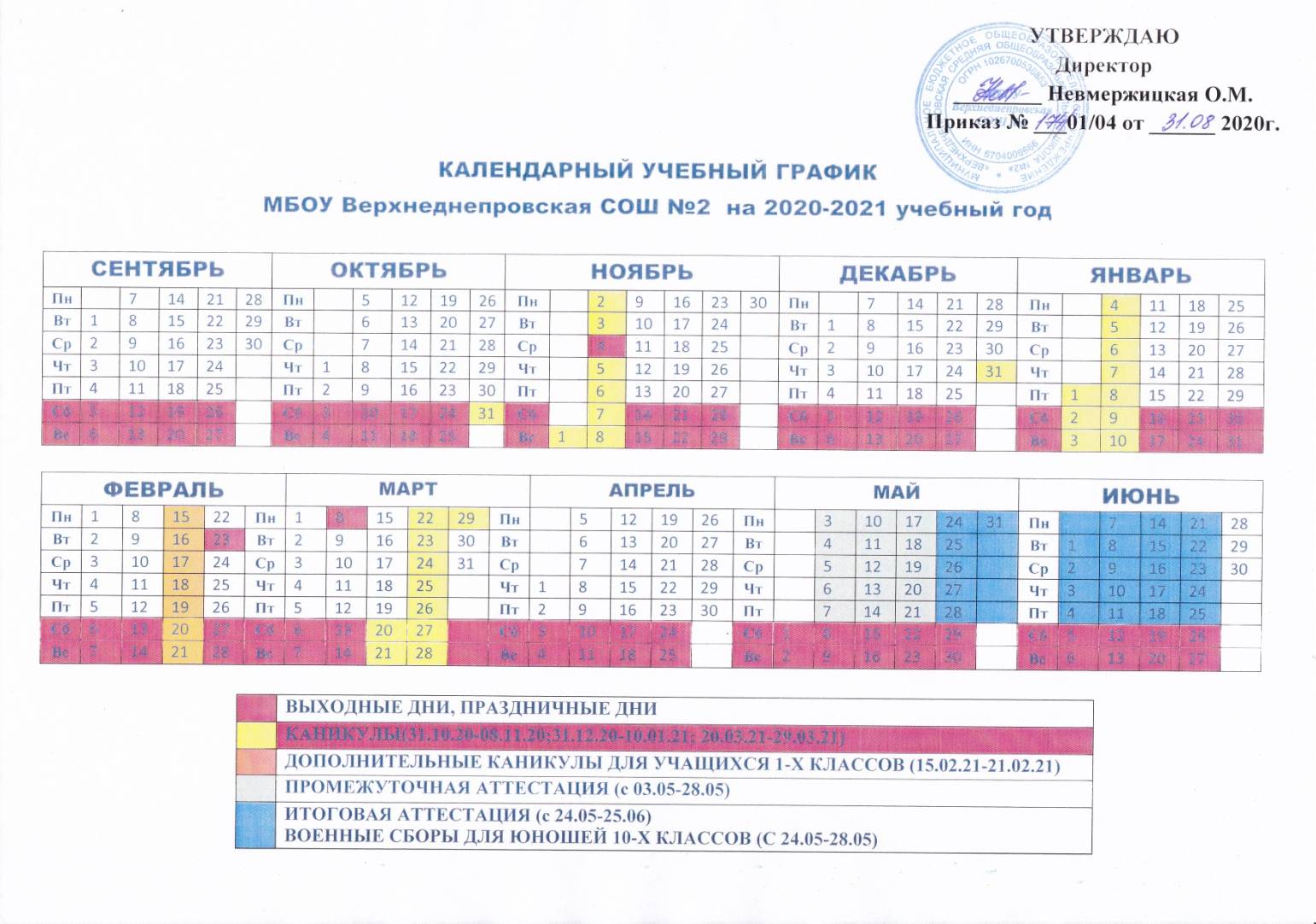 3.2.СИСТЕМА УСЛОВИЙ РЕАЛИЗАЦИИ ОСНОВНОЙ ОБРАЗОВАТЕЛЬНОЙ ПРОГРАММЫ СРЕДНЕГО ОБЩЕГО ОБРАЗОВАНИЯ3.3. План внеурочной деятельности3.4.1. Кадровые условия реализации основной образовательной программы 10- 11 классов Описание кадровых условий реализации ООП включает:характеристику укомплектованности образовательного учреждения;описание	уровня	квалификации	работников	образовательного учреждения и их функциональные обязанности;описание	реализуемой	системы	непрерывного	профессионального развития и повышения квалификации педагогических работников.Школа  укомплектована кадрами, имеющими необходимую квалификацию для решения цели и задач, определённых данной Основной образовательной программой, способными к инновационной профессиональной деятельности.Основой для разработки должностных инструкций, содержащих конкретный перечень должностных обязанностей работников, с учётом особенностей организации труда и управления, а также прав, ответственности и компетентности работников Школы, служат квалификационные характеристики, представленные в Едином квалификационном справочнике должностей руководителей, специалистов и служащих (раздел «Квалификационные характеристики должностей работников образования»).Школа укомплектовано медицинскими работниками, работниками пищеблока, вспомогательным персоналом.Сведения о персональном составе педагогических работников на 2020-2021 гг.3.4.2. Психолого-педагогические условия реализации основной образовательной программы 10-11 классов Непременным условием реализации основной образовательной программы является психолого-педагогическое сопровождение участников образовательных отношений на уровне среднего общего образования.Можно выделить следующие уровни психолого-педагогического сопровождения: индивидуальное, групповое, на уровне класса, на уровне образовательного учреждения.Основными формами психолого-педагогического сопровождения являются:• диагностика, направленная на выявление особенностей статуса школьника. Она проводится на этапе знакомства с ребёнком и в конце каждого учебного года;• консультирование участников образовательных отношений, которое осуществляется учителем и педагогом-психологом с учётом результатов диагностики;• профилактика, развивающая работа, просвещение, коррекционная работа, осуществляемая в течение всего учебного времени.К основным направлениям психолого-педагогического сопровождения можно отнести:• сохранение и укрепление психологического здоровья;• мониторинг возможностей и способностей обучающихся;• формирование у обучающихся ценности здоровья и безопасного образа жизни;• развитие экологической культуры;• выявление и поддержку детей с особыми образовательными потребностями;• формирование коммуникативных навыков в разновозрастной среде и среде сверстников;• поддержку детских объединений и ученического самоуправления;• выявление и поддержку одарённых детей.3.4.3.  Финансовое обеспечение реализации основной образовательной программы 10-11 классов Финансовое обеспечение реализации основной образовательной программы 10-11 классов опирается на исполнение расходных обязательств, обеспечивающих конституционное право граждан на бесплатное и общедоступное общее образование. Задание учредителя обеспечивает соответствие показателей объёмов и качества предоставляемых образовательным учреждением услуг (выполнения работ) размерам направляемых на эти цели средств бюджета.Финансовое обеспечение задания учредителя по реализации основной образовательной программы основного общего образования осуществляется на основе нормативного подушевого финансирования. Введение нормативного подушевого финансирования определяет механизм формирования расходов и доведения средств на реализацию государственных гарантий прав граждан на получение общедоступного и бесплатного общего образования.Применение принципа нормативного подушевого финансирования на уровне Школы заключается в определении стоимости стандартной (базовой) бюджетной образовательной услуги не ниже уровня фактически сложившейся стоимости в предыдущем финансовом году.Региональный расчётный подушевой норматив должен покрывать следующие расходы на год:• оплату труда работников Школы с учётом районных коэффициентов к заработной плате, а также отчисления;• расходы, непосредственно связанные с обеспечением образовательной деятельности  (приобретение учебно-наглядных пособий, технических средств обучения, расходных материалов, канцелярских товаров, оплату услуг связи в части расходов, связанных с подключением к информационной сети Интернет и платой за пользование этой сетью);• иные хозяйственные нужды и другие расходы, связанные с обеспечением образовательной деятельности (обучение, повышение квалификации педагогического и административно-управленческого персонала образовательных учреждений, командировочные расходы и др.), за исключением расходов на содержание зданий и коммунальных расходов, осуществляемых из местных бюджетов.3.4.4.  Материально-технические условия реализации основной образовательной программы 10-11 классов Материально-техническая база Школы приведена в соответствие с задачами по обеспечению реализации основной образовательной программы и созданию соответствующей образовательной и социальной среды.Критериальными источниками оценки учебно-материального обеспечения образовательного процесса являются требования  ФГОС, требования Положения о лицензировании образовательной деятельности, утвержденного постановлением Правительства Российской Федерации от 28 октября 2013 №966.;перечни рекомендуемой учебной литературы и цифровых образовательных ресурсов, утвержденные нормативными актами Департамента Смоленской области по образованию, науке и делам молодежи и локальными актами Школы, разработанными с учетом местных условий, особенностей реализации основной образовательной программы в образовательной организации. В соответствии с требованиями Стандарта для обеспечения всех предметных областей и внеурочной деятельности Школа обеспечена мебелью, хозяйственным инвентарём и оборудована:Оценка материально-технических условий реализации основной образовательной программыСоблюдение требований к помещениям и оборудованию, в части: воздушно-теплового режима  - соблюдаетсяразмеров и маркировки мебели для обучающихся  - соблюдаетсяорганизация естественной освещенности  - соблюдаетсяорганизация искусственной освещенности - соблюдаетсяМедицинское обслуживание и психолого - педагогическое сопровождение                                                        Наличие кабинетов амбулаторного приема, процедурного (прививочного)                             Укомплектованность медицинскими кадрами - укомплектован Прохождение работниками МБОУ обязательных профилактических медицинских осмотров - мед. книжки имеются                                     Наличие кабинета педагога-психолога - имеетсяПитание – столовая. Наличие муниципального контракта  с МУП Шанс. Состояние технологического и холодильного оборудования удовлетворительное.Организация питьевого режима: бутилированная вода с использованием одноразовых стаканчиков.3.4.5. Информационно-методические условия реализации основной образовательной программы В соответствии с требованиями Стандарта информационно-методические условия реализации основной образовательной программы основного общего образования обеспечиваются современной информационно-образовательной средой (ИОС).Основными элементами ИОС являются:• информационно-образовательные ресурсы в виде печатной продукции;• информационно-образовательные ресурсы на сменных оптических носителях;• информационно-образовательные ресурсы Интернета;• вычислительная и информационно-телекоммуникационная инфраструктура;• прикладные программы, в том числе поддерживающие администрирование и финансово-хозяйственную деятельность образовательного учреждения (бухгалтерский учёт, делопроизводство, кадры и т. д.).На педагогическом совете (протокол № 1 от 31 августа 2020 года) был рассмотрен программно-методический комплекс, список учебников, принятых к обучению учащихся МБОУ Верхнеднепровская СОШ №2 на 2020-202 учебный год.3.5. Мониторинг реализации ООП Педагогический мониторинг – это система научно-обоснованной проверки результата образования (качества образованности обучающегося), коррекция содержания и форм образовательной деятельности. Мониторинг является важнейшим инструментом проверки и оценки эффективности внедряемого содержания образования, используемых методик, служит основой для обоснованных путей устранения недостатков учебного процесса в школе, является основой для принятия эффективных управленческих решений.Для оценки качества образования в условиях реализации ООП требуются  мониторинг образовательных результатов, условий их достижения, а также индикаторы достижения этих результатов.Мониторинг включает в себя проверку и оценку количественного сопоставления полученных результатов, определение качественных особенностей обученности учащегося. Основой мониторинга школьного образования является система показателей и инструментарий измерения:уровня обученности учащегося;уровня воспитанности школьников;степени готовности выпускников школы к продолжению образования;уровня социальной адаптации учащихся и выпускников школы к жизни в обществе;степени сохранения здоровья детей;выполнения стандартов образования.Кроме того, при формировании мониторинга школьного образования нами учитываются не только конечные результаты деятельности школы, но и факторы, влияющие на качество конечных результатов. Поэтому в содержании мониторинга реализации образовательной программы дополнительно включаются показатели и инструментарии измерения:качества преподавания и уровня профессиональной компетентности педагогов;качества воспитательной работы и уровня профессиональной компетентности педагогов-воспитателей;уровня организации и эффективности педагогического и ученического труда в школе;уровня физической культуры и медицинского обслуживания детей;степени учебно-методического обеспечения процесса стандартизации школьного образования.Для оценки качества образования в условиях реализации ООП используется мониторинг образовательных результатов, условий их достижения, ориентируясь на индикаторы достижения этих результатов. Для педагогического коллектива всегда  важно иметь достоверную информацию о текущем состоянии учебного процесса. Это позволяет своевременно вносить коррективы в образовательный процесс и, следовательно, приведет к повышению качества образовательного и воспитательного процессов. Такую информацию на школьном уровне можно получить, используя программу мониторинговых исследований.3.6. Дорожная карта по формированию необходимой системы условий реализации ООП СОО1.1.Пояснительная записка51.2.Планируемые	результаты	освоения	обучающимися	Основнойобразовательной программы среднего общего образования141.2.1.Планируемые личностные результаты освоения ООП СОО141.2.2.Планируемые метапредметные результаты освоения ООП СОО171.2.3.Планируемые предметные результаты освоения ООП СОО181.2.3.1.Русский язык201.2.3.2.Родной язык (русский)241.2.3.3.Литература251.2.3.4.Иностранный язык:АнглийскийНемецкий 27411.2.3.5.История461.2.3.6.Обществознание481.2.3.7.Математика: алгебра и начала математического анализа, геометрия541.2.3.8.Информатика651.2.3.9.Физика67  1.2.3.10.Химия691.2.3.11.Биология711.2.3.12.Астрономия731.2.3.13.Физическая культура751.2.3.14.Основы безопасности жизнедеятельности761.2.3.15.Индивидуальный проект841.2.3.16.Математические основы информатики851.2.3.17. Методы решения физических задач861.2.3.18. Химия в задачах881.2.3.19. Финансовая грамотность891.3.Система оценки результатов освоения ООП СОО922.1.Программа развития универсальных учебных действий при получении среднего общего образования, включающая формирование компетенций обучающихся в области учебно-исследовательской и проектной деятельности1022.1.1.Цели	и	задачи,	включающие	учебно-исследовательскую	и проектную		деятельность	обучающихся	как	средствасовершенствования их универсальных учебных действий1022.1.2.Описание	понятий,	функций,	состава	и	характеристикуниверсальных учебных действий и их связи с содержанием отдельных учебных предметов и внеурочной деятельностью1042.1.3.Типовые	задачи	по	формированию	универсальных	учебныхдействий1072.1.4.Описание особенностей учебно-исследовательской и проектнойдеятельности обучающихся1092.1.5.Описание  основных  направлений	учебно-исследовательской ипроектной деятельности обучающихся1102.1.6.Планируемые результаты учебно-исследовательской и проектнойдеятельности	обучающихся	в	рамках	урочной	и	внеурочной деятельности1102.1.7.Описание	условий,	обеспечивающих	развитие	универсальныхучебных действий у обучающихся1122.1.8.Методика и инструментарий оценки успешности освоения иприменения обучающимися универсальных учебных действий1142.2.Программы, основное содержание учебных предметов на уровнесреднего общего образования1172.2.1.Русский язык1172.2.2.Родной язык (русский)1222.2.3.Литература1222.2.4.Иностранный языкАнглийскийНемецкий 1401432.2.5.История1452.2.6.Обществознание1672.2.7.Математика: алгебра и начала математического анализа,геометрия1702.2.8.Информатика1772.2.9.Физика 1782.2.10.Химия1792.2.11.Биология1862.2.12.Астрономия1882.2.13.Физическая культура1892.2.14.Основы безопасности жизнедеятельности1922.2.15.Индивидуальный проект1992.2.16.Математические основы информатики2002.2.17.Методы решения физических задач1842.2.18. Химия в задачах1852.2.19. Финансовая грамотность1862.3.Программа духовно-нравственного воспитания и социализацииобучающихся1892.4.Программа коррекционной работы1973.1.Учебный план среднего общего образования2033.2.Календарный учебный график2083.3.План внеурочной деятельности2093.4.Система условий реализации ООП СОО2093.4.1.Кадровые условия реализации ООП СОО2093.4.2.Психолого-педагогические условия реализации ООП СОО2143.4.3.Финансовое обеспечение реализации ООП СОО 2143.4.4.Материально-технические условия реализации ООП СОО 2153.4.5.Информационно-методические условия реализации ООП СОО2183.5.Мониторинг реализации ООП2243.6.Дорожная карта по формированию необходимой системы условийреализации ООП СОО225Выпускник на базовом уровненаучитсяВыпускник на углублённомуровне научитсяраспознавать уровни и единицыязыка в предъявленном текстерассматривать язык в качестве многофункциональной развивающейся системыиспользовать языковые средства адекватно цели и ситуации речевого общениявидеть взаимосвязь единици уровней языкаопознавать в предъявленных текстах формы русского языка (литературный язык, просторечие, народные говоры, профессиональные разновидности, жаргон, арго)характеризовать единицы языка того или иного уровняразличать основные разновидности монологической и диалогической речианализировать языковые единицы с точки зрения правильности, точности и уместности их употреблениясоздавать устные и письменныевысказывания, монологические и диалогические тексты определённой функционально-смысловой принадлежности (описание,повествование, рассуждение) и определённых жанров (тезисы, конспекты, выступления, лекции, отчёты, сообщения,аннотации, рефераты, доклады,сочинения)анализировать роль форм русского языка, использованныхв предъявленных текстахопределять признаки и структурные элементы текстакомментировать высказыванияо богатстве и выразительностирусского языкаопознавать типы текстованализировать языковые средства в зависимости от типаи жанра высказыванияподбирать и использовать языковые средства в зависимости от типа высказывания и в соответствии с типом текстаиспользовать синонимическиересурсы русского языка для более точного выражения мыслии усиления выразительностиречиопределять тему, проблемуи основную мысль текстаиметь представление об историирусского языкознанияанализировать текст с точкизрения наличия в нём явной и скрытой, основной и второстепенной информациивыражать согласие или несогласие с мнением собеседника в соответствии с правилами ведения диалогической речиопределять лексические и грамматические средства связи предложений в тексте в соответствии с видами связихарактеризовать языковые средства в соответствии с типом и жанром текставыделять основные признакиопределённого стиля речиопознавать лексические и синтаксические средства языка в текстах определённого стиля речиразличать и анализировать тексты разных жанров в соответствии с функционально-стилевой принадлежностью текстадифференцировать главную и второстепенную информацию, известную и неизвестную информацию прослушанноготекстасоздавать тексты разных жанров в соответствии с функционально-стилевой принадлежностью текстапроводить самостоятельный поиск текстовой и нетекстовой информации, отбирать и анализировать полученную информациюотмечать отличия языка художественной литературы от других разновидностей современного русского языкаоценивать стилистические ресурсы языкаопознавать в тексте и называтьизобразительно-выразительные средства языка, определять их тип (лексические, синтаксические, фонетические)создавать тексты определённого стиля в некоторых жанрах, относящихся к этому стилюанализировать текст с точкизрения наличия в нём определённых изобразительно-выразительных средствпроводить комплексный анализтекстов разной функционально-стилевой и жанровой принадлежностииспользовать изобразительно-выразительные средства языка в устных и письменных текстах разных жанров и стилейвладеть умениями информационной переработки прочитанных и прослушанных текстов и представлять их в виде тезисов, конспектов, аннотаций,рефератовиспользовать при работес текстом разные виды чтения (поисковое, просмотровое, ознакомительное, изучающее, реферативное) и аудирования(с полным пониманием текста, с пониманием основного содержания, с выборочным извлечением информации)создавать отзывы, рецензии,аннотации на предложенныйтекстизвлекать необходимую информацию из различных источников и переводить её в текстовый форматхарактеризовать основныеаспекты культуры речиизвлекать необходимую информацию из различных источников и переводить её в текстовый форматхарактеризовать основныеаспекты культуры речивыделять основные аспектыкультуры речисоблюдать культуру чтения, говорения, аудирования и письмавыбирать тему, определять цель и подбирать материал дляпубличного выступлениясоблюдать культуру научного и делового общения в устной и письменной форме, в том числе при обсуждении дискуссионных проблемсоблюдать культуру публичнойречисоблюдать нормы речевогоповедения в разговорной речи,а также в учебно-научной и официально-деловой сферах общенияопознавать основные виды языковых нормопознавать типичные случаинесоблюдения языковых нормсоблюдать в речевой практике основные орфоэпические, лексические, грамматические, стилистические, орфографические и пунктуационные нормырусского литературного языкаосуществлять речевой самоконтрольоценивать собственную и чужую речь с позиции соответствия языковым нормамоценивать коммуникативныекачества и эффективность собственной и чужой речииспользовать основные нормативные словари и справочники для оценки устных и письменных высказываний с точки зрения соответствия языковым нормамсовершенствовать орфографические и пунктуационные умения и навыки на основе знаний о нормах русского литературного языкаиспользовать основные нормативные словари и справочники для расширения словарного запаса и спектра используемыхязыковых средств оценивать эстетическую сторону речевого высказывания при анализе текстов художественной литературыВыпускник на базовом уровнеполучит возможностьнаучитьсяВыпускник на углублённомуровне получит возможностьнаучитьсявидеть взаимосвязь единици уровней языкапроводить комплексный анализязыковых единиц в текстехарактеризовать единицы языка того или иного уровнявыделять и описывать социальные функции русского языкаанализировать языковые единицы с точки зрения правильности, точности и уместности их употребленияпроводить лингвистические эксперименты, связанные с социальными функциями языка, и использовать его результаты в практической речевой деятельностианализировать роль форм русского языка, использованных в предъявленных текстаханализировать языковые явления и факты, допускающие неоднозначную интерпретациюкомментировать высказыванияо богатстве и выразительностирусского языкахарактеризовать роль формрусского языка в становлениии развитии русского языкаанализировать языковые средства в зависимости от типа и жанра высказыванияпроводить лингвистический анализ форм существования русского языка на примере различных текстовиспользовать синонимическиересурсы русского языка для более точного выражения мысли и усиления выразительности речипроводить анализ прочитанных и прослушанных текстов и представлять их в виде доклада, статьи, рецензии, резюмеиметь представление об историирусского языкознанияпроводить комплексный лингвистический анализ текста в соответствии с его функци-онально-стилевой и жанровой принадлежностьювыражать согласие или несогласие с мнением собеседника в соответствии с правилами ведения диалогической речикритически оценивать устныймонологический текст и устныйдиалогический текстхарактеризовать языковые средства в соответствии с типом и жанром текстасоздавать тексты определённогостиля в различных жанрахопознавать лексические и синтаксические средства языка в текстах определённого стиля речивыступать перед аудиторией с текстами различной жанровой принадлежностидифференцировать главнуюи второстепенную информацию, известную и неизвестнуюинформацию прослушанноготекстаосуществлять речевой самоконтроль, самооценку, самокоррекциюпроводить самостоятельный поиск текстовой и нетекстовой информации, отбирать и анализировать полученную информациюиспользовать языковые средства с учётом вариативности современного русского языкасоздавать тексты определённого стиля в некоторых жанрах, относящихся к этому стилю;проводить анализ коммуникативных качеств и эффективности речипроводить комплексный анализтекстов разной функционально-стилевой и жанровой принадлежностиредактировать устные и письменные тексты различных стилей и жанров на основе знаний о нормах русского литературного языкавладеть умениями информационной переработки прочитанных и прослушанных текстов и представлять их в виде тезисов, конспектов, аннотаций, рефератовопределять пути для совершенствования собственных коммуникативных способностей и культуры речисоздавать отзывы, рецензии, аннотации на предложенный текстхарактеризовать основныеаспекты культуры речисоблюдать культуру чтения, говорения, аудирования и письмасоблюдать культуру научногои делового общения в устной и письменной форме, в том числе при обсуждении дискуссионных проблемсоблюдать нормы речевогоповедения в разговорной речи, а также в учебно-научной и официально-деловой сферах общенияопознавать типичные случаинесоблюдения языковых нормосуществлять речевой самоконтрольоценивать коммуникативные качества и эффективность собственной и чужой речисовершенствовать орфографические и пунктуационные умения и навыки на основе знаний о нормах русского литературного языкаиспользовать основные нормативные словари и справочники для расширения словарного запаса и спектра используемыхязыковых средствоценивать эстетическую сторону речевого высказывания при анализе текстов художественной литературывоспринимать лингвистику как часть общечеловеческого гуманитарного знанияУглубленный уровень«Системно-теоретические результаты»Углубленный уровень«Системно-теоретические результаты»Раздел1.Выпускник научится2.Выпускник получит возможность научитьсяЦели освоения предметаДля успешного продолжения образования по специальностям, связанным с прикладным использованием математикиДля обеспечения возможности успешного продолжения образования по специальностям, связанным с осуществлением научной и исследовательской деятельности в области математики и смежных наукТребования к результатамТребования к результатамЭлемен-ты теории мно-жеств и матема-тической логикиСвободно оперировать понятиями: конечное множество, элемент множества, подмножество, пересечение, объединение и разность множеств, числовые множества на координатной прямой, отрезок, интервал, полуинтервал, промежуток с выколотой точкой, графическое представление множеств на координатной плоскости;задавать множества перечислением и характеристическим свойством;оперировать понятиями: утверждение, отрицание утверждения, истинные и ложные утверждения, причина, следствие, частный случай общего утверждения, контрпример;проверять принадлежность элемента множеству;находить пересечение и объединение множеств, в том числе представленных графически на числовой прямой и на координатной плоскости;проводить доказательные рассуждения для обоснования истинности утверждений.В повседневной жизни и при изучении других предметов:использовать числовые множества на координатной прямой и на координатной плоскости для описания реальных процессов и явлений;проводить доказательные рассуждения в ситуациях повседневной жизни, при решении задач из других предметовДостижение результатов раздела 1оперировать понятием определения, основными видами определений, основными видами теорем; понимать суть косвенного доказательства;оперировать понятиями счетного и несчетного множества;применять метод математической индукции для проведения рассуждений и доказательств и при решении задач.В повседневной жизни и при изучении других предметов:использовать теоретико-множественный язык и язык логики для описания реальных процессов и явлений, при решении задач других учебных предметовЧисла и выраже-нияСвободно оперировать понятиями: натуральное число, множество натуральных чисел, целое число, множество целых чисел, обыкновенная дробь, десятичная дробь, смешанное число, рациональное число, множество рациональных чисел, иррациональное число, корень степени n, действительное число, множество действительных чисел, геометрическая интерпретация натуральных, целых, рациональных, действительных чисел;понимать и объяснять разницу между позиционной и непозиционной системами записи чисел;переводить числа из одной системы записи (системы счисления) в другую;доказывать и использовать признаки делимости суммы и произведения при выполнении вычислений и решении задач;выполнять округление рациональных и иррациональных чисел с заданной точностью;сравнивать действительные числа разными способами;упорядочивать числа, записанные в виде обыкновенной и десятичной дроби, числа, записанные с использованием арифметического квадратного корня, корней степени больше 2;находить НОД и НОК разными способами и использовать их при решении задач;выполнять вычисления и преобразования выражений, содержащих действительные числа, в том числе корни натуральных степеней;выполнять стандартные тождественные преобразования тригонометрических, логарифмических, степенных, иррациональных выражений.В повседневной жизни и при изучении других предметов:выполнять и объяснять сравнение результатов вычислений при решении практических задач, в том числе приближенных вычислений, используя разные способы сравнений;записывать, сравнивать, округлять числовые данные реальных величин с использованием разных систем измерения; составлять и оценивать разными способами числовые выражения при решении практических задач и задач из других учебных предметовДостижение результатов раздела II;свободно оперировать числовыми множествами при решении задач;понимать причины и основные идеи расширения числовых множеств;владеть основными понятиями теории делимости при решении стандартных задачсвободно выполнять тождественные преобразования тригонометрических, логарифмических, степенных выражений;владеть формулой бинома Ньютона;применять при решении задач теорему о линейном представлении НОД;применять при решении задач многочлены с действительными и целыми коэффициентами;владеть понятиями приводимый и неприводимый многочлен и применять их при решении задач; применять при решении задач Основную теорему алгебры; Уравнения и неравенства Свободно оперировать понятиями: уравнение неравенство, равносильные уравнения и неравенства, уравнение, являющееся следствием другого уравнения, уравнения, равносильные на множестве, равносильные преобразования уравнений;решать разные виды уравнений и неравенств и их систем, в том числе некоторые уравнения 3-й и 4-й степеней, дробно-рациональные и иррациональные;овладеть основными типами показательных, логарифмических, иррациональных, степенных уравнений и неравенств и стандартными методами их решений и применять их при решении задач;применять теорему Безу к решению уравнений;применять теорему Виета для решения некоторых уравнений степени выше второй;понимать смысл теорем о равносильных и неравносильных преобразованиях уравнений и уметь их доказывать;владеть методами решения уравнений, неравенств и их систем, уметь выбирать метод решения и обосновывать свой выбор;использовать метод интервалов для решения неравенств, в том числе дробно-рациональных и включающих в себя иррациональные выражения;решать алгебраические уравнения и неравенства и их системы с параметрами алгебраическим и графическим методами;владеть разными методами доказательства неравенств;решать уравнения в целых числах;изображать множества на плоскости, задаваемые уравнениями, неравенствами и их системами;свободно использовать тождественные преобразования при решении уравнений и систем уравненийВ повседневной жизни и при изучении других предметов:составлять и решать уравнения, неравенства, их системы при решении задач других учебных предметов;выполнять оценку правдоподобия результатов, получаемых при решении различных уравнений, неравенств и их систем при решении задач других учебных предметов;составлять и решать уравнения и неравенства с параметрами при решении задач других учебных предметов;составлять уравнение, неравенство или их систему, описывающие реальную ситуацию или прикладную задачу, интерпретировать полученные результаты; использовать программные средства при решении отдельных классов уравнений и неравенствДостижение результатов раздела I;свободно определять тип и выбирать метод решения показательных и логарифмических уравнений и неравенств, иррациональных уравнений и неравенств, тригонометрических уравнений и неравенств, их систем;свободно решать системы линейных уравнений; решать основные типы уравнений и неравенств с параметрами;применять при решении задач неравенства Коши — Буняковского, Бернулли;иметь представление о неравенствах между средними степеннымиФункцииВладеть понятиями: зависимость величин, функция, аргумент и значение функции, область определения и множество значений функции, график зависимости, график функции, нули функции, промежутки знакопостоянства, возрастание на числовом промежутке, убывание на числовом промежутке, наибольшее и наименьшее значение функции на числовом промежутке, периодическая функция, период, четная и нечетная функции; уметь применять эти понятия при решении задач;владеть понятием степенная функция; строить ее график и уметь применять свойства степенной функции при решении задач;владеть понятиями показательная функция, экспонента; строить их графики и уметь применять свойства показательной функции при решении задач;владеть понятием логарифмическая функция; строить ее график и уметь применять свойства логарифмической функции при решении задач;владеть понятиями тригонометрические функции; строить их графики и уметь применять свойства тригонометрических функций при решении задач;владеть понятием обратная функция; применять это понятие при решении задач;применять при решении задач свойства функций: четность, периодичность, ограниченность;применять при решении задач преобразования графиков функций;владеть понятиями числовая последовательность, арифметическая и геометрическая прогрессия;применять при решении задач свойства и признаки арифметической и геометрической прогрессий. В повседневной жизни и при изучении других учебных предметов:определять по графикам и использовать для решения прикладных задач свойства реальных процессов и зависимостей (наибольшие и наименьшие значения, промежутки возрастания и убывания функции, промежутки знакопостоянства, асимптоты, точки перегиба, период и т.п.); интерпретировать свойства в контексте конкретной практической ситуации;. определять по графикам простейшие характеристики периодических процессов в биологии, экономике, музыке, радиосвязи и др. (амплитуда, период и т.п.)Достижение результатов раздела II;владеть понятием асимптоты и уметь его применять при решении задач;применять методы решения простейших дифференциальных уравнений первого и второго порядков                                                                                            Элементы математического анализаВладеть понятием бесконечно убывающая геометрическая прогрессия и уметь применять его при решении задач;В повседневной жизни и при изучении других учебных предметов:решать прикладные задачи из биологии, физики, химии, экономики и других предметов, связанные с исследованием характеристик процессов; интерпретировать полученные результатыДостижение результатов раздела II;    Статистика и теория вероятностей, логика и комбинаторикаОперировать основными описательными характеристиками числового набора, понятием генеральная совокупность и выборкой из нее;оперировать понятиями: частота и вероятность события, сумма и произведение вероятностей, вычислять вероятности событий на основе подсчета числа исходов; владеть основными понятиями комбинаторики и уметь их применять при решении задач;иметь представление об основах теории вероятностей;иметь представление о дискретных и непрерывных случайных величинах и распределениях, о независимости случайных величин;иметь представление о математическом ожидании и дисперсии случайных величин;иметь представление о совместных распределениях случайных величин;понимать суть закона больших чисел и выборочного метода измерения вероятностей;иметь представление о нормальном распределении и примерах нормально распределенных случайных величин;иметь представление о корреляции случайных величин. В повседневной жизни и при изучении других предметов:вычислять или оценивать вероятности событий в реальной жизни;выбирать методы подходящего представления и обработки данныхДостижение результатов раздела II;иметь представление о центральной предельной теореме;иметь представление о выборочном коэффициенте корреляции и линейной регрессии;иметь представление о статистических гипотезах и проверке статистической гипотезы, о статистике критерия и ее уровне значимости;иметь представление о связи эмпирических и теоретических распределений;владеть основными понятиями  теории графов (граф, вершина, ребро, степень вершины, путь в графе) и уметь применять их при решении задач;иметь представление о деревьях и уметь применять при решении задач;владеть понятием связность и уметь применять компоненты связности при решении задач;уметь применять метод математической индукции;уметь применять принцип Дирихле при решении задач Элементы теории множеств и математической логикиРешать разные задачи повышенной трудности;анализировать условие задачи, выбирать оптимальный метод решения задачи, рассматривая различные методы;строить модель решения задачи, проводить доказательные рассуждения при решении задачи;решать задачи, требующие перебора вариантов, проверки условий, выбора оптимального результата;анализировать и интерпретировать полученные решения в контексте условия задачи, выбирать решения, не противоречащие контексту;  переводить при решении задачи информацию из одной формы записи в другую, используя при необходимости схемы, таблицы, графики, диаграммы.В повседневной жизни и при изучении других предметов:решать практические задачи и задачи из других предметовДостижение результатов раздела II;ГеометрияВладеть геометрическими понятиями при решении задач и проведении математических рассуждений;самостоятельно формулировать определения геометрических фигур, выдвигать гипотезы о новых свойствах и признаках геометрических фигур и обосновывать или опровергать их, обобщать или конкретизировать результаты на новых классах фигур, проводить в несложных случаях классификацию фигур по различным основаниям;исследовать чертежи, включая комбинации фигур, извлекать, интерпретировать и преобразовывать информацию, представленную на чертежах;решать задачи геометрического содержания, в том числе в ситуациях, когда алгоритм решения не следует явно из условия, выполнять необходимые для решения задачи дополнительные построения, исследовать возможность применения теорем и формул для решения задач;уметь формулировать и доказывать геометрические утверждения;владеть понятиями стереометрии: призма, параллелепипед, пирамида, тетраэдр;иметь представления об аксиомах стереометрии и следствиях из них и уметь применять их при решении задач;уметь строить сечения многогранников с использованием различных методов, в том числе и метода следов;иметь представление о скрещивающихся прямых в пространстве и уметь находить угол и расстояние между ними;применять теоремы о параллельности прямых и плоскостей в пространстве при решении задач;уметь применять параллельное проектирование для изображения фигур;уметь применять перпендикулярности прямой и плоскости при решении задач;владеть понятиями ортогональное проектирование, наклонные и их проекции, уметь применять теорему о трех перпендикулярах при решении задач;владеть понятиями расстояние между фигурами в пространстве, общий перпендикуляр двух скрещивающихся прямых и уметь применять их при решении задач;владеть понятием угол между прямой и плоскостью и уметь применять его при решении задач;владеть понятиями двугранный угол, угол между плоскостями, перпендикулярные плоскости и уметь применять их при решении задач;владеть понятиями призма, параллелепипед и применять свойства параллелепипеда при решении задач;владеть понятием прямоугольный параллелепипед и применять его при решении задач;владеть понятиями пирамида, виды пирамид, элементы правильной пирамиды и уметь применять их при решении задач;владеть понятием площади поверхностей многогранников и уметь применять его при решении задач;В повседневной жизни и при изучении других предметов:составлять с использованием свойств геометрических фигур математические модели для решения задач практического характера и задач из смежных дисциплин, исследовать полученные модели и интерпретировать результатИметь представление об аксиоматическом методе;владеть понятием геометрические места точек в пространстве и уметь применять их для решения задач;уметь применять для решения задач свойства плоских и двугранных углов, трехгранного угла, теоремы косинусов и синусов для трехгранного угла;  владеть понятием перпендикулярное сечение призмы и уметь применять его при решении задач; иметь представление о двойственности правильных многогранников; владеть понятиями центральное и параллельное проектирование и применять их при построении сечений многогранников методом проекций;применять при решении задач формулу расстояния от точки до плоскости;владеть разными способами задания прямой уравнениями и уметь применять при решении задач;применять при решении задач и доказательстве теорем векторный метод и метод координат;  уметь решать задачи на плоскости методами стереометрии;Владеть понятиями векторы и их координаты;уметь выполнять операции над векторами;использовать скалярное произведение векторов при решении задач;применять уравнение плоскости, формулу расстояния между точками, уравнение сферы при решении задач;применять векторы и метод координат в пространстве при решении задач Иметь представление о вкладе выдающихся математиков в развитие науки;понимать роль математики в развитии РоссииИспользовать основные методы доказательства, проводить доказательство и выполнять опровержение;применять основные методы решения математических задач;на основе математических закономерностей в природе характеризовать красоту и совершенство окружающего мира и произведений искусства;применять простейшие программные средства и электронно-коммуникационные системы при решении математических задач;пользоваться прикладными программами и программами символьных вычислений для исследования математических объектов ПредметКлассыМетод контроляСрокиРусский язык10-11Контрольная работа по тексту администрацииСентябрьРусский язык10-11Контрольная работа по тексту администрацииДекабрьРусский язык10Контрольная работа по тексту администрацииАпрельРусский язык11Пробные экзаменыНоябрь, март, апрельМатематика10-11Контрольная работа по тексту администрацииСентябрьМатематика10-11Контрольная работа по тексту администрацииДекабрьМатематика10Контрольная работа по тексту администрацииАпрельМатематика11Пробные экзаменыМарт, апрельПредметы по выбору для прохождения  государственной итоговой аттестации11Репетиционные экзаменыМарт, апрельПредметы учебного плана согласно анализу работы за прошедший учебный год10-11Контрольный срез знаний, контрольные работы, тестированиеВ течение  учебного годаСодержание педагогической информацииМетоды сбора информацииМатериалы для сбора информацииСпособы обработкиКонтроль и учет знаний школьниковПроверка ЗУН учащихся, срез знаний, тестирование, административные контрольные работы, выпускные экзаменыТексты срезовых к/р, тестыСводные таблицы, диаграммыСформирован-ность ведущих учебных умений и навыковТехника чтения, выделение главного, основного в учебном материале, составление планов, темп письма и проч. В соответствии с технологической картой.Тексты, методика Составление планов уроков.Технологические карты,АнализДиагностика развития личностиТестированиеПсихологические тестыПК, педагогические советыДиагностика определения обученности учащихся.Отчеты учителей по итогам четверти, года, отчеты классных руководителейФормы отчетаГрафики, диаграммы, анализДиагностики определения воспитанностиПо итогам года, четверти, наблюдение, анкетированиеАнкетыАнализИзучение уровня развития психологических качеств личностиАнкетирование Диагностические тестыАнализСостояние здоровья учеников Наблюдение, анкетированиеМедицинское  обследование учащихся, рекомендации, проведение Дня здоровьяАнализПолнота реализации образовательной программыОтчёты, мониторингТексты, программыАнализ№Название темыСодержание алгебраического компонента предмета «Математика» 10 класс1Вводное повторениеУравнения и неравенства с одной переменной. Системы неравенств.  2Действительные числаПонятие и свойства действительных чисел. Метод математической индукции. Перестановки. Сочетания. Размещения. Доказательство числовых неравенств. Делимость целых чисел. Сравнения по модулю m. Задачи с целочисленными неизвестными.   3Рациональные уравнения и неравенства   Рациональные выражения. Формулы бинома Ньютона, суммы и разности степеней. Рациональные уравнения. Системы рациональных уравнений. Метод интервалов решения неравенств. Рациональные неравенства. Нестрогие неравенства. Системы рациональных неравенств.4Корень степени  nПонятие функции и её графика. Функция y=xn. Понятие корня   степени n.   Корни чётной и нечётной степеней. Арифметический корень. Свойства корней степени n. Функция у = , x5Степень положительного числаСтепень с рациональным показателем. Свойства степени с рациональным показателем. Понятие предела последовательности. Свойства пределов. Бесконечно убывающая геометрическая прогрессия. Число е. Понятие степени с иррацмональным показателем. Показательная функция.6ЛогарифмыПонятие логарифма.  Свойства логарифмов. Логарифмическая функция7Показательные уравнения и неравенства.   Простейшие  показательные уравнения. Простейшие логарифмические уравнения. Уравнения, сводящиеся к простейшим заменой неизвестного. Простейшие показательные неравенства. Неравенства, сводящиеся к простейшим заменой неизвестного. 8Синус и косинус угла Понятие угла. Радианная мера угла. Определение синуса и косинуса угла. Основные формулы для sin и cos. Арксинус. Арккосинус. Примеры использования арксинуса и арккосинуса. Формулы для арксинуса и арккосинуса.9Тангенс и котангенс углаОпределение тангенса и котангенса  угла. Основные формулы для   tg и  ctg. Арктангенс. Арккотангенс. Примеры использования арктангенса и арккотангенсаса. Формулы для арктангенса и арккотангенсаса.10Формулы сложенияКосинус разности и косинус суммы двух углов. Формулы для дополнительных углов. Синус суммы и синус разности двух углов. Сумма и разность синусов и косинусов. Формулы для двойных и половинных углов. Произведение синусов и косинусов. Формулы для тангенсов.11Тригонометрические функции числового аргументаТригонометрические функции, их свойства и графики.12Тригонометрические уравнения и неравенстваПростейшие тригонометрические уравнения. Тригонометрические уравнения, сводящиеся к простейшим заменой неизвестного. Применение основных тригонометрических формул для решения уравнений. Однородные уравнения. Простейшие  тригонометрические неравенства. Неравенства, сводящиеся к простейшим заменой неизвестного. Введение вспомогательного угла. Замена неизвестного t= sin х  +  cos х 13Вероятность событияПонятие и свойства вероятности события.14Частота. Условная вероятностьОтносительная частота события. Условная вероятность. Независимые события.15ПовторениеПовторение курса алгебры и математического анализа за 10 класс Содержание геометрического компонента предмета«Математика» 10 классСодержание геометрического компонента предмета«Математика» 10 классСодержание геометрического компонента предмета«Математика» 10 класс1Аксиомы стереометрии и их следствия   Предмет стереометрии. Аксиомы стереометрии. Некоторые следствия из аксиом.2Параллельность прямых, прямой и плоскости      Параллельные прямые в пространстве. Параллельность прямой и плоскости.Скрещивающиеся прямые. Углы с сонаправленными сторонами. Угол между прямыми. Параллельные плоскости. Признак параллельности плоскостей. Свойства параллельных плоскостей. Тетраэдр. Параллелепипед. Задачи на построение сечений.3Взаимное расположение прямых в пространстве. Угол между двумя прямыми.Скрещивающиеся прямые. Углы с сонаправленными сторонами. Угол между прямыми.4Параллельность плоскостейПараллельные плоскости. Признак параллельности плоскостей. Свойства параллельных плоскостей.5Тетраэдр и параллелепипедТетраэдр. Параллелепипед. Задачи на построение сечений.6Перпендикулярность прямой и плоскости   Перпендикулярные прямые в пространстве. Параллельные прямые, перпендикулярные к плоскости. Признак перпендикулярности прямой и плоскости. Теорема о прямой, перпендикулярной к плоскости.  7Перпендикуляр и наклонные.Угол между прямой иплоскостью Расстояние от точки до плоскости. Теорема о трёх перпендикулярах. Угол между прямой и плоскостью8Двугранный угол.Перпендикулярность плоскостей Двугранный угол. Признак перпендикулярности двух плоскостей. Прямоугольный параллелепипед9МногогранникиПонятие многогранника. Призма. Площадь поверхности призмы. Пирамида. Правильная пирамида. Усечённая пирамида.  Площадь поверхности усечённой пирамиды. Симметрия в пространстве. Понятие правильного многогранника.10Векторы в пространстве.Понятие вектора. Равенство векторов. Сложение и вычитание векторов. Сумма  нескольких векторов. Умножение вектора на число. Компланарные векторы. Правило параллелепипеда. Разложение вектора по трём некомпланарным векторам.11Обобщающее повторение№НазваниеСодержание алгебраического компонента предмета «Математика» 11 класс 1Вводное повторениеПреобразование тригонометрических выражений.  Решение тригонометрических уравнений и неравенств. Решение показательных и логарифмических уравнений и неравенств. Вводный контроль2Функции и их графикиЭлементарные функции. Область определения и область изменения функции. Ограниченность функции. Четность, нечетность, периодичность функций. Промежутки возрастания, убывания, знакопостоянства и нули функции. Исследование функций и построение их графиков элементарными методами. Основные способы преобразования графиков. Графики функций, содержащих модули.    3Предел функции и непрерывность. Понятие предела функции. Односторонние пределы. Свойства пределов функций. Понятие непрерывности функций. Непрерывность элементарных функций. Разрывные функции.  4.Обратные функции. Понятие обратной функции. Взаимно обратные функции. Обратные тригонометрические функции. Примеры использования обратных тригонометрических функций.5Производная. Понятие производной. Производная суммы. Производная разности. Непрерывность функции, имеющей производную. Дифференциал. Производная произведения. Производная частного. Производные элементарных функций. Производная сложной функции.  6Применение производной. Максимум и минимум функции. Уравнение касательной. Приближённые вычисления. Возрастание и убывание функций. Производные высших порядков.    Экстремум функции с единственной критической точкой. Задачи на максимум и минимум. Асимптоты. Дробно-линейная функция. Построение графиков функций с применением производной.  .   7Первообразная и интеграл. Понятие первообразной.  Площадь криволинейной трапеции. Определенный интеграл. Приближенное вычисление определенного интеграла. Формула Ньютона-Лейбница. Свойства определенного интеграла. Применение определенных интегралов в геометрических и физических задачах.  8Равносильность уравнений и неравенств. Равносильные преобразования уравнений. Равносильные преобразования неравенств. 9Уравнения-следствия. Понятие уравнения-следствия. Возведение уравнения в четную степень. Потенцирование логарифмических уравнений. Другие преобразования, приводящие к уравнению-следствию. Применение нескольких преобразований, приводящих к уравнению-следствию. 10Равносильность уравнений и неравенств системам. Основные понятия. Решение уравнений с помощью систем. Уравнения вида f (α (x)) = f (β (x)). Решение неравенств с помощью систем. Неравенства вида f (α (x)) > f (β (x)).11Равносильность уравнений на множествах. Основные понятия. Возведение уравнений в четную степень. Умножение уравнения на функцию. Другие преобразования уравнений. Применение нескольких преобразований.  12Равносильность неравенств на множествах. Основные понятия. Возведение неравенства в четную степень. Умножение неравенства на функцию. Другие преобразования неравенств. Применение нескольких преобразований. Нестрогие неравенства. 13Метод промежутков для уравнений и неравенств. Уравнения с модулями. Неравенства с модулями. Метод интервалов для непрерывных функций. 14Использование свойств функций при решении уравнений и неравенствИспользование областей существования функций. Использование неотрицательности функций. Использование ограниченности функций. Использование монотонности и экстремумов функций. Использование свойств синуса и косинуса.15Системы уравнений с несколькими неизвестнымиРавносильность систем. Система-следствие. Метод замены неизвестных. Рассуждения с числовыми значениями при решении систем уравнений.16Уравнения,   неравенства  и системы с параметрамиУравнения с параметром. Неравенства с параметром. Системы уравнений с параметром. Задачи с условиями.17ПовторениеПовторение курса алгебры и математического анализа за 10 и 11 классы Содержание геометрического компонента предмета«Математика» 11 классСодержание геометрического компонента предмета«Математика» 11 классСодержание геометрического компонента предмета«Математика» 11 класс1Координаты точки и координаты вектора   Прямоугольная система координат в пространстве. Координаты вектора. Связь между координатами векторов и координатами точек. Простейшие задачи в координатах2Скалярное произведение векторов Угол между векторами. Скалярное произведение векторов. Вычисление углов между прямыми и плоскостями.3Движения  Центральная симметрия. Осевая симметрия. Зеркальная симметрия. Параллельный перенос.  4Цилиндр, конус, сфера и шарПонятие цилиндра. Площадь поверхности цилиндра.  Понятие конуса. Площадь поверхности конуса. Усечённый конус.  Сфера и шар. Уравнение сферы. Взаимное расположение сферы и  плоскости. Касательная плоскость к сфере. Площадь сферы.    5Объёмы тел.Понятие объёма. Объём прямоугольного параллелепипеда. Объём прямой призмы. Объём цилиндра.   Вычисление объёмов тел с помощью определённого интеграла. Объём наклонной призмы. Объём пирамиды.  Объём конуса.  Объём шара. Объём шарового сегмента, шарового слоя и шаровогосектора. Площадь сферы. 6Обобщающее повторениеМодуль10 класс11 класс                       Я и государство 1. Сила России  в единстве народов.1.Терроризм: его истоки и последствия.                       Я и государство 2.О, дайте, дайте нам свободу!2.Может ли свобода быть рабской?                       Я и государство 3. Кто виноват? Месть или примирение?3.Молодежь – будущее России.                       Я и государство 4. Страна, в которой мне хотелось бы жить.4. Я б в политики пошёл…?Модуль10 класс11 класс            Я и мир во мне1. Нежность сердца.1.Супружество без брака?            Я и мир во мне2.Совесть – категория нравственная2.Любовь на букву «С».            Я и мир во мне3.Круговорот любви в природе.3.Не в деньгах счастье?            Я и мир во мне4.Практи-ческая философия.4.Богатство: спасение или грех?Модуль10 класс11 класс   Я и трудв  моей жизни1.Талант и труд.1.Профессия: бизнесмен.   Я и трудв  моей жизни2.Способности и условия их проявления.2. Время инженеров.   Я и трудв  моей жизни3. Труд – право или обязанность?3.Профессия милосердия.   Я и трудв  моей жизни4.Психологические характеристики профессий.4.Профессии с большой перспективой.Модуль10 класс11 классЯ и моя семья1. Тропинка к семейному счастью.1.Отчий дом.Я и моя семья2. Семья: взаимопонима-ние и конфликты.2.Моя будущая семья.Я и моя семья3 Крепка семья – крепка держава.3.Взрослые и дети: конструктив-ный спор.Я и моя семья4. Искусство жить в семье4. Проблемы неполных семей.Модуль10 класс11 классЯ и моё здоровье1.Информирован – значит защищен.1.Подсев-шие на игру.Я и моё здоровье2.Алкоголь и человечество. Кто победит?2.Опасный секс.Я и моё здоровье3. Здоровье не купишь – его разум дарит.3.Аксиомы алкоголя.Я и моё здоровье4. Мода и здоровье4.Здоровье – привилегия мудрых.Модуль10 класс11 классЯ и природа1. Завтра может не быть…1. Экодом.Я и природа2.Экологическая ситуация моего края.2.Судьба природы – наша судьба.Я и природа3.Экология и здоровье.3.Твой след на планете.Я и природа4.Климат. Инструкция по применению.4.Домашняя экология.Модуль10 класс11 классЯ    и  искусство1.Музыка разрушающая и исцеляющая.1. Должно ли искусство делать человека лучше?Я    и  искусство2. Музыка и война.2. Живопись на асфальте.Я    и  искусство3. Поэт в России больше чем поэт…3.Антикуль-тура – социальный протест.Я    и  искусство4.Художественное искусство в авангарде науки.4.Художественное искусство в авангарде науки.Модуль10 класс11 классЯ и религия1.     Жизнь Иисуса Христа – подвиг любви и добра..1. Национальная безопасность. Деструктивные религиозные организации и защита от них.Я и религия2. Молитва и ее роль в духовной и нравственной жизни человека.2.И наш Бог, и Ваш Бог един.Я и религия3.Золотое правило этики.3.Толерантность – путь к миру.Я и религия4.Заповеди блаженств4.Я и религияПрофиль классаклассУчебные предметыУниверсальный10Математика – 6 часовУниверсальный10Русский язык – 3 часаУниверсальный11Математика – 6 часовУниверсальный11Русский язык – 3 часаУниверсальный11Химия – 3 часа№ пп Учебный предмет 10 класс 11 класс1. Русский язык Т Т2. Литература ТС3. Русский родной язык Т-4. Иностранный язык КРКР5. Математика: алгебра и начала
математического анализа, геометрияКР КР6. ИсторияТ Т7. Обществознание Т Т8. Физика КР КР9. Астрономия - КР10. Химия КР КР11. Биология КР КР12. Физическая культура Т Т13. ОБЖ Т Т14. Математические основы информатикиТТ15. Финансовая грамотность-Т16.Индивидуальный проектЗП -17.Химия в задачахТТ18.Методы решения физических задач-ТПредметные области Учебные предметыУровеньКоличество часов в неделю/ в годКоличество часов в неделю/ в годВсего часов  за 2 годаПредметные области Учебные предметыУровень10 класс (5-тидневная учебная неделя)11 класс (5-тидневная учебная неделя)Всего часов  за 2 годаОбязательная часть (60 %)Обязательная часть (60 %)Обязательная часть (60 %)Обязательная часть (60 %)Обязательная часть (60 %)Обязательная часть (60 %)Обязательныепредметные областиУчебные предметы,общие для включенияво все учебные планыРусский язык илитератураРусский языкУ3/1024/138238Русский язык илитератураЛитератураБ3/1023/102204Родной язык и родная литератураРодной язык (русский)Б1/34-34Иностранные языкиИностранный языкБ3/1023/102204Математика иинформатикаМатематика: алгебра и начала математического анализа, геометрия У5/1705/170340Общественные наукиИсторияБ2/681/34102Физкультура,экология и ОБЖФизическая культура Б2/682/68136Физкультура,экология и ОБЖОБЖБ1/341/3434Естественные наукиАстрономияБ-1/3434Итого:Итого:20/68020/6801360Часть, формируемая участниками образовательных отношений (40 %)Часть, формируемая участниками образовательных отношений (40 %)Часть, формируемая участниками образовательных отношений (40 %)Часть, формируемая участниками образовательных отношений (40 %)Часть, формируемая участниками образовательных отношений (40 %)Часть, формируемая участниками образовательных отношений (40 %)Учебные предметы, соответствующие профилю обученияУчебные предметы, соответствующие профилю обученияХимияХимияУ3/1023/102204ФизикаФизикаБ2/682/68136БиологияБиологияБ2/682/68136Математика: алгебра и начала математического анализа, геометрияМатематика: алгебра и начала математического анализа, геометрияУ2/682/68136Физическая культура Физическая культура Б1/341/3468ОБЖОБЖБ1/34-102Дополнительные учебные предметы, курсы по выборуДополнительные учебные предметы, курсы по выборуИндивидуальный проектИндивидуальный проект2/68-68Математические основы информатики Математические основы информатики 1/341/3468Финансовая грамотностьФинансовая грамотность-1/3434Методы решения физических задачМетоды решения физических задач-1/3434Химия в задачахХимия в задачах-1/3434Итого:Итого:Итого:14/47614/476952ИТОГО:ИТОГО:ИТОГО:34/115634/11562312Предметные области Учебные предметыУровеньКоличество часов в неделю/ в годКоличество часов в неделю/ в годКоличество часов в неделю/ в годКоличество часов в неделю/ в годКоличество часов в неделю/ в годКоличество часов в неделю/ в годКоличество часов в неделю/ в годКоличество часов в неделю/ в годКоличество часов в неделю/ в годВсего часов  за 2 годаВсего часов  за 2 годаВсего часов  за 2 годаПредметные области Учебные предметыУровень10 класс (5-тидневная учебная неделя)10 класс (5-тидневная учебная неделя)10 класс (5-тидневная учебная неделя)10 класс (5-тидневная учебная неделя)11 класс (5-тидневная учебная неделя)11 класс (5-тидневная учебная неделя)11 класс (5-тидневная учебная неделя)11 класс (5-тидневная учебная неделя)11 класс (5-тидневная учебная неделя)Всего часов  за 2 годаВсего часов  за 2 годаВсего часов  за 2 годаПредметные области Учебные предметыУровень1 гр1 гр1 гр 2гр 2гр1 гр1 гр1 гр2 гр1 гр2 гр2 грОбязательная часть (60 %)Обязательная часть (60 %)Обязательная часть (60 %)Обязательная часть (60 %)Обязательная часть (60 %)Обязательная часть (60 %)Обязательная часть (60 %)Обязательная часть (60 %)Обязательная часть (60 %)Обязательная часть (60 %)Обязательная часть (60 %)Обязательная часть (60 %)Обязательная часть (60 %)Обязательная часть (60 %)Обязательная часть (60 %)Обязательныепредметные областиУчебные предметы,общие для включенияво все учебные планыРусский язык илитератураРусский языкУ3/1023/1023/1023/1023/1024/1384/1384/1384/138238238238Русский язык илитератураЛитератураБ3/1023/1023/1023/1023/1023/1023/1023/1023/102204204204Родной язык и родная литератураРодной язык (русский)Б1/341/341/341/341/34----343434Иностранные языкиИностранный языкБ3/1023/1023/1023/1023/1023/1023/1023/1023/102204204204Математика иинформатикаМатематика: алгебра и начала математического анализа, геометрия У5/1705/1705/1705/1705/1705/1705/1705/1705/170340340340Общественные наукиИсторияБ2/682/682/682/682/681/341/341/341/34102102102Физкультура,экология и ОБЖФизическая культура Б2/682/682/682/682/682/682/682/682/68136136136Физкультура,экология и ОБЖОБЖБ1/341/341/341/341/341/341/341/341/34343434Естественные наукиАстрономияБ-----1/341/341/341/34343434Итого:Итого:20/68020/68020/68020/68020/68020/68020/68020/68020/680136013601360Часть, формируемая участниками образовательных отношений (40 %)Часть, формируемая участниками образовательных отношений (40 %)Часть, формируемая участниками образовательных отношений (40 %)Часть, формируемая участниками образовательных отношений (40 %)Часть, формируемая участниками образовательных отношений (40 %)Часть, формируемая участниками образовательных отношений (40 %)Часть, формируемая участниками образовательных отношений (40 %)Часть, формируемая участниками образовательных отношений (40 %)Часть, формируемая участниками образовательных отношений (40 %)Часть, формируемая участниками образовательных отношений (40 %)Часть, формируемая участниками образовательных отношений (40 %)Часть, формируемая участниками образовательных отношений (40 %)Часть, формируемая участниками образовательных отношений (40 %)Часть, формируемая участниками образовательных отношений (40 %)Часть, формируемая участниками образовательных отношений (40 %)Учебные предметы, соответствующие профилю обученияУчебные предметы, соответствующие профилю обученияОбществознаниеОбществознаниеБ2/682/682/682/682/682/682/682/682/68136136136ХимияХимияБ2/682/68--2/682/682/68--136136ФизикаФизикаБ--2/682/68---2/682/68--136БиологияБиологияБ2/682/68--2/682/682/68--136136-ИнформатикаИнформатикаБ--2/682/68---2/682/68--136Математика: алгебра и начала математического анализа, геометрияМатематика: алгебра и начала математического анализа, геометрияУ2/682/682/682/682/682/682/682/682/68136136136Физическая культура Физическая культура Б1/341/341/341/341/341/341/341/341/34686868ОБЖОБЖБ1/341/341/341/34-----680268026802Дополнительные учебные предметы, курсы по выборуДополнительные учебные предметы, курсы по выборуИндивидуальный проектИндивидуальный проект2/682/682/682/68-----686868Математические основы информатики Математические основы информатики -1/341/341/34--1/341/341/34686868Химия в задачахХимия в задачах1/34---1/341/34---686868Методы решения физических задачМетоды решения физических задач------1/341/341/34343434Таксоны царств живой природыТаксоны царств живой природы----1/341/34---343434Финансовая грамотностьФинансовая грамотность1/341/341/341/341/341/341/341/341/34686868РиторикаРиторика----1/341/341/341/341/34343434Планиметрия и стереометрияПланиметрия и стереометрия----1/341/341/341/341/34343434Итого:Итого:Итого:14/47614/47614/47614/47614/47614/47614/47614/47614/476952952952ИТОГО:ИТОГО:ИТОГО:34/115634/115634/115634/115634/115634/115634/115634/115634/1156231223122312№п/пФ.И.О.ОбразованиеСпециальность  по дипломуЗанимаемая должностьПед-стажКатегорияКомплексные курсы123456Александрова Светлана МихайловнаВысшееСмоленский государственный педагогический институт1991учитель русского языка и литературыучитель русского языка и литературы29ПерваяПриказ №96-ОД от 01.02.1703-28 апреля 2017Байкова Галина НиколаевнаВысшееСмоленский государственный педагогический институт1985учитель географииучитель географии, биологии35СоответствиеПриказ №289/01-04 от 29.12.1826.09–29.11 2016БигриеваЛариса АлександровнаСреднее специальноеСмоленский педагогический колледж2005ВысшееМосковский государственный машиностроитель-ный университет2016учитель начальных классов с дополнительной подготовкой в области психологииучитель начальных классов8ПерваяПриказ №937-ОД от 01.11.1702.10-28.11.2018Богачева Галина ЕгоровнаВысшееСмоленский государственный педагогический институт1982учитель начальных классовучитель начальных классов38Высшая Приказ №243-ОД от 26.03.1906-24 июня 201603.06. – 20.06.2019Бородич Юлия ВладимировнаВысшееСмоленский государственный педагогический университет2006учитель английского и немецкого языковучитель английского и немецкого языка14ВысшаяПриказ №914-ОД от 29.10.2019 10.10–02.11 2016Васин Юрий АлександровичВысшееСмоленский государственный педагогический институт1983учитель физикипреподаватель-организатор ОБЖ, учитель физической культуры35ПерваяПриказ №284-ОД  от 27.03.1829.01-28.02.2018Курсы переподго-товки 2019Выговская Тамара АлексеевнаВысшееСмоленский государственный педагогический институт1983 учитель математикиучитель математики37ВысшаяПриказ №914-ОД от 29.10.201929.10– 17.12. 2018Гамбарова Людмила ПетровнаВысшееОдесский государственный педагогический институт1991учитель математикиучитель математики28Первая Приказ №243-ОД от 26.03. 1929.10– 17.12  2018Горюнова Инна ИвановнаВысшееСмоленский государственный университет2008педагог-психологзам. директора по ВР, учитель музыки19СоответствиеПриказ №236 от 03.12.201521.11–12.12  201812.03.-27.04.2018Переподготовка 12.09 – 05.12.2018Долотова  Ольга ВладимировнаВысшееСмоленский государственный педагогический институт1992учитель математики и информатикиучитель информатики28ВысшаяПриказ №1087 от 02.02.15 26.09-04.12  2014Дуденкова Наталья АлександровнаВысшееСмоленский государственный педагогический университет1999учитель начальных классовучитель начальных классов, учитель ИПК28ВысшаяПриказ №169 – ОД от 01.03.1706-24 июня 201603.06. – 20.06.2019Коринская Татьяна АлексеевнаВысшееСмоленский государственный педагогический институт1993учитель начальных классовучитель начальных классов,зам. директора по УВР 31ВысшаяПриказ №1087 от 02.02.1506-24 июня 201621.11–12.12  201803.06. – 20.06.2019Кузьмина Ольга МихайловнаВысшееСмоленский государственный педагогический институт1088учитель начальных классовучитель физической культуры42ВысшаяПриказ №767-ОД от 24.09.201931.10-26.11.2019Ларионова Валентина Сергеевна ВысшееСмоленский государственный педагогический институт1986Санкт-петербургский государственный технический университетучитель математики и физикиучитель математики19Первая Приказ №243-ОД от 26.03. 1929.10– 17.12  2018Ларина Людмила ПавловнаВысшееОрехово-Зуевский государственный педагогический институт1976учитель физикиучитель физики44ВысшаяПриказ №1205 от 31.12.1529.10– 17.12  2018Мартыненко Ирина НиколаевнаВысшееСмоленский государственный педагогический институт1982учитель русского языка и литературыучитель русского языка и литературы38ВысшаяПриказ №914-ОД от 29.10.201903-28 апреля 2017Матвеева Екатерина ВитальевнаРоссийский новый университет г. Москва2019психолого-педагогическое образованиепедагог-психолог1август 2020Невмержицкая Ольга МихайловнаВысшееСмоленский государственный педагогический институт1989учитель математикидиректор ОУ, учитель математики3121.11–12.12  201829.10– 17.12  2018Павлова Елена АндреевнаВысшееЧерниговскийгосударственный педагогический институт1989учитель истории и обществоведенияучитель истории и обществознания34ВысшаяПриказ №1015 от 13.11.2015 г.12.03. -17.04.2018 Персианинова Елена АлександровнаВысшееСмоленский государственный педагогический институт1989учитель химии и биологииучитель биологии и химии31ВысшаяПриказ №1091 от 29.12.16 26.09–29.11 2016Поляченкова Надежда ДмитриевнаВысшееСмоленский государственный педагогический институт1982учитель биологии, учитель начальных классовучитель начальных классов33СоответствиеПриказ по ОУ от 27.02.2006-24 июня 201603.06. – 20.06.201922.Беликова (Рудакова)ЯнинаОлеговнаВысшееСмоленская государственная академия физической культуры, спорта и туризма 2018г.Бакалавр (по направлению подготовки 49.03.01Физическая культура)учитель физической культуры2Курсы переподго-товки 201923.Руденко Анастасия ВалерьевнаВысшееСмоленский государственный университет2011учитель английского и немецкого языкаанглийского и немецкого языка9ПерваяПриказ №1074 -ОД от 25.12.18 10.10–02.11 201624.Русина Лариса БорисовнаВысшееСмоленский государственный педагогический институт1982учитель начальных классовучитель начальных классов38ПерваяПриказ №1124 от 10.12.1506-24 июня 201603.06. – 20.06.2019    25.Сазонова Елена АлександровнаВысшееСмоленский государственный университет2014педагогикаучитель технологии и изобразительного искусства21ВысшаяПриказ №176-ОД  от 28.02.1812.03.-27.04201826.Сергеева Виктория ЮрьевнаВысшееСмоленский гуманитарный университет2012квалификация «юрист» по специальности «Юриспруденция»социальный педагог, педагог дополнительного образования2СоответствиеПриказ №236/01-04 от 18.10.1812.09-05.122018 27.Силаенкова Ольга ИвановнаВысшееСмоленский государственный педагогический институт1994учитель английского языкаучитель английского языка29ВысшаяПриказ №151-ОД от 26.02.1910.10–02.11 2016  28.Силаенкова СветланаРуслановнаВысшееСмоленский государственный университет2014бакалавр (направление –педагогическое)учитель начальных классов8август 202029.Султанова Виктория ПавловнаВысшееСмоленский государственный университет2015учитель русского языка и литературыучитель русского языка и литературы530.Тишкова Галина ВладимировнаВысшееСмоленский государственный университет2008 логопедия и олигофренопедагогикаучитель-логопед30СоответствиеПриказ №31 от 26.02.201627.10–21.11 201403.06. – 20.06.2019  31.Тихонова Любовь ВикторовнаВысшееСмоленский государственный педагогический институт1999педагогика и методика начального обученияучитель русского языка и литературы24ПерваяПриказ от 02.12.1515.10-15.11.2018  32.Томашева Мария АлександровнаВысшее Рос Ноу Российский новый университет2016бакалавр педагогикизав. библиотекойучитель истории и обществознания – внутреннее совмещение7Курсы переподго-товки2019август 202033.Филина Наталья МихайловнаВысшееТамбовский государственный педагогический институт197782учитель биологии и химииучитель начальных классов43СоответствиеПриказ по ОУ от 27.02.2006-24 июня 201603.06. – 20.06.201934.Часнык Лариса НиколаевнаВысшееСмоленский государственный педагогический институт1986учитель русского языка и литературыучитель русского языка и литературы34ПерваяПриказ №1124 от 10.12.1503-28 апреля 201735Шишкова Татьяна НиколаевнаВысшееСмоленский государственный педагогический университет 2000учитель географии и биологиизаместитель директора по УВРучитель географии и биологии20ВысшаяПриказ №992 от 15.10.2015 г. 21.11–12.12  201826.09–29.11 2016№ п/пТребования ФГОС, нормативных и локальных актовНеобходимо/ имеются в наличии1Учебные кабинеты, оснащённые  компьютерами для обучающихся 4/22Учебные кабинеты21/213Помещения для занятий учебно-исследовательской и проектной деятельностью, моделированием и техническим творчеством (лаборатории и мастерские)3/14Помещения  для занятий музыкой  и изобразительным искусством1/15Помещение медиацентра (доступобучающихся для работы с информационнымиресурсами)1/16Лингафонные кабинеты, обеспечивающие изучение иностранных языков2/07Актовый зал1/18Помещения для медицинского персонала2/29Гардеробы, санузлы, места личной гигиеныИмеются10Помещения для питанияИмеются11Спортивные залы2/212Зал для занятий адаптивной физической культурой1/113Спортивная площадка с оборудованиемИмеется14Библиотеки с читальным залом и книгохранилищем1/1Компоненты оснащенияНеобходимое оборудование и оснащениеНеобходимо/имеется в наличии1. Компоненты оснащения учебного (предметного) кабинета основной школыПаспорт кабинетаимеется1. Компоненты оснащения учебного (предметного) кабинета основной школыУчебно-методические материалы, УМК по предметам, дидактические и раздаточные материалы попредметамИмеются по всем предметам1. Компоненты оснащения учебного (предметного) кабинета основной школыАудиозаписи, ТСО, компьютерные,информационно-коммуникационные средства.Имеются, необходимо пополнениеинтерактивнымиприставками1. Компоненты оснащения учебного (предметного) кабинета основной школыМебельИмеется во всех кабинетах2. Компоненты оснащения методического кабинета основной школыНормативные документы федерального, регионального имуниципального уровней,сборник локальных актов школыИмеются2. Компоненты оснащения методического кабинета основной школыДокументация ОУИмеется 2. Компоненты оснащения методического кабинета основной школыЦифровые образовательные ресурсыИмеются2. Компоненты оснащения методического кабинета основной школыМетодическая литература для педагогов, подписная методическая продукцияИмеются2. Компоненты оснащения методического кабинета основной школыКомплекты диагностических материалов по параллелямИмеются3. Компоненты оснащения библиотекиСтеллажи для книгИмеются3. Компоненты оснащения библиотекиЧитальные местаИмеются 3. Компоненты оснащения библиотекиКомпьютерыИмеется 13. Компоненты оснащения библиотекиПринтерыИмеется 13. Компоненты оснащения библиотекиУчебный фондИмеется 3. Компоненты оснащения библиотекиХудожественная и программная литератураИмеется 3. Компоненты оснащения библиотекиБрошюр и журналовИмеется 3. Компоненты оснащения библиотекиНаучно-педагогической и методической литературыИмеется 4. Компоненты оснащенияспортивных заловОборудование для занятийгимнастикойИмеется4. Компоненты оснащенияспортивных заловОборудование для занятийспортивными играмиИмеется (футбол, волейбол, баскетбол)5. Компоненты оснащения спортивной площадкиБеговая дорожкаИмеется5. Компоненты оснащения спортивной площадкиВолейбольная площадкаИмеется5. Компоненты оснащения спортивной площадкиБаскетбольная площадкаИмеется5. Компоненты оснащения спортивной площадкиФутбольная площадкаИмеется, но нуждается в обновлении5. Компоненты оснащения спортивной площадкиЯма для прыжков в длинуИмеется5. Компоненты оснащения спортивной площадкиПолоса препятствийИмеется5. Компоненты оснащения спортивной площадкиТренажеры разного назначенияИмеются6. Компоненты оснащениязала для занятий адаптивной физической культуройТренажеры разного назначенияИмеются7. Компоненты оснащения актовогозалаНоутбукИмеется7. Компоненты оснащения актовогозалаПроекторИмеется7. Компоненты оснащения актовогозалаЭкранИмеется7. Компоненты оснащения актовогозалаСтульяИмеются7. Компоненты оснащения актовогозалаУсилителиИмеются7. Компоненты оснащения актовогозалаКолонкиИмеются7. Компоненты оснащения актовогозалаМикрофоныИмеются7. Компоненты оснащения актовогозалаМикшерский пультИмеется7. Компоненты оснащения актовогозалаТрибунаИмеется8. Компоненты оснащения кабинета домоводстваСтолы для раскрояИмеются8. Компоненты оснащения кабинета домоводстваШвейные машинкиИмеются8. Компоненты оснащения кабинета домоводстваУтюгИмеются8. Компоненты оснащения кабинета домоводстваГладильная доскаИмеются8. Компоненты оснащения кабинета домоводстваЗеркалоИмеется8. Компоненты оснащения кабинета домоводстваНожницыИмеются8. Компоненты оснащения кабинета домоводстваРасходные материалы(иголки, нитки,декоративные булавки)Имеются, требуютпостоянного пополнения9. Компоненты оснащениямастерскихТокарные станки по дереву Нет9. Компоненты оснащениямастерскихТокарные станки по металлу Нет9. Компоненты оснащениямастерскихСверлильные станки Нет9. Компоненты оснащениямастерскихФрезерные станкиНет9. Компоненты оснащениямастерскихФуговальные станки Нет9. Компоненты оснащениямастерскихКруглопильные станки Нет9. Компоненты оснащениямастерскихЗаточечные станкиНет10. Компоненты оснащения помещений для питанияОбеденный зал, оснащенные мебельюИмеется 10. Компоненты оснащения помещений для питанияПищеблок с подсобными помещениямиИмеется 10. Компоненты оснащения помещений для питанияОборудованиеИмеется 11. Комплект оснащения медицинских кабинетовОборудование медицинскихи прививочных кабинетовсогласно нормамИмеется 12. Комплект оснащения гардеробовОборудование для храненияодежды, для храненияобуви.Имеется, но нуждаются в обновленииЭлектронная почтаЕстьВыход в Интернет1 точкаКомпьютерный классОдин (имеется выход в Интернет), используется в урочное и внеурочное времяМультимедийный кабинетИмеется выход в Интернет, используется для проведения уроков,  внеурочных  занятий, консультаций,  совещаний, для   работы   с   электронным   журналом   и   других мероприятий   Локальная сеть  Имеется в кабинете информатикиШкольный сайтФункционирует, имеется  кнопка "для слабовидящих"Система контент - фильтрацииФункционирует (доступ к запрещенным в образовательном процессе ресурсам сети для учащихся и преподавателей школы закрыт)Электронный   сервис   АИС   образование (электронный журнал)Функционирует (имеются специально выделенные места для работы с системой)ФИО учителяФИО учителяФИО учителяПредмет Класс Учебник Программа Русский язык и литература. Родной язык и родная литератураРусский язык и литература. Родной язык и родная литератураРусский язык и литература. Родной язык и родная литератураРусский язык и литература. Родной язык и родная литератураРусский язык и литература. Родной язык и родная литератураРусский язык и литература. Родной язык и родная литератураРусский язык и литература. Родной язык и родная литератураАлександрова Светлана МихайловнаАлександрова Светлана МихайловнаАлександрова Светлана МихайловнаРусский язык10Русский язык и литература. Русский язык: 10 класс: базовый и углубленный уровень: учебник для общеобразовательных учреждений / И.В.Гусарова. — М. :Вентана-Граф, 2017Русский язык : рабочая программа : 10—11 классы : базовыйи углублённый уровни / Л. В. Бугрова. — М. :Вентана-Граф,2017.Часнык Лариса НиколаевнаЧаснык Лариса НиколаевнаЧаснык Лариса НиколаевнаРусский язык11Русский язык и литература. Русский язык: 11 класс: базовый и углубленный уровень: учебник для общеобразовательных учреждений / И.В.Гусарова. — М.: Вентана-Граф, 2018Русский язык : рабочая программа : 10—11 классы : базовыйи углублённый уровни / Л. В. Бугрова. — М. :Вентана-Граф,2017.Александрова Светлана МихайловнаАлександрова Светлана МихайловнаАлександрова Светлана МихайловнаЛитература10Литература. 10 класс.Учебник для общеобразовательных учреждений. Базовый уровень. В 2-х частях. Автор: Лебедев Ю.В. М: Просвещение, 2017. «Литература 5-11 классы» под редакцией В.Я.Коровиной.  М.: «Просвещение» 2011Часнык Лариса НиколаевнаЧаснык Лариса НиколаевнаЧаснык Лариса НиколаевнаЛитература11Литература.11 класс.Учебник для общеобразовательных учреждений. Базовый уровень. В 2-х частях. Под редакцией Журавлёва В.П.- М. Авторы: О.Н. Михайлов и др.: Просвещение, 2015. «Литература 5-11 классы» под редакцией В.Я.Коровиной.  М.: «Просвещение» 2011Александрова Светлана МихайловнаАлександрова Светлана МихайловнаАлександрова Светлана МихайловнаРодной язык(русский)10Русский язык и литература. Русский язык: 10 класс: базовый и углубленный уровень: учебник для общеобразовательных учреждений / И.В.Гусарова. — М. :Вентана-Граф, 2017«Русская словесность. От слова к словесности» для 10-11 кл. (профильный уровень) составлена на основе программы А. И. Горшкова (сборник программ по русскому языку. М.: Дрофа,2010Иностранный языкИностранный языкИностранный языкИностранный языкИностранный языкИностранный языкИностранный языкРуденко Анастасия ВалерьевнаРуденко Анастасия ВалерьевнаРуденко Анастасия ВалерьевнаАнглийский язык10Английский язык «RainbowEnglish» 10 класс О.В.Афанасьева, В.Михеева, К.М. Баранова - Москва, «Дрофа» 2017Рабочая программа «Английский язык» 10-11 классы (базовый уровень) серии«RainbowEnglish»   О.В.Афанасьева, И.В.Михеева, Н.В.Языкова, Е.А.Колесникова,Москва, «Дрофа», 2015г.Силаенкова Ольга ИвановнаБородич Юлия ВладимировнаСилаенкова Ольга ИвановнаБородич Юлия ВладимировнаСилаенкова Ольга ИвановнаБородич Юлия ВладимировнаАнглийский язык11Английский язык «RainbowEnglish» 11 класс О.В.Афанасьева, И.В.Михеева,К.М.Баранова,- Москва, «Дрофа» 2017Рабочая программа «Английский язык» 10-11 классы (базовый уровень) серии«RainbowEnglish»   О.В.Афанасьева, И.В.Михеева, Н.В.Языкова, Е.А.Колесникова,Москва, «Дрофа», 2015г.Бородич Юлия ВладимировнаБородич Юлия ВладимировнаБородич Юлия ВладимировнаНемецкий язык11Немецкий язык. Учебник. 11 класс.  + CD /Бим И.Л., Садомова Л.В., М.А.Лытаева. Москва, «Просвещение», 2011/Рабочие программы.  Немецкий язык. 10-11кл.(базовый уровень) /Бим И.Л., СадомоваЛ.В.Москва «Просвещение», 2016/Математика и информатикаМатематика и информатикаМатематика и информатикаМатематика и информатикаМатематика и информатикаМатематика и информатикаМатематика и информатикаЛарионова Валентина СергеевнаЛарионова Валентина СергеевнаЛарионова Валентина СергеевнаМатематика10     Алгебра и начала математического анализа 10 кл / С.М.Никольский, М.К.Потапов, Н.Н.Решетников, А.В.Шевкин – М. «Просвещение» 2018г.Геометрия 10-11кл/ Л.С.Атанасян, В.Ф.Бутузов, С.Б.Кадомцев и др.- М.Просвещение, 2017г.УМК С.М. Никольского: Сборник рабочих программ, Алгебра и начала анализа 10-11 классы: учеб. пособие для учителей общеобразовательных организаций: базовый и углубленный уровни/ сост. Т.А. Бурмистрова– М.: Просвещение,2016;Программы по геометрии к учебнику для 10-11 классов общеобразовательных школ авторов Л.С.Атанасяна, В.Ф.Бутузова, С.Б.Кадомцева, Л.С.Киселёвой, Э.Г.ПозднякЛарионова Валентина СергеевнаЛарионова Валентина СергеевнаЛарионова Валентина СергеевнаМатематика11     Алгебра и начала математического анализа 11кл / С.М.Никольский, М.К.Потапов, Н.Н.Решетников, А.В.Шевкин – М. «Просвещение» 2018г.Геометрия 10-11кл/ Л.С.Атанасян, В.Ф.Бутузов, С.Б.Кадомцев и др.- М.Просвещение, 2017г.УМК С.М. Никольского: Сборник рабочих программ, Алгебра и начала анализа 10-11 классы: учеб. пособие для учителей общеобразовательных организаций: базовый и углубленный уровни/ сост. Т.А. Бурмистрова– М.: Просвещение,2016;Программы по геометрии к учебнику для 10-11 классов общеобразовательных школ авторов Л.С.Атанасяна, В.Ф.Бутузова, С.Б.Кадомцева, Л.С.Киселёвой, Э.Г.ПозднякДолотова Ольга ВладимировнаДолотова Ольга ВладимировнаДолотова Ольга ВладимировнаИнформатика10Математические основы информатики. Е.В. Андреева, Л.Л. Босова, И.Н. Фалина. М.: БИНОМ. Лаборатория знаний, 2007Е.В. Андреева, Л.Л. Босовой, И.Н.Фалиной «Математические основы информатики» из сборника Информатика. М.: БИНОМ. Лаборатория знаний, 2007Долотова Ольга ВладимировнаДолотова Ольга ВладимировнаДолотова Ольга ВладимировнаМатематические основы информатики10-11Математические основы информатики. Е.В. Андреева, Л.Л. Босова, И.Н. Фалина. М.: БИНОМ. Лаборатория знаний, 2007Е.В. Андреева, Л.Л. Босовой, И.Н.Фалиной «Математические основы информатики» из сборника Информатика. М.: БИНОМ. Лаборатория знаний, 2007Общественно-научные предметыОбщественно-научные предметыОбщественно-научные предметыОбщественно-научные предметыОбщественно-научные предметыОбщественно-научные предметыОбщественно-научные предметыПавлова Елена АндроновнаПавлова Елена АндроновнаВсеобщая историяВсеобщая история10Всеобщая история: 10 класс: базовый и углубленный уровни. Учебник для общеобразовательных организаций. О.Ю.Климанов, В.А.Земляницин, В.В. Носков, под общ. Ред. В.С.Мясникова.- М.: «Вентана-Граф»,2016г.«История» 10-11 классы  М.: «Вентана-Граф»,2016г. под общей редакциейВ.С. Мясникова.История России.5-10 классы. Под общей редакцией А.В. Торкунова. – М.: Просвещение, 2016г.Павлова Елена АндроновнаПавлова Елена АндроновнаИстория РоссииИстория России10История России. 10 класс. Учебник для общеобразовательных учреждений.М.М.Горинов, А.А.Данилов, М.Ю.Моруков, под ред. академика РАН А.В. Торкунова.- М.: «Просвещение», 2016г.«История» 10-11 классы  М.: «Вентана-Граф»,2016г. под общей редакциейВ.С. Мясникова.История России.5-10 классы. Под общей редакцией А.В. Торкунова. – М.: Просвещение, 2016г.Павлова Елена АндроновнаПавлова Елена АндроновнаВсеобщая историяВсеобщая история11Всеобщая история: 11 класс: базовый и углубленный уровни. Учебник для общеобразовательных организаций. О.Ю.Пленков, Т.П.Андреевская, С.В.Шевченкопод общ. Ред. В.С.Мясникова.- М.: «Вентана-Граф»,2019г.«История» 10-11 классы  М.: «Вентана-Граф»,2016г. под общей редакциейВ.С. Мясникова.История России.5-10 классы. Под общей редакцией А.В. Торкунова. – М.: Просвещение, 2016г.Павлова Елена АндроновнаПавлова Елена АндроновнаОбществознаниеОбществознание10Соболева О.Б. Барабанов В.В. Кошкина С.Г. Малявин С.Н., Обществознание. 10 класс: учебник для учащихся общеобразовательных учреждений; под общей редакцией  акад. РАО Г.А.Бордовского. – М.: «Вентана – Граф», 2013.  Программы «Обществознание» 6-11 классы, М.: Вентана – Граф, 2012г., которая входит  в учебно – методический комплект по обществознанию под общей редакцией Г.А.БордовскогоПавлова Елена АндроновнаПавлова Елена АндроновнаОбществознаниеОбществознание11Обществознание: 11 класс для учащихся общеобразовательных организаций: базовый уровеньавт.: А.В. Воронцов. Г.Э. Королёва, С.А. Наумов под.общ. ред.   Г.А. Бордовского. – М.: Вентана – Граф, 2014.Программы «Обществознание» 6-11 классы, М.: Вентана – Граф, 2012г., которая входит  в учебно – методический комплект по обществознанию под общей редакцией Г.А.БордовскогоПавлова Елена АндроновнаПавлова Елена АндроновнаФинансовая грамотностьФинансовая грамотность11Ю. Брехова, А. Алмосов, Д. Завьялов. Материалы для учащихся. «Финансовая грамотность», 10 -11классы. – М.: «ВИТА Пресс», 2015Ю.Брехова, А.Алмосов, Д.Завьялов .КИМ «Финансовая грамотность»,10 -11классы. – М.: «ВИТА Пресс», 2015Ю.Брехова, А. Алмосов, Д. Завьялов. Учебная программа «Финансовая грамотность», 10 -11 классы. – М.: «ВИТА Пресс», 2015Ларина Людмила ПавловнаЛарина Людмила ПавловнаФизикаФизика10Г.Я. Мякишев, Б. Б. Буховцев, Н. Н. Сотский. Физика 10 класс. Базовый уровень (комплект с электронным приложением). Под ред. Н.А. Парфентьевой. М., Просвещение, 2017Программа среднего общего образования. Физика 10-11 классы. Шаталина А.В. – М.: Просвещение, 2017.Ларина Людмила ПавловнаЛарина Людмила ПавловнаФизикаФизика11Г.Я. Мякишев, Б. Б. Буховцев, В.М.Чаругин. Физика 11 класс. Базовый уровень (комплект с электронным приложением). Под ред. Н.А. Парфентьевой.  М., Просвещение, 2017Программа среднего общего образования. Физика 10-11 классы. Шаталина А.В. – М.: Просвещение, 2017.Ларина Людмила ПавловнаЛарина Людмила ПавловнаАстрономияАстрономия11Б.А. Воронцов-Вельяминов, Е.К. Страут, Астрономия 11 класс, Базовый уровень,  М., Дрофа, 2018г. Программы для общеобразовательных школ. Астрономия 11 класс, Е. К. Страут, М., Дрофа, 2014г.Шишкова Татьяна НиколаевнаШишкова Татьяна НиколаевнаБиологияБиология10А.А.Каменский, Е.А.Криксунов, В.В.Пасечник. Биология. Общая биология. Базовый уровень.10 - 11 класс. Серия «Вертикаль». - М.: Дрофа, 2016. «Биология. Общая биология. 10 – 11 классы. Базовый уровень» - М., Дрофа, 2013 (авт. В.В. Пасечник).Шишкова Татьяна НиколаевнаШишкова Татьяна НиколаевнаБиологияБиология11А.А.Каменский, Е.А.Криксунов, В.В.Пасечник. Биология. Общая биология. Базовый уровень.10 - 11 класс. Серия «Вертикаль». - М.: Дрофа, 2016.«Биология. Общая биология. 10 – 11 классы. Базовый уровень» - М., Дрофа, 2013 (авт. В.В. Пасечник).Персианинова Елена АлександровнаПерсианинова Елена АлександровнаХимияХимия10Габриелян О. С., Маскаев Ф. Н., Пономарев С. Ю., Теренин В. И. Химия. 10 кл. Базовый уровень. — М.: Дрофа, 2016 г.;Программы курса химии для 8 - 11 класса общеобразовательных учреждений Автор  О.С.Габриелян.- М.Дрофа 2014 гПерсианинова Елена АлександровнаПерсианинова Елена АлександровнаХимияХимия11Химия 11 класс. Базовый уровень: Учебник для общеобразовательных учреждений. Габриелян О.С.- М.: Дрофа, 2018.-399с.Программы курса химии для 8 - 11 класса общеобразовательных учреждений Автор  О.С.Габриелян.- М.Дрофа 2014 гФизическая культура и основы безопасности жизнедеятельностиФизическая культура и основы безопасности жизнедеятельностиФизическая культура и основы безопасности жизнедеятельностиФизическая культура и основы безопасности жизнедеятельностиФизическая культура и основы безопасности жизнедеятельностиФизическая культура и основы безопасности жизнедеятельностиФизическая культура и основы безопасности жизнедеятельностиВасин Юрий АлександровичФизическая культураФизическая культураФизическая культура10Физическая культура. 10-11 классы: учебник для общеобразовательных организаций/ В.И. Лях. – 4-е изд. – М.: Просвещение, 2017.«Физическая культура 10-11 классы». В.И. Лях. Москва: «Просвещение», 2016г.  Васин Юрий АлександровичФизическая культураФизическая культураФизическая культура11Физическая культура. 10-11 классы: учебник для общеобразовательных организаций/ В.И. Лях. – 4-е изд. – М.: Просвещение, 2017.«Физическая культура 10-11 классы». В.И. Лях. Москва: «Просвещение», 2016г.  Васин Юрий АлександровичОБЖОБЖОБЖ10Основы безопасности жизнедеятельности. 10 класс: учебник для общеобразовательных организаций: базовый уровень / А.Т. Смирнов, Б.О. Хренников; под редакцией А.Т. Смирнова. – 6-е изд., переработ. – М.: Просвещение, 2018.«Основы безопасности жизнедеятельности. Рабочие программы. 10-11 классы.» А.Т. Смирнов; Б. О. Хренников. Москва. «Просвещение», 2014г.Васин Юрий АлександровичОБЖОБЖОБЖ11Основы безопасности жизнедеятельности. Основы медецинских знаний и здорового образа жизни. 10-11 классы: учебник для общеобразовательных организаций: базовый уровень / А.Т. Смирнов, Б.О. Хренников; под редакцией А.Т. Смирнова. –  6-е изд., перераб. – М.: Просвещение, 2018.«Основы безопасности жизнедеятельности. Рабочие программы. 10-11 классы.» А.Т. Смирнов; Б. О. Хренников. Москва. «Просвещение», 2014г.Направление мероприятийМероприятияСроки реализацииI. Нормативное обеспечение реализации ФГОС СОО1. Внесение изменений и дополнений в Устав МБОУ Верхнеднепровская СОШ №2выполненоI. Нормативное обеспечение реализации ФГОС СОО2. Деятельность рабочей группы по корректированию ООП средней общей школы МБОУ Верхнеднепровская СОШ №2ежегодноI. Нормативное обеспечение реализации ФГОС СОО3. Разработка на основе примерной основной образовательной программы среднего общего образования Основной образовательной программы среднего общего образованиявыполненоI. Нормативное обеспечение реализации ФГОС СОО4. Утверждение основной образовательной программы среднего общего образования (и дополнений к ней)август (ежегодно)I. Нормативное обеспечение реализации ФГОС СОО5. Определение списка учебников и учебных пособий, используемых в образовательном процессе в соответствии с ФГОС ОООмай (ежегодно)I. Нормативное обеспечение реализации ФГОС СОО6. Разработка:учебного плана;рабочих	программ	учебных	предметов, курсов;календарного учебного графика.июнь- август (ежегодно)II. Финансовое обеспечение сопровождения ФГОС СОО1. Определение объёма расходов, необходимых для реализации ООП и достижения планируемых результатов, а также механизма их формированиядекабрь (ежегодно)II. Финансовое обеспечение сопровождения ФГОС СОО2. Разработка локальных актов (внесение изменений в них), регламентирующих установление заработной платы работников образовательного учреждения, в том числе стимулирующих надбавок и доплат, порядка и размеров премированияежегодноII. Финансовое обеспечение сопровождения ФГОС СОО3. Заключение дополнительных соглашений к трудовому договору с педагогическими работникамиавгуст (ежегодно)II. Финансовое обеспечение сопровождения ФГОС СОО1. Обеспечение координации деятельности субъектов образовательного процесса, организационных структур учреждения по реализации ФГОС СООпостоянноII. Финансовое обеспечение сопровождения ФГОС СОО2.	Разработка	модели	организации образовательного процессаавгуст (ежегодно)II. Финансовое обеспечение сопровождения ФГОС СОО3. Разработка и реализация системы мониторинга образовательных потребностей обучающихся и родителей по использованию часов внеурочной деятельностиежегодноII. Финансовое обеспечение сопровождения ФГОС СОО1. Анализ кадрового обеспечения реализации ФГОС СООежегодноII. Финансовое обеспечение сопровождения ФГОС СОО2. Создание (корректировка) плана-графика повышения квалификации педагогических и руководящих работников образовательногоучреждения в связи с реализацией ФГОС СООавгуст (ежегодно)II. Финансовое обеспечение сопровождения ФГОС СОО3. Разработка (корректировка) плана научно-методической	работы	с	ориентацией	на проблемы реализации ФГОС СООавгуст (ежегодно)II. Финансовое обеспечение сопровождения ФГОС СОО1. Размещение на сайте ОУ информационных материалов о ходе реализации ФГОС СООпостоянноII. Финансовое обеспечение сопровождения ФГОС СОО2. Широкое информирование родительской общественности о ходе реализации нового стандартапостоянноII. Финансовое обеспечение сопровождения ФГОС СОО3.	Организация	изучения	общественного мнения	по	вопросам	реализации	новыхстандартов	и	внесения	дополнений	в содержание ООП СООмай (ежегодно)II. Финансовое обеспечение сопровождения ФГОС СОО4. Обеспечение публичной отчётности ОУ оходе и результатах реализации ФГОС СООпостоянноII. Финансовое обеспечение сопровождения ФГОС СОО5.	Разработка	рекомендаций	для педагогических работников:по организации внеурочной деятельности обучающихся;по организации текущей и итоговой оценки достижения планируемых результатов;по использованию ресурсов времени для организации домашней работы обучающихсяпо	использованию	интерактивных технологийежегодноII. Финансовое обеспечение сопровождения ФГОС СОО1.	Анализ	материально-технического обеспечения реализации ФГОС СООянварь (ежегодно)II. Финансовое обеспечение сопровождения ФГОС СОО2. Обеспечение соответствия материально-технической базы ОУ требованиям ФГОС СООпостоянноII. Финансовое обеспечение сопровождения ФГОС СОО3.	Обеспечение	соответствия	санитарно-гигиенических условий требованиям ФГОС СООпостоянноII. Финансовое обеспечение сопровождения ФГОС СОО4. Обеспечение соответствия условий реализации ООП противопожарным нормам, нормам охраны труда работниковобразовательного учрежденияпостоянноII. Финансовое обеспечение сопровождения ФГОС СОО5.	Обеспечение	соответствия информационно-образовательной	среды требованиям ФГОС СООпостоянноII. Финансовое обеспечение сопровождения ФГОС СОО6. Обеспечение укомплектованности печатными	и	электронными образовательными ресурсамипостоянноII. Финансовое обеспечение сопровождения ФГОС СОО7. Обеспечение контролируемого доступа участников образовательного процесса к информационным образовательным ресурсам в Интернетепостоянно